ИБРЕСИНСКИЙ ВЕСТНИК№ 09 от 15 апреля 2020 годаИНФОРМАЦИОННЫЙ ЛИСТАДМИНИСТРАЦИИ ИБРЕСИНСКОГО РАЙОНА "О комплексе ограничительных и иных мероприятий по противодействию распространению новой коронавирусной инфекции (COVID-19) на территории Ибресинского района Чувашской Республики»В целях предотвращения угрозы распространения новой коронавирусной инфекции (COVID-19) на территории Чувашской Республики, в соответствии с Федеральным законом "О защите населения и территорий от чрезвычайных ситуаций природного и техногенного характера", Федеральным законом "О санитарно-эпидемиологическом благополучии населения", Указом Президента Российской Федерации от 2 апреля 2020 г. № 239 "О мерах по обеспечению санитарно-эпидемиологического благополучия населения на территории Российской Федерации всвязи с распространением новой коронавирусной инфекции (COVID-19)" (далее - Указом Президента Российской Федерации от 02.04.2020 № 239) ,    Указом  Главы Чувашской Республики от 03.04.2020  № 92 "О комплексе ограничительных и иных мероприятий по противодействию распространению новой коронавирусной инфекции (COVID-19) на территории Чувашской Республики» (далее - Указом  Главы Чувашской Республики от 03.04.2020  № 92),  в связи с введением режимаповышенной готовности на территории  Ибресинского района Чувашской Республики, администрация Ибресинского района  Чувашской Республики  постановляет:1. С 3 апреля 2020 г. до особого распоряжения при улучшении санитарно-эпидемиологической обстановки обязать:1) граждан в возрасте старше 65 лет, а также граждан с симптомами острых респираторных вирусных инфекций, в том числе из групп риска (лиц, страдающих хроническими заболеваниями бронхолегочной, сердечно-сосудистой и эндокринной систем, беременных женщин), соблюдать режим самоизоляции. Режим самоизоляции должен быть обеспечен по месту проживания указанных лиц либо в иных помещениях, в том числе в жилых и садовых домах.Режим самоизоляции не применяется к руководителям и работникам предприятий, организаций, учреждений и органов власти, чье нахождение на рабочем месте является критически важным для обеспечения их функционирования, работникам здравоохранения, а также к гражданам, определенным решением Оперативного штаба по предупреждению завоза и распространения новой коронавирусной инфекции на территории Чувашской Республики;2) граждан ограничить перемещение несовершеннолетних граждан, законными представителями которых они являются, за пределы территорий населенных пунктов, являющихся местом их проживания.2. Рекомендовать гражданам:1) не покидать места проживания (пребывания), за исключением:случаев обращения за экстренной (неотложной) медицинской помощью и случаев иной прямой угрозы жизни и здоровью;случаев следования к месту (от места) осуществления деятельности (в том числе работы), которая не приостановлена в соответствии с Указом Президента Российской Федерации от 02.04.2020 № 239  и решением Кабинета Министров Чувашской Республики;случаев осуществления деятельности, связанной с передвижением по территории Чувашской Республики, если такое передвижение непосредственно связано с осуществлением деятельности, которая не приостановлена в соответствии с Указами  Президента Российской Федерации от 02.04.2020 № 239 и Главы  Чувашской Республики  от 03.04.2020 № 92 (в том числе с оказанием транспортных услуг и услуг доставки);случаев следования к ближайшему месту приобретения товаров, работ, услуг, реализация которых не ограничена в соответствии с Указом  Главы Чувашской Республики от 03.04.2020 №  92;выгула домашних животных на расстоянии, не превышающем 100 метров от места проживания (пребывания);выноса отходов до ближайшего места накопления отходов;ухода за недееспособными, ограниченно дееспособными лицами или лицами, нуждающимися в постоянном постороннем уходе, находящимися на иждивении; доставки товаров первой необходимости гражданам в возрасте старше 65 лет, а также гражданам с симптомами острых респираторных вирусных инфекций, в том числе из групп риска (лицам, страдающим хроническими заболеваниями бронхолегочной, сердечно-сосудистой и эндокринной систем, беременным женщинам).Положения, установленные настоящим подпунктом, не распространяются на случаи оказания медицинской помощи, деятельность государственных органов и органов местного самоуправления, правоохранительных органов, органов по делам гражданской обороны и чрезвычайным ситуациям и подведомственных им организаций, органов по надзору в сфере защиты прав потребителей и благополучия человека, иных органов в части действий, непосредственно направленных на защиту жизни, здоровья и иных прав и свобод граждан, в том числе противодействие преступности, охрану общественного порядка, собственности и обеспечение общественной безопасности, а также не распространяются на граждан в случае наличия у них справок, указанных в подпункте 6 пункта 8 Указа Главы Чувашской Республики  от 03.04.2020 № 92;2) соблюдать дистанцию до других граждан не менее 1,5 метра (социальноедистанцирование), в том числе в общественных местах;3) ограничить поездки, в том числе в целях туризма и отдыха;4) воздержаться от посещения религиозных объектов.3. Рекомендовать гражданам с наличием новой коронавирусной инфекции (COVID-19) при оказании медицинской помощи в амбулаторных условиях (на дому) и совместно проживающим с ними лицам в целях контроля за соблюдением режима самоизоляции (изоляции) на дому по решению медицинских организаций, оказывающих первичную медико-санитарную помощь на дому, или в соответствии с постановлениями главных государственных санитарных врачей и их заместителей применять технологии электронного мониторинга местоположения гражданина в определеннойгеолокации, в том числе с использованием технических устройств и (или) программного обеспечения.4. Приостановить на территории  Ибресинского района Чувашской Республики:1) с 3 апреля 2020 г. до особого распоряжения при улучшении санитарно-эпидемиологической обстановки:деятельность кинозала, театра, культурно-досуговых учреждений  МБУК «Центр развития культуры» Ибресинского района,  МБУК «Централизованная библиотечная сеть» Ибресинского района, детских игровых комнат и детских развлекательных центров, ночных клубов (дискотек) и иных аналогичных объектов, иных развлекательных и досуговых заведений,   а также  МАУ «ДЮСШ –ФОК «Патвар»  и других объектов физической культуры и спорта;проведение досуговых, развлекательных, зрелищных, культурных, физкультурных, спортивных, выставочных, просветительских, рекламных и иных подобных мероприятий с очным присутствием граждан, а также оказание соответствующих услуг, в том числе в парке культуры и отдыха, торгово-развлекательных центрах, на аттракционах и в иных местах массового посещения граждан;работу ресторанов, кафе, столовых, буфетов, баров, закусочных и иных предприятий общественного питания, за исключением дистанционной торговли. Данное ограничение не распространяется на столовые, буфеты, кафе и иные предприятия питания, осуществляющие организацию питания для работников организаций, определенных в соответствии с Указами  Президента Российской Федерации от 02.04.2020 №  239 и  Главы  Чувашской Республики  от 03.04.2020 №  92;работу объектов розничной торговли, за исключением аптек и аптечных пунктов, ветеринарных аптек и ветеринарных аптечных пунктов, специализированных объектов розничной торговли, в которых осуществляются заключение договоров на оказание услуг связи и реализация связанных с данными услугами средств связи (в том числе мобильных телефонов, планшетов), объектов розничной торговли в части реализации продовольственных товаров и (или) непродовольственных товаров первой необходимости, указанных в приложении № 1 к Указу  Главы Чувашской Республики от 03.04.2020 № 92, организаций и индивидуальных предпринимателей, осуществляющих продажу птицы и сельскохозяйственных животных. В соответствии с законодательством Российской Федерации допускается продажа товаров, указанных в настоящем абзаце, дистанционным способом, за исключением товаров, свободная реализация которых запрещена или ограничена законодательством Российской Федерации;работу салонов красоты, парикмахерских, косметических, СПА-салонов, массажных салонов, соляриев, бань, саун и иных объектов, в которых оказываются подобные услуги, предусматривающие очное присутствие граждан;массовый очный прием заявителей в многофункциональном центре предоставления государственных и муниципальных услуг, за исключением приема заявителей по предварительной записи в соответствии с ограниченным перечнем государственных и муниципальных услуг, утвержденным Министерством экономического развития и имущественных отношений Чувашской Республики;2) с 3 апреля по 1 июня 2020 г.:бронирование мест, прием и размещение граждан в пансионатах, домах отдыха и гостиницах, за исключением лиц, находящихся в служебных командировках или служебных поездках.5. Ввести с 3 апреля 2020 г. до особого распоряжения при улучшении санитарно-эпидемиологической обстановки запрет на курение кальянов в ресторанах, барах, кафе и в иных общественных местах на территории  Ибресинского района Чувашской Республики.6. Отделу образования администрации Ибресинского района  Чувашской Республики с 6 по 30 апреля 2020 г. обеспечить обучение обучающихся общеобразовательных организаций, с обеспечением реализации образовательных программ общего образования с применением электронного обучения и дистанционных образовательных технологий в порядке, определяемом образовательной организацией.7. Юридическим лицам независимо от организационно-правовой формы и формы собственности и индивидуальным предпринимателям, осуществляющим деятельность на территории  Ибресинского района Чувашской Республики, предусмотреть возможность:дистанционного заказа потребителями продовольственных товаров и (или) непродовольственных товаров и оказания услуги доставки их на дом;предоставления услуг сотовой связи и услуг по предоставлению доступа к информационно-телекоммуникационной сети "Интернет" гражданам в возрасте старше 65 лет при нулевом или отрицательном балансе.8. Руководителям юридических лиц независимо от организационно-правовой формы и формы собственности и индивидуальным предпринимателям, осуществляющим деятельность на территории Ибресинского района  Чувашской Республики, деятельность которых не приостановлена в соответствии с Указами  Президента Российской Федерации от 02.04.2020 № 239 и Главы  Чувашской Республики  от 03.04.2020 № 92:1) обеспечить под личную ответственность соблюдение противоэпидемического режима в соответствии с государственными санитарно-эпидемиологическими правилами и гигиеническими нормативами и принятие мер в целях предотвращения распространения новой коронавирусной инфекции (COVID-19);2) обеспечить измерение температуры тела работникам на рабочих местах с обязательным отстранением от нахождения на рабочем месте лиц с повышенной температурой;3) оказывать работникам содействие в обеспечении соблюдения режима самоизоляции на дому;4) перевести граждан, обязанных соблюдать режим самоизоляции, с их согласия на дистанционный режим работы или предоставить им ежегодный оплачиваемый отпуск;5) обеспечить принятие решений об установлении численности работников (исполнителей по гражданско-правовым договорам):не подлежащих переводу на дистанционный режим работы в связи с необходимостью их непосредственного участия в обеспечении непрерывных технологических и иных процессов, необходимых для обеспечения функционирования таких организаций и индивидуальных предпринимателей;подлежащих переводу на дистанционный режим работы;в отношении которых Указами  Президента Российской Федерации от 02.04.2020 № 239 и Главы  Чувашской Республики  от 03.04.2020 № 92 установлен режим работы нерабочего дня с сохранением заработной платы;6) обеспечить работников, не подлежащих переводу на дистанционный режим работы, справками по форме согласно приложению № 2 к  Указу  Главы Чувашской Республики от 03.04.2020 № 92.9. С 3 апреля 2020 г. до особого распоряжения при улучшении санитарно-эпидемиологической обстановки:1) приостановить на территории   Ибресинского района Чувашской Республики осуществление регулярных перевозок пассажиров и багажа по межмуниципальным маршрутам регулярных перевозок в междугородном сообщении;2) ограничить на территории  Ибресинского района Чувашской Республики осуществление регулярных перевозок пассажиров и багажа по межмуниципальным маршрутам регулярных перевозок в пригородном сообщении путем осуществления регулярных перевозок в следующие интервалы времени: с 5 часов до 9 часов, с 12 часов до 14 часов, с 17 часов до 21 часа;4) приостановить на территории  Ибресинского района Чувашской Республики, осуществление перевозок пассажиров и багажа по заказам.10. Рекомендовать отделу  государственной инспекции безопасности дорожного движения  Отдела МВД  России по Ибресинскому району:организовать работу по выявлению транспортных средств, осуществляющих регулярные перевозки пассажиров и багажа по межмуниципальным маршрутам регулярных перевозок в междугородном сообщении, а также транспортных средств, осуществляющих перевозки пассажиров и багажа по заказам, при введении режима повышенной готовности;в случае установления факта осуществления регулярных перевозок по межмуниципальным маршрутам регулярных перевозок в междугородном сообщении, а также перевозок пассажиров и багажа по заказам транспортными средствами при введении режима повышенной готовности сведения о транспортных средствах и их владельцах представлять в Министерство транспорта и дорожного хозяйства Чувашской Республики для принятия предусмотренных законодательством Российской Федерации мер при выявлении нарушений, предусмотренных пунктом 9 Указа Главы Чувашской Республики  от 03.04.2020 № 92 и настоящего постановления.11. Рекомендовать юридическим лицам, индивидуальным предпринимателям, участникам договора простого товарищества, осуществляющим регулярные перевозки пассажиров и багажа по межрегиональным маршрутам регулярных перевозок, ограничить количество перевозимых транспортными средствами пассажиров, соблюдая вместимость с загрузкой пассажиров не более 50 процентов.12. Органам местного самоуправления  Ибресинского района  Чувашской Республики, организациям и индивидуальным предпринимателям, а также иным лицам, деятельность которых связана с совместным пребыванием граждан, обеспечить соблюдение гражданами (в том числе работниками) социального дистанцирования, в том числе путем нанесения специальной разметки и установления специального режима допуска и нахождения в зданиях, строениях, сооружениях (помещениях в них), на соответствующей территории (включая прилегающую территорию).13.  Рекомендовать   отделу КУ «Центр  занятости населения» Министерству труда и социальной защиты Чувашской Республики  в Ибресинском районе, отделу образования администрации Ибресинского района  Чувашской Республики совместно с органами местного самоуправления городского и сельских поселений Ибресинского района  организовать:работу лиц, привлеченных к трудовой (служебной) деятельности или к оказанию содействия в обеспечении режима самоизоляции граждан (волонтеров), по доставке лекарств, продуктов и товаров первой необходимости отдельным категориям граждан;работу телефонов "горячих линий" по вопросам доставки лекарств, продуктов и товаров первой необходимости отдельным категориям граждан;обеспечение лиц, привлеченных к трудовой (служебной) деятельности или к оказанию содействия в обеспечении режима самоизоляции граждан (волонтеров), индивидуальными средствами защиты (защитными масками, антисептиками, перчатками);обеспечение лиц, привлеченных к оказанию содействия в обеспечении режима самоизоляции граждан (волонтеров), справками по форме согласно приложению № 3  Указу Главы  Чувашской Республики  от 03.04.2020 № 92.14. Отделу экономики и управления имуществом и отделу сельского хозяйства администрации Ибресинского района  Чувашской Республики определить организации, имеющие право на осуществление деятельности в рамках нерабочих дней, установленных Указами Президента Российской Федерации от 2 апреля 2020 г. № 239 "О мерах по обеспечению санитарно-эпидемиологического благополучия населения на территории Российской Федерации в связи с распространением новой коронавирусной инфекции (COVID-19)" ,   Главы Чувашской Республики от 03.04.2020  № 92 "О комплексе ограничительных и иных мероприятий по противодействию распространению новой коронавирусной инфекции (COVID-19) на территории Чувашской Республики»,  Кабинетом Министров Чувашской Республики   в Ибресинском районе  Чувашской Республики.15. Предложить  Отделу МВД России  по Ибресинскому району оказать содействие органам местного самоуправления  Ибресинского района  в реализации мер по противодействию распространению новой коронавирусной инфекции (COVID-19).16. Рекомендовать органам местного самоуправления  городского и сельских поселений Ибресинского  района Чувашской Республике в рамках своей компетенции принять все необходимые меры в целях недопущения распространения новой коронавирусной инфекции (COVID-19).17. Установить, что распространение новой коронавирусной инфекции (COVID-19) является в сложившихся условиях чрезвычайным и непредотвратимым обстоятельством, повлекшим введение режима повышенной готовности в соответствии с Федеральным законом "О защите населения и территорий от чрезвычайных ситуаций природного и техногенного характера", который является обстоятельством непреодолимой силы.18. Признать утратившими силу:постановление администрации Ибресинского района Чувашской Республики  от 30.03.2020 № 204 " О дополнительных мерах по снижению риска распространения новой коронавирусной инфекции (COVID-2019) на территории Ибресинского района Чувашской Республики»;постановление администрации Ибресинского района Чувашской Республики   от 31.03.2020 № 205 « О внесении изменений в постановление администрации Ибресинского района Чувашской Республики  от 30.03.2020 № 204 " О дополнительных мерах по снижению риска распространения новой коронавирусной инфекции (COVID-2019) на территории Ибресинского района Чувашской Республики»;постановление администрации Ибресинского района Чувашской Республики   от 01.04.2020 № 208 « О внесении изменений в постановление администрации Ибресинского района Чувашской Республики  от 30.03.2020 № 204 " О дополнительных мерах по снижению риска распространения новой коронавирусной инфекции (COVID-2019) на территории Ибресинского района Чувашской Республики».19. Настоящее постановление  вступает в силу после его официального опубликования.Глава администрации Ибресинского района 							        С.В.Горбунов	Захаров А.Л.2-12-50О признании утратившими силу некоторых постановлений администрации Ибресинского района Чувашской РеспубликиАдминистрация Ибресинского района Чувашской Республики постановляет:1. Признать утратившими силу:постановление администрации Ибресинского района от 18.03.2020 г. №185 «О деятельности учреждений культуры Ибресинского района  в условиях угрозы распространения новой коронавирусной инфекции (2019-nCoV) на территории Ибресинского района Чувашской Республики»;постановление администрации Ибресинского района от 26.03.2020 г. №196  «О  внесении изменений в постановление администрации Ибресинского района  Чувашской Республики  от 18.03.2020г. №185 «О деятельности учреждений культуры Ибресинского района  в условиях угрозы распространения новой коронавирусной инфекции (2019-nCoV) на территории Ибресинского района Чувашской Республики».2. Настоящее постановление вступает в силу после его официального опубликования.Глава администрацииИбресинского районаЧувашской Республики                                                                              С.В.ГорбуновКонстанта Л.Ю. (83538)21577О внесении изменений в постановление администрации Ибресинского района Чувашской Республики от 24.08.2017 №486 «Об утверждении административного регламента администрации Ибресинского района Чувашской Республики по исполнению муниципальной функции «Осуществление муниципального земельного контроля на территории Ибресинского района Чувашской Республики»В соответствии со статьей  6 Федерального закона от 1 апреля 2020 г. № 98-ФЗ «О внесении изменений в отдельные законодательные акты Российской Федерации по вопросам предупреждения и ликвидации чрезвычайных ситуаций» администрация Ибресинского района Чувашской Республики постановляет:1. Внести в административный регламент администрации Ибресинского района Чувашской Республики по исполнению муниципальной функции «Осуществление муниципального земельного контроля на территории Ибресинского района Чувашской Республики, утвержденный  постановлением администрации Ибресинского района Чувашской Республики от 24.08.2017 №486 следующее изменение:1) абзац двадцать первый пункта 3.1.1 изложить в новой редакции: «Если иное не установлено Правительством Российской Федерации, проверки в отношении юридических лиц, индивидуальных предпринимателей, отнесенных в соответствии со статьей 4 Федерального закона от 24 июля 2007 года N 209-ФЗ "О развитии малого и среднего предпринимательства в Российской Федерации" к субъектам малого и среднего предпринимательства, сведения о которых включены в единый реестр субъектов малого и среднего предпринимательства, не проводятся с 1 апреля по 31 декабря 2020 года включительно, за исключением проверок, основаниями для проведения которых являются причинение вреда или угроза причинения вреда жизни, здоровью граждан, возникновение чрезвычайных ситуаций природного и техногенного характера."2. Настоящее постановление вступает в силу после  его официального опубликования.Глава администрацииИбресинского района                                                                                С.В. ГорбуновКазаков В.Л.т.2-25-71Об утверждении плана мероприятий («дорожной карты») по увеличению собственных доходов, оптимизации бюджетных расходов, сокращению нерезультативных расходов на 2020-2022 годы по Ибресинскому району Чувашской РеспубликиВ соответствии с муниципальной программой Ибресинского района Чувашской Республики «Управление общественными финансами и муниципальным долгом Ибресинского района Чувашской Республики», утвержденной постановлением администрации Ибресинского района № 35 от 25.01.2019, Администрация Ибресинского района Чувашской Республики постановляет:Утвердить План мероприятий («дорожную карту») по увеличению собственных доходов, оптимизации бюджетных расходов, сокращению нерезультативных расходов на 2020-2022 годы по Ибресинскому району Чувашской Республики согласно приложению к настоящему постановлению.Признать утратившими силу постановления администрации Ибресинского района:от 07.12.2016 года № 670 «Об утверждении Плана мероприятий («дорожной карты») по увеличению собственных доходов, оптимизации бюджетных расходов, сокращению нерезультативных расходов на 2017-2019 годы по Ибресинскому району Чувашской Республики»;от 26.07.2017 года № 412 «О внесении изменений в постановление администрации Ибресинского района № 670 от 07.12.2016 года»;от 04.10.2017 года № 572 «О внесении изменений в постановление администрации Ибресинского района № 670 от 07.12.2016 года»;от 21.03.2018 года № 132 «О внесении изменений в постановление администрации Ибресинского района № 670 от 07.12.2016 года»;от 20.12.2018 года № 733 «О внесении изменений в постановление администрации Ибресинского района № 670 от 07.12.2016 года»;от 24.04.2019 года № 204 «О внесении изменений в постановление администрации Ибресинского района № 670 от 07.12.2016 года».Контроль за исполнением настоящего постановления возложить на финансовый отдел администрации Ибресинского района.Настоящее постановление вступает в силу после его официального опубликования.Глава администрацииИбресинского района							С. В. ГорбуновИсп. Зиновьева О.В. (2-11-45)О внесении изменений в постановление администрации Ибресинского района от  06.04.2020 № 214  "О комплексе ограничительных и иных мероприятий по противодействию распространению новой коронавирусной инфекции (COVID-19) на территории Ибресинского района Чувашской Республики»В целях предотвращения угрозы распространения новой коронавирусной инфекции (COVID-19) на территории Чувашской Республики, в соответствии с Федеральным законом "О защите населения и территорий от чрезвычайных ситуаций природного и техногенного характера", Федеральным законом "О санитарно-эпидемиологическом благополучии населения", Указами Президента Российской Федерации от 2 апреля 2020 г. № 239 "О мерах по обеспечению санитарно-эпидемиологического благополучия населения на территории Российской Федерации в связи сраспространением новой коронавирусной инфекции (COVID-19)" (далее - Указом Президента Российской Федерации от 02.04.2020 № 239) ,      Главы Чувашской Республики от 3 апреля 2020 г. № 92 "О комплексе ограничительных и иных мероприятий по противодействию распространению новой коронавирусной инфекции (COVID-19) на территории Чувашской Республики» (далее - Указом  Главы Чувашской Республики от 03.04.2020  № 92) , Главы Чувашской Республики от   07.04.2020 № 98 «О внесении изменений в Указ Главы Чувашской Республики от 3 апреля 2020 г. № 92»),     в связи с введением режимаповышенной готовности на территории  Ибресинского района Чувашской Республики, администрация Ибресинского района  Чувашской Республики  постановляет:1.Внести в постановление администрации Ибресинского района Чувашской Республики от 06.04.2020 № 214  "О комплексе ограничительных и иных мероприятий по противодействию распространению новой коронавирусной инфекции (COVID-19) на территории Ибресинского района Чувашской Республики»  следующие  изменения:1) дополнить пунктом 1.1 следующего содержания:«1.1. С 7 апреля 2020 г. обязать граждан, прибывших на территорию  Ибресинского района Чувашской Республики из иных субъектов Российской Федерации, соблюдать режим самоизоляции в течение 14 дней со дня их прибытия.Режим самоизоляции должен быть обеспечен по месту проживания указанных лиц либо в иных помещениях, в том числе в жилых и садовых домах.Режим самоизоляции не применяется к руководителям и работникам предприятий, организаций, учреждений и органов власти, чье нахождение на рабочем месте является критически важным для обеспечения их функционирования, работникам здравоохранения, а также к гражданам, определенным решением Оперативного штаба по предупреждению завоза и распространения новой коронавирусной инфекции на территории   Ибресинского  района Чувашской Республики.»;2) пункт 2 изложить в следующей редакции:«2. С 7 апреля 2020 г. до особого распоряжения при улучшении санитарно-эпидемиологической обстановки обязать граждан:1) не покидать места проживания (пребывания), за исключением:случаев обращения за экстренной (неотложной) медицинской помощью и случаев иной прямой угрозы жизни и здоровью;случаев следования к месту (от места) осуществления деятельности (в том числе работы), которая не приостановлена в соответствии с указом Президента Российской Федерации и решением Кабинета Министров Чувашской Республики;случаев осуществления деятельности, связанной с передвижением по территории Чувашской Республики, если такое передвижение непосредственно связано с осуществлением деятельности, которая не приостановлена в соответствии с указом Президента Российской Федерации (в том числе с оказанием транспортных услуг и услуг доставки);случаев следования к ближайшему месту приобретения товаров, работ, услуг, реализация которых не ограничена в соответствии с указом Главы Чувашской Республики  № 92;выгула домашних животных на расстоянии, не превышающем 
100 метров от места проживания (пребывания);выноса отходов до ближайшего места накопления отходов;ухода за недееспособными, ограниченно дееспособными лицами или лицами, нуждающимися в постоянном постороннем уходе, находящимися на иждивении; доставки товаров первой необходимости гражданам в возрасте старше 65 лет, а также гражданам с симптомами острых респираторных вирусных инфекций, в том числе из групп риска (лицам, страдающим хроническими заболеваниями бронхолегочной, сердечно-сосудистой и эндокринной систем, беременным женщинам).Положения, установленные настоящим подпунктом, не распространяются на случаи оказания медицинской помощи, деятельность государственных органов и органов местного самоуправления, правоохранительных органов, органов по делам гражданской обороны и чрезвычайным ситуациям и подведомственных им организаций, органов по надзору в сфере защиты прав потребителей и благополучия человека, иных органов в части действий, непосредственно направленных на защиту жизни, здоровья и иных прав и свобод граждан, в том числе противодействие преступности, охрану общественного порядка, собственности и обеспечение общественной безопасности, а также не распространяются на граждан в случае наличия у них справок, указанных в подпункте 6 пункта 8 Указа Главы Чувашской Республики от 03 апреля 2020 г. № 92;2) соблюдать дистанцию до других граждан не менее 1,5 метра (социальное дистанцирование), в том числе в общественных местах.»;3) дополнить пунктом 2.1 следующего содержания:«2.1. Рекомендовать гражданам воздержаться от посещения религиозных объектов.»2. Настоящее постановление  вступает в силу после  его официального опубликования. 3.Контроль за исполнением настоящего постановления оставляю за собой.Глава администрации Ибресинского района 							С.В.Горбунов	Захаров А.Л.2-12-50О признании утратившими силу  некоторых постановлений администрации Ибресинского района Чувашской Республики Администрация Ибресинского района Чувашской Республики постановляет:1. Признать утратившими силу:постановление администрации Ибресинского района Чувашской Республики от 10.02.2014 №88 «О создании коиссии по обследованию и оценки ущерба жилого помещения, пострадавшего от пожара»;постановление администрации Ибресинского района Чувашской Республики от 20.01.2015 №18 «О внесении изменений в постановление администрации Ибресинского района от 10.02.2014г. №88 «О создании коиссии по обследованию и оценки ущерба жилого помещения, пострадавшего от пожара»;постановление администрации Ибресинского района Чувашской Республики от 08.06.2016 №338 «О внесении изменений в постановление администрации Ибресинского района от 10.02.2014г. №88 «О создании коиссии по обследованию и оценки ущерба жилого помещения, пострадавшего от пожара»;постановление администрации Ибресинского района Чувашской Республики от 27.09.2016 №524 «О внесении изменений в постановление администрации Ибресинского района от 10.02.2014г. №88 «О создании коиссии по обследованию и оценки ущерба жилого помещения, пострадавшего от пожара»;постановление администрации Ибресинского района Чувашской Республики от 25.05.2017 №256 «О внесении изменений в постановление администрации Ибресинского района от 10.02.2014г. №88 «О создании коиссии по обследованию и оценки ущерба жилого помещения, пострадавшего от пожара».2. Настоящее постановление вступает в силу после его официального опубликования.Глава администрацииИбресинского района                                                                           С.В. ГорбуновФилиппова Татьяна Ивановна8 (83538) 2-25-71О внесении изменений в постановление администрации Ибресинского района №742 от 13.12.2019 года «Об утверждении фонда оплаты труда работников бюджетных учреждений Ибресинского района Чувашской Республики на 2020 год и на плановый период 2021 и 2022 года»В целях реализации Решения Собрания депутатов Ибресинского района от             10 апреля 2020 г. № 49/2 «О внесении изменений в решение Собрания депутатов Ибресинского района № 44/1 от 10.12.2019г. «О бюджете Ибресинского района Чувашской Республики на 2020 год и на плановый период 2021 и 2022 годов»  администрация Ибресинского района постановляет:1.  Внести в приложение №2 «Фонд оплаты труда с начислениями работников муниципальных бюджетных и автономных учреждений Ибресинского района, учтенный при расчете субсидий на финансовое обеспечение выполнения муниципального задания бюджетным и автономным учреждениям Ибресинского района в разрезе главных распорядителей средств бюджета Ибресинского района на 2020 год и на плановый период 2021 и 2022 годов» согласно приложению №1 к настоящему постановлению.3. Настоящее постановление вступает в силу после его официального опубликования.Глава администрацииИбресинского района	С. В. ГорбуновИсп. Зиновьева О. В. (2-11-45)Приложение №1к постановлению администрации Ибресинского района№ 226  от  13.04.2020г.                                 Приложение №2ИЗМЕНЕНИЯ, ВНОСИМЫЕ В ФОНД ОПЛАТЫ ТРУДА С НАЧИСЛЕНИЯМИработников муниципальных  бюджетных и автономных учреждений Ибресинского района, учтенный при расчете субсидий на финансовое обеспечение выполнения муниципального задания бюджетным и автономным учреждениям Ибресинского района в разрезе главных распорядителей средств бюджета Ибресинского района на 2020 год и на плановый период 2021 и 2022 годовО внесении изменений в постановление администрации Ибресинского района № 741 от 13.12.2019 года «Об утверждении предельной численности и фонда оплаты труда работников органов местного самоуправления Ибресинского района на 2020 год и на плановый период 2021 и 2022 годов»В целях реализации Решения Собрания депутатов Ибресинского района от             10 апреля 2020 г. № 49/2 «О внесении изменений в решение Собрания депутатов Ибресинского района № 44/1 от 10.12.2019г. «О бюджете Ибресинского района Чувашской Республики на 2020 год и на плановый период 2021 и 2022 годов» администрация Ибресинского района п о с т а н о в л я е т: Внести в приложение №1 «Предельная численность и фонд оплаты труда с начислениями органов местного самоуправления Ибресинского района на 2020 год и на плановый период 2021 и 2022 годов» к постановлению администрации Ибресинского района № 741 от 13.12.2019г. «Об утверждении предельной численности и фонда оплаты труда органов местного самоуправления Ибресинского района Чувашской Республики на 2020 год и на плановый период 2021 и 2022 годов» изменения, согласно приложению №1 к настоящему постановлению.Настоящее постановление вступает в силу после его официального опубликования.Глава администрацииИбресинского района			С. В. ГорбуновИсп. Зиновьева О.В. (2-11-45)Приложение №1к постановлению администрации Ибресинского района № 227 от 13.04.2020г.ИЗМЕНЕНИЯ, ВНОСИМЫЕ В ПРЕДЕЛЬНУЮ ЧИСЛЕННОСТЬ РАБОТНИКОВ И ФОНД ОПЛАТЫ ТРУДА С НАЧИСЛЕНИЯМИ органов местного самоуправления Ибресинского района на 2020 год и на плановый период 2021 и 2022 годовО мерах по реализации Решения Собрания депутатов Ибресинского района «О  внесении изменений в Решение Собрания депутатов Ибресинского района от 10 декабря 2019г. № 44/1 «О бюджете Ибресинского района Чувашской Республики на 2020 год и на плановый период 2021 и 2022 годов»В соответствии с Решением Собрания депутатов Ибресинского района Чувашской Республики от 10 апреля 2020 г. № 49/2 «О внесении изменений в Решение Собрания депутатов Ибресинского района от 10 декабря 2019 г. № 44/1 «О  бюджете Ибресинского района Чувашской Республики на 2020 год и на плановый период 2021 и 2022 годов» администрация Ибресинского района Чувашской Республики  п о с т а н о в л я е т:1.  Принять к исполнению бюджет Ибресинского района Чувашской Республики на 2020 год и на плановый период 2021 и 2022 годов с учетом изменений, внесенных Решением Собрания депутатов Ибресинского района Чувашской Республики от 10 апреля 2020 г. № 49/2 «О внесении изменений в Решение Собрания депутатов Ибресинского района от 10 декабря 2019 г. № 44/1 «О бюджете Ибресинского района Чувашской Республики на 2020 год и на плановый период 2021 и 2022 годов».2. Утвердить прилагаемый перечень мероприятий по реализации решения Собрания депутатов Ибресинского района «О внесении изменений в Решение Собрания депутатов Ибресинского района от 10 декабря 2019г. № 44/1 «О бюджете Ибресинского района Чувашской Республики на 2020 год и на плановый период 2021 и 2022 годов».3.  Главным распорядителям и получателям средств бюджета Ибресинского района Чувашской Республики обеспечить полное, экономное и результативное использование субсидий, субвенций и иных межбюджетных от других бюджетов бюджетной системы Российской Федерации, имеющих  целевое назначение, не допускать образования кредиторской задолженности по выплате заработной платы и другим расходным обязательствам Ибресинского района. 4. Настоящее постановление вступает в силу после его официального опубликования.Глава администрацииИбресинского района                                                           С. В. ГорбуновИсп. Зиновьева О.В. (2-11-45)УТВЕРЖДЕНпостановлением администрации Ибресинского районаЧувашской Республики	        от  13.04.2020 г.   № 228П Е Р Е Ч Е Н Ьмероприятий по реализации решения Собрания депутатов Ибресинского района Чувашской Республики от 10 апреля 2020 г. № 49/2 «О внесении изменений в Решение Собрания депутатов Ибресинского района от 10 декабря 2019г.  № 44/1 «О бюджете Ибресинского района Чувашской Республики на 2020 год и на плановый период 2021 и 2022 годов» В соответствии с постановлением Кабинета Министров Чувашской Республики от 2 марта 2012 года №70 (в редакции от  5 марта 2013 года № 80, от 9 апреля 2014 года № 111, от 25 марта 2015 года № 90, от 7 апреля 2016 года № 104, от 22 марта 2017 года № 106, от 28 марта 2018 года № 91, от 13 марта 2019 года №204, от 11марта 2020 года №87), приказами Министерства образования и молодежной политики Чувашской Республики от 25.02.2020 года № 342 «О проведении заявочной кампании по приобретению путевок в загородные  организации отдыха детей и их оздоровления в 2020 году» и от 02.03.2020 года № 424 «Об утверждении Положения о порядке формирования и ведения реестра организаций отдыха детей и их оздоровления Чувашской Республики», в целях обеспечения отдыха детей и их оздоровления в Ибресинском районе администрация Ибресинского  района ПОСТАНОВЛЯЕТ:1. Определить уполномоченным органом по организации отдыха детей и их оздоровления в загородных детских оздоровительных лагерях, детских оздоровительных лагерях с дневным пребыванием детей, а также иных формах отдыха, оздоровления детей школьного возраста отдел образования администрации Ибресинского района.2. Утвердить порядок организации отдыха детей и их оздоровления в Ибресинском районе (приложение № 1).3. Создать межведомственную комиссию по организации отдыха детей и их оздоровления в Ибресинском районе.Утвердить:- состав межведомственной комиссии по организации отдыха детей и их оздоровления в Ибресинском районе (приложение №2);- положение о межведомственной комиссии по организации отдыха детей и их оздоровления в Ибресинском районе (приложение №3)- план работы межведомственной комиссии по организации отдыха детей и их оздоровления в Ибресинском районе  в 2020 году (приложение №4) 4.Отделу образования администрации Ибресинского района Чувашской Республики:-разработать и осуществить мероприятия по проведению летнего отдыха, оздоровления и детей и подростков в загородных оздоровительных лагерях, оздоровительных лагерях с дневным пребыванием детей, используя при этом материальную базу и кадры образовательных организаций;- подготовить до 25 мая 2020 года муниципальные общеобразовательные организации для отдыха детей и их оздоровления, приняв меры по созданию условий для безопасного пребывания детей и соблюдения санитарно-эпидемиологических требований к их устройству и содержанию.  5. Создать межведомственную приемочную комиссию организаций отдыха детей и их оздоровления в Ибресинском районе.  Утвердить:- порядок работы межведомственной приемочной комиссии организаций отдыха детей и их оздоровления в Ибресинском районе (приложение № 5);- состав межведомственной приемочной комиссии организаций отдыха детей и их оздоровления в Ибресинском районе (приложение № 6).6. Руководителям образовательных организаций:рекомендовать:информировать родителей (законных представителей) об условиях проведения заявочной кампании через средства массовой информации, разместить информацию на сайте образовательных организаций, распространять информационные материалы на родительских собраниях и др.обеспечить:- составление и ведение реестра организаций отдыха детей и их оздоровления;- качественную и своевременную подготовку материально-технической базы организаций отдыха детей и их оздоровления, обратив особое внимание на подготовку пищеблоков, систем водоснабжения и водоотведения, санитарно-техническое состояние пищеблоков;- открытие оздоровительных лагерей с дневным пребыванием осуществлять только в случае отсутствия нарушений нормативных требований, предъявляемых к организации;- комплектование организаций отдыха детей и их оздоровления педагогическими работниками при условии прохождения ими медицинского осмотра, гигиенического обучения, вакцинации их в соответствии с национальным календарем профилактических прививок, от других инфекционных заболеваний по эпидемиологическим показаниям, а также работниками пищеблоков и лицами, имеющими непосредственный контакт с пищевыми продуктами, привитыми дополнительно против дизентерии Зонне, вирусного гепатита А;- полноценное и рациональное питание детей в соответствии с утвержденными нормами с использованием пищевых продуктов, обогащенных витаминами, микро- и макронутриентами;- создание системы оперативной связи по информированию правоохранительных органов и межведомственной комиссии по организации отдыха, оздоровления и занятости детей в Ибресинском районе о чрезвычайных ситуациях в организациях отдыха детей;- средствами пожаротушения объекты оздоровления детей и их оздоровления;-максимальный охват организованными формами отдыха и оздоровления несовершеннолетних, состоящих на профилактическом учете в подразделениях по делам несовершеннолетних, и детей, нуждающихся в социальной поддержке;организовать:- проведение не позднее чем за две недели до открытия организаций отдыха детей и их оздоровления эпизоотологического обследования, дератизационной, дезинсекционной (в том числе акарицидной) обработки территории, прилегающей к организации отдыха детей и их оздоровления, организациями, занимающимися дезинфекционной деятельностью;- создание надлежащих условий для проведения воспитательной и оздоровительной работы, предусмотрев проведение мероприятий, направленных на профилактику алкоголизма, наркомании, табакокурения, правонарушений, беспризорности и экстремизма.7. БУ «Ибресинская  ЦРБ» Министерства здравоохранения Чувашской Республики (по согласованию) обеспечить:-оздоровление детей, имеющих медицинские показания, в санаторно-курортных организациях и санаторно-оздоровительных детских лагерях;-проведение профилактических медицинских осмотров работников, привлекаемых для работы в организациях отдыха детей и их оздоровления, а также медицинских осмотров при оформлении на временную работу несовершеннолетних граждан в возрасте от 14 до 18 лет в свободное от учебы время;- организацию оказания медицинской помощи несовершеннолетним в период отдыха детей и их оздоровления.- организацию качественного медицинского обслуживания и контроль над качеством лечебно-оздоровительной работы в оздоровительных лагерях с дневным пребыванием детей;- оказание содействия в обеспечении лагерей с дневным пребыванием детей необходимыми лекарственными препаратами, вакцинами против дизентерии Зонне, гепатита A и других инфекций по эпидемиологическим показаниям.8. Отделению надзорной деятельности и профилактической работы  по Ибресинскому району управления надзорной деятельности и профилактической работы ГУ МЧС России по Чувашской Республике – Чувашии (по согласованию) обеспечить:- проведение до начала летнего оздоровительного сезона проверки готовности  муниципальных образовательных организаций, где будут располагаться оздоровительные лагеря с дневным пребыванием детей на предмет соблюдения ими правил пожарной безопасности;- участие инспекторов пожарного надзора в работе межведомственной комиссии по приемке оздоровительных лагерей с дневным пребыванием  детей.9. Отдел Министерства внутренних дел Российской Федерации по Ибресинскому району  (по согласованию):- оказать содействие в проведении мероприятий по обеспечению общественного порядка и безопасности пребывания детей в оздоровительных лагерях с дневным пребыванием детей;- усилить работу с несовершеннолетними, находящимися в трудной жизненной ситуации и в социально опасном положении, в каникулярное время.10.Отделу КУ «Центр занятости населения Чувашской Республики» Минтруда Чувашии в Ибресинском районе (по согласованию):-оказать содействие в организации временного трудоустройства несовершеннолетних граждан в возрасте от 14 до 18 лет в свободное от учебы время в соответствии с трудовым законодательством;-предусмотреть организацию рабочих мест для детей, находящихся в трудной жизненной  ситуации.11.Отделу информатизации и социального развития администрации Ибресинского района обеспечить:проведение в каникулярное время культурно-досуговых мероприятий для детей в учреждениях культуры Ибресинского района;освещение хода подготовки и проведения оздоровительной кампании 2020 года на сайте Ибресинского района;12. Признать утратившими силу постановления  администрации Ибресинского района от 15.03.2019 №125 «Об организации отдыха детей, их оздоровления и занятости в Ибресинском районе Чувашской Республики в 2019 году», от 05.04.2019 года №162 «Об утверждении положения о межведомственной комиссии по организации отдыха детей, их оздоровления и занятости в Ибресинском районе».13. Контроль за выполнением данного постановления возложить на отдел образования администрации Ибресинского района.14. Настоящее постановление вступает в силу после его официального опубликования.Глава администрацииИбресинского района                                                                                      С.В.ГорбуновИсп. Гаврилова Наталия ВалерьевнаТел .+7(83538)2-17-06Приложение № 1                                                                                                      к постановлению администрации                                                                                                      Ибресинского района        от 14.04.2020  года  № 230 Порядокорганизации отдыха детей и  их оздоровления в Ибресинском районе.1. Настоящий Порядок организации отдыха детей, их оздоровления в Ибресинском районе (далее - Порядок) определяет механизм организации отдыха и оздоровления детей школьного возраста в загородных оздоровительных лагерях, оздоровительных лагерях с дневным пребыванием детей и иных формах организации отдыха и оздоровления детей (далее - оздоровительные лагеря).2. Отдых детей и их оздоровление осуществляется в загородных лагерях отдыха и оздоровления детей, специализированных (профильных) лагерях (спортивно-оздоровительных и других лагерях), санаторно-оздоровительных детских лагерях (при наличии медицинских показаний) и иных организациях, лагерях, организованных образовательными организациями, осуществляющими организацию отдыха и оздоровления обучающихся в каникулярное время (с дневным пребыванием), а также в детских лагерях палаточного типа, детских специализированных (профильных) лагерях, детских лагерях различной тематической направленности (оборонно-спортивных лагерях, туристических лагерях, эколого-биологических лагерях, творческих лагерях, историко-патриотических лагерях, технических лагерях, краеведческих и других лагерях, расположенных на территории Чувашской Республики).3. Отдел образования администрации Ибресинского района Чувашской Республики (далее – отдел образования) обеспечивает:- информирование потребителей услуг по отдыху детей и их оздоровлению и организаторов отдыха детей и их оздоровления об адресе официального сайта уполномоченного органа на сайте Ибресинского района;- информирование родителей (законных представителей) об условиях проведения заявочной кампании через средства массовой информации, на сайте   Ибресинского района;- информирование образовательных организаций и др.4. Руководители муниципальных общеобразовательных организаций:4.1.Определяют операторов по введению данных в автоматизированную систему в каждой общеобразовательной школе (далее - школьные операторы), количество операторов определяется из расчета 1 оператор на 100 обучающихся;4.2.Организуют приём заявок от родителей (законных представителей) на базе общеобразовательных учреждений:-родитель или иной законный представитель обращается в общеобразовательную организацию по месту обучения ребенка и подает оператору следующие документы  (с предъявлением оригиналов):а) заявление о предоставлении путевки согласно  приложения №1;б) копию паспорта или иного документа, удостоверяющего личность и место жительства заявителя;в) копию свидетельства о рождении или паспорта ребенка (по достижении возраста 14 лет);г) копия медицинского страхового полиса, СНИЛС ребенка;д) копия документа об опекунстве  (в случае, если над ребенком установлено опекунство).4.3. Обеспечивают ведение реестра заявок в автоматизированной системе  и организуют необходимые условия организации приема заявок на базе общеобразовательных организаций.5.Средняя стоимость путевки в загородные  лагеря отдыха и оздоровления детей  в период летних школьных каникул со сроком пребывания 21 день –  15411 рублей, путевки в детские специализированные (профильные) лагеря на базе загородных организаций отдыха детей и их оздоровления со сроком пребывания от 7 до 21 дня из расчета до 808 рублей на одного ребенка в сутки.6. Путевка в загородный оздоровительный лагерь предоставляется для ребенка школьного возраста со сроком пребывания не менее 7 дней в период весенних, осенних, зимних школьных каникул и не более чем 24 дня в период летних школьных каникул.7. Оплата стоимости путевок в загородные оздоровительные лагеря производится родителями (законными представителями) детей в размере:5 процентов от средней стоимости путевки – на летнее каникулярное время со сроком пребывания 21 день и на весеннее, осеннее и зимнее каникулярное время со сроком пребывания не менее 7 дней для детей школьного возраста, находящихся в трудной жизненной ситуации (родитель или иной законный представитель представляет в БУ "Ибресинский центр социального обслуживания населения" Министерства труда и социальной защиты Чувашской Республики, подтверждающие факт трудной жизненной ситуации);20 процентов от средней стоимости путевки – на летнее каникулярное время со сроком пребывания 21 день и на весеннее, осеннее и зимнее каникулярное время со сроком пребывания не менее 7 дней для детей школьного возраста из семей, среднедушевой доход которых не превышает 150 процентов величины прожиточного минимума, установленной в Чувашской Республике (родитель или иной законный представитель представляет в отдел образования администрации Ибресинского района справку отдела социальной защиты населения Ибресинского района Министерства труда и социальной защиты Чувашской Республики о назначении ежемесячного пособия на ребенка, справку о составе семьи);30 процентов от средней стоимости путевки - на летнее каникулярное время со сроком пребывания 21 день и на весеннее, осеннее и зимнее каникулярное время со сроком пребывания не менее 7 дней для детей школьного возраста из семей, среднедушевой доход которых составляет от 150 до 200 процентов величины прожиточного минимума, установленной в Чувашской Республике (родители или иные законные представители предоставляют в отдел образования администрации Ибресинского района справки о доходах за 3 месяца предшествующие месяцу обращения);
50 процентов от средней стоимости путевки - на летнее каникулярное время со сроком пребывания 21 день и на весеннее, осеннее и зимнее каникулярное время со сроком пребывания не менее 7 дней для детей школьного возраста из семей, среднедушевой доход которых превышает 200 процентов величины прожиточного минимума, установленной в Чувашской Республике (родители или иные законные представители предоставляют в отдел образования администрации Ибресинского района справки о доходах за 3 месяца предшествующие месяцу обращения) и из остальных категорий семей;8. Родители или иные законные представители оплачивают установленную договором часть стоимости путевки путем внесения денежных средств наличными в кассу лагеря или безналичным расчетом на счет лагеря.9. Предоставление путевок в загородные оздоровительные лагеря осуществляется отделом образования администрации Ибресинского района в соответствии с электронной очередностью в зависимости от даты и времени подачи заявления и наличия путевок на основании документов, указанных в пункте 4.2 и 7 настоящего порядка.10. В случае, когда ребенок не может прибыть по уважительной причине (медицинские противопоказания, семейные обстоятельства), при наличии выданной ему путевки в загородный оздоровительный лагерь, родитель или законный представитель должен немедленно вернуть путевку по месту ее выдачи.11. В случае если ребенок не прибыл в загородный оздоровительный лагерь без уважительной причины при наличии выданной ему путевки, и путевка своевременно, не позднее, чем за 1 рабочий день до начала заезда, не была возвращена родителями или законными представителями по месту получения, путевка считается использованной.12. Перечисление средств, предусмотренных в бюджете Ибресинского района, производится отделом образования администрации Ибресинского района на лицевые счета загородных оздоровительных лагерей, открытые в финансовых органах, или на расчетные счета загородных оздоровительных лагерей, открытые в кредитных организациях, в течение 10 рабочих дней со дня получения следующих документов:- счета-фактуры (предоставляются загородными оздоровительными лагерями);- копии квитанций (предоставляются родителями (законными представителями).13.Загородные оздоровительные лагеря в течение 5 дней после окончания смены предоставляют в отдел образования администрации Ибресинского района отрывные талоны путевок, акт сверки расчетов и список отдохнувших в лагере детей, несут ответственность за своевременность представления и достоверность представленных сведений.14. В случае выявления фактов предоставления загородными оздоровительными лагерями недостоверных сведений отдел образования администрации Ибресинского района в течение 10 рабочих дней со дня выявления нарушения направляет загородному оздоровительному лагерю уведомление о возврате в бюджет Ибресинского района указанных средств.При отказе загородного оздоровительного лагеря от добровольного возврата указанных средств они взыскиваются в судебном порядке.15. Основанием для отказа в предоставлении путевок в загородные оздоровительные лагеря являются:получения путевки в текущем году в загородный оздоровительный лагерь;не предоставления заявителем документов, указанных в 4.2 и 7 настоящего порядка.16. При отказе родителей или иных законных представителей детей приобретать путевку в загородные оздоровительные учреждения по причинам медицинских показаний, семейных обстоятельств, родители или иные законные представители детей оформляют отказ от направления ребенка в загородное оздоровительное учреждение непосредственно в отделе образования.17. Родители или иные законные представители детей, оплатившие 20%, 30% стоимости путевки в загородное оздоровительное учреждение, но отказавшиеся от направления ребенка в загородное оздоровительное учреждение по медицинским показаниям, семейным обстоятельствам, имеют право не позднее одного рабочего дня до начала смены обратиться в загородное оздоровительное учреждение с письменным заявлением на осуществление возврата 20%, 30% стоимости путевки.19. Отдел образования администрации Ибресинского района оставляет за собой право устанавливать квоту путевки в загородные оздоровительные лагеря для родителей и финансовых средств, предусмотренных на организацию отдыха детей школьного возраста в каникулярное время.20. Отдел образования администрации Ибресинского района для возмещения части расходов организации отдыха детей, их оздоровления заключает с загородными оздоровительными лагерями соглашение по возмещению части расходов организации отдыха, оздоровления детей, обучающихся в образовательных организациях в пределах лимитов бюджетных обязательств, предусмотренных на указанные цели в бюджете Ибресинского района.21. На базе общеобразовательных организаций на основании заявки, представленной в уполномоченный орган по организации отдыха, оздоровления и занятости детей организуются детские оздоровительные лагеря с дневным пребыванием.22. Продолжительность смены в детских оздоровительных лагерях с дневным пребыванием детей составляет в период летних каникул не менее 21 дня и на период весенних, осенних каникул не менее 7 дней. Стоимость набора продуктов питания в детских оздоровительных лагерях с дневным пребыванием детей составляет 95  рублей на одного ребенка в день.23. Комплектование детьми в лагерях с дневным пребыванием детей осуществляется общеобразовательными организациями. Услуга предоставляется на основании заявления от родителей (законных представителей детей), составленного по прилагаемой форме (приложение №2) и поданного в адрес руководителя организации, на базе которой организован оздоровительный лагерь дневного пребывания детей.24. Организация деятельности детского оздоровительного лагеря дневного пребывания детей осуществляется на основании образовательных программ.25. Родители (иные законные представители) детей не оплачивают стоимость путевки в оздоровительный лагерь с дневным пребыванием.26. Организация временного трудоустройства несовершеннолетних граждан в возрасте от 14 до 18 лет в трудовых бригадах осуществляется на базе общеобразовательных организаций и других организаций. Государственную услугу по трудоустройству несовершеннолетних граждан в возрасте от 14 до 18 лет предоставляет отдел КУ Центр занятости населения Чувашской Республики Минтруда Чувашии в Ибресинском районе.27. В целях организации активного отдыха детей, их оздоровления в естественных природных условиях, укрепления здоровья, вовлечения их в регулярные занятия физической культурой, спортом и туризмом также могут создаваться палаточные туристические лагеря. Открытие палаточного туристического лагеря и их комплектование осуществляется на основании решения комиссии по организации отдыха, оздоровления и занятости детей.28. При организации отдыха детей, их оздоровления и занятости особое внимание уделяется детям, находящимся в трудной жизненной ситуации, детям-сиротам и детям, оставшимся без попечения родителей, проживающим в семьях опекунов, попечителей, детям из неблагополучных, многодетных и неполных семей, а также победителям и призерам интеллектуальных, творческих, спортивных олимпиад, конкурсов, соревнований, активистам детских общественных организаций, иным детям, нуждающимся в социальной поддержке.Приложение №1                                                                                                       к Порядку организации отдыха и их                                                                                                оздоровления  в Ибресинском районеФОРМА заявления родителей (законных представителей детей)на получение путевки в загородное оздоровительное учреждениеВ уполномоченный орган________________________________________                                                                             (название МО)_________________________________________(ФИО родителя (законного представителя ребенка)проживающего(ей) по адресу____________________________________________________________________________________________________контактный телефон:__________________________________________                                                                    (служебный, домашний, мобильный)заявление.Прошу предоставить возможность приобретения за частичную стоимость путевку в загородный оздоровительный лагерь ______________________________на________смену                     (наименование лагеря) для моего ребенка_____________________________________________________________                                                     (Ф.И.О.  ребенка полностью, дата рождения)ученика(цы) ______ класса ________________________________________________школы  Об отказе в приобретении путевки обязуюсь сообщить в отдел образования администрации Ибресинского района не позднее 5 календарных дней до начала ____________смены в загородном оздоровительном лагере ____________________________________________________ .В соответствии с п.4 ст.9 Федерального закона  от 27.07.2006 №152-ФЗ  «О персональных данных», я согласен (согласна) на обработку персональных данных моего ребенка и размещения информации о поданной заявке в электронной системе сбора, учета и обработки заявок на приобретение путевок в загородные лагеря.Ознакомлен(а) с Порядком организации отдыха детей и молодежи в 2020 году, утвержденным постановлением главы администрации Ибресинского района от ___.___. №_____, согласно которому право на приобретение путевки за частичную стоимость предоставляется одному ребенку один раз в год.«____» _____________ 20___г.                      ___________________________ подписьПриложение №2                                                                                                                 к Порядку организации отдыха и их оздоровления                                                                                                                  в Ибресинском районеФОРМА заявления родителей (законных представителей детей) о зачислении ребенка в пришкольный оздоровительный лагерь с дневным пребыванием детейДиректору____________________________(Ф.И.О, наименование______________________________________________________общеобразовательного учреждения)____________________________________( Ф.И.О.,____________________________________паспортные данные,____________________________________адрес, место жительства заявителя)____________________________________(тел. заявителя служебный, домашний, мобильный)заявление.Прошу зачислить моего ребенка __________________________________________(Ф.И.О., дата рождения, класс)__________________________________________________________________________________________________________в детский пришкольный оздоровительный лагерь с дневным пребыванием детей на  период с «___» ______________ по «____» _____________20__года."___" _____________ 20___ г.     Подпись ___________ /_____________________/                                                                                                                                           (расшифровка подписи)Лицо, ответственное за прием документов  ______________ _____________________(подпись)                 (Ф.И.О.)  Приложение № 2                                                                                                      к постановлению администрации                                                                                                      Ибресинского района        от 14.04.2020  года  № 230 Составмежведомственной комиссии по организации отдыха детей и их оздоровления в Ибресинском районе.Горбунов С.В. - глава администрации Ибресинского района (председатель комиссии);Федорова Н.А. – заместитель главы администрации района - начальник отдела образования (заместитель председателя);Гаврилова Н.В. - главный специалист-эксперт отдела образования администрации Ибресинского района Чувашской Республики (секретарь комиссии);Купранов П.А. - начальник отделения надзорной деятельности и профилактической работы  по Ибресинскому району управления надзорной деятельности и профилактической работы ГУ МЧС России по Чувашской Республике – Чувашии (по согласованию);Кузьмин О.Л. – начальник территориального отдела Управления Роспотребнадзора по Чувашской Республике-Чувашии в г. Канаш (по согласованию);Захаров А.Л. – заведующий сектором специальных программ администрации Ибресинского района; Эскеров Х.К. - начальник ОМВД РФ по Ибресинскому району (по согласованию);Мясникова Н.П. - главный врач БУ «Ибресинская ЦРБ» Министерства здравоохранения Чувашской Республики (по согласованию); Комиссарова С.А. – начальник отдела КУ «Центр занятости населения Чувашской Республики» Минтруда Чувашии в Ибресинском районе (по согласованию);Июдина Р.Г. - начальник отдела социальной защиты населения Ибресинского района Министерства труда и социальной защиты Чувашской Республики;Ефремова Э.Н. - директор БУ "Ибресинский центр социального обслуживания населения" Министерства труда и социальной защиты Чувашской Республики (по согласованию);Зиновьева О. В.  – начальник финансового отдела администрации Ибресинского района Чувашской Республики;Раймов Н.П. - начальник отдела информатизации и социального развития администрации Ибресинского района Чувашской Республики;Богомолова И.К. – главный специалист – эксперт юридического сектора администрации Ибресинского района Чувашской Республики - ответственный секретарь КДН.Приложение № 4                                                                                                      к постановлению администрации                                                                                                      Ибресинского района от 14.04. 2020 года  № 230Положениео межведомственной комиссии по организации отдыха детей и их оздоровления в  Ибресинском районе.I. Общие положения1.1. Межведомственная комиссия по организации отдыха детей и их оздоровления (далее - Комиссия) является коллегиальным совещательным органом.1.2. Комиссия образована для принятия эффективных мер по обоснованному и целенаправленному решению вопросов по организации отдыха детей, их оздоровления и занятости, а также в целях координации совместной деятельности органов и структурных подразделений администрации района, муниципальных учреждений (по согласованию) в этих вопросах.1.3. Основной задачей Комиссии является рассмотрение вопросов, связанных:- с обеспечением контроля по использованию путевок;- с оперативным решением вопросов по организации отдыха детей, их оздоровления и занятости;- с организацией сезонной занятости детей и подростков и учащейся молодежи;- с организацией отдыха детей, нуждающихся в особой опеке и профилактике асоциального поведения;- с информационно-методическим обеспечением оздоровительной кампании.1.4. Комиссия в своей деятельности руководствуется Конституцией Российской Федерации, федеральными законами и иными нормативными правовыми актами Российской Федерации, Конституцией Чувашской Республики, законами Чувашской Республики и иными нормативными правовыми актами Чувашской Республики, а также настоящим Положением.II. Состав Комиссии2.1. Комиссию возглавляет председатель. Также в состав Комиссии входят заместитель председателя Комиссии, ответственный секретарь, члены Комиссии - представители органов и структурных подразделений администрации района и других заинтересованных ведомств.2.2. Члены Комиссии принимают участие в ее работе на общественных началах.III. Порядок работы Комиссии3.1. Комиссия осуществляет свою деятельность в соответствии с планом работы.3.2. Заседания Комиссии проводятся по мере необходимости и считаются правомочными, если на них присутствует более половины ее членов, либо лиц, замещающих их по должности.3.3. Заседания Комиссии ведет ее председатель, а при отсутствии по его поручению - заместитель председателя Комиссии.3.4. Повестку дня заседаний и порядок их проведения определяет председатель Комиссии.3.5.Решения Комиссии принимаются коллегиально простым большинством голосов присутствующих на заседании членов Комиссии. Решения, принимаемые Комиссией в соответствии с ее компетенцией, являются обязательными для исполнения органами и структурными подразделениями администрации района, муниципальными учреждениями, иными организациями, обеспечивающими деятельность по организации летнего отдыха, оздоровления и занятости детей Ибресинского района.3.6. Для решения текущих вопросов могут создаваться рабочие группы.3.7.Заседания Комиссии оформляются протоколами, которые подписываются председательствующим на заседании Комиссии и ответственным секретарем.3.8. Организационное обеспечение деятельности Комиссии осуществляет отдел образования администрации Ибресинского района.Приложение № 3                                                                                                      к постановлению администрации                                                                                                      Ибресинского района        от 14.04.2020 года  № 230 Планработы межведомственной комиссии по организации отдыха детей и их  оздоровления в Ибресинском районе на 2020 год.                                                                                                                                                                        Приложение №5Утвержденпостановлением  администрации Ибресинского районаот 14.04.2020. № 230Порядок работы приемочной комиссии организаций отдыха детей и их оздоровления в Ибресинском районе.1. Приемочная комиссия организаций отдыха детей и их оздоровления в Ибресинском районе (далее – Комиссия): - проводит оценку оздоровительных лагерей с дневным пребыванием детей на предмет готовности к открытию;- проверяет документацию, подтверждающую готовность оздоровительных лагерей с дневным пребыванием детей к открытию;- оценивает содержательность планирования деятельности оздоровительных лагерей с дневным пребыванием детей, соответствие возрастным и индивидуальным особенностям детей;- проверяет уровень планируемой оздоровительной работы;- вносит предложения по устранению выявленных замечаний, определяет сроки их устранения.	2. По результатам проверки составляется акт приемки, который подписывается всеми членами Комиссии. Комиссия дает заключение о готовности лагеря, либо, в случае его неготовности, определяет дату повторной приемки.             Приемка оздоровительных лагерей с дневным пребыванием детей проводится в соответствии с данным постановлением в срок до 25 мая 2020 года. Копия акта направляется в адрес председателя Межведомственной комиссии по вопросам организации отдыха и оздоровления детей в Чувашской Республике.Приложение №6Утвержденпостановлением  администрацииИбресинского районаот «14» апреля  2020 года  № 230Состав межведомственной приемочной комиссии организаций отдыха детей и их оздоровления в Ибресинском районе.  Федорова Н.А. – заместитель главы администрации района - начальник отдела образования (председатель комиссии);Захаров А.Л. – заведующий сектором специальных программ администрации Ибресинского района (заместитель председателя);Гаврилова Н.В. - главный специалист-эксперт отдела образования администрации Ибресинского района Чувашской Республики (секретарь комиссии);Мясникова Н.П. - главный врач БУ «Ибресинская ЦРБ» Министерства здравоохранения Чувашской Республики (по согласованию); Купранов П.А. - начальник отделения надзорной деятельности и профилактической работы  по Ибресинскому району управления надзорной деятельности и профилактической работы ГУ МЧС России по Чувашской Республике – Чувашии (по согласованию);Кузьмин О.Л. – начальник территориального отдела Управления Роспотребнадзора по Чувашской Республике-Чувашии в г. Канаш (по согласованию);Ефремова Э.Н. - директор БУ "Ибресинский центр социального обслуживания населения" Министерства труда и социальной защиты Чувашской Республики (по согласованию).О внесении изменений в постановление администрации Ибресинского района Чувашской Республики от 02.04.2020 № 211 «О мерах по временному приостановлению государственной регистрации заключения и расторжения браков»Во исполнение поручения Правительства Российской Федерации от 31.03.2020, письма Государственной службы Чувашской Республики по делам юстиции от 14.04.2020 № 05/22-4980 и в связи с ухудшением неблагоприятной обстановки, связанной с распространением коронавирусной инфекции, администрация Ибресинского района Чувашской Республики постановляет:  1.Внести в постановление администрации Ибресинского района Чувашской Республики от 02.04.2020 № 211 « О мерах по временному приостановлению государственной регистрации заключения и расторжения браков» (далее-постановление) следующие изменения:пункт 1 постановления изложить в следующей редакции:«1.Отделу ЗАГС администрации Ибресинского района Чувашской Республики временно приостановить государственную регистрацию заключения и расторжения браков до 01.06.2020 года, за исключением случаев возникновения у заявителей ситуации, ставящей под угрозу жизнь или нормальные жизненные условия и требующей неотложного решения».2. Настоящее постановление вступает в силу после его официального опубликования.Глава администрацииИбресинского района                                                                                    С.В. ГорбуновИсп.С.В. Козлова; 2-28-77Об изменении типа учреждения и утверждении устава в новой редакции Муниципального автономного общеобразовательного учреждения «Андреевская основная общеобразовательная школа имени К.Е.Евлампьева» Ибресинского района Чувашской Республики Руководствуясь Федеральным законом от 3 ноября 2006 года № 174-ФЗ «Об автономных учреждениях», постановлением Кабинета Министров Чувашской Республики от 30 октября 2007 г. № 281 «О мерах по реализации Федерального закона «Об автономных учреждениях», Решением Собрания депутатов Ибресинского района Чувашской Республики от 08 декабря 2010 года № 4 /1 «Об утверждении порядков принятия решения о создании, реорганизации, ликвидации и проведения ликвидации бюджетных и казенных учреждений Ибресинского района, а также изменения типа муниципальных учреждений Ибресинского района, и утверждения уставов бюджетных и казенных учреждений Ибресинского района и внесения в них изменений» и в целях эффективного расходования бюджета Ибресинского района Чувашской Республики администрация Ибресинского района постановляет:1. Изменить тип Муниципальногобюджетного общеобразовательного учреждения «Андреевская основная общеобразовательная школа имени К.Е.Евлампьева» Ибресинского района Чувашской Республики  в целях создания  Муниципального автономного общебразовательного учреждения «Андреевская основная общеобразовательная школа имени К. Е. Евлампьева» Ибресинского района Чувашской Республики.2.  Определить основной целью деятельности измененной в соответствии с пунктом 1настоящего постановления Муниципального автономного общеобразовательного учреждения Ибресинского района удовлетворение потребностей граждан, качественного получения образования по образовательным программам дошкольного образования, начального  общего образования, основного общего образования и дополнительного образования детей и взрослых.3. Отделу образования администрации Ибресинского района Чувашской Республики:-осуществлять функции и полномочия учредителя созданной муниципальной автономной общеобразовательной организации Ибресинского района;-обеспечить финансирование Муниципального автономного общеобразовательного учреждения района «Андреевская основная общеобразовательная школа имени К.Е.Евлампьева»  Ибресинского района ЧувашскойРеспублики за счет средств, предусмотренных бюджетом Ибресинского района Чувашской Республики на 2020 год на содержание  Муниципального бюджетного общебразовательного учреждения «Андреевская основная общеобразовательная школа имени К. Е. Евлампьева» Ибресинского района Чувашской Республики;-ежегодно утверждать муниципальные задания учредителя для указанной муниципальной автономной общеобразовательной организации Ибресинского  района.4. Установить, что имущество, закрепленное за Муниципальным бюджетнымобщебразовательным учреждением «Андреевская основная общеобразовательная школа имени К. Е. Евлампьева» Ибресинского района Чувашской Республики в полном объеме закрепляется за Муниципальным автономным общеобразовательным учреждением «Андреевская основная общеобразовательная школа имени К.Е.Евлампьева» Ибресинского района Чувашской Республики5. Утвердить:план мероприятий по изменению типа существующего  Муниципального бюджетного общеобразовательного учреждения «Андреевская основная общеобразовательная школа имени К. Е. Евлампьева» Ибресинского района Чувашской Республики на Муниципальное автономное общеобразовательное учреждение «Андреевская основная общеобразовательная школа имени К. Е. Евлампьева» Ибресинского района Чувашской Республики  согласно приложению №1 к настоящему постановлению;устав Муниципального автономного общеобразовательного учреждения «Андреевская основная общеобразовательная школа имени К.Е.Евлампьева» Ибресинского района Чувашской Республики(прилагается).7. Руководителю Муниципального автономного общеобразовательного  учреждения «Андреевская основная общеобразовательная школа имени К. Е. Евлампьева» Ибресинского  района Чувашской Республики А.В.Тренькову осуществить необходимые действия, связанные с государственной регистрацией Устава (в новой редакции) автономного учреждения.8.  Признать утратившим силу Постановление администрации Ибресинского района Чувашской  Республики № 544  от 09.09.2019 г.  «Об утверждении Устава Муниципального бюджетного общеобразовательного  учреждения «Андреевская основная общеобразовательная школа имени К.Е.Евлампьева» Ибресинского  района Чувашской Республики».9. Контроль за исполнением настоящего постановления возложить на заместителя главы администрации района - начальника отдела образования Федорову Н.А.10. Настоящее постановление вступает в силу после его официального опубликования.Глава администрацииИбресинского района                                              С.В.ГорбуновИсп.Никифорова Ф.В883538-2-19-99Приложение 1
к постановлению администрации
Ибресинского района
от 15.04.2020г.  № 232план мероприятий по изменению типа Муниципального бюджетного общеобразовательного учреждения  «Андреевская основная общеобразовательная школа имени К.Е.Евлампьева» Ибресинского района Чувашской РеспубликиУСТАВМуниципального автономного общеобразовательного учреждения                                                                                         «Андреевская основная общеобразовательная школа имени К.Е.Евлампьева»Ибресинского района  Чувашской Республики(новая редакция)дер. Андреевка  2020ГЛАВА 1. ОБЩИЕ ПОЛОЖЕНИЯ1.1. Муниципальное автономное общеобразовательноеучреждение«Андреевская основная общеобразовательная школа  имени К.Е.Евлампьева» Ибресинского района Чувашской Республики (далее-Учреждение)созданопостановлением администрации  Ибресинского районаЧувашской Республики от 15.04.2020 года № 232 путем изменения типа существующего муниципального бюджетного общеобразовательного учреждения «Андреевская основная общеобразовательная школа  имени К.Е.Евлампьева» Ибресинского района Чувашской Республики, основной целью которого является образовательная деятельность по образовательным программам  дошкольного, начального общего, основного общего образования.Организационно-правовая форма: учреждение.Тип учреждения - автономное.Вид образовательного учреждения: основное общеобразовательное.1.2. В соответствии с Федеральным законом «О некоммерческих организациях»Учреждение является некоммерческой организацией, созданной администрациейИбресинского района Чувашской Республики для выполнения работ, оказания услуг в целях обеспечения реализации предусмотренных законодательством Российской Федерации полномочий органов местного самоуправления в сфере образования ине ставит извлечение прибыли основной целью своей деятельности.1.3. Полномочиями органов местного самоуправления в сфере образования, в целях реализации которых Учреждение осуществляет свою деятельность, согласно статье 16 Федерального закона «Об общих принципах организации местного самоуправления в Российской Федерации», являются организация предоставления общедоступного и бесплатного дошкольного,  начального общего, основного общего образования по основным общеобразовательным программам.1.4. Наименование Учреждения:Полное:на русском языке: Муниципальное автономное общеобразовательное учреждение «Андреевская основная общеобразовательная школа  имени К.Е.Евлампьева» Ибресинского района Чувашской Республики.на чувашском языке: ЧăвашРеспубликинЙĕпреçрайонĕнчи «ЭнтриелĕнчиК.Е.Евлампьевячĕллĕпĕтĕмĕшлепаракантĕпшкул»  пĕтĕмĕшлепĕлÿпараканмуниципаллăавтономиллĕвĕрентÿучрежденийĕ.Сокращенное:на русском языке: МАОУ «Андреевская ООШ» Ибресинского района Чувашской Республики;1.5. Учредителем Учреждения является муниципальное образование Ибресинскийрайон Чувашской Республики (в дальнейшем именуемый  - «Учредитель»). Функции и полномочия учредителя Учреждения от имени Ибресинского района Чувашской Республики исполняет администрация Ибресинского района Чувашской Республики.Адрес Учредителя: 429700, Чувашская Республика, Ибресинский район,п. Ибреси, ул. Маресьева, д. 49.1.5.1. Функции и полномочия учредителя по вопросам назначения на должность и освобождения от должности руководителей муниципальных  образовательных учреждений осуществляет отдел образования администрации Ибресинского района Чувашской Республики.1.5.2. Функции и полномочия Учредителя по вопросам управления и распоряжения имуществом осуществляет отдел экономики, имущественных и земельных отношений администрации Ибресинского района Чувашской Республики.1.6. Учреждение является юридическим лицом с момента государственной регистрации, имеет круглую печать, штампы, вывеску, а также сайт в сети «Интернет».В соответствии с Законом Чувашской Республики «О языках в Чувашской Республике» Учреждение оформляет документы (бланки, штампы) и вывески с наименованиями Учреждения на чувашском и русском языках.1.7.Права юридического лица у Учреждения в части ведения уставной финансово-хозяйственной деятельности возникают с момента её регистрации.1.8. Учреждение от своего имени приобретает и осуществляет имущественные и неимущественные права, несет обязанности и вправе выступать истцом и ответчиком в суде в соответствии с законодательством Российской Федерации.1.9. Учреждение осуществляет свою деятельность в соответствии сКонституцией Российской Федерации, Федеральным законом от 29.12.2012 № 273-ФЗ «Об образовании в Российской Федерации», Федеральным законом от 12.01.1996 № 7-ФЗ  «О некоммерческих организациях»,  другими федеральными законами, указами и распоряжениями Президента Российской Федерации, постановлениями и распоряжениями Правительства Российской Федерации,   иными нормативными правовыми актами Российской Федерации, Конституцией Чувашской Республики, Законом Чувашской Республики от 30.07.2013 №50 «Об образовании в Чувашской Республике», иными законами Чувашской Республики, указами и распоряжениями Главы Чувашской Республики,  постановлениями и распоряжениями Кабинета Министров Чувашской Республики,  иными нормативными правовыми актами Чувашской Республики, Уставом муниципального образования Ибресинский район,  муниципальными правовыми актами органов местного самоуправления муниципального образования Ибресинский район Чувашской Республики, настоящим Уставом и иными локальными актами Учреждения.1.10.Право на ведение образовательной деятельности возникают у Учреждения с момента выдачи ей лицензии.1.11. Учреждение проходит лицензирование в порядке, установленном федеральным законодательством.1.12. Место нахождения Учреждения:юридический адрес: 429715, Чувашская Республика, Ибресинский район, дер.Андреевка, ул.Молодежная, д.4;фактический адрес:429715, Чувашская Республика, Ибресинский район, дер.Андреевка, ул.Молодежная, д.4;1.13. Учреждение может иметь в своей структуре филиалы, представительства и иные предусмотренные локальными нормативными актами структурные подразделения.1.14. В Учреждении не допускается создание и деятельность политических партий, религиозных организаций (объединений).Принуждение обучающихся к вступлению в общественные объединения, в том числе в политические партии, а также принудительное привлечение их к деятельности этих объединений и участию в агитационных кампаниях и политических акциях не допускается.1.15. В Учреждении  должны быть созданы условия для ознакомления всех работников, родителей (законных представителей) обучающихся  с настоящим Уставом.1.16. Учреждение формирует открытые и общедоступные информационные ресурсы, содержащие информацию о деятельности Учреждения, и обеспечивают доступ к таким ресурсам посредством размещения их в информационно-телекоммуникационных сетях, в том числе на официальном сайте Школы в сети «Интернет» в соответствии с требованиями, установленными законодательством Российской Федерации.1.17. В соответствии с законодательством Российской Федерации права, обязанности и ответственность педагогических и иных работников Учреждения устанавливаются законодательством Российской Федерации, настоящим Уставом, правилами внутреннего трудового распорядка и иными локальными нормативными актами общеобразовательного Учреждения, должностными инструкциями и трудовыми договорами.1.18. Приём на обучение в Учреждение по образовательным программам дошкольного, начального общего, основного общего образования осуществляется в соответствии с законодательством об образовании Российской Федерации.1.19. Правила приема в Учреждение на обучение по общеобразовательным программам в части, не урегулированной законодательством об образовании, устанавливаются Учреждением самостоятельно.1.20.  Медицинское обслуживание обучающихся в Учреждении осуществляется в соответствии с законодательством Российской Федерации и договором с учреждением здравоохранения.1.21. Организация питания осуществляется в соответствии с законодательством Российской Федерации, локальными нормативными актами Учреждения. Питание в Учреждении может осуществлять организация общественного питания в соответствии с законом Российской Федерации «О закупках для государственных или муниципальных нужд».ГЛАВА 2. ЦЕЛИ, ПРЕДМЕТ И ВИДЫ ДЕЯТЕЛЬНОСТИ УЧРЕЖДЕНИЯ2.1. Предметом деятельностиУчреждения является реализация конституционного права граждан Российской Федерации на получение общедоступного и бесплатного дошкольного, начального общего, основного общего образования в интересах человека, семьи, общества и государства; обеспечение охраны и укрепления здоровья и создание благоприятных условий для разностороннего развития личности, в том числе возможности удовлетворения потребности воспитанников и учащихся в самообразовании и получении дополнительного образования; обеспечение отдыха граждан, создание условий для культурной, спортивной, и иной деятельности населения.2.2. Цели деятельности Учреждения:2.2.1.Осуществление образовательной деятельности по образовательной программе дошкольного образования, направленной на разностороннее развитие детей дошкольного возраста с учетом их возрастных и индивидуальных особенностей, в том числе достижение детьми дошкольного возраста уровня развития, необходимого и достаточного для успешного освоения ими образовательных программ начального общего образования, на основе индивидуального подхода к детям дошкольного возраста и специфичных для детей дошкольного возраста видов деятельности.Дошкольное образование может быть получено в Учреждении, а также вне организаций - в форме семейного образования.Формы получения дошкольного образования и формы обучения по конкретной основной общеобразовательной программе - образовательной программе дошкольного образования (далее - образовательная программа дошкольного образования) определяются федеральным государственным образовательным стандартом дошкольного образования. Допускается сочетание различных форм получения образования и форм обучения.Учреждение может использовать сетевую форму реализации образовательной программы дошкольного образования, обеспечивающую возможность ее освоения воспитанниками с использованием ресурсов нескольких организаций, осуществляющих образовательную деятельность, а также при необходимости с использованием ресурсов иных организаций. Использование сетевой формы реализации образовательных программ дошкольного образования осуществляется на основании договора между указанными организациями.Сроки получения дошкольного образования устанавливаются федеральным государственным образовательным стандартом дошкольного образования.Содержание дошкольного образования определяется образовательной программой дошкольного образования.Требования к структуре, объему, условиям реализации и результатам освоения образовательной программы дошкольного образования определяются федеральным государственным образовательным стандартом дошкольного образования.Образовательные       программы       дошкольного       образования       самостоятельно разрабатываются и утверждаются Учреждением в соответствии с федеральным государственным образовательным стандартом дошкольного образования и с учетом соответствующих примерных образовательных программ дошкольного образования.Освоениеобразовательныхпрограммдошкольного образования  несопровождается проведением промежуточных аттестаций и итоговой аттестации обучающихся.Образовательная деятельность по образовательным программам дошкольного образования в образовательной организации осуществляется в группах.Группы имеют общеразвивающую, компенсирующую, оздоровительную и (или) комбинированную направленность.В группах общеразвивающей направленности осуществляется реализация образовательной программы дошкольного образования.В группах компенсирующей направленности осуществляется реализация адаптированной образовательной программы дошкольного образования для детей с ограниченными возможностями здоровья с учетом особенностей их психофизического развития, индивидуальных возможностей, обеспечивающей коррекцию нарушений развития и социальную адаптацию воспитанников с ограниченными возможностями здоровья.Группы оздоровительной направленности создаются для детей с туберкулезной интоксикацией, часто болеющих детей и других категорий детей, нуждающихся в длительном лечении и проведении для них необходимого комплекса специальных лечебно-оздоровительных мероприятий. В группах оздоровительной направленности осуществляется реализация образовательной программы дошкольного образования, а также комплекс санитарно-гигиенических, лечебно-оздоровительных и профилактических мероприятий и процедур.В группах комбинированной направленности осуществляется совместное образование здоровых детей и детей с ограниченными возможностями здоровья в соответствии с образовательной программой дошкольного образования, адаптированной для детей с ограниченными возможностями здоровья с учетом особенностей их психофизического развития, индивидуальных возможностей, обеспечивающей коррекцию нарушений развития и социальную адаптацию воспитанников с ограниченными возможностями здоровья.В группы могут включаться как воспитанники одного возраста, так и воспитанники разных возрастов (разновозрастные группы).Режим работы дошкольной группы Учреждения устанавливается Учредителем исходя из потребности семьи и возможностей финансового обеспечения Учреждения и является следующим: пятидневная рабочая неделя. Длительность работы: понедельник – пятница с 07 ч. 30мин. До 17ч.30 мин. (10 часов). Выходные дни - суббота, воскресенье и праздничные дни, установленные законодательством Российской Федерации, Чувашской Республики.2.2.1. Осуществление образовательной деятельности по образовательной программеначального общего образования, направленного на формирование личности обучающегося, развитие его индивидуальных способностей, положительной мотивации и умений в учебной деятельности (овладение чтением, письмом, счетом, основными навыками учебной деятельности, элементами теоретического мышления, простейшими навыками самоконтроля, культурой поведения и речи, основами личной гигиены и здорового образа жизни).2.2.2. Осуществление образовательной деятельности по образовательной программе основного общего образования, направленного на становление и формирование личности обучающегося (формирование нравственных убеждений, эстетического вкуса и здорового образа жизни, высокой культуры межличностного и межэтнического общения, овладение основами наук, государственным языком Российской Федерации, навыками умственного и физического труда, развитие склонностей, интересов, способности к социальному самоопределению), продолжению образования и началу профессиональной деятельности.2.2.3. Учебный год в Учреждении, как правило, начинается 1 сентября.Продолжительность учебного года, учебной недели, сроки проведения и продолжительности каникул устанавливаются годовым календарным учебным графиком, утверждаемым руководителем Учреждения.Учебные занятия в 1 классе  проводятся только в первую смену при пятидневной учебной неделе. Продолжительность уроков в 1 классе 35 минут.Режим работы во 2-9 классах по шестидневной неделе.Учебная нагрузка и режим занятий обучающихся определяются в соответствии с санитарно-гигиеническими требованиями.Продолжительность учебного года в 1 и 9 - ом  классах устанавливается 33 недели, в последующих – 34 недели без учета государственной (итоговой) аттестации.Продолжительность каникул в течение учебного года устанавливается не менее 30 календарных дней, летом – не менее 8 недель. Для обучающихся в первом классе в течение учебного года устанавливаются дополнительные каникулы продолжительностью не менее одной недели.Распорядок занятий, продолжительность уроков и перерывов между ними устанавливаются расписанием занятий и режимом дня, утверждаемым руководителем Учреждения.2.2.4. Зачисления ребенка в первый класс регламентировано  локальными правовыми актами, принятыми  общеобразовательным учреждением.2.2.5. В Учреждении устанавливается 5-балльная система оценок. Знания учащихся оцениваются баллами: 5 (отлично), 4 (хорошо), 3 (удовлетворительно), 2 (неудовлетворительно). По отдельным дисциплинам успеваемость учащихся может оцениваться «зачтено», «не зачтено». Промежуточные итоговые оценки в баллах во 2-9 классах выставляются за четверти. В конце учебного года выставляются итоговые годовые оценки.Порядок и форма проведения промежуточной аттестации регламентирован  локальными правовыми актами, принятыми общеобразовательным учреждением.2.2.6. Освоение общеобразовательных программ основного общего образования завершается итоговой аттестацией.Государственная итоговая аттестация обучающихся, освоивших общеобразовательные программы основного общего образования, проводится в форме основного государственного экзамена (ОГЭ), а также в форме государственного выпускного экзамена(ГВЭ), для обучащихся с ограниченными возможностями здоровья, обучающихся детей-инвалидов и инвалидов выпускников 9-х классов.Государственная итоговая аттестация выпускников Учреждения осуществляется в соответствии с Порядком проведения государственной итоговой аттестации по образовательным программам основного общего образования, утвержденным Министерством образования и науки Российской Федерации.К государственной итоговой аттестации допускается обучающийся, не имеющий академической задолженности и в полном объеме выполнивший учебный план или индивидуальный учебный план, если иное не установлено порядком проведения государственной итоговой аттестации по соответствующим образовательным программам.Обучающиеся, не прошедшие государственной итоговой аттестации или получившие на государственной итоговой аттестации неудовлетворительные результаты, вправе пройти государственную итоговую аттестацию в сроки, определяемые порядком проведения государственной итоговой аттестации по соответствующим образовательным программам.2.3. Основными видами деятельностиУчреждения является реализация:-основных общеобразовательных программ дошкольного образования;-основных общеобразовательных программ начального общего образования;-основных общеобразовательных программ основного общего образования;- дополнительныхобщеразвивающих программ по направленностям: социально-педагогической, естественно-научной, физкультурно-спортивной,    художественной,    туристско-краеведческой, технической.К основным видам деятельности Учреждения в соответствии с муниципальным заданием относятся:-реализация основных общеобразовательных программ дошкольного образования;- реализация основных общеобразовательных программ начального общего образования;- реализация основных общеобразовательных программ основного общего образования;- реализация основных общеобразовательных программ (основных общеобразовательных вариантов адаптированных программ)дошкольного,  начального общего, основного общего образования для детей с ограниченными возможностями здоровья, детей – инвалидов в обычных классах;- реализация основных общеобразовательных программ начального общего, основного общего образования для детей с ограниченными возможностями здоровья, детей – инвалидов в форме индивидуального обучения, а также с использованием дистанционных технологий;- реализация основных общеобразовательных программ дошкольного, начального общего, основного общего образования с применением  электронного обучения и дистанционных образовательных технологий;- реализация основных общеобразовательных программ начального общего, основного общего образования с использованием сетевой формы взаимодействия с другими организациями;- реализация основных общеобразовательных программ начального общего, основного общего образования для детей, получающих образование в форме семейного образования;- организация и проведение промежуточной и государственной аттестации для обучающихся, получающих образование вне организации, осуществляющей  образовательную деятельность (в форме семейного  образования и самообразования);- реализация программ отдыха и оздоровления детей и молодежи в каникулярное время с дневным пребыванием;2.4. Для получения без дискриминации качественного образования лицами с ограниченными возможностями здоровья, в Учреждении создаются:необходимые условия для коррекции нарушений развития и социальной адаптации, оказания ранней коррекционной помощи на основе специальных педагогических подходов и наиболее подходящих для этих лиц языков, методов и способов общения;условия, в максимальной степени способствующие получению образования определенного уровня и определенной направленности, а также социальному развитию этих лиц, в том числе посредством организации инклюзивного образования лиц с ограниченными возможностями здоровья.2.5. Учреждение осуществляет свою деятельность в соответствии с муниципальным заданием.Муниципальное задание для Учреждения формируется и утверждается Учредителем, в соответствии с предусмотренными настоящим Уставом основными видами деятельности Учреждения. Учреждение не вправе отказаться от выполнения муниципального задания. Порядок формирования муниципального задания и порядок финансового обеспечения выполнения этого задания определяются учредителем.Учреждение  вправе осуществлять образовательную деятельность по образовательным программам, реализация которых не является основной целью деятельности.2.6. Учреждение вправе осуществлять следующие виды деятельности, не относящиеся к образовательной деятельности, не предусмотренные установленным муниципальным заданием:2.6.1. на безвозмездной основе для детей, родителей (законных представителей) и иных граждан и физических лиц, проживающих на территории Андреевского сельского поселения:- организация мероприятий для жителей Андреевского сельского поселения,;- предоставление услуг в сфере культуры, физической культуры и спорта для жителей Андреевского сельского поселения.2.6.2. предоставление за счет денежных средств, получаемых от физических и юридических лиц:- услуг по организации присмотра, ухода за воспитанниками, а также их досуга;- услуг обучающимся по изучению отельных дисциплин, не установленных муниципальным заданием;- услуг населению по дополнительному образованию и развитию детей по социально-педагогической, естественно-научной, физкультурно-спортивной,    художественной,    туристско-краеведческой, техническойнаправленностям;- услуг населению в сфере культуры, физической культуры и спорта;- аренды с согласия Учредителя недвижимого имущества или особо ценного движимого имущества, закрепленного за Учреждением или приобретенного за счет выделенных Учреждению Учредителем на приобретение такого имущества средств.2.7. Учреждение вправе привлекать в порядке, установленном законодательством Российской Федерации, дополнительные финансовые средства за счет предоставления платных дополнительных образовательных и иных предусмотренных Уставом услуг, а также за счет добровольных пожертвований и целевых взносов физических и (или) юридических лиц, в том числеиностранных граждан и (или) иностранных юридических лиц.2.7.1. Вступать в педагогические, научные и иные Российские и международные объединения, принимать участие в работе конгрессов, конференций.2.7.2.Учреждение вправе осуществлять иные виды деятельности, предусмотренные настоящим Уставом, лишь постольку, поскольку это служит достижению целей, ради которых оно создано, и соответствующие указанным целям.2.7.3. Доходы, полученные Учреждением от приносящей доход деятельности, поступают всамостоятельное распоряжение Учреждения и используются в соответствии с утвержденнымпланом финансово-хозяйственной деятельности.Имущество, приобретенное Учреждением за счет средств, полученных от приносящей доход деятельности, учитывается обособленно и поступает в самостоятельное распоряжение Учреждения, если иное не предусмотрено законодательством Российской Федерации.2.7.4. Учреждение создает условия для охраны здоровья обучающихся, в том числеобеспечивает: текущий контроль за состоянием здоровья обучающихся; проведение санитарно-гигиенических, профилактических и оздоровительных мероприятий, обучение и воспитание всфере охраны здоровья; соблюдение государственных санитарно-эпидемиологических правил инормативов; расследование и учет несчастных случаев с обучающимися во время пребывания вУчреждении.2.8. Деятельность Учреждения регламентируется нормативными правовыми актами, настоящим Уставом и принимаемыми в соответствии с ним иными локальными нормативными актами.ГЛАВА 3. УПРАВЛЕНИЕ УЧРЕЖДЕНИЕМ3.1. Управление Учреждением осуществляется в соответствии с федеральными законами,иными нормативными правовыми актами и настоящим Уставом на основе сочетания принциповединоначалия и коллегиальности.3.2. Единоличным исполнительным органом Учреждения является директор Учреждения, назначаемый на должность и освобождаемый от должности в соответствии с муниципальными правовыми актами администрации Ибресинского района Чувашской Республики, который осуществляет текущее руководство деятельностью Учреждения.3.3. Директор Учреждения подотчетен Учредителю.3.4. Директор Учреждения:3.4.1. Проходит обязательную аттестацию, порядок и сроки проведения которойустанавливаются Учредителем;3.4.2. Осуществляет оперативное руководство деятельностью Учреждения;3.4.3. В пределах, установленных настоящим Уставом, распоряжается имуществом Учреждения, заключает договоры, выдает доверенности;3.4.4. Открывает счета Учреждения в территориальном органе Федерального казначейства (вслучае, если это предусмотрено законодательством Российской Федерации);3.4.5. Действует от имени Учреждения без доверенности, представляет его интересы, совершает сделки от его имени, утверждает штатное расписание Учреждения, план его финансово-хозяйственной деятельности, его годовую бухгалтерскую отчетность и регламентирующие деятельность Учреждения внутренние документы, издает приказы, обязательные для исполнениявсеми работниками Учреждения;3.4.6. Несет ответственность за жизнь и здоровье воспитанников и работников во время образовательной деятельности, соблюдение норм охраны труда и техники безопасности;3.4.7. Выполняет иные функции и обязанности, определяемые законодательством и трудовымдоговором;3.4.8. В соответствии с законодательством Российской Федерации директор Учрежденияможет работать по совместительству у другого работодателя только с разрешения Учредителя;3.4.9. Директор Учреждения несёт ответственность за руководство образовательной, воспитательной работой и организационно-хозяйственной деятельностью Учреждения в соответствии с законодательством Российской Федерации;3.5.Директор учреждения обязан:3.5.1. Обеспечивать выполнение муниципального задания;3.5.2. Обеспечивать постоянную работу над повышением качества предоставляемых Учреждением услуг, выполняемых работ;3.5.3.Обеспечивать составление и выполнение в полном объеме плана финансово-хозяйственной деятельности Учреждения;3.5.4. Обеспечивать составление отчетов о результатах деятельности школы и об использовании закрепленного за ним на праве безвозмездного пользования и праве оперативного управления имущества;3.5.5.Обеспечивать целевое и рациональное использование бюджетных средств, в том числе субсидий на оказание услуг (выполнение работ), субсидий на иные цели, и соблюдение школой финансовой дисциплины;3.5.6.Ообеспечивать исполнение договорных обязательств по выполнению работ, оказанию услуг; не допускать возникновения просроченной кредиторской задолженности Учреждения;3.5.7.Обеспечивать сохранность, рациональное использование имущества, закрепленного на праве безвозмездного пользования и праве оперативного управления за Учреждением;3.5.8.Обеспечивать своевременную выплату заработной платы работникам школы в пределах объема финансирования Учредителем согласно соглашению «О порядке и условиях предоставления субсидии»;3.5.9.Согласовывать с Учредителем в случаях и в порядке, установленных нормативными правовыми актами, распоряжение недвижимым имуществом и особо ценным движимым имуществом школы, в том числе передачу его в аренду, безвозмездное пользование, заключение иных договоров, предусматривающих переход прав владения и (или) пользования в отношении государственного имущества, закрепленного за школой на праве безвозмездного пользования и праве оперативного управления, а также осуществлять его списание;3.5.10.Предварительно согласовывать с Учредителем в порядке, им установленном, совершение Учреждением крупных сделок;3.5.11.Согласовывать с Учредителем совершение сделок с участием Учреждения, в совершении которых имеется заинтересованность;3.5.12.Согласовывать с Учредителем в случаях и в порядке, установленных нормативными правовыми актами, в том числе законодательными, и настоящим Уставом, создание и ликвидацию филиалов, открытие и закрытие представительств Учреждения;3.5.13. Обеспечивать раскрытие информации об Учреждении, его деятельности и закрепленнымза ней имуществе в соответствии с требованиями федеральных законов;3.5.14. Обеспечивать соблюдение Правил внутреннего трудового распорядка и трудовой дисциплины работниками Учреждения;3.5.15. Обеспечивать соблюдение требований по охране и безопасности труда, принимать необходимые меры по соблюдению в Учреждении правил техники безопасности и требований нормативных правовых актов, в том числе законодательных, по защите жизни и здоровья работников Учреждения;3.5.16.Обеспечивать наличие мобилизационных мощностей и выполнение требований по гражданской обороне; выполнять иные обязанности, установленные нормативными правовыми актами, в том числе законодательными, настоящим Уставом Учреждения, а также решениями Учредителя.3.6. На основании п. 4 ст. 26 Федерального закона «Об образовании в Российской Федерации»в Учреждении формируются следующие коллегиальные органы управления:Общее собрание работников учреждения;Педагогический совет;Управляющий совет.Коллегиальные органы осуществляют свою деятельность в соответствии с положениями оданных органах, утвержденными приказом руководителя Учреждения.3.7. Общее собрание работников Учреждения3.7.1. Структура, порядок формирования. Общее собрание работников Учреждения является постоянно действующим высшим органом коллегиального управления.3.7.2. Ведение Общего собрания работников осуществляет директор учреждения – председатель общего собрания. Директор вправе привлекать к участию в Общем собрании работников Учреждения  любых юридических и (или) физических лиц.3.7.3. Членами Общего собрания работников Учреждения являются все работники, работающие в Учреждении на основании трудовых договоров и приказов Учреждения о приеме на работу.3.7.4. Общее собрание работников Учреждения считается правомочным, если на нем присутствует не менее половины работников Учреждения.3.7.5. Сроки действия, периодичность. Общее собрание работников Учреждения действует бессрочно.3.7.6.	Общее собрание работников Учреждения собирается по мере надобности, но не реже 1 (одного) раза в год. Инициатором созыва Общего собрания работников Учреждения может быть Учредитель, директор Учреждения, работники Учреждения в количестве не менее одной трети работников.3.7.7.	К компетенции Общего собрания работников Учреждения относится:- принятие коллективного договора, внесение изменений и дополнений к нему, а также рассмотрение (согласование) правил внутреннего трудового распорядка;- рассмотрение и/или принятие локальных актов, в том числе об оплате труда работников и иных документов Учреждения, рассмотрение и/или принятие которых в соответствии с законодательством Российской Федерации, законодательством Чувашской Республики;- избрание представителей от работников Учреждения в комиссию по трудовым спорам Учреждения;- рассмотрение и выдвижение кандидатур на представление работников Учреждения к государственным и отраслевым наградам и другим видам поощрений;- заслушивание и обсуждение отчета о выполнении коллективного договора Учреждения;- внесение предложений по вопросам охраны жизни, здоровья и безопасности воспитанников, обучающихся и работников Учреждения;- заслушивание ежегодного отчета Директора Учреждения о расходовании бюджетных и внебюджетных средств;- иные вопросы деятельности, отнесенные законодательством Российской Федерации и Учредителем Учреждения к компетенции Общего собрания.3.7.8.  Порядок принятия решений. Решение Общего собрания работников Учреждения считается принятым, если за него проголосовало более пятидесяти процентов работников Учреждения присутствующих на заседании. В целях подсчёта голосов каждому работнику Учреждении принадлежит один голос. В случае равенства голосов решающим является голос директора.3.7.9. Решение Общего собрания работников Учреждения оформляется протоколом. Решение носит обязательный характер для всех работников Учреждения.3.7.10. Решение Общего собрания работников учреждения реализуется приказами.3.7.11. Протоколы  Общего собрания работников Учреждения в соответствии с инструкцией по делопроизводству в учреждении ведет секретарь Общего собрания работников Учреждения, избираемый из числа присутствующих на заседании открытым голосованием простым большинством голосов сроком на 3 (три) года. Ответственность за делопроизводство возлагается на секретаря.3.7.12. Порядок выступления от имени Учреждения. Общее собрание работников Учреждения не вправе выступать от имени Учреждения и не вправе представлять интересы Учреждения перед физическими лицами, в том числе перед органами государственной власти, местного самоуправления, а также иными юридическими лицами и индивидуальными предпринимателями без образования юридического лица.3.8. Педагогический совет Учреждения3.8.1.	Структура, порядок формирования:  Педагогический совет Учреждения является постоянно действующим органом коллегиального управления, осуществляющим общее руководство образовательным процессом. В состав Педагогического совета входят все педагогические работники, работающие в Учреждении на основании трудового договора по основному месту работы, а также директоручреждения и его заместители (за исключением заместителя по административно-хозяйственной работе).3.8.2.	К своей деятельности  Педагогический совет может привлекать любых юридических и физических лиц.3.8.3. Председателем Педагогического совета является директор (лицо, исполняющее его обязанности), который обязан приостановить выполнение решение совета или наложить вето на решения, противоречащие действующему законодательству, нормативным документам, настоящему уставу и иным локальным нормативным актам.3.8.4. Секретарь Педагогического совета избирается Педагогическим советом.3.8.5. Протоколы подписываются руководителем учреждения и секретарем Педагогического совета.3.8.6.Сроки действия, периодичность:Очередные заседания Педагогического совета проводятся не реже 4 (четырех) раз в течение учебного года. Внеочередные заседания Педагогического совета проводятся по требованию не менее одной трети педагогических работников Учреждении либо руководителяУчреждения.3.8.7.	Педагогический совет действует бессрочно.3.8.8. К компетенции Педагогического совета относится:-рассмотрение и принятие образовательных программ;- создание комиссии для разработки программы развития Учреждения;- рассмотрение и принятие программы развития Учреждения;- обсуждение вопросов учебной, воспитательной, организационно-массовой и научно-методической работы в Учреждении;- оказание содействия в деятельности методических объединений, заслушивание отчетов о результатах их деятельности;- рассмотрение вопросов тарификации педагогических работников;-избрание представителей работников в состав Управляющего  Совета;-обсуждение и выбор форм обучения;- заслушивание отчетов руководителя Учреждения и его заместителей по выполнению образовательной программы Учреждения;-рассмотрение отчета о самообследовании за календарный год и направление его для заслушивания на Общем собрании работников Учреждения;-осуществление контроля за выполнением решений Педагогического совета, информирование коллектива об их выполнении, реализация предложений педагогических работников Учреждения, участников образовательной деятельности;-принимает решение о создании при необходимости временных и постоянных комиссий по различным направлениям образовательной деятельности, творческих групп  для решения локальных задач и установление их полномочий по согласованию директором Учреждения;- рассмотрение и принятие локальных актов Учреждения, регламентирующих организацию и осуществление образовательной деятельности, вынесенные на  рассмотрение руководителемУчреждения;-рассмотрение и принятие решения о награждении обучающихсяУчрежденияпохвальным листом «За отличные успехи в учении»;-принятие решения об исключении из Учреждения за совершенные неоднократно грубые нарушения Устава Учреждения обучающегося, достигшего возраста пятнадцати лет.-выработка рекомендаций и предложений, регламентирующих организацию образовательной деятельности по созданию оптимальных условий для обучения и воспитания обучающихся;-принятие решения о допуске обучающегося к государственной итоговой аттестации (ГИА) в отношении каждого обучающегося;-принятие решения о переводе обучающихся в следующий класс;-рассмотрение решения о завершении обучения и выдаче обучающимся аттестатов об основном общем образовании либо выдаче справок, установленных в соответствии с законодательством Российской Федерации, обучающимся, не завершившим обучение по программам основного общего образования;-рассмотрение итогов образовательной деятельности Учреждения за четверть, полугодие, год;- рассмотрение иных вопросов деятельности Учреждения, вынесенные на его рассмотрение руководителемУчреждения самостоятельно, а также в случаях, установленных законодательством Российской Федерации, Чувашской Республики, муниципальными правовыми актами муниципального образования Ибресинский район Чувашской Республики, локальными актами Учреждения.3.8.9.	Порядок принятия решений:Решение Педагогического совета является правомочным, если на его заседании присутствовало не менее половины от общего числа педагогических работников Учреждения и за него проголосовало пятьдесят процентов членов Педагогического совета плюс один голос члена Педагогического совета от количества присутствовавших при принятии решения Педагогического совета. В случае равенства голосов решающим является голос руководителя Учреждения. В случае если директор учреждения не согласен с решением Педагогического совета, он выносит вопрос на рассмотрение Учредителя.3.8.10.Процедура голосования на заседаниях Педагогического совета открытая.3.8.11.Решения Педагогического совета реализуются приказами руководителяУчреждения.3.8.12.Протоколы подписываются директор Учреждения и секретарем Педагогического совета.3.8.13. Порядок выступления от имени Учреждения:Педагогический совет не вправе выступать от имени Учреждения и не вправе представлять интересы Учреждения перед физическими лицами, в том числе перед органами государственной власти, местного самоуправления, а также иными юридическими лицами и индивидуальными предпринимателями без образования юридического лица.3.9.Управляющий Совет3.9.1.Структура, порядок формирования:  Управляющий Совет в своей деятельности руководствуется локальным актом Учреждения, утверждаемым директором Учреждения, и настоящим Уставом.Состав Управляющего Совета формируется не более чем из 7 членов с использованием процедур выборов.3.9.2.Члены Управляющего Совета из числа работников Учреждения избираются Педагогическим советом Учреждения. Кандидатуры в членыУправляющего Совета от работников Учреждения предлагаются (выдвигаются)членами либо Педагогического Совета, либо Общим Собранием, либо директором Учреждения.Члены Управляющего Совета из числа родителей (законных представителей) воспитанников и обучающихся дошкольного, начального общего, основного общего образования избираются на родительском собрании.3.9.3. Общее количество членов Управляющего Совета составляет:- 7 человек (1 представитель обучающихся основного общего образования, 2 представителя родителей (законных представителей) воспитанников и  обучающихся дошкольного, начального общего образования и основного общего образования, 1 представитель общественности или бизнес-структур, 2 представителя педагогического коллектива и директор Учреждения). Представители избираются в Управляющий Совет: на собрании обучающихсяосновного общего образования Учреждения, родительском собрании, педагогическом совете.Работники Учреждения, дети которых обучаются в Учреждении, не могут быть избраны в члены Управляющего Совета в качестве представителей родителей (законных представителей) обучающихся.3.9.4. ДиректорУчреждения входит в состав Управляющего Совета в обязательном порядке (обязательное членство).3.9.5.	На своем заседании члены Управляющего Совета избираютпредседателя и секретаря. Срок полномочий председателя Управляющего Совета не может превышать 3 лет.3.9.6. Члены Управляющего Совета работают на безвозмездной основе.3.9.7. Сроки действия, периодичность: Управляющий Совет избирается сроком на три года.3.9.8. Заседания Управляющего Совета созываются его председателем в соответствии с планом работы, но не реже одного раза в год. Заседания Управляющего Совета могут созываться также по требованию директора Учреждения либо не менее половины членов Управляющего Совета.3.9.9. К компетенцииУправляющего Совета относится:- определение основных направлений Учреждения;-  согласование программы развития Учреждения;- защита и содействие в реализации прав и законных интересов обучающихся, родителей (законных представителей) и работников Учреждения;- определение вида школьной одежды;- рассмотрение вопроса о сменности, пяти - или шестидневной учебной недели и направление рекомендаций РуководителюУчреждения;- содействие в создании оптимальных условий для осуществления образовательной деятельности и форм её организации в Учреждении, повышении качества образования, наиболее полном удовлетворении образовательных потребностей населения;- выработка мер по соблюдению здоровых и безопасных условий обучения, воспитания и труда в Учреждении, реализация мер, направленных на их улучшение, в том числе по вопросам охраны Учреждения;- согласование перечня, видов, тарифов платных образовательных услуг, платных дополнительных услуг (в случае, если перечень, виды, тарифы платных образовательных услуг, платных дополнительных услуг, предоставляемых Учреждением, не определены Учредителем);- рассмотрение проектов локальных актов Учреждения, затрагивающих права и законные интересы, обучающихся, родителей (законных представителей) несовершеннолетних обучающихся и педагогических работников, в целях учета их мнений по вопросам управления Учреждением;- содействие реализации деятельности Учреждения, направленной на развитие социального партнерства между участниками образовательной деятельности и представителями местного сообщества.3.9.10. Порядок принятия решения: Решения принимаются тайным или открытым голосованием. Решение считается правомочным, если на заседании Управляющего Совета присутствовало не менее 1/2 состава Управляющего Совета, и считается принятым, если за решение проголосовало более пятидесяти процентов членов Управляющего Совета плюс один голос члена Управляющего Совета от количества присутствовавших при принятии решения Управляющего Совета. Решения Управляющего Совета, принятые в пределах его полномочий, являются обязательными для всех участников образовательной деятельности после утверждения приказом Учреждения.3.9.11. ДиректорУчреждения вправе приостановить решение Управляющего Совета только в том случае, если данное решение не соответствует (противоречит) законодательству, решениям Учредителя и приказам Учреждения.3.9.12. На заседаниях Управляющего Совета ведутся протоколы, подписываемые председателем и секретарем.3.9.13. Решения Управляющего Совета доводятся до сведения всех заинтересованных лиц по их просьбе. Решения Управляющего Совета, принятые в пределах его полномочий, являются обязательными для всех участников образовательной деятельности после утверждения приказом Учреждения.3.9.14. Порядок выступления от имени Учреждения: Управляющий Совет может выступать через уполномоченное лицо от имени Учреждения в отношениях с иными лицами в рамках своих компетенций.ГЛАВА 4. ИМУЩЕСТВО И ФИНАНСЫ ЧРЕЖДЕНИЯ4.1.	 Имущество Учреждения закрепляется за ней на праве безвозмездного пользования и оперативного управления. Собственником имущества является муниципальное образование Ибресинский район Чувашской Республики.4.2.	 Имущество, отнесенное к категории особо ценного движимого имущества, закрепленное за ним собственником или приобретенное Учреждением за счет средств, выделенных ему собственником на приобретение такого имущества, а также недвижимое имущество определяется в соответствии с решением о закреплении указанного имущества за Учреждением.4.3.	 Земельный участок, необходимый для выполнения Учреждением своих уставных задач, предоставляется ему на праве постоянного (бессрочного) пользования.4.4.	Учреждение в отношении закрепленного за ним имущества осуществляет права пользования и распоряжения им в пределах, установленных законодательством Российской Федерации и иными нормативными правовыми актами.4.5.	Учреждение без согласия собственника не вправе распоряжаться особо ценным движимым имуществом, закрепленным за ним собственником или приобретенным Учреждением за счет средств, выделенных ему собственником на приобретение такого имущества, а также недвижимым имуществом.4.6.	 Остальным имуществом, находящимся у него на праве оперативного управления, Учреждение вправе распоряжаться самостоятельно, если иное не установлено законом.4.7.	Учреждение использует закрепленное за ним имущество и имущество, приобретенное на средства, выделенные ему Учредителем, исключительно для осуществления целей и видов деятельности, закрепленных в настоящем Уставе.4.8. В соответствии с Федеральным законом «О некоммерческих организациях» крупная сделка может быть совершена Учреждением только с предварительного согласия соответствующего органа, осуществляющего функции и полномочия Учредителя Учреждения.Согласно Федеральному закону «О некоммерческих организациях» крупной сделкой признается сделка или несколько взаимосвязанных сделок, связанных с распоряжением денежными средствами, отчуждением иного имущества (которым в соответствии с федеральным законом Учреждение вправе распоряжаться самостоятельно), а также с передачей такого имущества в пользование или в залог при условии, что цена такой сделки либо стоимость отчуждаемого или передаваемого имущества превышает 10 процентов балансовой стоимости активов Учреждения, определяемой по данным его бухгалтерской отчетности на последнюю отчетную дату.В соответствии с Федеральным законом «О некоммерческих организациях» крупная сделка, совершенная с нарушением требований Федерального закона «О некоммерческих организациях» может быть признана недействительной по иску Учреждении или его Учредителя, если будет доказано, что другая сторона в сделке знала или должна была знать об отсутствии предварительного согласия Учредителя Учреждения.4.9.	Учреждение осуществляет в соответствии с муниципальными заданиями и (или) обязательствами перед страховщиком по обязательному социальному страхованию (в случае если это предусмотрено законодательством Российской Федерации) деятельность, связанную с выполнением работ, оказанием услуг в сфере образования, относящихся к его основным видам деятельности и предусмотренных настоящим Уставом.4.10.	Учреждение не вправе отказаться от выполнения муниципального задания.4.11.	Учреждение  вправе сверх установленного муниципального задания и в соответствии с федеральными законами, оказывать услуги, относящиеся к его основным видам деятельности, предусмотренным настоящим уставом, в сфере образования для граждан и юридических лиц за плату.4.12.	 В случае сдачи в аренду с согласия Учредителя недвижимого имущества или особо ценного движимого имущества, закрепленного за Учреждением или приобретенного за счет выделенных ему Учредителем на приобретение такого имущества средств, финансовое обеспечение содержания такого имущества Учредителем не осуществляется.4.13.	Учреждение  вправе осуществлять приносящую доходы деятельность лишь постольку, поскольку это служит достижению целей, ради которых оно создано, и соответствующую этим целям, при условии, что данная деятельность указана в настоящем Уставе. Доходы, полученные от такой деятельности, и приобретенное за счет этих доходов имущество поступают в самостоятельное распоряжение Учреждения.4.14.	Учреждению запрещено совершение сделок, возможными последствиями которых является отчуждение или обременение имущества, закрепленного за образовательным учреждением, или имущества, приобретенного за счет средств, выделенных этому учреждению собственником образовательного учреждения, за исключением случаев, если совершение таких сделок допускается федеральными законами.4.15.	 Недвижимое имущество, закрепленное за Учреждением или приобретенное Учреждением за счет средств, выделенных ему Учредителем на приобретение этого имущества, а также находящееся у Учреждения особо ценное движимое имущество подлежит обособленному учету в установленном порядке.4.16.	Учреждение вправе с согласия своего учредителя вносить имущество, в уставный (складочный) капитал других юридических лиц или иным образом передавать это имущество другим юридическим лицам в качестве их учредителя или участника.4.17.	 Плоды, продукция и доходы от использования имущества, находящегося в оперативном управлении Учреждения, а также имущество, приобретенное Учреждением по договору или иным основаниям, поступают в оперативное управление Учреждения в порядке, установленном Гражданским кодексом Российской Федерации, другими законами и иными правовыми актами для приобретения права собственности.4.18.	Доход Учреждения от деятельности по оказанию населению, предприятиям, учреждениям и организациям платных дополнительных образовательных услуг (обучение по дополнительным образовательным программам, преподавание специальных курсов и циклов дисциплин, репетиторство, занятия с обучающимися углубленным изучением предметов и другие услуги), не предусмотренных соответствующими образовательными программами, используется Учреждением в соответствии с законодательством Российской Федерации и уставными целями.4.19.	 Учреждение имеет самостоятельный баланс, лицевые счета в территориальном органе Федерального казначейства или финансовом отделе администрации Ибресинского района Чувашской Республики.4.20.	Учреждение не отвечает по обязательствам муниципального образования Ибресинский район Чувашской Республики.4.21.	 Имущество и средства Учреждения отражаются на его балансе. Недвижимое имущество, закрепленное за Учреждением или приобретенное за счет средств, выделенных ему Учредителем на приобретение этого имущества, а также находящееся у Учреждения особо ценное движимое имущество подлежат обособленному учету в установленном порядке.4.22.	Учреждение  вправе привлекать для осуществления своих функций на договорной основе юридических и физических лиц, приобретать или арендовать основные средства за счет имеющихся у него финансовых ресурсов.4.23.	 Наличие у Учреждения  просроченной кредиторской задолженности, превышающей предельно допустимые значения, установленные органом, осуществляющим функции и полномочия Учредителя, является основанием для расторжения трудового договора с руководителем Учреждения по инициативе Работодателя в соответствии с Трудовым кодексом РФ.ГЛАВА 5.  КОМПЕТЕНЦИЯ УЧРЕДИТЕЛЯ5.1. В соответствии с Федеральным законом «Об общих принципах организации местного самоуправления в Российской Федерации» администрацияИбресинского района, отдел образования администрации Ибресинского района, при осуществлении функций и полномочий учредителя, определяют цели, условия и порядок деятельности муниципальных учреждений, утверждают их уставы, назначают на должность и освобождают от должности руководителей данных учреждений, заслушивают отчеты об их деятельности в порядке, предусмотренном уставом муниципального образования.5.2. Согласно законодательству Российской Федерации, в том числе статье 125 Гражданского кодекса Российской Федерации, компетенция Учредителя предусмотрена также другими федеральными законами и иными нормативными правовыми актами Российской Федерации, законами Чувашской Республики и иными нормативными правовыми актами Чувашской Республики, муниципальными правовыми актами муниципального образования Ибресинский район Чувашской Республики, определяющими его статус.5.3. Учредитель осуществляет и иные полномочия, предусмотренные законодательством и муниципальными правовыми актами муниципального образования Ибресинский район Чувашской Республики.ГЛАВА 6. РЕОРГАНИЗАЦИЯ И ЛИКВИДАЦИЯ УЧРЕЖДЕНИЯ6.1. Учреждение реорганизуется или ликвидируется в порядке, установленном гражданским законодательством, с учетом особенностей, предусмотренных законодательством об образовании, на основании решения Учредителя.6.2. Принятие решения администрацией Ибресинского района о реорганизации или ликвидации Учреждения осуществляется на основании положительного заключения комиссии по оценке последствий такого решения.6.3. Порядок проведения оценки последствий принятия решения о реорганизации или ликвидации Учреждения, порядок создания комиссии по оценке последствий такого решения и подготовки ею заключений устанавливается Министерством образования и молодежной политики Чувашской Республики.6.4. При реорганизации Учреждения в форме присоединения либо слияния его лицензия переоформляется в соответствии с законодательством Российской Федерации.6.5. Изменение организационно-правовой формы Учреждения осуществляется в порядке, установленном федеральными законами, по решению администрации Ибресинского района Чувашской Республики.6.6. При реорганизации Учреждения все документы (управленческие, финансово-хозяйственные, по личному составу и др.) передаются в соответствии с установленными правилами учреждению - правопреемнику.6.7. Ликвидация Учреждения может осуществляться по решению Учредителя, по решению суда в случае осуществления Учреждением деятельности без надлежащей лицензии, либо деятельности, запрещенной законодательством РФ, либо деятельности, не соответствующей его уставным целям.6.8. Учреждение считается прекратившим существование после внесения об этом записи в единый государственный реестр юридических лиц, а также в случае реорганизации в форме присоединения его к другому юридическому лицу, с момента внесения в единый государственный реестр юридических лиц записи о прекращении деятельности присоединенного юридического лица.6.9. При ликвидации Учреждения воспитанники и обучающие направляются в другие  муниципальные общеобразовательные учреждения.6.10. При ликвидации Учреждения документы постоянного хранения, имеющие научно-историческое значение передаются на государственное хранение в архивные фонды, документы по личному составу (приказы, личные дела и карточки учета и т.п.) передаются на хранение в архивный фонд администрации Ибресинского района. Передача и упорядочение документов осуществляется силами и за счет средств Учреждения в соответствии с требованиями архивных органов.6.11. При реорганизации и ликвидации Учреждения увольняемым работникам гарантируется соблюдение их прав в соответствии с законодательством Российской Федерации и Чувашской Республики. Ликвидация Учреждения является основанием для прекращения с руководителем трудовых отношений, с соблюдением предусмотренных гарантий для него, в соответствии с трудовым законодательством.6.12. При ликвидации Учреждения его имущество после удовлетворения требований кредиторов направляется на цели развития образования.ГЛАВА 7. ПОРЯДОК ИЗМЕНЕНИЯ УСТАВА УЧРЕЖДЕНИЯ7.1. В соответствии с законодательством Российской Федерации изменения в Устав Учреждения вносятся в порядке, установленном администрацией Ибресинского района Чувашской Республики.7.2. Все изменения Устава после утверждения Учредителем направляются на последующую государственную регистрацию в порядке, установленном законодательством Российской Федерации.7.3. В соответствии с законодательством Российской Федерации изменения Устава Учреждения, в том числе в виде его новой редакции вступают в силу после регистрации их соответствующими уполномоченными органами в установленном законом порядке.7.4. В Учреждении должны быть созданы условия для ознакомления всех работников, родителей (законных представителей) обучающихся с Уставом.ГЛАВА 8. ЛОКАЛЬНЫЕ НОРМАТИВНЫЕ АКТЫ И ПОРЯДОК ИХ ПРИНЯТИЯУчреждение  принимает локальные нормативные акты в пределах своей компетенции в соответствии с законодательством Российской Федерации и в порядке, установленном настоящим Уставом.Учреждение вправе разрабатывать следующие виды проектов локальных нормативных актов: положения, правила, инструкции, протоколы. Указанный перечень видов локальных нормативных актов не является исчерпывающим и в зависимости от конкретных условий деятельности Учреждения могут быть разработаны иные виды проектов локальных нормативных актов.Проекты приказов,  положений, правил, инструкций, протоколов и иных видов проектов локальных нормативных актов Учреждения в случаях, если их рассмотрение в соответствии с законодательством Российской Федерации, законодательством Чувашской Республики, а также муниципальными правовыми актами муниципального образования Ибресинский район Чувашской Республики отнесено к компетенции коллегиальных органов управления Учреждения, подлежат предварительному рассмотрению соответствующим коллегиальным органом управления Учреждением,  предусмотренным настоящим Уставом.Приказы, положения, правила, инструкции, протоколы и иные виды проектов локальных нормативных актов, вынесенные на рассмотрение коллегиальных органов управления Учреждениея Директором Учреждения, а также иные положения, правила, инструкции, протоколы и иные виды проектов локальных нормативных актов приобретают юридическую силу локального нормативного правового акта Учреждения после их утверждения приказом Учреждения либо принятия приказом Учреждения.Приказ Учреждения должен содержать дату его принятия, номер и подпись директора Учреждения  либо лица исполняющего его обязанности, либо наделенного полномочия директора Учреждения в соответствии с решением Учредителя или приказом Учреждения. Подпись директора Учреждения либо лица исполняющего его обязанности, либо наделенного полномочиями директора Учреждения в соответствии с решением Учредителя или приказом  Учреждения скрепляется печатью Учреждения.Принят общим собранием работников УчрежденияПротокол № 1 от 09.01.2020Об утверждении показателя средней рыночной стоимости одного квадратного метра общей площади жилого помещения по Ибресинскому району на II квартал 2020 годаВ целях эффективности реализации полномочий в области жилищных правоотношений и проведения на территории Ибресинского района Чувашской Республики единой государственной политики в области обеспечения граждан, нуждающихся в жилых помещениях, в соответствии с Жилищным кодексом Российской Федерации, Законом Чувашской Республики от 17 октября 2005 года № 42 «О регулировании жилищных отношений», Уставом Ибресинского района Чувашской Республики, на основании приказа Министерства строительства и жилищно-коммунального хозяйства Российской Федерации (Минстрой России) от 13 марта 2020 г.   N 122/пр г. Москва "О показателях средней рыночной стоимости одного квадратного метра общей площади жилого помещения по субъектам Российской Федерации на II квартал 2020 года", администрация Ибресинского района Чувашской Республики постановляет:1. Утвердить на II квартал 2020 года на территории Ибресинского района Чувашской Республики показатель средней стоимости одного квадратного метра общей площади жилого помещения, который подлежит применению органами местного самоуправления Ибресинского района Чувашской Республики при определении категории малоимущих граждан при принятии на учёт в качестве нуждающихся в жилых помещениях в целях последующего предоставления им в установленном порядке жилых помещений муниципального жилищного фонда по договорам социального найма, в размере 25000 (двадцать пять тысяч) рублей.2. Контроль за исполнением настоящего постановления возложить на заместителя главы администрации – начальника отдела строительства и развития общественной инфраструктуры администрации Ибресинского района Чувашской Республики  М.Д. Андрееву.3. Настоящее постановление вступает в силу после его официального опубликования и распространяется на правоотношения, возникшие с 1 апреля 2020 года.Исп. Иванова Е.Г.   8(83538)21256В соответствии со статьей 9 Федерального закона от 29 декабря 2012 года №273- ФЗ «Об образовании в Российской Федерации», Уставом Ибресинского района Чувашской Республики, администрация Ибресинского района п о с т а н о в л я е т:1. Закрепить муниципальные образовательные организации за территориями населенных пунктов Ибресинского района Чувашской Республики для учета детей, подлежащих обучению по образовательным программам дошкольного образования (Приложение 1). 2. Признать утратившим силу постановление администрации Ибресинского района №140 от 28.03.2019 года «О закреплении муниципальных образовательных организаций за территориями населенных пунктов Ибресинского района Чувашской Республики».3. Контроль за исполнением настоящего постановления возложить на заместителя главы администрации района - начальника отдела образования администрации Ибресинского района Чувашской Республики Федорову Н.А.4. Настоящее постановление вступает в силу после его официального опубликования.Глава администрацииИбресинского района                                                                               С.В. ГорбуновН.Д. Григорьева 2-19-99Приложение 1                                                            к постановлению администрации                                             Ибресинского района Чувашской Республики                                                                                                                                                          от 15.04.2020 г № 234Муниципальные образовательные организации, закрепленные за территориями населенных пунктов Ибресинского района для учета детей, подлежащих обучению по образовательным программам дошкольного образования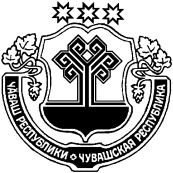 «О внесении изменений в Решение Собрания депутатов Ибресинского 	района от 10 декабря 2019 г. № 44/1	«О бюджете Ибресинского района	 Чувашской Республики на 2020 год 	и на плановый период 2021 и 2022 годов»Статья 1. Внести в Решение Собрания депутатов Ибресинского района от 10 декабря 2019 года № 44/1 «О бюджете Ибресинского района Чувашской Республики на 2020 год и на плановый период 2021 и 2022 годов» следующие изменения:Пункт 1 статьи 1 изложить в следующей редакции:«1. Утвердить основные характеристики бюджета Ибресинского района Чувашской Республики на 2020 год:прогнозируемый общий объем доходов бюджета Ибресинского района Чувашской Республики в сумме 496 215,27 тыс. рублей, в том числе объем безвозмездных поступлений в сумме 412 857,499 тыс. рублей, из них объем межбюджетных трансфертов, получаемых из республиканского бюджета Чувашской Республики в сумме 405 369,899 тыс. рублей;общий объем расходов бюджета Ибресинского района Чувашской Республики в сумме 537 518,06 тыс. рублей;предельный объем муниципального долга Ибресинского района Чувашской Республики в сумме 0,0 тыс. рублей;верхний предел муниципального внутреннего долга Ибресинского района Чувашской Республики на 1 января 2020 года в сумме 0,00 тыс. рублей, в том числе верхний предел долга по муниципальным гарантиям Ибресинского района Чувашской Республики – 0,00 тыс. рублей;прогнозируемый дефицит бюджета Ибресинского района Чувашской Республики в сумме 41 302,790 тыс. рублей.2. Утвердить основные характеристики бюджета Ибресинского района Чувашской Республики на 2021 год:прогнозируемый общий объем доходов бюджета Ибресинского района Чувашской Республики в сумме 416 596,902 тыс. рублей, в том числе объем безвозмездных поступлений в сумме 336 579,102 тыс. рублей, из них объем межбюджетных трансфертов, получаемых из республиканского бюджета Чувашской Республики в сумме 329 091,502 тыс. рублей;общий объем расходов бюджета Ибресинского района Чувашской Республики в сумме 416 596,902 тыс. рублей, в том числе условно утвержденные расходы в сумме 2 502,0 тыс. рублей;предельный объем муниципального долга Ибресинского района Чувашской Республики в сумме 0,0 тыс. рублей;верхний предел муниципального внутреннего долга Ибресинского района Чувашской Республики на 1 января 2022 года в сумме 0,00 тыс. рублей, в том числе верхний предел долга по муниципальным гарантиям Ибресинского района Чувашской Республики – 0,00 тыс. рублей;прогнозируемый дефицит бюджета Ибресинского района Чувашской Республики в сумме 0,000 тыс. рублей.3. Утвердить основные характеристики бюджета Ибресинского района Чувашской Республики на 2022 год:прогнозируемый общий объем доходов бюджета Ибресинского района Чувашской Республики в сумме 425 675,227 тыс. рублей, в том числе объем безвозмездных поступлений в сумме 344 738,427 тыс. рублей, из них объем межбюджетных трансфертов, получаемых из республиканского бюджета Чувашской Республики в сумме 337 250,827 тыс. рублей;общий объем расходов бюджета Ибресинского района Чувашской Республики в сумме 425 675,227 тыс. рублей, в том числе условно утвержденные расходы в сумме 4 925,0 тыс. рублей;предельный объем муниципального долга Ибресинского района Чувашской Республики в сумме 0,0 тыс. рублей;верхний предел муниципального внутреннего долга Ибресинского района Чувашской Республики на 1 января 2023 года в сумме 0,00 тыс. рублей, в том числе верхний предел долга по муниципальным гарантиям Ибресинского района Чувашской Республики – 0,00 тыс. рублей;прогнозируемый дефицит бюджета Ибресинского района Чувашской Республики в сумме 0,000 тыс. рублей.»в приложение 4 «Прогнозируемые объемы поступлений доходов в бюджет Ибресинского района Чувашской Республики на 2020 год» внести следующие изменения:в приложение 5 «Прогнозируемые объемы поступлений доходов в бюджет Ибресинского района Чувашской Республики на 2021 и 2022 годы» внести следующие изменения:в приложение 6 «Распределение бюджетных ассигнований по разделам, подразделам, целевым статьям (муниципальным программам Ибресинского района Чувашской Республики и  направлениям деятельности) и группам (группам и подгруппам) видов расходов классификации расходов бюджета Ибресинского района Чувашской Республики на 2020 год» внести следующие изменения:в приложение 7 «Распределение бюджетных ассигнований по разделам, подразделам, целевым статьям (муниципальным программам Ибресинского района Чувашской Республики и  направлениям деятельности) и группам (группам и подгруппам) видов расходов классификации расходов бюджета Ибресинского района Чувашской Республики на 2021 и 2022 годы» внести следующие изменения:в приложение 8 «Распределение бюджетных ассигнований по целевым статьям (муниципальным программам Ибресинского района Чувашской Республики и непрограммным направлениям деятельности), группам (группам и подгруппам) видов расходов, разделам, подразделам классификации расходов бюджета Ибресинского района Чувашской Республики на 2020 год» внести следующие изменения:7) в приложение 9 «Распределение бюджетных ассигнований по целевым статьям (муниципальным программам Ибресинского района Чувашской Республики и непрограммным направлениям деятельности), группам (группам и подгруппам) видов расходов, разделам, подразделам классификации расходов бюджета Ибресинского района Чувашской Республики на 2021 и 2022 годы» внести следующие изменения:8) в приложение 10 «Ведомственная структура расходов бюджета Ибресинского района Чувашской Республики на 2020 год» внести следующие изменения:9) пункт 3 статьи 5 изложить в новой редакции:«3. Утвердить:объем бюджетных ассигнований Дорожного фонда Ибресинского района Чувашской Республики:на 2020 год в сумме 32 794,154 тыс. рублей;на 2021 год в сумме 31 378,4 тыс. рублей;на 2022 год в сумме 40 570,2 тыс. рублей;прогнозируемый объем доходов бюджета Ибресинского района Чувашской Республики от поступлений доходов, указанных в статье 2 Закона Чувашской Республики от 25 ноября 2011 года № 71 "О Дорожном фонде Чувашской Республики":на 2020 год в сумме 32 794,154 тыс. рублей;на 2021 год в сумме 31 378,4 тыс. рублей;на 2022 год в сумме 40 570,2 тыс. рублей.10) пункт 1 статьи 8 изложить в новой редакции:«1. Утвердить общий объем межбюджетных трансфертов, предоставляемых из бюджета Ибресинского района Чувашской Республики бюджетам поселений: на 2020 год в сумме 82 248,698 тыс. рублей;на 2021 год в сумме 36 902,4 тыс. рублей;на 2022 год в сумме 40 493,4 тыс. рублей.»11) в приложение №12: в Таблицу 2 внести следующие изменения:в таблицу 3 внести следующие изменения:в Таблицу 8 внести следующие изменения:дополнить Таблицей 10 следующего содержания:дополнить Таблицей 11 следующего содержания:дополнить Таблицей 12 следующего содержания:дополнить Таблицей 13 следующего содержания:дополнить Таблицей 14 следующего содержания: приложение №15 «Источники внутреннего финансирования дефицита бюджета Ибресинского района Чувашской Республики на 2020 год» изложить в следующей редакции:Статья 2.   Настоящее Решение вступает в силу после его официального опубликования.Глава Ибресинского района 	       			                     	А. А. ЯковлевО регламенте Собрания депутатов Ибресинского района Чувашской РеспубликиСобрание депутатов Ибресинского района решило:1. Утвердить Регламент Собрания депутатов Ибресинского района Чувашской Республики согласно приложению к настоящему решению.2. Признать утратившими силу: - решение Собрания депутатов Ибресинского района от 14.06.2011 г. №7/5 «О регламенте Собрания депутатов Ибресинского района пятого созыва»;- решение Собрания депутатов Ибресинского района от 19.06.2012г. №18/1 «О внесении изменений в решение Собрания депутатов Ибресинского района от 14.06.2011 г. №7/5 «О регламенте Собрания депутатов Ибресинского района пятого созыва»;- решение Собрания депутатов Ибресинского района от 19.12.2018г. №34/5 «О внесении изменений в решение Собрания депутатов Ибресинского района от 14.06.2011 г. №7/5 «О регламенте Собрания депутатов Ибресинского района пятого созыва».3. Настоящее решение вступает в силу после его официального опубликования.Глава Ибресинского района       			  	                      А.А. ЯковлевПриложение крешению Собрания депутатовИбресинского района№ 49/5 от 10.04.2020РЕГЛАМЕНТСОБРАНИЯ ДЕПУТАТОВ ИБРЕСИНСКОГО РАЙОНА ЧУВАШСКОЙ РЕСПУБЛИКИОБЩИЕ ПОЛОЖЕНИЯ.Статья 11. Собрание депутатов Ибресинского района является представительным органом Ибресинского района (далее - Собрание депутатов).Собрание депутатов состоит из 25 депутатов, избранных на муниципальных выборах.2. Собрание депутатов может осуществлять свои полномочия в случае избрания не менее двух третей от установленной численности депутатов.Срок полномочий Собрания депутатов - пять лет.Свои полномочия Собрание депутатов сохраняет до первого заседания вновь избранного Собрания депутатов.3. Собрание депутатов обладает правами юридического лица.Статья 21.Деятельность Собрания депутатов основывается на принципах коллективного и свободного обсуждения и решения вопросов.2. Собрание депутатов руководствуется в своей деятельности Конституцией Российской Федерации, федеральными конституционными законами, федеральными законами, Конституцией Чувашской Республики, законами Чувашской Республики, Уставом Ибресинского района, муниципальными правовыми актами Ибресинского района, иными нормативно-правовыми актами Российской Федерации, Чувашской Республики, местными органами власти   и настоящим Регламентом.Раздел 1. СТРУКТУРА СОБРАНИЯ ДЕПУТАТОВИБРЕСИНСКОГО РАЙОНАГлава 1. ГЛАВА ИБРЕСИНСКОГО РАЙОНА - ПРЕДСЕДАТЕЛЬСОБРАНИЯ ДЕПУТАТОВ ИБРЕСИНСКОГО РАЙОНА.ЗАМЕСТИТЕЛЬ ПРЕДСЕДАТЕЛЯ СОБРАНИЯ ДЕПУТАТОВИБРЕСИНСКОГО РАЙОНАСтатья 31. Структуру Собрания депутатов составляют глава Ибресинского района, заместитель председателя Собрания депутатов, Президиум, постоянные комиссии, ревизионная комиссия, секретариат.2. Предложения о кандидатуре (кандидатурах) на должность главы Ибресинского района вносятся депутатами на первом организационном заседании Собрания депутатов Ибресинского района.3. Кандидатура на должность главы Ибресинского района депутатов подлежит обсуждению депутатами.4. Кандидат на должность главы Ибресинского района имеет право на самоотвод. Самоотвод принимается  голосованием.5. Глава Ибресинского района избирается тайным голосованием.6. Кандидат на должность главы Ибресинского района считается избранным, если за него проголосовало большинство от установленного числа депутатов Собрания депутатов.7. В случае если предложенная кандидатура на должность главы Ибресинского не набрала необходимого для избрания числа голосов депутатов Собрания депутатов, депутаты не позднее чем в семидневный срок со дня подведения итогов голосования вносят в Собрание депутатов предложения о кандидатуре на должность главы Ибресинского района. Повторное избрание главы Ибресинского района проводится Собранием депутатов в семидневный срок со дня внесения соответствующего предложения. Рассмотрение предложений о новой кандидатуре и выборы главы Ибресинского района могут состояться на том же заседании Собрания депутатов Ибресинского района.8. Избрание главы Ибресинского района оформляется решением Собрания депутатов. Решение об избрании главы Ибресинского района публикуется не позднее семи дней со дня его избрания.Статья 41. Заместитель председателя Собрания депутатов избирается тайным голосованием простым большинством голосов от установленного числа депутатов. Решение об освобождении заместителя председателя от должности принимается простым большинством голосов от установленного числа депутатов.2. В случае временного отсутствия главы Ибресинского района его обязанности временно осуществляет заместитель председателя Собрания депутатов Ибресинского района.В случае досрочного прекращения полномочий главы Ибресинского района его полномочия временно осуществляет заместитель председателя Собрания депутатов Ибресинского района.3. Решение об избрании заместителя председателя Собрания депутатов оформляется решением Собрания депутатов.Статья 4.11. Для предварительной подготовки и рассмотрения вопросов деятельности Собрания депутатов создается Президиум на срок полномочий Собрания депутатов, который осуществляет свои полномочия на основании Положения, утверждаемого решением Собрания депутатов.2. В состав Президиума входят:1) глава района - председатель Собрания депутатов;2) заместитель председателя Собрания депутатов;3) председатели постоянных комиссий;4) секретариат.3. Президиум Собрания депутатов:формирует план основных мероприятий Собрания депутатов на год, месяц;рассматривает вопросы проекта повестки дня заседания Собрания депутатов, определяет их готовность для внесения в проект повестки дня заседания Собрания депутатов;формирует проект повестки дня очередного (внеочередного) заседания Собрания депутатов и вносит его на утверждение Собрания депутатов;направляет для рассмотрения в соответствующие постоянные комиссии Собрания депутатов проекты решений и иные материалы, внесенные в Собрание депутатов субъектами правотворческой инициативы;оказывает помощь постоянным комиссиям Собрания депутатов в осуществлении ими аналитической работы и контрольных функций за исполнением решений Собрания депутатов;в период между заседаниями координирует работу по подготовке и рассмотрению, вопросов входящих в компетенцию постоянных комиссий Собрания депутатов;оказывает депутатам необходимую помощь и содействует обмену опытом депутатской работы;при необходимости образует рабочие группы из депутатов Собрания депутатов с привлечением представителей администрации Ибресинского района, экспертов и консультантов;рассматривает обращения граждан и юридических лиц;рассматривает вопросы о награждении наградами Российской Федерации, Чувашской Республики и Ибресинского района и принимает по ним решения;принимает решение о проведении Дня депутата и подводит итоги, в соответствии с Положением о Дне депутата Собрания депутатов;рассматривает решения о создании, реорганизации и ликвидации бюджетных и казенных учреждений Ибресинского района, а также изменения типа муниципальных учреждений Ибресинского района;рассматривает решения о создании, реорганизации и ликвидации муниципальных унитарных предприятий Ибресинского района;рассматривает вопросы межмуниципального сотрудничества;рассматривает иные вопросы, поручаемые Собранием депутатов Ибресинского района.4. На заседание Президиума приглашаются должностные лица органов местного самоуправления Ибресинского района, иных органов власти, организаций всех форм собственности по вопросам, отнесенным к их компетенции. О невозможности присутствовать на заседании должностное лицо обязано уведомить председательствующего письменно или устно не менее чем за 3 часа до заседания и обеспечить явку представителя. Статья 51. Полномочия главы Ибресинского района прекращаются досрочно в случаях, предусмотренных Федеральным законом "Об общих принципах организации местного самоуправления в Российской Федерации" и Уставом Ибресинского района.2. Собрание депутатов по основаниям и в порядке, указанным в ст. 74.1 Федерального закона "Об общих принципах организации местного самоуправления в Российской Федерации", вправе удалить главу Ибресинского района в отставку по инициативе не менее чем одной трети от установленной численности депутатов Собрания депутатов или по инициативе Президента Чувашской Республики.3. Решение об освобождении от должности главы Ибресинского, об удалении главы Ибресинского района в отставку подписывается депутатом, председательствующим на заседании Собрания депутатов.4. Решение Собрания депутатов об освобождении от должности, об удалении главы Ибресинского района в отставку подлежит официальному опубликованию не позднее чем через пять дней со дня его принятия. В случае если глава Ибресинского района в письменном виде изложил свое особое мнение по вопросу удаления его в отставку, оно подлежит опубликованию одновременно с указанным решением Собрания депутатов.Статья 61. Вопрос об освобождении от должности заместителя председателя Собрания депутатов рассматривается на заседании Собрания депутатов при поступлении личного заявления заместителя председателя Собрания депутатов, по предложению главы Ибресинского района или по предложению группы депутатов численностью не менее одной трети от установленной численности депутатов.2. Вопрос об освобождении от должности заместителя председателя Собрания депутатов без голосования и обсуждения включается в повестку (проект повестки) дня заседания Собрания депутатов.3. Вопрос об освобождении от должности заместителя председателя Собрания депутатов рассматривается в его присутствии либо в его отсутствие без уважительной причины. При этом заместитель председателя Собрания депутатов вправе выступить с отчетом о своей деятельности.4. Решение об освобождении от должности заместителя председателя Собрания депутатов принимается большинством голосов от числа избранных депутатов.5. Решение об освобождении от должности заместителя председателя Собрания депутатов оформляется решением Собрания депутатов.Глава 2. ПОСТОЯННЫЕ КОМИССИИ СОБРАНИЯ ДЕПУТАТОВИБРЕСИНСКОГО РАЙОНАСтатья 71. Постоянные комиссии Собрания депутатов (далее - постоянные комиссии) образуются из числа депутатов на заседании Собрания депутатов на срок полномочий Собрания депутатов для предварительного рассмотрения и подготовки вопросов, относящихся к ведению Собрания депутатов.2. Необходимость образования постоянных комиссий, их наименование определяются депутатами. Решение об образовании постоянных комиссий оформляется решением Собрания депутатов.3. Депутат может быть членом не более двух постоянных комиссий.Председатель Собрания депутатов Ибресинского района  может быть членом любой из постоянных комиссий.Заместитель председателя Собрания депутатов Ибресинского района может быть членом любой  из постоянных комиссий и возглавлять ее.4. Количество и персональный состав постоянных комиссий формируются из числа депутатов и составляет не более 1/3 от установленного числа депутатов Собрания депутатов. Решение о составе (изменении состава) постоянных комиссий утверждается на заседании Собрания депутатов.5. В случае если состав постоянных комиссий станет менее четырех человек, председатель Собрания депутатов вносит на заседание Собрания депутатов вопрос о прекращении деятельности постоянной комиссии.6. Депутат выводится из состава постоянной комиссии по его письменному заявлению либо по представлению председателя соответствующей постоянной комиссии.7. Постоянная комиссия большинством голосов от числа членов постоянной комиссии может принять решение о прекращении своей деятельности. Решение о прекращении деятельности постоянной комиссии утверждается на заседании Собрания депутатов.Статья 81. Председатель постоянной комиссии или его заместитель избираются на заседании постоянной комиссии из его состава большинством голосов от числа членов постоянной комиссии. Решение об избрании председателя постоянной комиссии и его заместителя утверждается Собранием депутатов по представлению постоянной комиссии.2. В случае отсутствия председателя комиссии полномочия председателя постоянной комиссии на данном заседании выполняет его заместитель.3. Председатель постоянной комиссии может быть освобожден от должности на заседании соответствующей постоянной комиссии большинством голосов от числа членов постоянной комиссии.4. Вопрос об освобождении от должности председателя постоянной комиссии рассматривается соответствующей постоянной комиссией при поступлении личного заявления председателя постоянной комиссии или по предложению депутата - члена соответствующей постоянной комиссии.5. Вопрос об освобождении от должности председателя постоянной комиссии (заместителя) рассматривается в его присутствии либо в его отсутствие без уважительной причины. При этом председатель постоянной комиссии вправе выступить с отчетом о своей деятельности.6. Решение об освобождении от должности председателя постоянной комиссии (заместителя) утверждается Собранием депутатов по представлению постоянной комиссии.Статья 91. Заседания постоянной комиссии проводятся по мере необходимости, но не реже одного раза в три месяца.2. Заседание постоянной комиссии правомочно, если на нем присутствует не менее половины от общего числа членов постоянной комиссии.3. Председательствует на заседании постоянной комиссии председатель постоянной комиссии.4. В заседании постоянной комиссии вправе участвовать с правом совещательного голоса депутаты, не являющиеся членами постоянной комиссии.5. Заседания постоянной комиссии могут сопровождаться аудио- и (при необходимости) видеозаписью.Каждое заседание постоянной комиссии оформляется протоколом.6. Решения постоянной комиссии принимаются большинством голосов от числа присутствующих на заседании членов постоянной комиссии.Глава 3. РЕВИЗИОННАЯ КОМИССИЯ ИБРЕСИНСКОГО РАЙОНАСтатья 101. В составе Собрания депутатов Ибресинского района создается ревизионная комиссия Ибресинского района.2. Ревизионная комиссия Ибресинского района осуществляет контроль за:исполнением бюджета Ибресинского района, соблюдением установленного порядка подготовки проекта бюджета Ибресинского района, рассмотрением бюджета Ибресинского района и отчета о его исполнении;выполнением программ и планов социально-экономического развития Ибресинского района;управлением и распоряжением имуществом, находящимся в муниципальной собственности Ибресинского района.3. Численность членов ревизионной комиссии Ибресинского района составляет 5 человек. Члены ревизионной комиссии Ибресинского района избираются Собранием депутатов Ибресинского района из числа депутатов Собрания депутатов Ибресинского района.4. Срок полномочий членов ревизионной комиссии Ибресинского района соответствует сроку полномочий Собрания депутатов Ибресинского района. Досрочное прекращение полномочий члена ревизионной комиссии Ибресинского района допускается только в случае:подачи личного заявления об отказе от работы в комиссии, путем принятия решения большинством голосов от общей численности состава комиссии;прекращения полномочий депутата Собрания депутатов Ибресинского района;досрочного прекращения полномочий Собрания депутатов Ибресинского района.5. Ревизионную комиссию Ибресинского района возглавляет председатель, избираемый членами комиссии из своего состава. Порядок работы ревизионной комиссии Ибресинского района и ее полномочия определяются положением о ревизионной комиссии Ибресинского района, утверждаемым Собранием депутатов Ибресинского района.Результаты проверок, осуществляемых ревизионной комиссией Ибресинского района, подлежат опубликованию (обнародованию).Глава 4. ВРЕМЕННЫЕ ДЕПУТАТСКИЕ КОМИССИИСтатья 111. Собрание депутатов вправе создавать временные комиссии, деятельность которых ограничивается:1) определенным периодом, на который создается временная комиссия;2) определенной задачей, для решения которой создается временная комиссия.2. Образование временной комиссии оформляется решением Собрания депутатов, в котором указываются:1) наименование временной комиссии;2) количественный и персональный состав членов временной комиссии;3) председатель временной комиссии;4) задача, для решения которой она создается.3. Организация и порядок деятельности временной комиссии определяются ею самостоятельно.4. По результатам своей работы временная комиссия представляет Собранию депутатов доклад по существу вопроса, в связи с которым она была создана. Члены комиссии, имеющие особое мнение, вправе огласить его на заседании Собрания депутатов.5. Временная комиссия прекращает свою деятельность:1) по истечении периода, на который она была создана;2) в случае решения задачи, для достижения которой она создавалась;3) в иных случаях по решению Собрания депутатов.Глава 5. ДЕПУТАТСКИЕ ГРУППЫ СОБРАНИЯ ДЕПУТАТОВИБРЕСИНСКОГО РАЙОНАСтатья 121. Депутатскими группами являются группы, образованные для совместной деятельности и выражения единой позиции по вопросам, рассматриваемым Собранием депутатов (далее - депутатские группы).2. Регистрации подлежит депутатская группа численностью не менее 1/3 от установленной численности депутатов.3. Внутренняя деятельность депутатских групп организуется ими самостоятельно.4. Депутатские группы информируют председателя Собрания депутатов Ибресинского района о своих решениях.Статья 131. Регистрацию депутатских групп осуществляет постоянная комиссия по вопросам укрепления законности, правопорядка, развитию местного самоуправления и депутатской этики после письменного уведомления главы Ибресинского района о создании депутатских групп на основании:а) письменного уведомления руководителя депутатской группы об образовании депутатской группы;б) протокола организационного собрания депутатской группы, включающего решение о целях ее образования, о ее официальном названии, списочном составе, а также о лицах, уполномоченных выступать от имени депутатской группы и представлять ее на заседаниях Собрания депутатов, в государственных органах, общественных объединениях;в) письменных заявлений депутатов Собрания депутатов о вхождении в депутатскую группу.2. Собрание депутатов принимает решение о принятии к сведению информации о создании депутатской группы.3. Депутат вправе состоять только в одной депутатской группе и выводится из состава группы по его письменному заявлению о выходе из группы либо на основании решения депутатской группы об исключении депутата из своего состава.4. В случае если количество членов депутатской группы становится менее 1/3 установленной численности депутатов, то по истечении месяца со дня установления этого факта постоянная комиссия по вопросам укрепления законности, правопорядка, развитию местного самоуправления и депутатской этики снимает с регистрации группу и извещает об этом Собрание депутатов, которое принимает решение о принятии к сведению данной информации.5. Депутатские группы Собрания депутатов, не зарегистрированные в соответствии с настоящей статьей, не пользуются правами депутатской группы, определенными настоящим Регламентом.6. Депутатские группы вправе в любое время на своем заседании принять решение о самороспуске. Решение о самороспуске депутатской группы передается в постоянную комиссию по вопросам укрепления законности, правопорядка, развитию местного самоуправления и депутатской этики, которая регистрирует это решение и объявляет на ближайшем заседании Собрания депутатов, на котором принимается решение о принятии к сведению данной информации.Раздел 2. ПОРЯДОК РАБОТЫ СОБРАНИЯ ДЕПУТАТОВИБРЕСИНСКОГО РАЙОНАГлава 6. НАЧАЛО РАБОТЫ СОБРАНИЯ ДЕПУТАТОВИБРЕСИНСКОГО РАЙОНА. ПОРЯДОК ПРОВЕДЕНИЯ ЗАСЕДАНИЙСОБРАНИЯ ДЕПУТАТОВ ИБРЕСИНСКОГО РАЙОНАСтатья 141. Вновь избранное Собрание депутатов Ибресинского района собирается на первое заседание не позднее 30 дней со дня избрания Собрания депутатов в правомочном составе.2. На первом заседании Собрания депутатов до избрания главы Ибресинского района или его заместителя председательствует старейший по возрасту депутат.3. На первом заседании Собрания депутатов нового созыва избирается глава Ибресинского района, заместитель председателя Собрания депутатов, решается вопрос об образовании постоянных комиссий Собрания депутатов, их наименовании, персональном составе, председателе, заместителе постоянных комиссий.Статья 151. Заседание Собрания депутатов начинается с регистрации депутатов, присутствующих на заседании, регистрацию проводит председательствующий на заседании.Регистрация присутствующих на заседании депутатов осуществляется после каждого перерыва в заседании, а также по требованию депутатов.2. Заседание Собрания депутатов не может считаться правомочным, если на нем присутствуют менее 50 процентов от числа избранных депутатов.3. Депутат в случае невозможности принять участие в заседании по уважительной причине обязан сообщить главе Ибресинского района, а в его отсутствие - заместителю председателя Собрания депутатов о причине неявки письменно.Статья 161. Заседания Собрания депутатов проводятся как открытые, так и закрытые.2. Собрание депутатов Ибресинского района может принять решение о проведении закрытого заседания, на которых должно соблюдаться ограничение доступа к информации установленными федеральными законами в целях защиты основ конституционного строя, нравственности, здоровья, прав и законных интересов других лиц, обеспечения обороны страны и безопасности государства. Федеральными законами устанавливаются условия отнесения информации к сведениям, составляющим коммерческую тайну, служебную тайну и иную тайну, обязательность соблюдения конфиденциальности такой информации, а также ответственность за ее разглашение.3. На закрытом заседании Собрания депутатов могут присутствовать лица, не являющиеся депутатами, по решению Собрания депутатов.4. По решению Собрания депутатов могут проводить заседания без личного присутствия депутатов в месте  проведения  заседания  с использованием систем аудио- либо видеоконференцсвязи.Статья 171. Заседания Собрания депутатов проводятся не реже 4 раз в год.2. Собрание депутатов проводит заседания в первой половине дня - начало в 10.00 часов или во второй половине дня - начало в 14.00 часов.3. Первый перерыв в работе Собрания депутатов объявляется через 2 часа работы, последующие - через 1,5 часа работы.Статья 181. Внеочередное заседание Собрания депутатов созывается главой Ибресинского района по собственной инициативе, либо по инициативе, поддержанной не менее чем одной третью от установленной численности депутатов Собрания депутатов Ибресинского района, а так же может по инициативе главы администрации Ибресинского района2. Предложение о созыве внеочередного заседания направляется председателю Собрания депутатов в письменном виде с указанием вопросов, которые предлагается внести в повестку дня заседания, и кратким обоснованием необходимости проведения внеочередного заседания.3. После рассмотрения материалов, представленных инициаторами предложения о созыве внеочередного заседания, председатель Собрания депутатов не позднее пяти дней со дня внесения предложения о его созыве назначает время и место проведения внеочередного заседания, утверждает проект повестки дня заседания, который направляет депутатам.4. Инициатор предложения о созыве внеочередного заседания не позднее, чем за 5 дней до начала заседания должен представить председателю Собрания депутатов:1) проекты решений Собрания депутатов;2) пояснительные записки к проектам решений Собрания депутатов;3) списки предполагаемых докладчиков и приглашенных лиц.5. Материалы, подлежащие рассмотрению на внеочередном заседании, председателем Собрания депутатов направляются депутатам не позднее, чем за три дня до начала заседания.Статья 191. Проект повестки дня Собрания депутатов представляет собой перечень вопросов, которые предполагается рассмотреть на заседании, с указанием очередности их рассмотрения, докладчиков (содокладчиков) по каждому вопросу.2. Проект повестки дня очередного заседания формируется главой Ибресинского района - председателем Собрания депутатов на основании плана работы Собрания депутатов, предложений постоянных комиссий Собрания депутатов, депутатов, главы администрации Ибресинского района.3. В проект повестки дня заседания в первую очередь вносятся вопросы, подлежащие первоочередному рассмотрению на заседании:1) изменения в Устав Ибресинского района;2) проекты решений Собрания депутатов о бюджете района;3) проекты решений Собрания депутатов, внесенные главой Ибресинского района;4) проекты решений Собрания депутатов, внесенные главой администрации Ибресинского района;5) решения Собрания депутатов, отклоненные главой Ибресинского района и возвращенные на повторное рассмотрение;6) об образовании постоянных комиссий Собрания депутатов, изменении в их составе;7) проекты решений Собрания депутатов о Регламенте Собрания депутатов района.Иные вопросы могут вноситься в проект повестки дня заседания в первоочередном порядке только по решению Собрания депутатов, принятому большинством голосов от числа присутствующих на заседании депутатов.4. Вопросы в проект повестки дня заседания, за исключением внеочередного заседания, включаются при представлении проекта решения, предлагаемого для принятия.5. Сформированный и утвержденный председателем Собрания депутатов проект повестки дня заседания с указанием времени и места его проведения, проекты решений и иные документы и материалы, подлежащие рассмотрению на заседании, направляются депутатам не позднее, чем за три дня до начала заседания.Информация главы Ибресинского района о проведении очередного заседания распространяется в средствах массовой информации не позднее, чем за 3 дня до начала заседания.Статья 201. Проект повестки дня заседания председательствующим на заседании ставится на голосование для принятия его за основу.2. На заседании в принятый за основу проект повестки дня заседания могут вноситься изменения и дополнения.3. Предложение о дополнении принятого за основу проекта повестки дня заседания новым вопросом принимается, если инициатором предложения представлен проект решения по вопросу, предлагаемому для включения в повестку дня заседания.4. Проект повестки дня заседания после принятия решений о внесении в него изменений и дополнений ставится председательствующим на голосование для принятия повестки дня заседания в целом.Статья 211. Заседание Собрания депутатов ведет председатель Собрания депутатов, либо по его поручению заместитель председателя Собрания депутатов, а в их отсутствие, по решению Собрания депутатов, один из председателей постоянных комиссий.2. Председательствующий на заседании:1) объявляет об открытии и о закрытии заседания;2) ведет заседание;3) предоставляет слово для выступления в порядке очередности поступления предложений в соответствии с повесткой заседания, а в необходимых случаях может изменить очередность выступлений с обоснованием такого изменения;4) обеспечивает соблюдение положений Регламента Собрания депутатов и порядка в зале заседания, в том числе предупреждает депутата о нарушении положений Регламента Собрания депутатов;5) вносит предложение об удалении из зала заседания лица, не являющегося депутатом, при нарушении им порядка в зале заседания;6) предоставляет слово по порядку ведения заседания;7) ставит на голосование вопросы, содержащиеся в повестке дня заседания;8) ставит на голосование каждое предложение депутатов в порядке очередности их поступления;9) организует голосование и подсчет голосов, оглашает результаты голосования;10) организует ведение протокола заседания, подписывает протокол;11) организует проведение консультаций с депутатами, специалистами в целях преодоления разногласий и разрешения вопросов, возникающих в ходе заседания;12) участвует в рассмотрении вопросов в порядке, определенном Регламентом Собрания депутатов;13) осуществляет иные права и обязанности, определенные Регламентом Собрания депутатов.3. Во время заседания председательствующий не вправе комментировать выступления, давать характеристику выступающим.Статья 221. На заседаниях Собрания депутатов предусматриваются следующие виды выступлений: доклад, содоклад, заключительное слово по обсуждаемому вопросу, выступление кандидата на выборную должность, выступление в прениях, выступление в прениях по обсуждаемой кандидатуре, выступление по мотивам голосования, выступление по порядку ведения заседания, предложение, справка, заявление, обращение и другие.2. Продолжительность доклада, содоклада, заключительного слова и выступления кандидата на выборную должность устанавливается председательствующим на заседании по согласованию с докладчиком, с содокладчиком, кандидатом на выборную должность, но не должна превышать 40 минут - для доклада, 15 минут - для содоклада, 5 минут - для заключительного слова и выступления кандидата на выборную должность.Для выступления в прениях предоставляется до 10 минут, для выступления по обсуждаемой кандидатуре, по порядку ведения заседания, для предложения, справки, заявления, обращения - до 3 минут, для выступления по мотивам голосования - до 3 минут. Для повторного выступления - до 5 минут по разрешению председательствующего.3. Выступление одного депутата по одному и тому же вопросу более двух раз не допускается. В необходимых случаях председательствующий с согласия большинства присутствующих депутатов может продлить время для выступления.4. Доклад, содоклад, заключительное слово по обсуждаемому вопросу осуществляются с трибуны, остальные выступления - с трибуны или с места.5. Депутат выступает на заседании только после предоставления ему слова председательствующим.6. Предложение о предоставлении слова может подаваться как в письменном виде на имя председательствующего на заседании, так и устно.7. Председатель Собрания депутатов вправе получить слово для выступления по рассматриваемым вопросам вне очереди.8. Слово по порядку ведения заседания, мотивам голосования, для справки, ответа на вопросы, дачи разъяснения может быть предоставлено председательствующим на заседании вне очереди продолжительностью не более одной минуты.9. Выступающим с места могут задаваться вопросы только депутатами. Приглашенные лица не вправе вмешиваться в ход заседаний, прерывать выступающих выкриками, аплодисментами. Нарушители могут быть удалены председательствующим из зала заседаний. Приглашенные вправе задавать вопросы и вносить предложения в письменном виде через секретариат.10. Выступающий на Собрании депутатов не должен использовать в своей речи грубые и некорректные выражения, призывать незаконным и насильственным действиям, национальной розни. Председательствующий в этом случае вправе сделать предупреждение о недопустимости таких высказываний и призывов.11. После второго предупреждения выступающий лишается слова. Указанным лицам слово для повторного выступления по обсуждаемому вопросу не предоставляется.12. Если оратор превысил отведенное ему время для выступления или выступает не по обсуждаемому вопросу, председательствующий после одного предупреждения может лишить его слова.Статья 231. Депутат может внести предложение о прекращении прений по рассматриваемому вопросу. Председательствующий на заседании, получив предложение о прекращении прений, информирует депутатов о числе записавшихся на выступление и выступивших, о депутатах, настаивающих на выступлении и, с согласия депутатов, предоставляет им слово.2. Депутаты, которые не смогли выступить в связи с прекращением прений по рассматриваемому вопросу, вправе приобщить подписанные тексты своих выступлений к протоколу заседания.3. После принятия решения о прекращении прений докладчик, содокладчик и кандидат на выборную должность имеют право на заключительное слово.Статья 24В конце каждого заседания Собрания депутатов отводится время для выступления депутатов с краткими (до 3 минут) заявлениями и сообщениями. Прения при этом не открываются.Статья 251. Функции по техническому обеспечению заседания возлагаются на секретариат заседания из 2 депутатов и главного специалиста-эксперта Собрания депутатов Ибресинского района и работника администрации Ибресинского района.2. Решение об избрании секретариата заседания Собрания депутатов принимается большинством голосов от установленного числа депутатов.3. Секретариат заседания Собрания депутатов организует ведение протокола заседания сессии Собрания, ведет запись желающих выступить, регистрирует депутатские запросы, вопросы, справки, сообщения, заявления, предложения и другие материалы депутатов в качестве документов, организует работу с обращениями граждан, поступающими в адрес Собрания депутатов.Секретариат заседания представляет председательствующему сведения о записавшихся для выступления в прениях, составленного в порядке поступления заявок, других депутатских инициативах, а также предоставление иной информации, необходимой для ведения заседания.Сведения о записавшихся для выступления в прениях оглашаются.Глава 7. ПОРЯДОК ГОЛОСОВАНИЯ И ПРИНЯТИЯ РЕШЕНИЙНА ЗАСЕДАНИИ СОБРАНИЯ ДЕПУТАТОВ ИБРЕСИНСКОГО РАЙОНАСтатья 261. Решения Собрания депутатов Ибресинского района принимаются открытым или тайным голосованием. Открытое голосование может быть поименным. Каждый депутат голосует лично.В исключительных случаях допускается передача депутатом права голоса другому депутату в связи с отсутствием на заседании Собрания депутатов по уважительной причине. К уважительным причинам относятся: болезнь, служебная командировка, повреждение здоровья или смерть близкого родственника.Депутат составляет на имя главы Ибресинского района заявление о передаче права голоса другому депутату в период отсутствия на заседании с указанием причины отсутствия, времени, на которое передается право голоса, а также с указанием того, как распорядиться правом голоса при голосовании по вопросам, рассматриваемым на заседании Собрания депутатов Ибресинского района.К заявлению о передаче права голоса другому депутату прилагаются документы, подтверждающие, что причина отсутствия депутата на заседании Собрания депутатов Ибресинского района является уважительной (листок нетрудоспособности, командировочное удостоверение, иные подтверждающие документы).Депутат вправе направить заявление о передаче права голоса в период отсутствия на заседании Собрания депутатов Ибресинского района с использованием факсимильной связи с последующим представлением документов, указанных в абзаце четвертом настоящего пункта.Оглашение данного заявления на заседании Собрания депутатов и признание причины отсутствия депутата(ов) на заседании уважительной(неуважительной) возложить на комиссию по законности, правопорядку, депутатской этике и местному самоуправлению.Соответствующие заявления и документы приобщаются к протоколу заседания Собрания депутатов. Форма заявления о передаче права голоса утверждается в приложении к настоящему регламенту. 2. Решения Собрания депутатов принимаются открытым голосованием, за исключением тех, по которым настоящим Регламентом предусмотрен иной способ голосования или Собранием депутатов принято решение о проведении тайного или поименного голосования.3. При голосовании по одному вопросу депутат имеет право на один голос: голосовать «за», либо «против» данного вопроса, либо воздержаться от голосования.Статья 271. Открытое голосование проводится путем поднятия руки депутатом за один из вариантов решения Собрания депутатов.2. Собрание депутатов может принять решение о проведении открытого поименного голосования. Решение по поименному голосованию принимается до начала голосования по обсуждаемому вопросу. В этом случае председательствующий на заседании голосует последним.3. Подсчет голосов при проведении открытого голосования осуществляет председательствующий на заседании или секретариат.4. Результаты открытого голосования, в том числе поименного, отражаются в протоколе заседания.При проведении поименного голосования депутат вправе получить список с результатами поименного голосования.Статья 281. Тайное голосование проводится по решению Собрания депутатов, принятому большинством голосов от числа присутствующих на заседании депутатов. Тайное голосование проводится с использованием бюллетеней.2. Для проведения тайного голосования и определения его результатов Собрание депутатов избирает счетную комиссию в количестве 3 человек из числа депутатов открытым голосованием. В счетную комиссию не могут входить глава Ибресинского района - председатель Собрания депутатов и заместитель председателя Собрания депутатов.Счетная комиссия избирает из своего состава председателя и секретаря комиссии.Решения счетной комиссии принимаются большинством голосов от числа членов комиссии.3. Счетная комиссия до начала голосования:1) составляет список присутствующих депутатов;2) организует изготовление бюллетеней для тайного голосования;3) проверяет и опечатывает ящик для тайного голосования;4) обеспечивает условия для соблюдения тайны голосования.4. Время и место голосования, порядок его проведения устанавливаются Собранием депутатов и объявляются председательствующим на заседании.5. Каждому депутату выдается один бюллетень для тайного голосования. Бюллетени для тайного голосования выдаются членами счетной комиссии в соответствии со списком присутствующих депутатов. При получении бюллетеня депутат расписывается в указанном списке напротив своей фамилии.Бюллетени для тайного голосования изготавливаются под контролем счетной комиссии по предложенной ею форме, утвержденной Собранием депутатов.6. Депутат лично осуществляет свое право на голосование в пределах отведенного времени.7. Бюллетень заполняется депутатом. Зачеркивание в бюллетене для тайного голосования не допускается. Заполненные бюллетени опускаются в ящик для тайного голосования.8. Подсчет голосов осуществляет счетная комиссия.После окончания голосования, перед вскрытием ящика, все неиспользованные бюллетени подсчитываются и погашаются счетной комиссией, после чего счетная комиссия вскрывает ящик для тайного голосования. Недействительными считаются бюллетени неутвержденной формы и бюллетени, по которым нельзя установить волеизъявление депутата.9. По результатам тайного голосования счетная комиссия составляет протокол, куда вносятся:1) число присутствующих депутатов;2) число депутатов, получивших бюллетени;3) число бюллетеней, обнаруженных в избирательных ящиках;4) число голосов, поданных "за";5) число голосов, поданных "против";6) число бюллетеней, признанных недействительными.Протокол счетной комиссии подписывается председателем, секретарем и членами счетной комиссии и прикладывается к протоколу Собрания депутатов.10. Результаты тайного голосования объявляются на заседании Собрания депутатов председателем счетной комиссии и отражаются в протоколе заседания Собрания депутатов.Статья 291. Перед началом голосования председательствующий на заседании:сообщает количество предложений, которые ставятся на голосование;уточняет их формулировки и последовательность, в которой они ставятся на голосование;напоминает, каким большинством голосов должно быть принято решение;по требованию депутатов предоставляет слово по мотивам голосования.2. После объявления председательствующим на заседании о начале голосования никто не вправе прервать голосование.3. По окончании подсчета голосов председательствующий на заседании объявляет, принято решение или не принято.Статья 301. Устав Ибресинского района; решения Собрания депутатов о внесении изменений и (или) дополнений в Устав Ибресинского района; решение об утверждении результатов конкурса на замещение должности Главы администрации Ибресинского района; решения Собрания депутатов, отклоненные Главой Ибресинского района и повторно рассматриваемые Собранием депутатов в ранее принятой редакции,  принимаются большинством в две трети голосов от установленной численности депутатов путем тайного или открытого голосования по решению Собрания депутатов.2. Решения по процедурным вопросам принимаются большинством голосов от числа присутствующих на заседании депутатов путем открытого или тайного голосования. К процедурным относятся вопросы:1) о принятии повестки дня заседания;2) о внесении изменений и дополнений в проект повестки дня заседания;3) о проведении поименного голосования;4) о предоставлении дополнительного времени для выступления;5) о предоставлении слова приглашенным на заседание;6) о переносе или прекращении прений по вопросу повестки дня заседания;7) о дополнении новым вопросом повестки дня заседания;8) о передаче вопроса на рассмотрение соответствующего комитета и комиссии;9) о голосовании без обсуждения; 10) об изменении способа проведения голосования11) о проведении закрытого заседания Собрания депутатов12) о приглашении лиц на заседание для предоставления необходимых сведений и заключений по рассматриваемым Собранием депутатов проектам решений и другим вопросам;13) о принятии к сведению справок, даваемых участникам заседания;14) о проведении дополнительной регистрации;15) о пересчете голосов;16) о приглашении на заседание должностного лица для ответов на вопросы, содержащиеся в обращении депутата (депутатов);17) об установлении порядка рассмотрения вопроса деятельности Собрания депутатов, не предусмотренного Регламентом Собрания депутатов.3. Решение по вопросу:- об удалении главы Ибресинского района в отставкуможет быть принято, если проголосовало не менее двух третей от установленной численности депутатов путем тайного голосования. 4. Результаты голосования по всем вопросам, выносимым на заседание, вносятся в протокол заседания Собрания депутатов.Статья 311. Собрание депутатов может принять проект решения Собрания депутатов за основу, принять проект решения в целом, отклонить проект решения или отложить его рассмотрение.2. В случае если депутаты предлагают внести изменения и дополнения (поправки) в проект решения, то проект решения принимается за основу. Поправки к проекту решения вносятся депутатами только в письменном виде.Каждая поправка к проекту решения обсуждается и ставится на голосование в порядке поступления. Если внесено несколько поправок в один и тот же пункт проекта решения, то вначале рассматриваются те из них, принятие или отклонение которых позволит решить вопрос о других поправках.После рассмотрения вопроса о поправках к проекту решения на голосование ставится вопрос о принятии в целом проекта решения Собрания депутатов с внесенными в него поправками.Статья 321. Решения Собрания депутатов доводятся до исполнителей в течение семи дней после их принятия.2. Решения и другие материалы заседания Собрания депутатов опубликовываются в средствах массовой информации в объеме, определяемом решением Собрания депутатов либо председателем Собрания депутатов.Глава 8. ПРОТОКОЛ ЗАСЕДАНИЯ СОБРАНИЯ ДЕПУТАТОВИБРЕСИНСКОГО РАЙОНА. ОБЕСПЕЧЕНИЕ ДЕЯТЕЛЬНОСТИСОБРАНИЯ ДЕПУТАТОВ ИБРЕСИНСКОГО РАЙОНАСтатья 331. На заседании Собрания депутатов ведется протокол.2. В протоколе заседания Собрания депутатов Ибресинского района указывается:1) наименование представительного органа Ибресинского района, порядковый номер заседания (в пределах созыва представительного органа Ибресинского района), дата и место проведения заседания;2) численность депутатов, установленная Уставом Ибресинского района, число избранных депутатов, число присутствующих и отсутствующих депутатов, сведения о приглашенных;3) повестка заседания Собрания депутатов, кем внесен (исключен) вопрос на рассмотрение Собрания депутатов;4) фамилия и номер избирательного округа депутата-докладчика, депутатов, выступивших в прениях, внесших обращение или задавших вопрос докладчикам. Для лиц, не являющихся депутатами, указывается должность;5) перечень всех принятых решений с указанием числа голосов, поданных за, против, воздержавшихся и не принявших участия в голосовании.3. Протокол заседания Собрания депутатов оформляется в 14-дневный срок. Протокол подписывается председательствующим на заседании Собрания депутатов.4. К протоколу заседания Собрания депутатов прилагаются принятые Собранием депутатов решения и приложения к ним, список присутствующих и отсутствующих на заседании депутатов (с указанием причин отсутствия), список приглашенных, тексты выступлений депутатов и приглашенных, не получивших слова ввиду прекращения прений, переданные председательствующему на заседании Собрания депутатов, вопросы, поступившие от депутатов и присутствующих на заседании Собрания депутатов лиц, и ответы на них.5. Протоколы заседаний Собрания депутатов и приложения к ним хранятся в течение срока полномочий Собрания депутатов одного созыва. Ответственность за их подлинность и сохранность несет Глава Ибресинского района. По требованию депутатов предоставляются им для ознакомления. По окончании полномочий Собрания депутатов одного созыва протоколы заседаний и приложения к ним сдаются в архив на постоянное хранение.ЗАКЛЮЧИТЕЛЬНЫЕ ПОЛОЖЕНИЯСтатья 34Настоящий Регламент вступает в силу со дня вступления в силу решения Собрания депутатов о принятии Регламента Собрания депутатов.Изменения и дополнения, вносимые в настоящий Регламент, вступают в силу со дня принятия соответствующего решения.О принятии имущества из собственности муниципального образования – города Новочебоксарска Чувашской Республики в муниципальную собственность муниципального образования – Ибресинский район Чувашской РеспубликиВ соответствии с Положением о порядке управления и распоряжения муниципальной собственностью Ибресинского района, Собрание депутатов Ибресинского района Чувашской Республики  р е ш и л о:Принять из собственности муниципального образования города Новочебоксарска Чувашской Республики в муниципальную собственность муниципального образования - Ибресинский района Чувашской Республики земельный участок площадью 0,9473 га с кадастровым номером 21:10:160201:296, расположенный по адресу: Чувашская Республика, Ибресинский район, сельское поселение Андреевское, для строительства детского сада. Вид разрешенного использования земельного участка - дошкольное, начальное и среднее общее образование.Глава Ибресинского района                                                                        А. А. Яковлев ЧĂВАШ РЕСПУБЛИКИ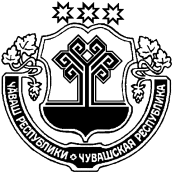 ЧУВАШСКАЯ РЕСПУБЛИКАЙĚПРЕÇ РАЙОН АДМИНИСТРАЦИЙĚЙЫШĂНУ06.04.2020                  214 №Йěпреç поселокěАДМИНИСТРАЦИЯИБРЕСИНСКОГО РАЙОНАПОСТАНОВЛЕНИЕ06.04.2020                  № 214поселок ИбресиЧĂВАШ РЕСПУБЛИКИЧУВАШСКАЯ РЕСПУБЛИКАЙĚПРЕÇ РАЙОН АДМИНИСТРАЦИЙĚ ЙЫШĂНУ           06. 04. 2020     №215Йěпреç поселокě АДМИНИСТРАЦИЯИБРЕСИНСКОГО РАЙОНАПОСТАНОВЛЕНИЕ06.04.2020  №215поселок ИбресиЧĂВАШ РЕСПУБЛИКИЧУВАШСКАЯ РЕСПУБЛИКАЙĚПРЕÇ РАЙОНĚН АДМИНИСТРАЦИЙĚЙЫШĂНУ                 07.04.2020        216 № Йěпреç поселокěАДМИНИСТРАЦИЯ ИБРЕСИНСКОГО РАЙОНАПОСТАНОВЛЕНИЕ07.04.2020         №  216поселок ИбресиЧĂВАШ РЕСПУБЛИКИЧУВАШСКАЯ РЕСПУБЛИКАЙЕПРЕС РАЙОНЕН АДМИНИСТРАЦИЙЕ ЙЫШАНУ09.04.2020       223№ Йепрес поселокěАДМИНИСТРАЦИЯИБРЕСИНСКОГО РАЙОНА ПОСТАНОВЛЕНИЕ09.04.2020     № 223поселок ИбресиПриложение кПриложение кпостановлению администрациипостановлению администрациипостановлению администрацииИбресинского района Ибресинского района № 223 от 09.04.2020 года№ 223 от 09.04.2020 года№ 223 от 09.04.2020 годаПЛАН МЕРОПРИЯТИЙ ("ДОРОЖНАЯ КАРТА")ПЛАН МЕРОПРИЯТИЙ ("ДОРОЖНАЯ КАРТА")ПЛАН МЕРОПРИЯТИЙ ("ДОРОЖНАЯ КАРТА")ПЛАН МЕРОПРИЯТИЙ ("ДОРОЖНАЯ КАРТА")          по увеличению собственных доходов, оптимизации бюджетных расходов, сокращению нерезультативных расходов на 2020-2022 годы по Ибресинскому району Чувашской Республики           по увеличению собственных доходов, оптимизации бюджетных расходов, сокращению нерезультативных расходов на 2020-2022 годы по Ибресинскому району Чувашской Республики           по увеличению собственных доходов, оптимизации бюджетных расходов, сокращению нерезультативных расходов на 2020-2022 годы по Ибресинскому району Чувашской Республики           по увеличению собственных доходов, оптимизации бюджетных расходов, сокращению нерезультативных расходов на 2020-2022 годы по Ибресинскому району Чувашской Республики           по увеличению собственных доходов, оптимизации бюджетных расходов, сокращению нерезультативных расходов на 2020-2022 годы по Ибресинскому району Чувашской Республики           по увеличению собственных доходов, оптимизации бюджетных расходов, сокращению нерезультативных расходов на 2020-2022 годы по Ибресинскому району Чувашской Республики           по увеличению собственных доходов, оптимизации бюджетных расходов, сокращению нерезультативных расходов на 2020-2022 годы по Ибресинскому району Чувашской Республики №Наименование мероприятия Ответственный исполнительСроки выполнения мероприятияОжидаемый результат, тыс. рублейУвеличение собственных доходов (экономия расходов) от реализации мероприятий (тыс. рублей)Увеличение собственных доходов (экономия расходов) от реализации мероприятий (тыс. рублей)Увеличение собственных доходов (экономия расходов) от реализации мероприятий (тыс. рублей)Обоснование мероприятия (расчет) п/пНаименование мероприятия Ответственный исполнительСроки выполнения мероприятияОжидаемый результат, тыс. рублей2020 год2021 год2022 годОбоснование мероприятия (расчет)Повышение доходного потенциала муниципального образования, всегоПовышение доходного потенциала муниципального образования, всегоПовышение доходного потенциала муниципального образования, всегоПовышение доходного потенциала муниципального образования, всего3 294,802 225,80549,00520,001Проведение инвентаризации имущества на территории муниципального образования в целях постановки на налоговый учетотдел экономики и управления имуществом администрации Ибресинского районаежегоднодополнительное поступление доходов в местные бюджеты35,0050,0080,00По итогам проведенных инвентаризаций выявленное имущество будет сдаваться в аренду в целях дополнительного поступления собственных доходов2.Создание дополнительных рабочих местотдел экономики и управления имуществом администрации Ибресинского района   финансовый отдел администрации Ибресинского района2020-2021дополнительное поступление доходов в местные бюджеты43,8037,000,00увеличение поступлений НДФЛ в консолидированный бюджет2.Торговая сеть "Пятерочка" отдел экономики и управления имуществом администрации Ибресинского района   финансовый отдел администрации Ибресинского района2020-2021дополнительное поступление доходов в местные бюджеты20,700,000,00создание 3 рабочих мест в планируемом к открытию пекарского цеха (3 рабочих места *13,0 тыс. рублей средняя заработная плата * 13%*68,215%=20,7 тыс. рублей дополнительное поступление НДФЛ2.ООО "Новочурашевский молочный завод"отдел экономики и управления имуществом администрации Ибресинского района   финансовый отдел администрации Ибресинского района2020-2021дополнительное поступление доходов в местные бюджеты23,1037,000,00создание 4 рабочих мест в новом цехе по производству сыров (4 рабочих места*13,0 тыс. рублей средняя заработная плата*13%*68,215% = 23,1 тыс. рублей)3Постоянна работа с налогоплательщиками - должникамиотдел экономики и управления имуществом администрации Ибресинского района, финансовый отдел. Прокуратура Ибресинского района, ИФНС №3 по ЧР постояннодополнительное поступление доходов в местные бюджеты280,00302,00290,00Снижение расчетной задолженности по НДФЛ в консолидированный бюджет Ибресинского района за предыдущие налоговые периоды, а также текущей задолженности  по данным ИФНС №3 по ЧР4Мониторинг поступлений в местный бюджет от муниципальных унитарных предприятийотдел экономики и управления имуществом администрации Ибресинского района, финансовый отдележегоднодополнительное поступление доходов в местные бюджеты204,00160,00150,00поступление части прибыли, остающейся после уплаты обязательных налогов и платежей от МП "ДЕЗ ЖКХ Ибресинского района"5Вовлечение в оборот всех земельных участков, включенных в Единый информационный ресурс о свободных от застройки земельных участках, расположенных на территории Ибресинского района Чувашской Республики, путем предоставления их в собственностьотдел экономики и управления имуществом администрации Ибресинского района, главы поселений2020-2022дополнительное поступление доходов в местные бюджеты363,000,000,005продажа земельного участка в Андреевском сельском поселенииотдел экономики и управления имуществом администрации Ибресинского района, главы поселений2020-2022дополнительное поступление доходов в местные бюджеты203,000,000,00продажа 2 земельных участков 5продажа земельного участка в Новочурашевском сельском поселенииотдел экономики и управления имуществом администрации Ибресинского района, главы поселений2020-2022дополнительное поступление доходов в местные бюджеты160,000,00продажа 1 земельного участка6Выявление неиспользуемого муниципального имущества, включая земельные участки, принятие мер по его дальнейшему использованию, сдаче в аренду, реализации и дротдел экономики и управления имуществом администрации Ибресинского района, главы поселений2020-2022дополнительное поступление доходов в местные бюджеты1 300,000,000,00продажа здания бывшей Бугуянской ООШотдел экономики и управления имуществом администрации Ибресинского района, главы поселений2020-2022дополнительное поступление доходов в местные бюджеты1 300,000,000,00Оптимизация бюджетных расходов, всегоОптимизация бюджетных расходов, всегоОптимизация бюджетных расходов, всегоОптимизация бюджетных расходов, всего189,000,00189,000,001.Оптимизация неэффективных муниципальных учреждений сокращение расходов местного бюджета0,00189,000,001.реорганизация МБОУ "Липовская СОШ" в форме присоединения к МБОУ "Малокармалинская СОШ"отдел образования администрации Ибресинского района2021сокращение расходов местного бюджета0,00189,000,00сокращение расходов местного бюджета в части содержания имущества2Оптимизация муниципальных учреждений (структурных подразделений), оказывающих непрофильные или маловостребованные населением муниципальные услуги (выполняющие непрофильные работы)сокращение расходов местных бюджетов0,000,000,002администрация сельского поселениясокращение расходов местных бюджетов0,000,000,00ЧĂВАШ РЕСПУБЛИКИЧУВАШСКАЯ РЕСПУБЛИКАЙĚПРЕÇ РАЙОН АДМИНИСТРАЦИЙĚЙЫШĂНУ10.04.2020                  224 №Йěпреç поселокěАДМИНИСТРАЦИЯИБРЕСИНСКОГО РАЙОНАПОСТАНОВЛЕНИЕ10.04.2020                  № 224поселок ИбресиЧĂВАШ РЕСПУБЛИКИЧУВАШСКАЯ РЕСПУБЛИКАЙĚПРЕÇ РАЙОНАДМИНИСТРАЦИЙĚЙЫШĂНУ13.04.2020  225 № Йěпреç поселокě АДМИНИСТРАЦИЯИБРЕСИНСКОГО РАЙОНАПОСТАНОВЛЕНИЕ 13.04.2020 №  225поселок ИбресиЧĂВАШ РЕСПУБЛИКИЧУВАШСКАЯ РЕСПУБЛИКАЙĚПРЕÇ РАЙОНĚН АДМИНИСТРАЦИИЙЫШĂНУ13.04.2020г.  226 №  Йěпреç поселокěАДМИНИСТРАЦИЯИБРЕСИНСКОГО РАЙОНАПОСТАНОВЛЕНИЕ13.04.2020г.     № 226поселок Ибреси№ п/пНаименование разделов, органов местного самоуправления Ибресинского районаНаименование разделов, органов местного самоуправления Ибресинского районаУвеличение, уменьшение (+,-) на 2020 годУвеличение, уменьшение (+,-) на 2020 годУвеличение, уменьшение (+,-) на 2020 годУвеличение, уменьшение (+,-) на 2020 годУвеличение, уменьшение (+,-) на 2021 годУвеличение, уменьшение (+,-) на 2021 годУвеличение, уменьшение (+,-) на 2022 годУвеличение, уменьшение (+,-) на 2022 год№ п/пНаименование разделов, органов местного самоуправления Ибресинского районаНаименование разделов, органов местного самоуправления Ибресинского районаФонд оплаты труда работников бюджетных и автономных учреждений Ибресинского района, учтенный при расчете субсидий на финансовое обеспечение выполнения муниципального задания (тыс. рублей)Фонд оплаты труда работников бюджетных и автономных учреждений Ибресинского района, учтенный при расчете субсидий на финансовое обеспечение выполнения муниципального задания (тыс. рублей)В том числе за счет субвенций и субсидий (тыс. рублей)В том числе за счет субвенций и субсидий (тыс. рублей)Фонд оплаты труда работников бюджетных и автономных учреждений Ибресинского района, учтенный при расчете субсидий на финансовое обеспечение выполнения муниципального задания (тыс. рублей)В том числе за счет субвенций и субсидий (тыс. рублей)Фонд оплаты труда работников бюджетных и автономных учреждений Ибресинского района, учтенный при расчете субсидий на финансовое обеспечение выполнения муниципального задания (тыс. рублей)В том числе за счет субвенций и субсидий (тыс. рублей)1ОБРАЗОВАНИЕ - всегоОБРАЗОВАНИЕ - всего+4 244,50+4 244,50+4 244,50+4 244,50+12 733,60+12 733,60+12 733,60+12 733,60в том числев том числеОтдел образования администрации Ибресинского района Чувашской РеспубликиОтдел образования администрации Ибресинского района Чувашской Республики+4 244,50+4 244,50+4 244,50+4 244,50+12 733,60+12 733,60+12 733,60+12 733,60ЧĂВАШ РЕСПУБЛИКИЧУВАШСКАЯ РЕСПУБЛИКАЙĚПРЕÇ РАЙОНĚН АДМИНИСТРАЦИИЙЫШĂНУ13.04.2020г.    227№ Йěпреç поселокěАДМИНИСТРАЦИЯИБРЕСИНСКОГО РАЙОНАПОСТАНОВЛЕНИЕ13.04.2020г   № 227поселок ИбресиНаименование органов местного  самоуправления Ибресинского районаУвеличение, уменьшение (+,-) на 2020 годУвеличение, уменьшение (+,-) на 2020 годУвеличение, уменьшение (+,-) на 2020 годУвеличение, уменьшение (+,-) на 2021 годУвеличение, уменьшение (+,-) на 2021 годУвеличение, уменьшение (+,-) на 2021 годУвеличение, уменьшение (+,-) на 2022 годУвеличение, уменьшение (+,-) на 2022 годУвеличение, уменьшение (+,-) на 2022 годНаименование органов местного  самоуправления Ибресинского районаПредельная численность (единиц)Фонд оплаты труда (тыс. рублей)В том числе за счет субвенций и субсидий (тыс. рублей)Предельная численность (единиц)Фонд оплаты труда (тыс. рублей)В том числе за счет субвенций и субсидий (тыс. рублей)Предельная численность (единиц)Фонд оплаты труда (тыс. рублей)В том числе за счет субвенций и субсидий (тыс. рублей)ОБЩЕГОСУДАРСТВЕННЫЕ ВОПРОСЫ0,0+2 229,1930,00,00,00,00,00,00,0в том числе:функционирование Правительства Российской Федерации, высших исполнительных органов государственной власти субъектов Российской Федерации, местных администраций0,0+1 657,2280,00,00,00,00,00,00,0                        из них:Администрация Ибресинского района Чувашской Республики0,0+1 657,2280,00,00,00,00,00,00,0Функционирование законодательных (представительных) органов государственной власти и представительных органов муниципальных образований0,0+103,0950,00,00,00,00,00,00,0                        из них:Собрание депутатов Ибресинского района0,0+103,0950,00,00,00,00,00,00,0Обеспечение деятельности финансовых, налоговых и таможенных органов и органов финансового (финансово-бюджетного) надзора0,0+468,870,00,00,00,00,00,00,0                      из них:Финансовый отдел администрации Ибресинского района Чувашской Республики0,0+464,850,00,00,00,00,00,00,0Администрация Ибресинского района Чувашской Республики0,0+4,020,00,00,00,00,00,00,0ОБРАЗОВАНИЕ0,0+144,6750,00,00,00,00,00,00,0в том числе:другие вопросы в области образования0,0+144,6750,00,00,00,00,00,00,0                    из них:Отдел образования администрации Ибресинского района Чувашской Республики0,0+144,6750,00,00,00,00,00,00,0ЧĂВАШ РЕСПУБЛИКИЧУВАШСКАЯ РЕСПУБЛИКАЙЕПРЕС РАЙОНЕН АДМИНИСТРАЦИЙЕ ЙЫШАНУ13.04.2020.      228№ Йепрес поселокěАДМИНИСТРАЦИЯИБРЕСИНСКОГО РАЙОНА ПОСТАНОВЛЕНИЕ13.04.2020г.      № 228поселок Ибреси№ ппНаименование мероприятияСроки реализацииОтветственныйисполнитель12341.Внесение изменений в сводную бюджетную роспись бюджета Ибресинского района Чувашской Республики на 2020 год и на плановый период 2021 и 2022 годовАпрель 2020 гфинансовый отдел администрации Ибресинского района Чувашской Республики2.Представление в финансовый отдел администрации Ибресинского района  Чувашской Республики уточненных бюджетных смет казенных учреждений, планов финансово – хозяйственной деятельности бюджетных и автономных учреждений Ибресинского района, по которым были внесены изменения, на 2020 год и на плановый период 2021 и 2022 годов Апрель 2020 г.главные распорядители и получатели средств бюджета Ибресинского района Чувашской Республики3.Внесение изменений в муниципальные программы Ибресинского района Чувашской Республики в целях их приведения в соответствие с решением Собрания депутатов Ибресинского района от 10 апреля 2020 года № 49/2 «О внесении изменений в решение Собрания депутатов Ибресинского района Чувашской Республики «О бюджете Ибресинского района Чувашской Республики на 2020 год и на плановый период 2021 и 2022 годов»  В течение трех месяцев со дня вступления в силу Решения о бюджете Органы местного самоуправления Ибресинского района Чувашской Республики, являющиеся ответственными исполнителями муниципальных программ Ибресинского района4.Апрель 2020 годафинансовый отдел администрации Ибресинского района Чувашской РеспубликиЧĂВАШ РЕСПУБЛИКИЧУВАШСКАЯ РЕСПУБЛИКАЙĚПРЕÇ РАЙОН АДМИНИСТРАЦИЙĚ ЙЫШĂНУ14.04.2020                 № 230Йěпреç поселокě АДМИНИСТРАЦИЯИБРЕСИНСКОГО РАЙОНАПОСТАНОВЛЕНИЕ14.04.2020            № 230поселок ИбресиОб организации отдыха детей и их  оздоровления в Ибресинском районе Чувашской Республики в 2020 году N       Наименование мероприятия     Срок исполнения  Ответственный  исполнитель1. Заседания межведомственной комиссии по организации отдыха детей, оздоровления и занятости в Ибресинском районе (далее - Комиссия)1. Заседания межведомственной комиссии по организации отдыха детей, оздоровления и занятости в Ибресинском районе (далее - Комиссия)1. Заседания межведомственной комиссии по организации отдыха детей, оздоровления и занятости в Ибресинском районе (далее - Комиссия)1. Заседания межведомственной комиссии по организации отдыха детей, оздоровления и занятости в Ибресинском районе (далее - Комиссия)1.1.О ходе подготовки к летней оздоровительной кампании 2020 года:-  об организации заявочной кампании в загородные оздоровительные лагеря, пришкольных лагерей дневного пребывания, палаточных лагерей; планируемый охват детей отдыхом и оздоровлением;- об организации  трудоустройства несовершеннолетних граждан в возрасте от 14 до 18 лет в летний период;- об организации отдыха и оздоровления детей, находящихся в трудной жизненной ситуации;- об обеспечении комплексной безопасности детей в период оздоровительной кампании детей в 2020 году; апрель, майПредседатель комиссии, ОМВД РФ по Ибресинскому району, Отдел образования, Отделинформатизации и социального развития;Территориальный отдел Управления Роспотребнадзора по Чувашской Республике-Чувашии в г.Канаш; КУ «Центр занятости населения Ибресинского района» Министерства труда и социальной защиты Чувашской Республики1.2.О готовности к летней оздоровительной кампании 2020 года:- об итогах приемки пришкольных лагерей с дневным пребыванием детей;май, июньОтдел образования,  отделение надзорной деятельности и профилактической работы  по Ибресинскому району управления надзорной деятельности и профилактической работы ГУ МЧС России по Чувашской Республике – Чувашии  1.3.Об   итогах летней оздоровительной кампании  20 20 года:- совершенствование форм организации отдыха и оздоровления детей;- основные направления организации отдыха, оздоровления, занятости детей Ибресинского района в 2020 году.сентябрьПредседатель     комиссии; Отдел образования 1.4.Заседания Комиссии по меренеобходимостиПредседатель     комиссии; отдел образования 2. Семинары, совещания2. Семинары, совещания2. Семинары, совещания2. Семинары, совещания2.1.Семинар - обучение школьных операторов для работы по отбору, учету и обработке заявлений в загородные оздоровительные лагеря в 2020 годумарт, апрельОтдел образования 2.2.Семинар-совещание заместителей директоровшкол по воспитательной работе "Об организациилетней оздоровительной кампании2020 года" апрель, майОтдел образования 2.3.Семинар начальников пришкольных  лагерей с дневным пребыванием детеймайОтдел образования 3. Подготовка и ход оздоровительной кампании3. Подготовка и ход оздоровительной кампании3. Подготовка и ход оздоровительной кампании3. Подготовка и ход оздоровительной кампании3.1.Организация приемки пришкольных лагерей с дневным пребыванием детеймайОтдел образования 3.2.Изучение потребности подростков втрудоустройстве в летний период 2020 года, планирование мероприятий в области временной занятости детей и подростков, в т.ч. для детей находящихся в трудной жизненной ситуации                        апрель, майОтдел образования, отдел КУ «Центр занятости населения Чувашской Республики» Минтруда Чувашии в Ибресинском районе, БУ "Ибресинский центр социального обслуживания населения" Министерства труда и социальной защиты Чувашской Республики 3.3.Проведение заявочной кампании по приобретению путевок в загородные оздоровительные лагеря в Ибресинском районе. Организация выдачи путевок в загородные оздоровительные лагеря в 2020 годуапрель – май 2019 годаОтдел образования; общеобразовательные организации4. Разработка нормативных документов4. Разработка нормативных документов4. Разработка нормативных документов4. Разработка нормативных документов4.1.Разработка и согласование проектапостановления администрацииИбресинского района "Оборганизации отдыха детей и  их оздоровления в Ибресинском районе Чувашской Республики в 2020 году" апрель Отдел образования5. Взаимодействие со средствами массовой информации5. Взаимодействие со средствами массовой информации5. Взаимодействие со средствами массовой информации5. Взаимодействие со средствами массовой информации5.1.Информирование населения Ибресинского района  о подготовке и ходе летней оздоровительной кампания летней 2020 года через  публикации в районной газете "За победу", сайт администрации Ибресинского районав течение оздоровительной кампанииКомиссия         ЧĂВАШ РЕСПУБЛИКИЧĂВАШ РЕСПУБЛИКИЧĂВАШ РЕСПУБЛИКИЧĂВАШ РЕСПУБЛИКИЧĂВАШ РЕСПУБЛИКИЧĂВАШ РЕСПУБЛИКИЧĂВАШ РЕСПУБЛИКИЧĂВАШ РЕСПУБЛИКИ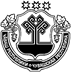 ЧУВАШСКАЯ РЕСПУБЛИКАЧУВАШСКАЯ РЕСПУБЛИКАЧУВАШСКАЯ РЕСПУБЛИКАЧУВАШСКАЯ РЕСПУБЛИКАЧУВАШСКАЯ РЕСПУБЛИКАЧУВАШСКАЯ РЕСПУБЛИКАЧУВАШСКАЯ РЕСПУБЛИКАЧУВАШСКАЯ РЕСПУБЛИКАЧУВАШСКАЯ РЕСПУБЛИКАЧУВАШСКАЯ РЕСПУБЛИКАЧУВАШСКАЯ РЕСПУБЛИКАЙĔПРЕç РАЙОНĔНАДМИНИСТРАЦИЙĔЙĔПРЕç РАЙОНĔНАДМИНИСТРАЦИЙĔЙĔПРЕç РАЙОНĔНАДМИНИСТРАЦИЙĔЙĔПРЕç РАЙОНĔНАДМИНИСТРАЦИЙĔЙĔПРЕç РАЙОНĔНАДМИНИСТРАЦИЙĔЙĔПРЕç РАЙОНĔНАДМИНИСТРАЦИЙĔЙĔПРЕç РАЙОНĔНАДМИНИСТРАЦИЙĔЙĔПРЕç РАЙОНĔНАДМИНИСТРАЦИЙĔАДМИНИСТРАЦИЯИБРЕСИНСКОГО РАЙОНААДМИНИСТРАЦИЯИБРЕСИНСКОГО РАЙОНААДМИНИСТРАЦИЯИБРЕСИНСКОГО РАЙОНААДМИНИСТРАЦИЯИБРЕСИНСКОГО РАЙОНААДМИНИСТРАЦИЯИБРЕСИНСКОГО РАЙОНААДМИНИСТРАЦИЯИБРЕСИНСКОГО РАЙОНААДМИНИСТРАЦИЯИБРЕСИНСКОГО РАЙОНААДМИНИСТРАЦИЯИБРЕСИНСКОГО РАЙОНААДМИНИСТРАЦИЯИБРЕСИНСКОГО РАЙОНААДМИНИСТРАЦИЯИБРЕСИНСКОГО РАЙОНААДМИНИСТРАЦИЯИБРЕСИНСКОГО РАЙОНАПОСТАНОВЛЕНИПОСТАНОВЛЕНИПОСТАНОВЛЕНИПОСТАНОВЛЕНИПОСТАНОВЛЕНИПОСТАНОВЛЕНИПОСТАНОВЛЕНИПОСТАНОВЛЕНИПОСТАНОВЛЕНИЕПОСТАНОВЛЕНИЕПОСТАНОВЛЕНИЕПОСТАНОВЛЕНИЕПОСТАНОВЛЕНИЕПОСТАНОВЛЕНИЕПОСТАНОВЛЕНИЕПОСТАНОВЛЕНИЕПОСТАНОВЛЕНИЕПОСТАНОВЛЕНИЕПОСТАНОВЛЕНИЕ«15»04042020 ç.2020 ç.231№«15»0404042020 г.2020 г.№ 231231ЙĕпреçпоселокĕЙĕпреçпоселокĕЙĕпреçпоселокĕЙĕпреçпоселокĕпоселок Ибресипоселок Ибресипоселок Ибресипоселок Ибресипоселок ИбресиЧĂВАШ РЕСПУБЛИКИЧУВАШСКАЯ РЕСПУБЛИКАЙĚПРЕÇ РАЙОНАДМИНИСТРАЦИЙĚЙЫШĂНУ15.04. 2020      232 №Йěпреç поселокěАДМИНИСТРАЦИЯ ИБРЕСИНСКОГО РАЙОНАПОСТАНОВЛЕНИЕ15.04.2020              № 232поселок ИбресиN/N п/пНаименование мероприятияСрок исполненияИсполнители1.Уведомление кредиторов бюджетного общеобразовательного учреждения Ибресинского района Чувашской Республики, указанных в пункте 1 настоящего постановления (далее - бюджетное учреждение), об изменении типа в порядке, установленном законодательством Российской Федерациив течение месяцасо дня государственной регистрации уставаМАОУ «Андреевская основная общеобразовательная школа имени К.Е.Евлампьева» Ибресинского  района Чувашской Республики2.Утверждение состава наблюдательного совета муниципального автономногообщеобразовательного учреждения.в течение месяцасо дня государственной регистрации уставаМАОУ «Андреевская основная общеобразовательная школа имени К.Е.Евлампьева» Ибресинского  района Чувашской Республики3.Подготовка и утверждение муниципального задания учредителя для автономного учреждения на 2020 год в соответствии с его основной деятельностьюв течение месяцасо дня государственной регистрации уставаОтдел образования администрации Ибресинского района, МАОУ «Андреевская основная общеобразовательная школа имени К.Е.Евлампьева» Ибресинского  района Чувашской Республики4Осуществление необходимых организационно-правовых действий в целях создания автономного общеобразовательного учреждения путем изменения типа существующего муниципального бюджетного общеобразовательного учрежденияв течение  месяцасо дня государственной регистрации уставаАдминистрация Ибресинского района Чувашской Республики, МАОУ «Андреевская основная общеобразовательная школа имени К.Е.Евлампьева» Ибресинского  района Чувашской Республики6.Закрепление на праве оперативного управления за автономным учреждением имущества, находящегося на балансе бюджетного общеобразовательного учрежденияв течение месяцасо дня государственной регистрации уставаАдминистрация Ибресинского района Чувашской Республики, отдел экономики и управления имуществом7.Подготовка и заключение дополнительного соглашения  к трудовому договору с руководителем МАОУ «Андреевская ООШ» в соответствии с трудовым законодательством Российской Федерациив течение месяцасо дня государственной регистрации уставаОтдел образования администрации Ибресинского района  УТВЕРЖДЕН:
Постановлением администрации   Ибресинского  района  Чувашской Республики
№ 232 от 15.04.2020 г.  Глава администрации Ибресинского района Чувашской Республики____________________С.В.ГорбуновЧĂВАШ РЕСПУБЛИКИЧУВАШСКАЯ РЕСПУБЛИКАЙĚПРЕÇ РАЙОН АДМИНИСТРАЦИЙĚ ЙЫШĂНУ15.04.2020     233 №Йěпреç поселокě АДМИНИСТРАЦИЯИБРЕСИНСКОГО РАЙОНАПОСТАНОВЛЕНИЕ15.04.2020   № 233поселок ИбресиГлава администрацииИбресинского района                                                                                С.В. ГорбуновЧĂВАШ РЕСПУБЛИКИ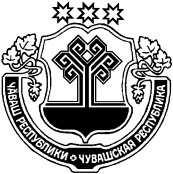 ЧУВАШСКАЯ РЕСПУБЛИКАЙĚПРЕÇ РАЙОН АДМИНИСТРАЦИЙĚ ЙЫШĂНУ15.04.2020 г № 234Йěпреç поселокě АДМИНИСТРАЦИЯИБРЕСИНСКОГО РАЙОНА ПОСТАНОВЛЕНИЕ15.04.2020 г № 234поселок ИбресиО закреплении муниципальных образовательных организаций за территориями населенных пунктов Ибресинского района Чувашской Республики  № п/п Наименование образовательной организации, адресНаименование населенных пунктов и территорий1.МБДОУ «Ибресинский детский сад «Радуга» Ибресинского района Чувашской Республики, (429700 Чувашская Республика, Ибресинский район, п. Ибреси, ул. Кирова, д.70) п. Ибреси:ул. Воинов-Интернационалистов, ул. Восточная, ул. Газопроводная,ул. Герцена,ул. Дзержинского, ул. Дмитрова,ул. Железнодорожная,ул. Заводская, ул. Зеленая,ул. И.Яковлева,ул. Кирова (от ул. Суворова до ул.Леспромхозная): четная –2,4,18а,18,20,22,24,26,34,36,38,40, 42,44,46,48,50,52,54,56,58,60,62,66,72,76,78,80,82,84,86,88,90,92,94,96;нечетная – 5,9,11,13,28а,19,21,21а,25,29,31,33,35,37,39,41,45,47,49,51,53,55,57,59,61,63,65,67,69,71,75,77,79,81,83,85,87,89,91,93,95. ул. К.Маркса: четная – 20,22,24,26,28,30,32,34,36,38,40,42,44,46,48,50,52,54,56,58,60,62,64,66,68,70; нечетная – 21,23,25,27,29,31,33,35,37,39,41,43,45,47,49,51,53,55,57,59.ул. Комсомольская,ул. Коминтерна,ул. Куйбышева,ул. Кутузова,ул. Ленина, ул. Лесосклада,ул. Леспромхозная,ул. Майская,ул. Маресьева (от начала ул. Маресьева до ул. Энгельса): четная – 4,4а,6,8,10,12,14,14а, 16а,16,18,20;нечетная – 5,3а,9,11,13,15,17,19,23,25,27,29.ул. Мира,ул. Новая,ул. Овражная,ул. Парковая,ул. Полевая,ул. Пушкина,ул. Рябиновая, ул. Сосновая,ул. Суворова,ул. Фрунзе, ул. Чернореченская,ул. Чапева,ул. Чкалова, ул. Энгельса (от ул.К.Маркса до ул. Герцена):четная – 2,2а,4,8,8а,10,12,14,16,18,20,22,24;нечетная - 1,3,5,7,9,11,13,13а,15,15б,17,19,19а,21,23,25,27,31,35,39,41,43,45,47,49,51,53,55,57,59,61,63,67,69,71.ул. 50 лет Победы,пер. Восточный,пер. Западный,пер. Овражный,пер. Северный,пер. Юбилейный,д. Сюрбеевка, д. Малое Батырево, д. Хомбусь-Батырево.2.МБДОУ «Ибресинский детский сад «Солнышко» Ибресинского района Чувашской Республики (429700, Чувашская Республика, Ибресинский  район, п.Ибреси  ул. ул.СХТ, д.20)п. Ибреси:ул. Илларионова,ул. Карла Маркса: четная – 2,4,6,8,10,12,14,16,18; нечетная – 1а,1,3,5,7,9,11,13,15,17,19.ул. Кооперативная (от ул.Пионерская до ул.Солнечная):четная – 12,14,16,18,20,22,24,26,28,30,32,34;нечетная – 15,17,21,23,25,29,31.ул. Почтовая (от ул.Пионерская до ул.Карла Маркса): четная – 4,6,8,10,12;нечетная – 7,9,11,13,15. ул. Садовая (от ул.Пионерская до конца ул.Садовая): четная – 6б,8, 10, 12; нечетная – 5,7,9.ул. Сельхозтехники, ул. Солнечная,ул. Тельмана,ул. Южная, Ширтанское сельское поселение:д. Ширтаны,д. Малый Кукшум,д. Сосновка,п. Костер, п. Огонек,п. Тымар.Березовское сельское поселение:п. Березовка,п. Калиновка,п.11 лет Чувашии,п. Орел, п. Новая Жизнь,п. Красная заря, п. Паральша.3.МБДОУ «Ибресинский детский сад «Рябинка» Ибресинского района Чувашской Республики, (429700, Чувашская Республика, Ибресинский район, п.Ибреси, ул.Советская, д.21)п. Ибреси:ул. Водопроводная,ул. Горького,ул. Кооперативная (от ул.Маресьева до ул.Илларионова): четная – 2,4,6;нечетная – 5,11.ул. Кирова  (от ул. Леспромхозная до ул. Лермонтова): четная - 98,100,102,104,106,108,110,112,114,116,118,120,122,124,126;нечетная – 97,99,101,103,105,107,109,111,113,115,117,119,121.ул. Крупской,ул. Лермонтова,ул. Луговая,ул. Маресьева (от ул.Энгельса до ул.Маресьева д.№65): 25,29,51,53,55,57,63,61,59,65.ул. Набережная,ул. Октябрьская,ул. Первомайская,ул. Пионерская,ул. Плеханова,ул. Почтовая – 1.ул. Садовая – 2,4.ул. Советская,ул. Школьная,пер. Октябрьский,пер. Крупской,пер. Лермонтова,пер. Шпалзавода.4.МБДОУ «Ибресинский детский сад «Березка» Ибресинского района Чувашской Республики, (429700, Чувашская Республика, Ибресинский район, п.Ибреси ул.Свердлова, д.8)п. Ибреси:ул. Гагарина, ул. Гаражная,ул. Калинина,ул. Камарова,ул. Лесная, ул. Леспромхозная (от ул. Калинина до Бугуянской трассы): четная – 26,28,30,32,34,38,40,42;нечетная –15,17,19.ул. Мичурина,ул. Молодежная,ул. Надежды,ул. Николаева,ул. Радищева,ул. Свердлова,ул. С.Лазо,ул. Союзная, ул. Щорса,ул. Эльгера,ул. Энгельса (от ул. Герцена до Бугуянской трассы):четная – 78,76,74,72,70,68,64,62,60,58,56,54,52,50,48,46,44,42,40,38,36,34,32,28,30. нечетная – 75,77,79,81,83,85,87,89,91,93,95,97,99,101,103,105,107,109,111,113,115,117,119.пер. Радищева,п. Бугуян,п. Эконом,п. Тарнвар, п. Спотара.5.МБДОУ «Айбечский детский сад «Аистенок» Ибресинского района Чувашской Республики, (429710, Чувашская Республика, Ибресинский район, д.Айбечи, ул. Центральная, д.34) д. Айбечи, д. Вудоялы6.МБДОУ «Малокармалинский детский сад «Родничок» Ибресинского района Чувашской Республики, (429712, Чувашская  Республика, Ибресинский район, д.Малые Кармалы, ул.Школьная, д.5)д. Малые Кармалы, д. Кубня,д. Малинка, д. Смычка,д. Липовка7.МБДОУ «Новочурашевский детский сад «Колосок» Ибресинского района Чувашской Республики, (429713, Чувашская Республика, Ибресинский район, д.Новое Чурашево, ул Ленина, д.34)с. Новое Чурашево, д. Новое Климово, д. Савка, д. Сирикли8.МБДОУ «Хормалинский детский сад «Весна» Ибресинского района Чувашской Республики (429706, Чувашская Республика Ибресинский район, с.Хормалы, ул.Молодежная, д.1а)с. Хормалы, д. Андрюшево,д. Хом-Яндобы,д. Новые Высли,п. Ленина, п. Первомайское9.МБДОУ «Чуваштимяшский детский сад «Колосок» Ибресинского района Чувашской Республики (429707,  Ибресинский район, д.Чувашские Тимяши, ул.Школьная, д.13)  с. Чувашские Тимяши,д. Верхнее Кляшево,д. Нижнее Кляшево, д. Русские Тимяши,10.МБДОУ «Тойсипаразусинский детский сад «Путене» Ибресинского района Чувашской Республики (429704, д.Тойси Паразуси, ул.Учительская, д.2а) д. Тойси Паразуси11.МБОУ «Андреевская основная общеобразовательная школа»  Ибресинского района Чувашской Республики (429715, Чувашская Республика, Ибресинский район, д. Андреевка, ул. Молодежная, д.4)д. Андреевка, д. Кошмас Тойси,п. Кожакпось12. МБОУ «Климовская СОШ» Ибресинского района Чувашской Республики, (429704, Чувашская Республика Ибресинский район, с. Климово, ул. Школьная, 16)с. Климово, п. Алшихово, п. Мерезень13.МБОУ «Большеабакасинская  основная общеобразовательная школа» Ибресинского района Чувашской Республики, (429712, Чувашская Республика, Ибресинский район, д. Большие Абакасы, ул. Мира, д.8)д. Большие Абакасы, д. Нижние Абакасы,д. Шоркасы, д. Шибегечи,д. Молния14.МБОУ «Буинская СОШ» Ибресинского района Чувашской Республики (429720, Ибресинский район, Чувашская Республика, п. Буинск, ул. Горняка, д.9)п. Буинск,п. Сехнер,  п. МирныйЧĂВАШ РЕСПУБЛИКИЧУВАШСКАЯ РЕСПУБЛИКАЙĚПРЕÇ РАЙОНĚНДЕПУТАТСЕН ПУХĂВĚЙЫШĂНУ        10.04.2020           49/2 №Йěпреç поселокěСОБРАНИЕ ДЕПУТАТОВИБРЕСИНСКОГО РАЙОНА РЕШЕНИЕ         10.04.2020          49/2 №поселок ИбресиПрогнозируемые объемы поступлений доходов в бюджет Ибресинского района Чувашской Республики на 2020 годПрогнозируемые объемы поступлений доходов в бюджет Ибресинского района Чувашской Республики на 2020 годПрогнозируемые объемы поступлений доходов в бюджет Ибресинского района Чувашской Республики на 2020 годКод бюджетной классификации Российской ФедерацииНаименование доходовувеличение, уменьшение (+,-)  (тыс. рублей)000 1 14 00000 00 0000 000ДОХОДЫ ОТ ПРОДАЖИ МАТЕРИАЛЬНЫХ И НЕМАТЕРИАЛЬНЫХ АКТИВОВ2 570,571000 1 14 02000 00 0000 000Доходы от реализации имущества, находящегося в государственной и муниципальной собственности (за исключением движимого имущества бюджетных и автономных учреждений, а также имущества государственных и муниципальных унитарных предприятий, в том числе казенных)2 570,571903 1 14 02053 05 0000 410Доходы от реализации иного имущества, находящегося в собственности муниципальных районов (за исключением имущества муниципальных бюджетных и автономных учреждений, а также имущества муниципальных унитарных предприятий, в том числе казенных), в части реализации основных средств по указанному имуществу2 570,571000 1 16 00000 00 0000 000ШТРАФНЫЕ САНКЦИИ, ВОЗМЕЩЕНИЕ УЩЕРБА0,000000 1 16 01000 01 0000 140Административные штрафы, установленные Кодексом Российской Федерации об административных правонарушениях1 539,000141 1 16 01064 01 0000 140Административные штрафы, установленные Главой 6 Кодекса Российской Федерации об административных правонарушениях, за административные правонарушения, посягающие на здоровье, санитарно-эпидемиологическое благополучие населения и общественную нравственность, выявленные должностными лицами органов муниципального контроля135,000161 1 16 01071 01 0000 140Административные штрафы, установленные Главой 7 Кодекса Российской Федерации об административных правонарушениях, за административные правонарушения в области охраны собственности, налагаемые судьями федеральных судов, должностными лицами федеральных государственных органов, учреждений, Центрального банка Российской Федерации20,000321 1 16 01071 01 0000 140Административные штрафы, установленные Главой 7 Кодекса Российской Федерации об административных правонарушениях, за административные правонарушения в области охраны собственности, налагаемые судьями федеральных судов, должностными лицами федеральных государственных органов, учреждений, Центрального банка Российской Федерации70,000850 1 16 01071 01 0000 140Административные штрафы, установленные Главой 7 Кодекса Российской Федерации об административных правонарушениях, за административные правонарушения в области охраны собственности, налагаемые судьями федеральных судов, должностными лицами федеральных государственных органов, учреждений, Центрального банка Российской Федерации300,000141 1 16 01081 01 0000 140Административные штрафы, установленные Главой 8 Кодекса Российской Федерации об административных правонарушениях, за административные правонарушения в области охраны окружающей среды и природопользования, налагаемые судьями федеральных судов, должностными лицами федеральных государственных органов, учреждений, Центрального банка Российской Федерации10,000188 1 16 01121 01 00000 140Административные штрафы, установленные Главой 12 Кодекса Российской Федерации об административных правонарушениях, за административные правонарушения в области дорожного движения, налагаемые судьями федеральных судов, должностными лицами федеральных государственных органов, учреждений550,000141 11601141 01 0000 140Административные штрафы, установленные Главой 14 Кодекса Российской Федерации об административных правонарушениях, за административные правонарушения в области предпринимательской деятельности и деятельности саморегулируемых организаций, налагаемые судьями федеральных судов, должностными лицами федеральных государственных органов, учреждений, Центрального банка Российской Федерации130,000903 1 1601155 01 0000 140Административные штрафы, установленные Главой 15 Кодекса Российской Федерации об административных правонарушениях, за административные правонарушения в области финансов, связанные с нецелевым использованием бюджетных средств, не возвратом либо несвоевременным возвратом бюджетного кредита, не перечислением либо несвоевременным перечислением платы за пользование бюджетным кредитом, нарушением условий предоставления бюджетного кредита, нарушением порядка и (или) условий предоставления (расходования) межбюджетных трансфертов, нарушением условий предоставления бюджетных инвестиций, субсидий юридическим лицам, индивидуальным предпринимателям и физическим лицам, подлежащие зачислению в федеральный бюджет30,000188 1 16 01204 01 0000 140Административные штрафы, установленные Главой 20 Кодекса Российской Федерации об административных правонарушениях, за административные правонарушения, посягающие на общественный порядок и общественную безопасность, выявленные должностными лицами органов муниципального контроля279,000321 1 16 01204 01 0000 140Административные штрафы, установленные Главой 20 Кодекса Российской Федерации об административных правонарушениях, за административные правонарушения, посягающие на общественный порядок и общественную безопасность, выявленные должностными лицами органов муниципального контроля10,000322 1 16 01204 01 0000 140Административные штрафы, установленные Главой 20 Кодекса Российской Федерации об административных правонарушениях, за административные правонарушения, посягающие на общественный порядок и общественную безопасность, выявленные должностными лицами органов муниципального контроля5,000000 1 16 03000 00 0000 140Денежные взыскания (штрафы) за нарушение законодательства о налогах и сборах-30,000182 1 16 0301001 6000 140Денежные взыскания (штрафы) за нарушение законодательства о налогах и сборах, предусмотренные статьями 116, 118, статьей 119.1, пунктами 1 и 2 статьи 120, статьями 125, 126, 128, 129, 129.1, 132, 133, 134, 135, 135.1 Налогового кодекса Российской Федерации-25,000182 1 16 03030 01 6000 140Денежные взыскания (штрафы) за административные правонарушения в области налогов и сборов, предусмотренные Кодексом Российской Федерации об административных правонарушениях-5,000000 1 16 06000 00 000 140Денежные взыскания (штрафы) за нарушение  законодательства о применении контрольно-кассовой техники при осуществлении наличных денежных расчетов и (или) расчетов с использованием платежных карт0,000182 1 16 05000 00 0000 140Штрафы, установленные Налоговым кодексом Российской Федерации, за исключением штрафов, исчисляемых исходя из сумм (ставок) налогов (сборов, страховых взносов)30,000182 1 16 05160 01 0000 140Штрафы за налоговые правонарушения, установленные Главой 16 Налогового кодекса Российской Федерации30,000000 1 16 07000 01 0000 140Штрафы, неустойки, пени, уплаченные в соответствии с законом или договором в случае неисполнения или ненадлежащего исполнения обязательств перед государственным (муниципальным) органом, органом управления государственным внебюджетным фондом, казенным учреждением, Центральным банком Российской Федерации, иной организацией, действующей от имени Российской Федерации1 751,000141 1 16 0709005 0000 140Иные штрафы, неустойки, пени, уплаченные в соответствии с законом или договором в случае неисполнения или ненадлежащего исполнения обязательств перед муниципальным органом, (муниципальным казенным учреждением) муниципального района15,000188 1 16 0709005 0000 140Иные штрафы, неустойки, пени, уплаченные в соответствии с законом или договором в случае неисполнения или ненадлежащего исполнения обязательств перед муниципальным органом, (муниципальным казенным учреждением) муниципального района1 000,000415 1 16 0709005 0000 140Иные штрафы, неустойки, пени, уплаченные в соответствии с законом или договором в случае неисполнения или ненадлежащего исполнения обязательств перед муниципальным органом, (муниципальным казенным учреждением) муниципального района600,000833 1 16 0709005 0000 140Иные штрафы, неустойки, пени, уплаченные в соответствии с законом или договором в случае неисполнения или ненадлежащего исполнения обязательств перед муниципальным органом, (муниципальным казенным учреждением) муниципального района6,000881 1 16 0709005 0000 140Иные штрафы, неустойки, пени, уплаченные в соответствии с законом или договором в случае неисполнения или ненадлежащего исполнения обязательств перед муниципальным органом, (муниципальным казенным учреждением) муниципального района50,000883 1 16 0709005 0000 140Иные штрафы, неустойки, пени, уплаченные в соответствии с законом или договором в случае неисполнения или ненадлежащего исполнения обязательств перед муниципальным органом, (муниципальным казенным учреждением) муниципального района20,000903 1 16 0709005 0000 140Иные штрафы, неустойки, пени, уплаченные в соответствии с законом или договором в случае неисполнения или ненадлежащего исполнения обязательств перед муниципальным органом, (муниципальным казенным учреждением) муниципального района60,000000 1 16 08020 01 0000 140Денежные взыскания (штрафы) за административные правонарушения в области государственного регулирования производства и оборота табачной продукции-130,000141 1 16 08020 01 6000 140Денежные взыскания (штрафы) за административные правонарушения в области государственного регулирования производства и оборота табачной продукции-130,000000 1 16 10000 00 0000 140Платежи в целях возмещения причиненного ущерба (убытков)660,000188 1 16 10032 05 0000 140Прочее возмещение ущерба, причиненного муниципальному имуществу муниципального района (за исключением имущества, закрепленного за муниципальными бюджетными (автономными) учреждениями, унитарными предприятиями)660,000000 1 16 21000 00 0000 140Денежные взыскания (штрафы) и иные суммы, взыскиваемые с лиц, виновных в совершении преступлений, и в возмещение ущерба имуществу-660,000188 1 16 21050 05 6000 140Денежные взыскания (штрафы) и иные суммы, взыскиваемые с лиц, виновных в совершении преступлений, и в возмещение ущерба имуществу, зачисляемые в бюджеты муниципальных районов (мвд рф)-660,000000 1 16 25000 00 0000 140Денежные взыскания (штрафы) за нарушение законодательства о недрах, об особо охраняемых природных территориях, об охране и использовании животного мира, об экологической экспертизе, в области охраны окружающей среды, земельного законодательства-380,000000 1 16 25030 01 0000 140Денежные взыскания (штрафы) за нарушение законодательства Российской Федерации об охране и использовании животного мира-300,000850 1 16 25030 01 0000 140Денежные взыскания (штрафы) за нарушение законодательства Российской Федерации об охране и использовании животного мира (министерство природных ресурсов и экологии ЧР)-300,000000 1 16 25050 01 0000 140Денежные взыскания (штрафы) за нарушение законодательства в области охраны окружающей среды-10,000141 1 16 25050 01 6000 140Денежные взыскания (штрафы) за нарушение законодательства в области охраны окружающей среды-10,000000 1 16 25060 01 0000 140Денежные взыскания (штрафы) за нарушение земельного законодательства-70,000321 1 16 25060 01 6000 140Денежные взыскания (штрафы) за нарушение земельного законодательства-70,000000 1 16 28000 00 0000 140Денежные взыскания (штрафы) за нарушение законодательства в области обеспечение санитарно - эпидемиологического благополучия человека и законодательства в сфере защиты потребителей-135,000141 1 16 28000 01 6000 140Денежные взыскания (штрафы) за нарушение законодательства в области обеспечение санитарно - эпидемиологического благополучия человека и законодательства в сфере защиты потребителей (федеральная служба по надзору в сфере защиты прав потребителей и благополучия человека)-135,000000 1 16 3003001 0000 140Прочие денежные взыскания (штрафы) за правонарушения в области дорожного движения-550,000188 1 16 3003001 6000 140Прочие денежные взыскания (штрафы) за правонарушения в области дорожного движения-550,000000 1 16 3200000 0000 140 Денежные взыскания, налагаемые в возмещение ущерба, причиненного в результате незаконного или нецелевого использования бюджетных средств -30,000903 1 16 3200005 0000 140 Денежные взыскания, налагаемые в возмещение ущерба, причиненного в результате незаконного или нецелевого использования бюджетных средств (в части бюджетов муниципальных районов)-30,000000 1 16 33050 05 0000 141Денежные взыскания (штрафы) за нарушение законодательства Российской Федерации о контрактной системе в сфере закупок товаров, работ, услуг для обеспечения государственных и муниципальных нужд для нужд муниципальных районов-20,000161 1 16 33050 05 6000 141Денежные взыскания (штрафы) за нарушение законодательства Российской Федерации о контрактной системе в сфере закупок товаров, работ, услуг для обеспечения государственных и муниципальных нужд для нужд муниципальных районов-20,000000 1 16 43000 01 0000 140Денежные взыскания (штрафы) за нарушение законодательства Российской Федерации об административных правонарушениях, предусмотренные статьей 20.25 Кодекса Российской Федерации об административных правонарушениях-294,000188 1 16 43000 01 6000 140Денежные взыскания (штрафы) за нарушение законодательства Российской Федерации об административных правонарушениях, предусмотренные статьей 20.25 Кодекса Российской Федерации об административных правонарушениях (мвд рф)-279,000321 1 16 43000 01 6000 140Денежные взыскания (штрафы) за нарушение законодательства Российской Федерации об административных правонарушениях, предусмотренные статьей 20.25 Кодекса Российской Федерации об административных правонарушениях (федеральная служба государственной регистрации, кадастра и картографии)-10,000322 1 16 43000 01 6000 145Денежные взыскания (штрафы) за нарушение законодательства Российской Федерации об административных правонарушениях, предусмотренные статьей 20.25 Кодекса Российской Федерации об административных правонарушениях (федеральная служба судебных приставов)-5,000000 1 16 90000 00 0000 140Прочие поступления от денежных взысканий (штрафов) и иных сумм в возмещение ущерба-1 751,000000 1 16 90050 00 0000 140Прочие поступления от денежных взысканий (штрафов) и иных сумм в возмещение ущерба, зачисляемые в бюджеты муниципальных районов-1 751,000141 1 16 90050 05 6000 140Прочие поступления от денежных взысканий (штрафов) и иных сумм в возмещение ущерба, зачисляемые в бюджеты муниципальных районов (федеральная служба по надзору в сфере защиты прав потребителей и благополучия человека)-15,000188 1 16 90050 05 6000 140Прочие поступления от денежных взысканий (штрафов) и иных сумм в возмещение ущерба, зачисляемые в бюджеты муниципальных районов (министерство внутренних дел РФ)-1 000,000415 1 16 90050 05 6000 140Прочие поступления от денежных взысканий (штрафов) и иных сумм в возмещение ущерба, зачисляемые в бюджеты муниципальных районов (генпрокуратура РФ)-600,000833 1 16 90050 05 0000 140Прочие поступления от денежных взысканий (штрафов) и иных сумм в возмещение ущерба, зачисляемые в бюджеты муниципальных районов (государственная жилищная инспекция ЧР)-6,000881 1 16 90050 05 0000 140Прочие поступления от денежных взысканий (штрафов) и иных сумм в возмещение ущерба, зачисляемые в бюджеты муниципальных районов (государственная ветеринарная служба РФ)-50,000883 1 16 90050 05 0000 140Прочие поступления от денежных взысканий (штрафов) и иных сумм в возмещение ущерба, зачисляемые в бюджеты муниципальных районов (госинспекция ЧР по надзору за техническим состоянием самоходных машин и других видов техники)-20,000903 1 16 90050 05 0000 140Прочие поступления от денежных взысканий (штрафов) и иных сумм в возмещение ущерба, зачисляемые в бюджеты муниципальных районов (администрация Ибресинского района)-60,000ИТОГО НАЛОГОВЫХ, НЕНАЛОГОВЫХ ДОХОДОВ 2 570,571000 2 00 00000 00 0000 000БЕЗВОЗМЕЗДНЫЕ ПЕРЕЧИСЛЕНИЯ24 881,399000 2 02 00000 00 0000 000Безвозмездные поступления от других бюджетов бюджетной системы Российской Федерации64 748,235000 2 02 20000 00 0000 150Субсидии бюджетам бюджетной системы Российской Федерации (межбюджетные субсидии)46 665,813000 2 02 25497 00 0000 150Субсидии бюджетам муниципальных районов на реализацию мероприятий по обеспечению жильем молодых семей1 120,294903 2 02 25497 05 0000 150Субсидии бюджетам муниципальных районов на реализацию мероприятий по обеспечению жильем молодых семей1 120,294000 2 02 25555 00 0000 150Субсидии бюджетам муниципальных районов на поддержку государственных программ субъектов Российской Федерации и муниципальных программ формирования современной городской среды0,065992 2 02 25555 05 0000 150Субсидии бюджетам муниципальных районов на поддержку государственных программ субъектов Российской Федерации и муниципальных программ формирования современной городской среды0,065000 2 02 20216 00 0000 150Субсидии бюджетам на осуществление дорожной деятельности в отношении автомобильных дорог общего пользования, а также капитального ремонта и ремонта дворовых территорий многоквартирных домов, проездов к дворовым территориям многоквартирных домов населенны-1 446,200903 2 02 20216 05 0000 150Субсидии бюджетам муниципальных районов на осуществление дорожной деятельности в отношении автомобильных дорог общего пользования, а также капитального ремонта и ремонта дворовых территорий многоквартирных домов, проездов к дворовым территориям многоквартирных домов населенных пунктов (кап ремонт и ремонт дороги в районе)-1 446,200000 2 02 25097 00 0000 150Субсидии бюджетам на создание в общеобразовательных организациях, расположенных в сельской местности, условий для занятий физической культурой и спортом32,500974 2 02 25097 05 0000 150Субсидии бюджетам муниципальных районов на создание в общеобразовательных организациях, расположенных в сельской местности, условий для занятий физической культурой и спортом32,500000 2 02 25467 00 0000 000Субсидии бюджетам на обеспечение развития и укрепления материально - технической базы домов культуры в населенных пунктах с числом жителей до 50 тысяч человек 2 011,634992 2 02 25467 05 0000 150Субсидии бюджетам муниципальных районов на обеспечение развития и укрепления материально - технической базы домов культуры в населенных пунктах с числом жителей до 50 тысяч человек 2 011,634000 2 02 25519 00 0000 150Субсидия бюджетам на поддержку отрасли культуры375,013903 2 02 25519 05 0000 150Субсидия бюджетам муниципальных районов на поддержку отрасли культуры (подключение к Интернет)0,013903 2 02 25519 05 0000 150Субсидия бюджетам муниципальных районов на поддержку отрасли культуры (лучший клуб и лучший работник)375,000000 2 02 29999 05 0000 150Прочие субсидии бюджетам муниципальных районов44 572,507903 2 02 29999 05 0000 150содержание автомобильных дорог общего пользования местного значения вне границ населенных пунктов в границах муниципального района1 446,200974 2 02 29999 05 0000 150укрепление материально-технической базы детских школ искусств (капитальный ремонт и приобретение оборудования)-1 000,000974 2 02 29999 05 0000 150организация бесплатного горячего питания обучающихся, получающих начальное общее образование4 503,400992 2 02 29999 05 0000 150инициативное бюджетирование2 099,500903 2 02 29999 05 0000 150улучшение жилищных условий граждан, проживающих на сельских территориях3,204992 2 02 29999 05 0000 150реализация комплекса мероприятий по благоустройству дворовых территорий и тротуаров30 255,403974 2 02 29999 05 0000 151реализация вопросов местного значения в сфере образования, физической культуры и спорта7 264,800000 2 02 03 000 00 0000 150Субвенции от других бюджетов бюджетной системы Российской Федерации3 618,222000 02 35118 00 0000 150Субвенции бюджетам муниципальных районов на осуществление полномочий по первичному воинскому учету на территориях, где отсутствуют военные комиссариаты9,500992 2 02 35118 05 0000 150Субвенции бюджетам муниципальных районов на осуществление полномочий по первичному воинскому учету на территориях, где отсутствуют  военные комиссариаты9,500000 2 02 30024 00 0000 150Субвенции на выполнение передаваемых полномочий субъектов Российской Федерации566,492000 2 02 30024 05 0000 150Субвенции  бюджетам муниципальных районов на выполнение передаваемых полномочий субъектов Российской Федерации566,492974 2 02 30024 05 0000 150Субвенции на осуществление государственных полномочий по финансовому обеспечению государственных гарантий на получение общедоступного и бесплатного дошкольного образования в муниципальных дошкольных образовательных организациях55,100974 2 02 30024 05 0000 150Субвенции на финансовое обеспечение государственных гарантий прав граждан на получение общедоступного и бесплатного дошкольного, начального общего, основного общего, среднего (полного) общего образования, а также дополнительного образования в общеобразовательных учреждениях для реализации основных общеобразовательных программ в части финансирования расходов на оплату труда работников общеобразовательных учреждений, расходов на учебники и учебные пособия, технические средства обучения, расходные материалы и хозяйственные нужды (за исключением расходов на содержание зданий и коммунальных расходов, осуществляемых из местных бюджетов219,600903 2 02 30024 05 0000 150Субвенции бюджетам муниципальных районов для осуществления государственных полномочий Чувашской Республики по обеспечению жильем многодетных семей-0,008974 2 02 30024 05 0000 150Субвенции бюджетам муниципальных районов для осуществления государственных полномочий Чувашской Республики по обеспечению мер социальной поддержки отдельных категорий граждан по оплате жилищно - коммунальных услуг (педработникам и библиотекарям образования)291,800000 2 02 35082 00 0000 150Субвенции бюджетам муниципальных образований на предоставление жилых помещений детям-сиротам и детям, оставшимся без попечения родителей, лицам из их числа по договорам найма специализированных жилых помещений3 042,230903 2 02 35082 05 0000 150Субвенции бюджетам муниципальных районов на предоставление жилых помещений детям-сиротам и детям, оставшимся без попечения родителей, лицам из их числа по договорам найма специализированных жилых помещений 3 042,230000 2 02 04000 00 0000 000Иные межбюджетные трансферты14 464,200000 2 02 49999 00 0000 150Прочие межбюджетные трансферты14 464,2000002 02 49999 05 0000 150Прочие межбюджетные трансферты, передаваемые бюджетам муниципальных районов14 464,200903 2 02 49999 05 0000 150приобретение контейнеров ТКО10 219,700974 2 02 49999 05 0000 151ежемесячное денежное вознаграждение за классное руководство педагогическим работникам муниципальных общеобразовательных организаций4 244,500000 2 18 00000 00 0000 000ДОХОДЫ БЮДЖЕТОВ БЮДЖЕТНОЙ СИСТЕМЫ РОССИЙСКОЙ ФЕДЕРАЦИИ ОТ ВОЗВРАТА БЮДЖЕТАМИ БЮДЖЕТНОЙ СИСТЕМЫ РОССИЙСКОЙ ФЕДЕРАЦИИ И ОРГАНИЗАЦИЯМИ ОСТАТКОВ СУБСИДИЙ, СУБВЕНЦИЙ И ИНЫХ 32,967000 2 18 00000 05 0000 150Доходы бюджетов муниципальных районов от возврата бюджетами бюджетной системы Российской Федерации остатков субсидий, субвенций и иных межбюджетных трансфертов, имеющих целевое назначение, прошлых лет32,967974 2 18 05010 05 0000 150Доходы бюджетов муниципальных районов от возврата бюджетными учреждениями остатков субсидий прошлых лет32,967000 2 19 00000 00 0000 000ВОЗВРАТ ОСТАТКОВ СУБСИДИЙ, СУБВЕНЦИЙ И ИНЫХ МЕЖБЮДЖЕТНЫХ ТРАНСФЕРТОВ, ИМЕЮЩИХ ЦЕЛЕВОЕ НАЗНАЧЕНИЕ, ПРОШЛЫХ ЛЕТ-39 899,803000 2 19 00000 05 0000 150Возврат остатков субсидий, субвенций и иных межбюджетных трансфертов, имеющих целевое назначение, прошлых лет из бюджетов муниципальных районов-39 899,803000 2 19 60010 05 0000 150Возврат прочих остатков субсидий, субвенций и иных межбюджетных трансфертов, имеющих целевое назначение, прошлых лет из бюджетов муниципальных районов-39 899,803974 2 19 60010 05 0000 150Возврат прочих остатков субсидий, субвенций и иных межбюджетных трансфертов, имеющих целевое назначение, прошлых лет из бюджетов муниципальных районов-9 644,400992 2 19 60010 05 0000 150Возврат прочих остатков субсидий, субвенций и иных межбюджетных трансфертов, имеющих целевое назначение, прошлых лет из бюджетов муниципальных районов-30 255,403ВСЕГО ДОХОДОВ 27 451,970Дефицит-41 302,790Прогнозируемые объемы поступлений доходов в бюджет Ибресинского района Чувашской Республики на 2021 и 2022 годыПрогнозируемые объемы поступлений доходов в бюджет Ибресинского района Чувашской Республики на 2021 и 2022 годыПрогнозируемые объемы поступлений доходов в бюджет Ибресинского района Чувашской Республики на 2021 и 2022 годыПрогнозируемые объемы поступлений доходов в бюджет Ибресинского района Чувашской Республики на 2021 и 2022 годыКод бюджетной классификации Российской ФедерацииНаименование доходовувеличение, уменьшение (+,-)  (тыс. рублей)увеличение, уменьшение (+,-)  (тыс. рублей)000 2 00 00000 00 0000 000БЕЗВОЗМЕЗДНЫЕ ПЕРЕЧИСЛЕНИЯ25 309,20225 541,727000 2 02 00000 00 0000 000Безвозмездные поступления от других бюджетов бюджетной системы Российской Федерации25 309,20225 541,727000 2 02 20000 00 0000 150Субсидии бюджетам бюджетной системы Российской Федерации (межбюджетные субсидии)12 575,60212 808,127000 2 02 25497 00 0000 150Субсидии бюджетам муниципальных районов на реализацию мероприятий по обеспечению жильем молодых семей1 123,0371 307,230903 2 02 25497 05 0000 150Субсидии бюджетам муниципальных районов на реализацию мероприятий по обеспечению жильем молодых семей1 123,0371 307,230000 2 02 29999 05 0000 150Прочие субсидии бюджетам муниципальных районов11 452,56511 500,897903 2 02 29999 05 0000 150улучшение жилищных условий граждан, проживающих на сельских территориях0,06548,397974 2 02 29999 05 0000 150организация бесплатного горячего питания обучающихся, получающих начальное общее образование11 452,50011 452,500000 2 02 04000 00 0000 000Иные межбюджетные трансферты12 733,60012 733,600000 2 02 49999 00 0000 150Прочие межбюджетные трансферты12 733,60012 733,6000002 02 49999 05 0000 150Прочие межбюджетные трансферты, передаваемые бюджетам муниципальных районов12 733,60012 733,600974 2 02 49999 05 0000 150ежемесячное денежное вознаграждение за классное руководство педагогическим работникам муниципальных общеобразовательных организаций12 733,60012 733,600ВСЕГО ДОХОДОВ 25 309,20225 541,727Дефицит0,0000,000Распределениебюджетных ассигнований по разделам, подразделам, целевым статьям (муниципальным программам Ибресинского района Чувашской Республики и  направлениям деятельности) и группам (группам и подгруппам) видов расходов классификации расходов бюджета Ибресинского района Чувашской Республики на 2020 годРаспределениебюджетных ассигнований по разделам, подразделам, целевым статьям (муниципальным программам Ибресинского района Чувашской Республики и  направлениям деятельности) и группам (группам и подгруппам) видов расходов классификации расходов бюджета Ибресинского района Чувашской Республики на 2020 годРаспределениебюджетных ассигнований по разделам, подразделам, целевым статьям (муниципальным программам Ибресинского района Чувашской Республики и  направлениям деятельности) и группам (группам и подгруппам) видов расходов классификации расходов бюджета Ибресинского района Чувашской Республики на 2020 годРаспределениебюджетных ассигнований по разделам, подразделам, целевым статьям (муниципальным программам Ибресинского района Чувашской Республики и  направлениям деятельности) и группам (группам и подгруппам) видов расходов классификации расходов бюджета Ибресинского района Чувашской Республики на 2020 годРаспределениебюджетных ассигнований по разделам, подразделам, целевым статьям (муниципальным программам Ибресинского района Чувашской Республики и  направлениям деятельности) и группам (группам и подгруппам) видов расходов классификации расходов бюджета Ибресинского района Чувашской Республики на 2020 годРаспределениебюджетных ассигнований по разделам, подразделам, целевым статьям (муниципальным программам Ибресинского района Чувашской Республики и  направлениям деятельности) и группам (группам и подгруппам) видов расходов классификации расходов бюджета Ибресинского района Чувашской Республики на 2020 годРаспределениебюджетных ассигнований по разделам, подразделам, целевым статьям (муниципальным программам Ибресинского района Чувашской Республики и  направлениям деятельности) и группам (группам и подгруппам) видов расходов классификации расходов бюджета Ибресинского района Чувашской Республики на 2020 годРаспределениебюджетных ассигнований по разделам, подразделам, целевым статьям (муниципальным программам Ибресинского района Чувашской Республики и  направлениям деятельности) и группам (группам и подгруппам) видов расходов классификации расходов бюджета Ибресинского района Чувашской Республики на 2020 годНаименованиеРазделПодразделЦелевая статья (муниципальные программы и непрограммные направления деятельности)Группа вида расходовУвеличение, уменьшение (+,-) (тыс. рублей)в том числев том числеНаименованиеРазделПодразделЦелевая статья (муниципальные программы и непрограммные направления деятельности)Группа вида расходовУвеличение, уменьшение (+,-) (тыс. рублей)за счет собственных средствза счет средств вышестоящих бюджетов12345678Общегосударственные вопросы014 107,5754 107,5750,000Функционирование законодательных (представительных) органов государственной власти и представительных органов муниципальных образований0103103,095103,0950,000Муниципальная программа Ибресинского района Чувашской Республики "Развитие потенциала муниципального управления" 0103Ч500000000103,095103,0950,000Обеспечение реализации муниципальной программы Ибресинского района Чувашской Республики "Развитие потенциала муниципального управления" 0103Ч5Э0000000103,095103,0950,000Основное мероприятие "Общепрограммные расходы"0103Ч5Э0100000103,095103,0950,000Обеспечение функций муниципальных органов0103Ч5Э0100200103,095103,0950,000Расходы на выплаты персоналу в целях обеспечения выполнения функций государственными (муниципальными) органами, казенными учреждениями, органами управления государственными внебюджетными фондами0103Ч5Э0100200100103,095103,0950,000Расходы на выплату персоналу государственных (муниципальных) органов0103Ч5Э0100200120103,095103,0950,000Функционирование Правительства Российской Федерации, высших исполнительных органов государственной власти субъектов Российской Федерации, местных администраций01041 875,6101 875,6100,000Обеспечение реализации муниципальной программы Ибресинского района Чувашской Республики "Развитие потенциала муниципального управления" 0104Ч5Э00000001 875,6101 875,6100,000Основное мероприятие "Общепрограммные расходы"0104Ч5Э01000001 875,6101 875,6100,000Обеспечение функций муниципальных органов0104Ч5Э01002001 875,6101 875,6100,000Расходы на выплаты персоналу в целях обеспечения выполнения функций государственными (муниципальными) органами, казенными учреждениями, органами управления государственными внебюджетными фондами0104Ч5Э01002001001 710,6101 710,6100,000Расходы на выплату персоналу государственных (муниципальных) органов0104Ч5Э01002001201 710,6101 710,6100,000Закупка товаров, работ и услуг для обеспечения государственных (муниципальных) нужд0104Ч5Э0100200200164,000164,0000,000Иные закупки товаров, работ и услуг для обеспечения государственных (муниципальных) нужд0104Ч5Э0100200240164,000164,0000,000Иные бюджетные ассигнования0104Ч5Э01002008001,0001,0000,000Уплата налогов, сборов и иных платежей0104Ч5Э01002008501,0001,0000,000Обеспечение деятельности финансовых, налоговых и таможенных органов и органов финансового (финансово-бюджетного) надзора0106568,870568,8700,000Муниципальная программа Ибресинского района Чувашской Республики "Развитие потенциала муниципального управления" 0106Ч5000000004,0204,0200,000Обеспечение реализации муниципальной программы Ибресинского района Чувашской Республики "Развитие потенциала муниципального управления" 0106Ч5Э00000004,0204,0200,000Основное мероприятие "Общепрограммные расходы"0106Ч5Э01000004,0204,0200,000Обеспечение функций муниципальных органов0106Ч5Э01002004,0204,0200,000Расходы на выплаты персоналу в целях обеспечения выполнения функций государственными (муниципальными) органами, казенными учреждениями, органами управления государственными внебюджетными фондами0106Ч5Э01002001004,0204,0200,000Расходы на выплату персоналу государственных (муниципальных) органов0106Ч5Э01002001204,0204,0200,000Муниципальная программа Ибресинского района Чувашской Республики "Управление муниципальными финансами и муниципальным долгом" на 2014-2020 годы0106Ч400000000564,850564,8500,000Обеспечение реализации муниципальной программы Ибресинского района Чувашской Республики "Управление муниципальными финансами и муниципальным долгом" на 2014-2020 годы0106Ч4Э0000000564,850564,8500,000Основное мероприятие "Общепрограммные расходы"0106Ч5Э0100000564,850564,8500,000Обеспечение функций муниципальных органов0106Ч4Э0100200564,850564,8500,000Расходы на выплаты персоналу в целях обеспечения выполнения функций государственными (муниципальными) органами, казенными учреждениями, органами управления государственными внебюджетными фондами0106Ч4Э0100200100464,850464,8500,000Расходы на выплату персоналу государственных (муниципальных) органов0106Ч4Э0100200120464,850464,8500,000Закупка товаров, работ и услуг для обеспечения государственных (муниципальных) нужд0106Ч4Э010020020098,00098,0000,000Иные закупки товаров, работ и услуг для обеспечения государственных (муниципальных) нужд0106Ч4Э010020024098,00098,0000,000Иные бюджетные ассигнования0106Ч4Э01002008002,0002,0000,000Уплата налогов, сборов и иных платежей0106Ч4Э01002008502,0002,0000,000Обеспечение проведения выборов и референдумов01071 100,0001 100,0000,000Муниципальная программа Ибресинского района Чувашской Республики "Развитие потенциала муниципального управления" 0107Ч5000000001 100,0001 100,0000,000Обеспечение реализации муниципальной программы Ибресинского района Чувашской Республики "Развитие потенциала муниципального управления" 0107Ч5Э00000001 100,0001 100,0000,000Основное мероприятие "Общепрограммные расходы"0107Ч5Э01000001 100,0001 100,0000,000Организация и проведение выборов в законодательные (представительные) органы муниципального образования0107Ч5Э01737901 100,0001 100,0000,000Иные бюджетные ассигнования0107Ч5Э01737908001 100,0001 100,0000,000Специальные расходы0107Ч5Э01737908801 100,0001 100,0000,000Другие общегосударственные вопросы0113460,000460,0000,000Муниципальная программа "Развитие земельных и имущественных отношений" 0113А40000000040,00040,0000,000Подпрограмма "Управление муниципальным имуществом" муниципальной программы "Развитие земельных и имущественных отношений" 0113А41000000040,00040,0000,000Основное мероприятие "Создание условий для максимального вовлечения в хозяйственный оборот муниципального имущества, в том числе земельных участков"0113А41020000040,00040,0000,000Обеспечение реализации полномочий по техническому учету, технической инвентаризации и определению кадастровой стоимости объектов недвижимости, а также мониторингу и обработке данных рынка недвижимости0113А41027612040,00040,0000,000Закупка товаров, работ и услуг для обеспечения государственных (муниципальных) нужд0113А41027612020040,00040,0000,000Иные закупки товаров, работ и услуг для обеспечения государственных (муниципальных) нужд0113А41027612024040,00040,0000,000Муниципальная программа Ибресинского района Чувашской Республики "Развитие потенциала муниципального управления" на 2014-2020 годы0113Ч500000000420,000420,0000,000Обеспечение реализации муниципальной программы Ибресинского района Чувашской Республики "Развитие потенциала муниципального управления" на 2014–2020 годы0113Ч5Э0000000420,000420,0000,000Основное мероприятие "Общепрограммные расходы"0113Ч5Э0100000420,000420,0000,000Обеспечение деятельности (оказание услуг) муниципальных учреждений0113Ч5Э0100600420,000420,0000,000Закупка товаров, работ и услуг для обеспечения государственных (муниципальных) нужд0113Ч5Э0100600200420,000420,0000,000Иные закупки товаров, работ и услуг для обеспечения государственных (муниципальных) нужд0113Ч5Э0100600240420,000420,0000,000Национальная оборона029,5000,0009,500Мобилизационная и вневойсковая подготовка02039,5000,0009,500Муниципальная программа Ибресинского района Чувашской Республики "Управление муниципальными финансами и муниципальным долгом" 0203Ч4000000009,5000,0009,500Подпрограмма "Совершенствование бюджетной политики и эффективное использование бюджетного потенциала" муниципальной программы Ибресинского района "Управление муниципальными финансами и муниципальным долгом" 0203Ч4100000009,5000,0009,500Основное мероприятие "Осуществление мер финансовой поддержки бюджетов муниципальных районов, городских округов и поселений, направленных на обеспечение их сбалансированности и повышение уровня бюджетной обеспеченности"0203Ч4104000009,5000,0009,500Осуществление первичного воинского учета на территориях, где отсутствуют военные комиссариаты за счет субвенции, предоставляемой из федерального бюджета0203Ч4104511809,5000,0009,500Межбюджетные трансферты0203Ч4104511805009,5000,0009,500Субвенции0203Ч4104511805309,5000,0009,500Национальная безопасность и правоохранительная деятельность03225,000225,0000,000Защита населения и территории от чрезвычайных ситуаций природного и техногенного характера, гражданская оборона0309200,000200,0000,000Муниципальная программа Ибресинского района Чувашской Республики "Повышение безопасности жизнедеятельности населения и территорий " на 2014–2020 годы0309Ц800000000200,000200,0000,000Подпрограмма "Построение (развитие) аппаратно-программного комплекса "Безопасный город" на территории Чувашской Республики" муниципальной программы "Повышение безопасности жизнедеятельности населения и территорий Чувашской Республики"0309Ц850000000200,000200,0000,000Основное мероприятие "Обеспечение безопасности населения и муниципальной (коммунальной) инфраструктуры"0309Ц850200000200,000200,0000,000Модернизация и обслуживание ранее установленных сегментов аппаратно-программного комплекса «Безопасное муниципальное образование», в том числе систем видеонаблюдения и видеофиксации преступлений и административных правонарушений0309Ц850276251200,000200,0000,000Закупка товаров, работ и услуг для обеспечения государственных (муниципальных) нужд0309Ц850276251200200,000200,0000,000Иные закупки товаров, работ и услуг для обеспечения государственных (муниципальных) нужд0309Ц850276251240200,000200,0000,000Другие вопросы в области национальной безопасности и правоохранительной деятельности031425,00025,0000,000Муниципальная  программа "Обеспечение общественного порядка и противодействие преступности" 0314А30000000025,00025,0000,000Подпрограмма "Профилактика правонарушений" муниципальная программы "Обеспечение общественного порядка и противодействие преступности" 0314А31000000020,00020,0000,000Основное мероприятие "Дальнейшее развитие многоуровневой системы профилактики правонарушений"0314А31010000010,00010,0000,000Мероприятия, направленные на снижение количества преступлений, совершаемых несовершеннолетними гражданами0314А31017254010,00010,0000,000Закупка товаров, работ и услуг для обеспечения государственных (муниципальных) нужд0314А31017254020010,00010,0000,000Иные закупки товаров, работ и услуг для обеспечения государственных (муниципальных) нужд0314А31017254024010,00010,0000,000Основное мероприятие "Профилактика и предупреждение рецидивной преступности, ресорциализация и адаптация лиц, освободившихся из мест лишения свободы, и лиц, осужденных к уголовным наказаниям, не связанным с лишением свободы"0314А3102000005,0005,0000,000Реализация мероприятий, направленных на  предупреждение рецидивной преступности, ресорциализацию и адаптацию лиц, освободившихся из мест лишения свободы0314А3102725505,0005,0000,000Социальное обеспечение и иные выплаты населению0314А3102725503005,0005,0000,000Иные выплаты населению0314А3102725503605,0005,0000,000Основное мероприятие "Информационно-методическое обеспечение профилактики правонарушений и повышение уровня правовой культуры населения"0314А31060000010,00010,0000,000Обеспечение создания и размещения в средствах массовой информации информационных материалов, направленных на предупреждение отдельных видов преступлений, социальной рекламы0314А31067256010,00010,0000,000Закупка товаров, работ и услуг для обеспечения государственных (муниципальных) нужд0314А31067256020010,00010,0000,000Иные закупки товаров, работ и услуг для обеспечения государственных (муниципальных) нужд0314А31067256024010,00010,0000,000Национальная экономика041 519,354409,3541 110,000Общеэкономические вопросы040123,40023,4000,000Муниципальная программа "Содействие занятости населения"0401Ц60000000023,40023,4000,000Подпрограмма "Активная политика занятости населения и социальная поддержка безработных граждан" муниципальной программы "Содействие занятости населения"0401Ц61000000023,40023,4000,000Организация временного трудоустройства несовершеннолетних граждан в возрасте от 14 до 18 лет в свободное от учебы время0401Ц61017226023,40023,4000,000Предоставление субсидий  бюджетным, автономным учреждениям и иным некоммерческим организациям0401Ц61017226060023,40023,4000,000Субсидия бюджетным учреждениям0401Ц61017226061023,40023,4000,000Дорожное хозяйство (дорожные фонды)04091 395,954285,9541 110,000Муниципальная программа Ибресинского района Чувашской Республики "Развитие транспортной системы" 0409Ч200000000285,954285,9540,000Подпрограмма "Автомобильные дороги" муниципальной программы Ибресинского района Чувашской Республики "Развитие транспортной системы" 0409Ч210000000285,954285,9540,000Основное мероприятие "Мероприятия, реализуемые с привлечением межбюджетных трансфертов бюджетам другого уровня"0409Ч210300000285,954285,9540,000Капитальный ремонт и ремонт автомобильных дорог общего пользования местного значения вне границ населенных пунктов в границах муниципального района0409Ч2103S4181-1 607,500-161,300-1 446,200Закупка товаров, работ и услуг для обеспечения государственных (муниципальных) нужд0409Ч2103S4181200-1 607,500-161,300-1 446,200Иные закупки товаров, работ и услуг для обеспечения государственных (муниципальных) нужд0409Ч2103S4181240-1 607,500-161,300-1 446,200Содержание автомобильных дорог общего пользования местного значения вне границ населенных пунктов в границах муниципального района0409Ч2103S41821 607,500161,3001 446,200Закупка товаров, работ и услуг для обеспечения государственных (муниципальных) нужд0409Ч2103S41822001 607,500161,3001 446,200Иные закупки товаров, работ и услуг для обеспечения государственных (муниципальных) нужд0409Ч2103S41822401 607,500161,3001 446,200Содержание автомобильных дорог общего пользования местного значения вне границ населенных пунктов в границах муниципального района0409Ч210374182285,954285,9540,000Закупка товаров, работ и услуг для обеспечения государственных (муниципальных) нужд0409Ч210374182200285,954285,9540,000Иные закупки товаров, работ и услуг для обеспечения государственных (муниципальных) нужд0409Ч210374182240285,954285,9540,000Муниципальная программа Ибресинского района Чувашской Республики "Развитие сельского хозяйства и регулирование рынка сельскохозяйственной продукции, сырья и продовольствия" 0409Ц9000000001 110,0000,0001 110,000Подпрограмма "Устойчивое развитие сельских территорий" муниципальной программы Ибресинского района Чувашской Республики "Развитие сельского хозяйства и регулирование рынка сельскохозяйственной продукции, сырья и продовольствия"0409Ц9900000001 110,0000,0001 110,000Основное мероприятие "Комплексное обустройство населенных пунктов, расположенных в сельской местности, объектами социальной и инженерной инфраструктуры, а также строительство и реконструкция автомобильных дорог"0409Ц9902000001 110,0000,0001 110,000Реализация проектов развития общественной инфраструктуры, основанных на местных инициативах0409Ц9902S65701 110,0000,0001 110,000Межбюджетные трансферты0409Ц9902S65705001 110,0000,0001 110,000Субсидии0409Ц9902S65705201 110,0000,0001 110,000Другие вопросы в области национальной экономики0412100,000100,0000,000Муниципальная программа "Развитие земельных и имущественных отношений" 0412А400000000100,000100,0000,000Подпрограмма "Управление муниципальным имуществом" муниципальной программы "Развитие земельных и имущественных отношений" 0412А410000000100,000100,0000,000Основное мероприятие "Создание условий для максимального вовлечения в хозяйственный оборот муниципального имущества, в том числе земельных участков"0412А410200000100,000100,0000,000Проведение землеустроительных (кадастровых) работ по земельным участкам, находящимся в собственности муниципального образования, и внесение сведений в кадастр недвижимости0412А410277590100,000100,0000,000Закупка товаров, работ и услуг для обеспечения государственных (муниципальных) нужд0412А410277590200100,000100,0000,000Иные закупки товаров, работ и услуг для обеспечения государственных (муниципальных) нужд0412А410277590240100,000100,0000,000Жилищно-коммунальное хозяйство0540 502,94027,78040 475,160Жилищное хозяйство050114,99215,000-0,008Муниципальная программа "Модернизация и развитие сферы жилищно-коммунального хозяйства"0501А10000000015,00015,0000,000Подпрограмма "Модернизация коммунальной инфраструктуры на территории Чувашской Республики" государственной программы Чувашской Республики "Модернизация и развитие сферы жилищно-коммунального хозяйства"0501А11000000015,00015,0000,000Основное мероприятие "Улучшение потребительских и эксплуатационных характеристик жилищного фонда, обеспечивающих гражданам безопасные и комфортные условия проживания"0501А11030000015,00015,0000,000Обеспечение мероприятий по капитальному ремонту многоквартирных домов, находящихся в муниципальной собственности0501А11037277015,00015,0000,000Закупка товаров, работ и услуг для обеспечения государственных (муниципальных) нужд0501А11037277020015,00015,0000,000Иные закупки товаров, работ и услуг для обеспечения государственных (муниципальных) нужд0501А11037277024015,00015,0000,000Муниципальная  программа "Обеспечение граждан в Чувашской Республике доступным и комфортным жильем" 0501А200000000-0,0080,000-0,008Подпрограмма "Поддержка строительства жилья в Чувашской Республике"муниципальной программы "Обеспечение граждан в Чувашской Республике доступным и комфортным жильем" 0501А210000000-0,0080,000-0,008Обеспечение жилыми помещениями по договорам социального найма категорий граждан, указанных в пунктах 3 и 6 части 1 статьи 11 Закона Чувашской Республики от 17 октября 2005 года № 42 "О регулировании жилищных отношений" и состоящих на учете в качестве нуждающихся в жилых помещениях0501А210312940-0,0080,000-0,008Капитальные вложения в объекты недвижимости государственной (муниципальной) собственности0501А210312940400-0,0080,000-0,008бюджетные инвестиции0501А210312940410-0,0080,000-0,008Коммунальное хозяйство050210 219,7000,00010 219,700Муниципальная программа "Модернизация и развитие сферы жилищно-коммунального хозяйства"0502А10000000010 219,7000,00010 219,700Подпрограмма "Модернизация коммунальной инфраструктуры на территории Чувашской Республики" государственной программы Чувашской Республики "Модернизация и развитие сферы жилищно-коммунального хозяйства"0502А11000000010 219,7000,00010 219,700Основное мероприятие "Обеспечение качества жилищно-коммунальных услуг"0502А11010000010 219,7000,00010 219,700Реализация отдельных полномочий в области обращения с твердыми коммунальными отходами0502А1101S976010 219,7000,00010 219,700Закупка товаров, работ и услуг для обеспечения государственных (муниципальных) нужд0502А1101S976020010 219,7000,00010 219,700Иные закупки товаров, работ и услуг для обеспечения государственных (муниципальных) нужд0502А1101S976024010 219,7000,00010 219,700Благоустройство050330 268,24812,78030 255,468Муниципальная  программа "Формирование современной городской среды на территории Чувашской Республики" 0503А50000000030 268,24812,78030 255,468Подпрограмма "Благоустройство дворовых и общественных территорий" муниципальной программы "Формирование современной городской среды на территории Чувашской Республики"0503А51000000030 268,24812,78030 255,468Основное мероприятие "Содействие благоустройству населенных пунктов Чувашской Республики"0503А51020000030 255,4030,00030 255,403Межбюджетные трансферты0503А5102S542050030 255,4030,00030 255,403Субсидии0503А5102S542052030 255,4030,00030 255,403Основное мероприятие "Реализация мероприятий регионального проекта "Формирование комфортной городской среды"0503А51F20000012,84512,7800,065Реализация программ формирования современной городской среды0503А51F25555012,84512,7800,065Межбюджетные трансферты0503А51F25555050012,84512,7800,065Субсидии0503А51F25555052012,84512,7800,065Охрана окружающей среды06001 500,0001 500,0000,000Другие вопросы в области охраны окружающей среды06051 500,0001 500,0000,000Муниципальная  программа  "Развитие потенциала природно-сырьевых ресурсов и повышение экологической безопасности" 0605Ч3000000001 500,0001 500,0000,000Подпрограмма "Обращение с отходами, в том числе с твердыми коммунальными отходами, на территории Чувашской Республики" муниципальной программы "Развитие потенциала природно-сырьевых ресурсов и обеспечение экологической безопасности"0605Ч3600000001 500,0001 500,0000,000Основное мероприятие "Мероприятия, направленные на снижение негативного воздействия хозяйственной и иной деятельности на окружающую среду"0605Ч3602000001 500,0001 500,0000,000Рекультивация действующих полигонов твердых бытовых отходов0605Ч3602732501 500,0001 500,0000,000Закупка товаров, работ и услуг для обеспечения государственных (муниципальных) нужд0605Ч3602732502001 500,0001 500,0000,000Иные закупки товаров, работ и услуг для обеспечения государственных (муниципальных) нужд0605Ч3602732502401 500,0001 500,0000,000Образование0710 399,800-5 059,80015 459,600Дошкольное образование0701899,097-751,8031 650,900Муниципальная программа Ибресинского района Чувашской Республики "Развитие образования" 0701Ц700000000-782,122-837,22255,100Подпрограмма "Поддержка развития образования" муниципальной  программы Ибресинского района Чувашской Республики "Развитие образования"0701Ц710000000-782,122-837,22255,100Основное мероприятие "Обеспечение деятельности организаций в сфере образования"0701Ц710100000-1 408,227-1 408,2270,000Обеспечение деятельности детских дошкольных образовательных организаций0701Ц710170670-1 408,227-1 408,2270,000Предоставление субсидий  бюджетным, автономным учреждениям и иным некоммерческим организациям0701Ц710170670600-1 408,227-1 408,2270,000Субсидия бюджетным учреждениям0701Ц710170670610-1 408,227-1 408,2270,000Основное мероприятие "Финансовое обеспечение получения дошкольного образования, начального общего, основного общего, среднего общего образования" 0701Ц71020000055,1000,00055,100Осуществление государственных полномочий Чувашской Республики по обеспечению государственных гарантий реализации прав на получение общедоступного и бесплатного дошкольного образования в муниципальных дошкольных образовательных организациях за счет субвенции, предоставляемой из республиканского бюджета Чувашской Республики0701Ц71021200055,1000,00055,100Предоставление субсидий  бюджетным, автономным учреждениям и иным некоммерческим организациям0701Ц71021200060055,1000,00055,100Субсидия бюджетным учреждениям0701Ц71021200061055,1000,00055,100Основное мероприятие "Капитальный ремонт объектов образования"0701Ц711500000571,005571,0050,000Капитальный (текущий) ремонт объектов муниципальных образовательных организаций0701Ц711572070571,005571,0050,000Предоставление субсидий  бюджетным, автономным учреждениям и иным некоммерческим организациям0701Ц711572070600571,005571,0050,000Субсидия бюджетным учреждениям0701Ц711572070610571,005571,0050,000Муниципальная программа Ибресинского района Чувашской Республики "Повышение безопасности жизнедеятельности населения и территорий"0701Ц80000000069,30069,3000,000Подпрограмма "Построение (развитие) аппаратно-программного комплекса "Безопасный город" на территории Чувашской Республики" муниципальной программы "Повышение безопасности жизнедеятельности населения и территорий Чувашской Республики"0701Ц85000000069,30069,3000,000Основное мероприятие "Обеспечение безопасности населения и муниципальной (коммунальной) инфраструктуры"0701Ц85020000069,30069,3000,000Модернизация, установка и обслуживание в образовательных организациях, учреждениях культуры и спорта, иных объектах с массовым пребыванием граждан систем видеонаблюдения, оборудование их системами прямой, экстренной связи со службами экстренного реагирования посредством специальных устройств (типа «гражданин полиция»)0701Ц85027626069,30069,3000,000Предоставление субсидий  бюджетным, автономным учреждениям и иным некоммерческим организациям0701Ц85027626060069,30069,3000,000Субсидия бюджетным учреждениям0701Ц85027626061069,30069,3000,000Муниципальная программа "Управление общественными финансами и муниципальным долгом"0701Ч4000000001 611,91916,1191 595,800Подпрограмма "Совершенствование бюджетной политики и обеспечение сбалансированности бюджета" муниципальной программы "Управление общественными финансами и муниципальным долгом"0701Ч4100000001 611,91916,1191 595,800Основное мероприятие "Осуществление мер финансовой поддержки бюджетов муниципальных районов, городских округов и поселений, направленных на обеспечение их сбалансированности и повышение уровня бюджетной обеспеченности"0701Ч4104000001 611,91916,1191 595,800Реализация вопросов местного значения в сфере образования, физической культуры и спорта0701Ч4104SА7101 611,91916,1191 595,800Предоставление субсидий  бюджетным, автономным учреждениям и иным некоммерческим организациям0701Ч4104SА7106001 611,91916,1191 595,800Субсидия бюджетным учреждениям0701Ч4104SА7106101 611,91916,1191 595,800Общее образование070210 201,940-4 467,06014 669,000Муниципальная программа Ибресинского района Чувашской Республики "Развитие образования"0702Ц7000000004 219,479-4 780,5219 000,000Подпрограмма "Поддержка развития образования" муниципальной программы Ибресинского района Чувашской Республики "Развитие образования" 0702Ц7100000004 219,479-4 780,5219 000,000Основное мероприятие "Обеспечение деятельности организаций в сфере образования"0702Ц710100000-5 707,211-5 707,2110,000Обеспечение деятельности муниципальных общеобразовательных организаций0702Ц710170550-5 707,211-5 707,2110,000Предоставление субсидий  бюджетным, автономным учреждениям и иным некоммерческим организациям0702Ц710170550600-5 707,211-5 707,2110,000Субсидия бюджетным учреждениям0702Ц710170550610-4 339,711-4 339,7110,000Субсидия автономным учреждениям0702Ц710170550620-1 367,500-1 367,5000,000Основное мероприятие "Финансовое обеспечение получения дошкольного образования, начального общего, основного общего, среднего общего образования" 0702Ц710200000219,6000,000219,600Осуществление государственных полномочий Чувашской Республики по обеспечению государственных гарантий реализации прав на получение общедоступного и бесплатного дошкольного, начального общего, основного общего, среднего общего образования в муниципальных общеобразовательных организациях, обеспечение дополнительного образования детей муниципальных общеобразовательных организациях за счет субвенции, предоставляемой из республиканского бюджета Чувашской Республики0702Ц710212010219,6000,000219,600Предоставление субсидий  бюджетным, автономным учреждениям и иным некоммерческим организациям0702Ц710212010600219,6000,000219,600Субсидия бюджетным учреждениям0702Ц7102120106107 045,9000,0007 045,900Субсидия автономным учреждениям0702Ц710212010620-6 826,3000,000-6 826,300Основное мероприятие "Обеспечение выплаты ежемесячного денежного вознаграждения за выполнение функций классного руководителя педагогическим работникам государственных общеобразовательных организаций Чувашской Республики"0702Ц7105000004 244,5000,0004 244,500Ежемесячное денежное вознаграждение за классное руководство педагогическим работникам государственных и муниципальных общеобразовательных организаций0702Ц7105530304 244,5000,0004 244,500Предоставление субсидий  бюджетным, автономным учреждениям и иным некоммерческим организациям0702Ц7105530306004 244,5000,0004 244,500Субсидия бюджетным учреждениям0702Ц7105530306104 244,5000,0004 244,500Основное мероприятие "Реализация мероприятий регионального проекта "Успех каждого ребенка"0702Ц71Е20000032,5000,00032,500Создание в общеобразовательных организациях, расположенных в сельской местности, условий для занятий физической культурой и спортом0702Ц71Е25097032,5000,00032,500Предоставление субсидий  бюджетным, автономным учреждениям и иным некоммерческим организациям0702Ц71Е25097060032,5000,00032,500Субсидия бюджетным учреждениям0702Ц71Е25097061032,5000,00032,500Основное мероприятие "Меры социальной поддержки"0702Ц7114000004 503,4000,0004 503,400Организация бесплатного горячего питания обучающихся, получающих начальное общее образование в государственных и муниципальных образовательных организациях0702Ц7114L30404 503,4000,0004 503,400Предоставление субсидий  бюджетным, автономным учреждениям и иным некоммерческим организациям0702Ц7114L30406004 503,4000,0004 503,400Субсидия бюджетным учреждениям0702Ц7114L30406104 503,4000,0004 503,400Основное мероприятие "Капитальный ремонт объектов образования"0702Ц71150000099,63299,6320,000Капитальный (текущий) ремонт объектов муниципальных образовательных организаций0702Ц71157207099,63299,6320,000Предоставление субсидий  бюджетным, автономным учреждениям и иным некоммерческим организациям0702Ц71157207060099,63299,6320,000Субсидия бюджетным учреждениям0702Ц71157207061099,63299,6320,000Основное мероприятие "Строительство (приобретение), реконструкция объектов капитального строительства  образовательных организаций"0702Ц711600000827,058827,0580,000Строительство (приобретение), реконструкция котельных образовательных организаций (не в рамках софинансирования)0702Ц711672110827,058827,0580,000Капитальные вложения в объекты государственной (муниципальной) собственности0702Ц711672110400827,058827,0580,000Субсидии бюджетным и автономным учреждениям, государственным (муниципальным) унитарным предприятиям на осуществление капитальных вложений в объекты капитального строительства государственной (муниципальной) собственности или приобретение объектов недвижимости0702Ц711672110460827,058827,0580,000Подпрограмма "Создание в Чувашской Республике новых мест в общеобразовательных организациях в соответствии с прогнозируемой потребностью и современными условиями обучения" на 2016-2025 годы государственной программы Чувашской Республики "Развитие образования" 0702Ц7400000000,0000,0000,000Основное мероприятие "Капитальный ремонт зданий государственных общеобразовательных организаций Чувашской Республики, муниципальных общеобразовательных организаций, имеющих износ 50 процентов и выше"0702Ц7402000000,0000,0000,000Укрепление материально-технической базы муниципальных образовательных организаций 0702Ц7402S16600,0000,0000,000Предоставление субсидий  бюджетным, автономным учреждениям и иным некоммерческим организациям0702Ц7402S16606000,0000,0000,000Субсидия бюджетным учреждениям0702Ц7402S16606100,0000,0000,000Муниципальная программа Ибресинского района Чувашской Республики "Повышение безопасности жизнедеятельности населения и территорий" на 2014–2020 годы0702Ц800000000256,200256,2000,000Подпрограмма "Построение (развитие) аппаратно-программного комплекса "Безопасный город" на территории Чувашской Республики" муниципальной программы "Повышение безопасности жизнедеятельности населения и территорий Чувашской Республики"0702Ц850000000256,200256,2000,000Основное мероприятие "Обеспечение безопасности населения и муниципальной (коммунальной) инфраструктуры"0702Ц850200000256,200256,2000,000Модернизация, установка и обслуживание в образовательных организациях, учреждениях культуры и спорта, иных объектах с массовым пребыванием граждан систем видеонаблюдения, оборудование их системами прямой, экстренной связи со службами экстренного реагирования посредством специальных устройств (типа «гражданин полиция»)0702Ц850276260256,200256,2000,000Предоставление субсидий  бюджетным, автономным учреждениям и иным некоммерческим организациям0702Ц850276260600256,200256,2000,000Субсидия бюджетным учреждениям0702Ц850276260610256,200256,2000,000Муниципальная программа "Управление общественными финансами и муниципальным долгом"0702Ч4000000005 726,26157,2615 669,000Подпрограмма "Совершенствование бюджетной политики и обеспечение сбалансированности бюджета" муниципальной программы "Управление общественными финансами и муниципальным долгом"0702Ч4100000005 726,26157,2615 669,000Основное мероприятие "Осуществление мер финансовой поддержки бюджетов муниципальных районов, городских округов и поселений, направленных на обеспечение их сбалансированности и повышение уровня бюджетной обеспеченности"0702Ч4104000005 726,26157,2615 669,000Реализация вопросов местного значения в сфере образования, физической культуры и спорта0702Ч4104SА7105 726,26157,2615 669,000Предоставление субсидий  бюджетным, автономным учреждениям и иным некоммерческим организациям0702Ч4104SА7106005 726,26157,2615 669,000Субсидия бюджетным учреждениям0702Ч4104SА7106105 726,26157,2615 669,000Дополнительное образование детей0703-900,695-40,395-860,300Муниципальная программа "Развитие культуры и туризма" 0703Ц4000000002 717,2053 717,205-1 000,000Подпрограмма "Развитие культуры в Чувашской Республике" муниципальной программы "Развитие культуры и туризма"0703Ц4100000002 717,2053 717,205-1 000,000Основное мероприятие "Развитие образования в сфере культуры и искусства"0703Ц4106000002 717,2053 717,205-1 000,000Обеспечение деятельности муниципальных организаций дополнительного образования0703Ц4106705603 781,0053 781,0050,000Предоставление субсидий  бюджетным, автономным учреждениям и иным некоммерческим организациям0703Ц4106705606003 781,0053 781,0050,000Субсидия бюджетным учреждениям0703Ц4106705606103 781,0053 781,0050,000Укрепление материально-технической базы муниципальных детских школ искусств и обеспечение безопасности и антитеррористической защищенности0703Ц4106S9270-1 063,800-63,800-1 000,000Предоставление субсидий  бюджетным, автономным учреждениям и иным некоммерческим организациям0703Ц4106S9270600-1 063,800-63,800-1 000,000Субсидия бюджетным учреждениям0703Ц4106S9270610-1 063,800-63,800-1 000,000Муниципальная программа Ибресинского района Чувашской Республики "Развитие физической культуры и спорта" 0703Ц50000000010 676,10010 676,1000,000Подпрограмма "Развитие системы подготовки спортивного резерва" муниципальной программы Ибресинского района Чувашской Республики "Развитие физической культуры и спорта" 0703Ц52000000010 676,10010 676,1000,000Содержание детско-юношеских спортивных школ0703Ц52010000010 676,10010 676,1000,000Обеспечение деятельности муниципальных детско-юношеских спортивных школ0703Ц52017034010 676,10010 676,1000,000Предоставление субсидий  бюджетным, автономным учреждениям и иным некоммерческим организациям0703Ц52017034060010 676,10010 676,1000,000Субсидия автономным учреждениям0703Ц52017034062010 676,10010 676,1000,000Муниципальная программа Ибресинского района  Чувашской Республики "Развитие образования"0703Ц700000000-14 433,700-14 433,7000,000Подпрограмма "Поддержка развития образования" муниципальной программы Ибресинского района Чувашской Республики "Развитие образования"0703Ц710000000-14 433,700-14 433,7000,000Основное мероприятие "Реализация мероприятий регионального проекта "Успех каждого ребенка"0703Ц71Е200000-14 433,700-14 433,7000,000Персонифицированное финансирование дополнительного образования детей0703Ц71Е275150-14 433,700-14 433,7000,000Предоставление субсидий  бюджетным, автономным учреждениям и иным некоммерческим организациям0703Ц71Е275150600-14 433,700-14 433,7000,000Субсидия автономным учреждениям0703Ц71Е275150620-14 433,700-14 433,7000,000Муниципальная программа Ибресинского района Чувашской Республики "Развитие сельского хозяйства и регулирование рынка сельскохозяйственной продукции, сырья и продовольствия"0703Ц900000000139,7000,000139,700Подпрограмма "Устойчивое развитие сельских территорий" муниципальной программы Ибресинского района Чувашской Республики "Развитие сельского хозяйства и регулирование рынка сельскохозяйственной продукции, сырья и продовольствия" на 2014-2020 годы0703Ц990000000139,7000,000139,700Основное мероприятие "Комплексное обустройство населенных пунктов, расположенных в сельской местности, объектами социальной и инженерной инфраструктуры, а также строительство и реконструкция автомобильных дорог"0703Ц990200000139,7000,000139,700Реализация проектов развития общественной инфраструктуры, основанных на местных инициативах0703Ц9902S6570139,7000,000139,700Предоставление субсидий  бюджетным, автономным учреждениям и иным некоммерческим организациям0703Ц9902S6570600139,7000,000139,700Субсидия автономным учреждениям0703Ц9902S6570620139,7000,000139,700Молодежная политика 07077,0007,0000,000Муниципальная программа Ибресинского района  Чувашской Республики "Развитие образования" на 2014–2020 годы0707Ц7000000007,0007,0000,000Подпрограмма "Молодежь" муниципальной  программы Ибресинского района Чувашской Республики "Развитие образования" 0707Ц7200000007,0007,0000,000Основное мероприятие "Государственная поддержка талантливой и одаренной молодежи"0707Ц7202000007,0007,0000,000Поддержка талантливой и одаренной молодежи 0707Ц7202721307,0007,0000,000Социальное обеспечение и иные выплаты населению0707Ц7202721303007,0007,0000,000Стипендии 0707Ц7202721303407,0007,0000,000Другие вопросы в области образования0709192,458192,4580,000Муниципальная программа Ибресинского района  Чувашской Республики "Развитие образования"0709Ц700000000192,458192,4580,000Основное мероприятие "Обеспечение деятельности организаций в сфере образования"0709Ц71010000047,78347,7830,000Обеспечение деятельности централизованных бухгалтерий, учреждений (центров) финансового-производственного обеспечения, служб инженерно-хозяйственного сопровождения  муниципальных образований0709Ц71017070047,78347,7830,000Закупка товаров, работ и услуг для обеспечения государственных (муниципальных) нужд0709Ц7101707002006,5836,5830,000Иные закупки товаров, работ и услуг для обеспечения государственных (муниципальных) нужд0709Ц7101707002406,5836,5830,000Социальное обеспечение и иные выплаты населению0709Ц71017070030041,20041,2000,000Иные выплаты населению0709Ц71017070036041,20041,2000,000Обеспечение реализации муниципальной программы Ибресинского района Чувашской Республики "Развитие образования"0709Ц7Э0000000144,675144,6750,000Основное мероприятие "Общепрограммные расходы"0709Ц7Э0100000144,675144,6750,000Обеспечение функций муниципальных органов0709Ц7Э0100200144,675144,6750,000Расходы на выплаты персоналу в целях обеспечения выполнения функций государственными (муниципальными) органами, казенными учреждениями, органами управления государственными внебюджетными фондами0709Ц7Э0100200100144,675144,6750,000Расходы на выплату персоналу государственных (муниципальных) органов0709Ц7Э0100200120144,675144,6750,000Культура, кинематография082 526,763140,1162 386,647Культура08012 526,763140,1162 386,647Муниципальная программа Ибресинского района Чувашской Республики «Социальная поддержка граждан» 0801Ц30000000060,00060,0000,000Подпрограмма «Социальная защита населения» муниципальной программы Ибресинского района Чувашской Республики "Социальная поддержка граждан" 0801Ц31000000060,00060,0000,000Основное мероприятие "Создание благоприятных условий жизнедеятельности ветеранам, гражданам пожилого возраста, инвалидам"0801Ц31050000060,00060,0000,000Проведение мероприятий, связанных с празднованием годовщины Победы в Великой Отечественной войне0801Ц31051064060,00060,0000,000Закупка товаров, работ и услуг для обеспечения государственных (муниципальных) нужд0801Ц31051064020060,00060,0000,000Иные закупки товаров, работ и услуг для обеспечения государственных (муниципальных) нужд0801Ц31051064024060,00060,0000,000Муниципальная программа Ибресинского района Чувашской Республики "Развитие культуры и туризма"0801Ц4000000002 466,76380,1162 386,647Подпрограмма "Развитие культуры в Ибресинском районе" муниципальной программы Ибресинского района Чувашской Республики "Развитие культуры и туризма" 0801Ц4100000002 466,76380,1162 386,647Основное мероприятие "Развитие библиотечного дела"0801Ц410200000-405,957-405,9570,000Обеспечение деятельности муниципальных библиотек0801Ц41024А410-405,957-405,9570,000Предоставление субсидий бюджетным, автономным учреждениям и иным коммерческим организациям0801Ц41024А410600-405,957-405,9570,000Субсидия бюджетным учреждениям0801Ц41024А410610-405,957-405,9570,000Основное мероприятие "Развитие муниципальных учреждений культуры"0801Ц4115000002 968,465581,8182 386,647Обеспечение развития и укрепления материально-технической базы домов культуры в населенных пунктах с числом жителей до 50 тысяч человек0801Ц4115L46702 031,75020,1162 011,634Межбюджетные трансферты0801Ц4115L46705002 031,75020,1162 011,634Субсидии0801Ц4115L46705202 031,75020,1162 011,634Подключение общедоступных библиотек к сети "Интернет" и развитие системы библиотечного дела с учетом задачи расширения информационных технологий и оцифровки в рамках поддержки отрасли культуры0801Ц4115L51920,0130,0000,013Предоставление субсидий бюджетным, автономным учреждениям и иным коммерческим организациям0801Ц4115L51926000,0130,0000,013Субсидия бюджетным учреждениям0801Ц4115L51926100,0130,0000,013Выплата денежного поощрения лучшим муниципальным учреждениям культуры, находящимся на территориях сельских поселений, и их работникам в рамках поддержки отрасли культуры0801Ц4115L5194435,00060,000375,000Предоставление субсидий бюджетным, автономным учреждениям и иным коммерческим организациям0801Ц4115L5194600435,00060,000375,000Субсидия бюджетным учреждениям0801Ц4115L5194610435,00060,000375,000Укрепление материально-технической базы муниципальных библиотек0801Ц4115S9830405,957405,9570,000Межбюджетные трансферты0801Ц4115S9830500540,0000,000540,000Субсидии0801Ц4115S9830520540,0000,000540,000Предоставление субсидий бюджетным, автономным учреждениям и иным коммерческим организациям0801Ц4115S9830600-134,043405,957-540,000Субсидия бюджетным учреждениям0801Ц4115S9830610-134,043405,957-540,000Укрепление материально-технической базы муниципальных учреждений культурно-досугового типа0801Ц4115S534095,74595,7450,000Предоставление субсидий бюджетным, автономным учреждениям и иным коммерческим организациям0801Ц4115S534060095,74595,7450,000Субсидия бюджетным учреждениям0801Ц4115S534061095,74595,7450,000Основное мероприятие "Сохранение и развитие народного творчества"0801Ц410700000-95,745-95,7450,000Обеспечение деятельности  учреждений культурно-досугового типа и народного творчества0801Ц41077А390-95,745-95,7450,000Предоставление субсидий бюджетным, автономным учреждениям и иным коммерческим организациям0801Ц41077А390600-95,745-95,7450,000Субсидия бюджетным учреждениям0801Ц41077А390610-95,745-95,7450,000Социальная политика104 457,5280,0004 457,528Социальное обеспечение населения1003295,0040,000295,004Муниципальная программа Чувашской Республики "Комплексное развитие сельских территорий Чувашской Республики"1003А6000000001 771,90481,5001 690,404Подпрограмма "Создание условий для обеспечения доступным и комфортным жильем сельского населения"1003А6100000001 771,90481,5001 690,404Основное мероприятие "Улучшение жилищных условий граждан на селе"1003А6101000001 771,90481,5001 690,404Улучшение жилищных условий граждан, проживающих на сельских территориях1003А6101L57641 771,90481,5001 690,404Социальное обеспечение и иные выплаты населению1003А6101L57643001 771,90481,5001 690,404Социальные выплаты гражданам, кроме публичных нормативных социальных выплат1003А6101L57643201 771,90481,5001 690,404Муниципальная программа Ибресинского района Чувашской Республики "Социальная поддержка граждан" на 2014–2020 годы1003Ц300000000291,8000,000291,800Подпрограмма "Социальная защита населения" муниципальной программы Ибресинского района Чувашской Республики "Социальная поддержка граждан" 1003Ц310100000291,8000,000291,800Обеспечение мер социальной поддержки отдельных категорий граждан по оплате жилищно-коммунальных услуг за счет субвенции, предоставляемой из республиканского бюджета Чувашской Республики1003Ц310110550291,8000,000291,800Социальное обеспечение и иные выплаты населению1003Ц310110550300291,8000,000291,800Публичные нормативные социальные  выплаты гражданам1003Ц310110550310291,8000,000291,800Муниципальная программа Ибресинского района Чувашской Республики "Развитие сельского хозяйства и регулирование рынка сельскохозяйственной продукции, сырья и продовольствия" 1003Ц900000000-1 768,700-81,500-1 687,200Подпрограмма "Устойчивое развитие сельских территорий Чувашской Республики" муниципальной программы "Развитие сельского хозяйства и регулирование рынка сельскохозяйственной продукции, сырья и продовольствия "1003Ц990000000-1 768,700-81,500-1 687,200Основное мероприятие "Улучшение жилищных условий граждан на селе"1003Ц990100000-1 768,700-81,500-1 687,200Улучшение жилищных условий граждан, проживающих в сельской местности, в рамках мероприятий по устойчивому развитию сельских территорий1003Ц9901L5671-1 768,700-81,500-1 687,200Социальное обеспечение и иные выплаты населению1003Ц9901L5671300-1 768,700-81,500-1 687,200Социальные выплаты гражданам, кроме публичных нормативных социальных выплат1003Ц9901L5671320-1 768,700-81,500-1 687,200Охрана семьи и детства10044 162,5240,0004 162,524Муниципальная  программа "Обеспечение граждан в Чувашской Республике доступным и комфортным жильем" 1004А2000000004 162,5240,0004 162,524Подпрограмма "Поддержка строительства жилья в Чувашской Республике"муниципальной программы "Обеспечение граждан в Чувашской Республике доступным и комфортным жильем" 1004А2100000001 120,2940,0001 120,294Обеспечение жильем молодых семей в рамках ведомственной целевой программы "Оказание государственной поддержки гражданам в обеспечении жильем и оплате жилищно-коммунальных услуг" государственной программы Российской Федерации "Обеспечение доступным и комфортным жильем и коммунальными услугами граждан Российской Федерации"1004А2103L49701 120,2940,0001 120,294Социальное обеспечение и иные выплаты населению1004А2103L49703001 120,2940,0001 120,294Социальные выплаты гражданам, кроме публичных нормативных социальных выплат1004А2103L49703201 120,2940,0001 120,294Подпрограмма "Обеспечение жилыми помещениями детей-сирот и детей, оставшихся без попечения родителей, лиц из числа детей-сирот и детей, оставшихся без попечения родителей" государственной программы Чувашской Республики  "Обеспечение граждан в Чувашской Республике доступным и комфортным жильем" 1004А2200000003 042,2300,0003 042,230Основное мероприятие "Обеспечение детей-сирот и детей, оставшихся без попечения родителей, лиц из числа детей-сирот и детей, оставшихся без попечения родителей жилыми помещениями"1004А2201000003 042,2300,0003 042,230Предоставление жилых помещений детям-сиротам и детям, оставшимся без попечения родителей, лицам из их числа по договорам найма специализированных жилых помещений1004А22011А820-0,0200,000-0,020Капитальные вложения в объекты недвижимого имущества государственной (муниципальной) собственности1004А22011А820400-0,0200,000-0,020Бюджетные инвестиции1004А22011А820410-0,0200,000-0,020Предоставление жилых помещений детям-сиротам и детям, оставшимся без попечения родителей, лицам из их числа по договорам найма специализированных жилых помещений1004А22011R8203 042,2500,0003 042,250Капитальные вложения в объекты недвижимого имущества государственной (муниципальной) собственности1004А22011R8204003 042,2500,0003 042,250Бюджетные инвестиции1004А22011R8204103 042,2500,0003 042,250Физическая культура и спорт110,0000,0000,000Физическая культура11010,0000,0000,000Муниципальная  программа Ибресинского района Чувашской Республики "Развитие физической культуры и спорта" 1101Ц5000000000,0000,0000,000Подпрограмма "Развитие физической культуры и массового спорта" муниципальной программы "Развитие физической культуры и спорта" 1101Ц5100000000,0000,0000,000Основное мероприятие "Физкультурно-оздоровительная и спортивно-массовая работа с населением"1101Ц5101000000,0000,0000,000Пропаганда физической культуры и спорта1101Ц5101714700,0000,0000,000Закупка товаров, работ и услуг для обеспечения государственных (муниципальных) нужд1101Ц510171470200-20,000-20,0000,000Иные закупки товаров, работ и услуг для обеспечения государственных (муниципальных) нужд1101Ц510171470240-20,000-20,0000,000Социальное обеспечение и иные выплаты населению1101Ц51017147030020,00020,0000,000Иные выплаты населению1101Ц51017147036020,00020,0000,000Межбюджетные трансферты общего характера бюджетам субъектов Российской Федерации и муниципальных образований143 506,3002 656,500849,800Иные дотации14022 454,0002 454,0000,000Муниципальная программа Ибресинского района Чувашской Республики "Управление общественными финансами и муниципальным  долгом" 1402Ч4000000002 454,0002 454,0000,000Подпрограмма "Совершенствование бюджетной политики и эффективное использование бюджетного потенциала" муниципальной программы Ибресинского района Чувашской Республики "Управление муниципальными финансами и муниципальным долгом" 1402Ч4100000002 454,0002 454,0000,000Основное мероприятие "Осуществление мер финансовой поддержки бюджетов муниципальных районов, городских округов и поселений, направленных на обеспечение их сбалансированности и повышение уровня бюджетной обеспеченности"1402Ч4104000002 454,0002 454,0000,000Дотации на поддержку мер по обеспечению сбалансированности бюджетов городских и сельских поселений Чувашской Республики, осуществляемые за счет собственных средств бюджетов муниципальных районов Чувашской Республики1402Ч4104Г00402 454,0002 454,0000,000Межбюджетные трансферты1402Ч4104Г00405002 454,0002 454,0000,000Дотации1402Ч4104Г00405102 454,0002 454,0000,000Прочие межбюджетные трансферты общего характера14031 052,300202,500849,800Муниципальная  программа "Обеспечение граждан в Чувашской Республике доступным и комфортным жильем" 1403А200000000202,500202,5000,000Подпрограмма "Поддержка строительства жилья в Чувашской Республике"муниципальной программы "Обеспечение граждан в Чувашской Республике доступным и комфортным жильем" 1403А210000000202,500202,5000,000Основное мероприятие "Переселение граждан из аварийного жилищного фонда, расположенного на территории Чувашской Республики"1403А210200000202,500202,5000,000Переселение граждан из аварийного жилищного фонда, представляющего угрозу жизни и здоровью граждан1403А2102S8320202,500202,5000,000Межбюджетные трансферты1403А2102S8320500202,500202,5000,000Иные межбюджетные трансферты1403А2102S8320540202,500202,5000,000Муниципальная программа Ибресинского района Чувашской Республики "Развитие сельского хозяйства и регулирование рынка сельскохозяйственной продукции, сырья и продовольствия" 1403Ц900000000849,8000,000849,800Подпрограмма "Устойчивое развитие сельских территорий" муниципальной программы Ибресинского района Чувашской Республики "Развитие сельского хозяйства и регулирование рынка сельскохозяйственной продукции, сырья и продовольствия" 1403Ц990000000849,8000,000849,800Реализация проектов развития общественной инфраструктуры, основанных на местных инициативах1403Ц9902S6570849,8000,000849,800Межбюджетные трансферты1403Ц9902S6570500849,8000,000849,800Субсидии1403Ц9902S6570520849,8000,000849,800Всего54,7604 006,52564 748,235Распределениебюджетных ассигнований по разделам, подразделам, целевым статьям (муниципальным программам Ибресинского района Чувашской Республики и  направлениям деятельности) и группам (группам и подгруппам) видов расходов классификации расходов бюджета Ибресинского района Чувашской Республики на 2021 и 2022 годыРаспределениебюджетных ассигнований по разделам, подразделам, целевым статьям (муниципальным программам Ибресинского района Чувашской Республики и  направлениям деятельности) и группам (группам и подгруппам) видов расходов классификации расходов бюджета Ибресинского района Чувашской Республики на 2021 и 2022 годыРаспределениебюджетных ассигнований по разделам, подразделам, целевым статьям (муниципальным программам Ибресинского района Чувашской Республики и  направлениям деятельности) и группам (группам и подгруппам) видов расходов классификации расходов бюджета Ибресинского района Чувашской Республики на 2021 и 2022 годыРаспределениебюджетных ассигнований по разделам, подразделам, целевым статьям (муниципальным программам Ибресинского района Чувашской Республики и  направлениям деятельности) и группам (группам и подгруппам) видов расходов классификации расходов бюджета Ибресинского района Чувашской Республики на 2021 и 2022 годыРаспределениебюджетных ассигнований по разделам, подразделам, целевым статьям (муниципальным программам Ибресинского района Чувашской Республики и  направлениям деятельности) и группам (группам и подгруппам) видов расходов классификации расходов бюджета Ибресинского района Чувашской Республики на 2021 и 2022 годыРаспределениебюджетных ассигнований по разделам, подразделам, целевым статьям (муниципальным программам Ибресинского района Чувашской Республики и  направлениям деятельности) и группам (группам и подгруппам) видов расходов классификации расходов бюджета Ибресинского района Чувашской Республики на 2021 и 2022 годыРаспределениебюджетных ассигнований по разделам, подразделам, целевым статьям (муниципальным программам Ибресинского района Чувашской Республики и  направлениям деятельности) и группам (группам и подгруппам) видов расходов классификации расходов бюджета Ибресинского района Чувашской Республики на 2021 и 2022 годыНаименованиеРазделПодразделЦелевая статья (муниципальные программы и непрограммные направления деятельности)Группа вида расходовУвеличение, уменьшение (+,-) на 2021 год (тыс. рублей)Увеличение, уменьшение (+,-) на 2022 год (тыс. рублей)НаименованиеРазделПодразделЦелевая статья (муниципальные программы и непрограммные направления деятельности)Группа вида расходовУвеличение, уменьшение (+,-) на 2021 год (тыс. рублей)Увеличение, уменьшение (+,-) на 2022 год (тыс. рублей)1234567Образование0724 186,10024 186,100Общее образование070224 186,10024 186,100Муниципальная программа Ибресинского района Чувашской Республики "Развитие образования"0702Ц70000000024 186,10024 186,100Подпрограмма "Поддержка развития образования" муниципальной программы Ибресинского района Чувашской Республики "Развитие образования" 0702Ц71000000024 186,10024 186,100Основное мероприятие "Обеспечение деятельности организаций в сфере образования"0702Ц7101000000,0000,000Обеспечение деятельности муниципальных общеобразовательных организаций0702Ц7101705500,0000,000Предоставление субсидий  бюджетным, автономным учреждениям и иным некоммерческим организациям0702Ц7101705506000,0000,000Субсидия бюджетным учреждениям0702Ц7101705506101 087,200983,200Субсидия автономным учреждениям0702Ц710170550620-1 087,200-983,200Основное мероприятие "Финансовое обеспечение получения дошкольного образования, начального общего, основного общего, среднего общего образования" 0702Ц7102000000,0000,000Осуществление государственных полномочий Чувашской Республики по обеспечению государственных гарантий реализации прав на получение общедоступного и бесплатного дошкольного, начального общего, основного общего, среднего общего образования в муниципальных общеобразовательных организациях, обеспечение дополнительного образования детей муниципальных общеобразовательных организациях за счет субвенции, предоставляемой из республиканского бюджета Чувашской Республики0702Ц7102120100,0000,000Предоставление субсидий  бюджетным, автономным учреждениям и иным некоммерческим организациям0702Ц7102120106000,0000,000Субсидия бюджетным учреждениям0702Ц7102120106106 976,5006 976,500Субсидия автономным учреждениям0702Ц710212010620-6 976,500-6 976,500Основное мероприятие "Обеспечение выплаты ежемесячного денежного вознаграждения за выполнение функций классного руководителя педагогическим работникам государственных общеобразовательных организаций Чувашской Республики"0702Ц71050000012 733,60012 733,600Ежемесячное денежное вознаграждение за классное руководство педагогическим работникам государственных и муниципальных общеобразовательных организаций0702Ц71055303012 733,60012 733,600Предоставление субсидий  бюджетным, автономным учреждениям и иным некоммерческим организациям0702Ц71055303060012 733,60012 733,600Субсидия бюджетным учреждениям0702Ц71055303061012 733,60012 733,600Основное мероприятие "Меры социальной поддержки"0702Ц71140000011 452,50011 452,500Организация бесплатного горячего питания обучающихся, получающих начальное общее образование в государственных и муниципальных образовательных организациях0702Ц7114L304011 452,50011 452,500Предоставление субсидий  бюджетным, автономным учреждениям и иным некоммерческим организациям0702Ц7114L304060011 452,50011 452,500Субсидия бюджетным учреждениям0702Ц7114L304061011 452,50011 452,500Дополнительное образование детей07030,0000,000Муниципальная программа Ибресинского района Чувашской Республики "Развитие физической культуры и спорта" 0703Ц5000000009 736,0009 736,000Подпрограмма "Развитие системы подготовки спортивного резерва" муниципальной программы Ибресинского района Чувашской Республики "Развитие физической культуры и спорта" 0703Ц5200000009 736,0009 736,000Содержание детско-юношеских спортивных школ0703Ц5201000009 736,0009 736,000Обеспечение деятельности муниципальных детско-юношеских спортивных школ0703Ц5201703409 736,0009 736,000Предоставление субсидий  бюджетным, автономным учреждениям и иным некоммерческим организациям0703Ц5201703406009 736,0009 736,000Субсидия автономным учреждениям0703Ц5201703406209 736,0009 736,000Муниципальная программа Ибресинского района  Чувашской Республики "Развитие образования"0703Ц700000000-9 736,000-9 736,000Подпрограмма "Поддержка развития образования" муниципальной программы Ибресинского района Чувашской Республики "Развитие образования"0703Ц710000000-9 736,000-9 736,000Основное мероприятие "Реализация мероприятий регионального проекта "Успех каждого ребенка"0703Ц71Е200000-9 736,000-9 736,000Персонифицированное финансирование дополнительного образования детей0703Ц71Е275150-9 736,000-9 736,000Предоставление субсидий  бюджетным, автономным учреждениям и иным некоммерческим организациям0703Ц71Е275150600-9 736,000-9 736,000Субсидия автономным учреждениям0703Ц71Е275150620-9 736,000-9 736,000Социальная политика101 123,1021 355,627Социальное обеспечение населения10030,06548,397Муниципальная программа Чувашской Республики "Комплексное развитие сельских территорий Чувашской Республики"1003А600000000730,0652 230,317Подпрограмма "Создание условий для обеспечения доступным и комфортным жильем сельского населения"1003А610000000730,0652 230,317Основное мероприятие "Улучшение жилищных условий граждан на селе"1003А610100000730,0652 230,317Улучшение жилищных условий граждан, проживающих на сельских территориях1003А6101L5764730,0652 230,317Социальное обеспечение и иные выплаты населению1003А6101L5764300730,0652 230,317Социальные выплаты гражданам, кроме публичных нормативных социальных выплат1003А6101L5764320730,0652 230,317Муниципальная программа Ибресинского района Чувашской Республики "Развитие сельского хозяйства и регулирование рынка сельскохозяйственной продукции, сырья и продовольствия" 1003Ц900000000-730,000-2 181,920Подпрограмма "Устойчивое развитие сельских территорий Чувашской Республики" муниципальной программы "Развитие сельского хозяйства и регулирование рынка сельскохозяйственной продукции, сырья и продовольствия "1003Ц990000000-730,000-2 181,920Основное мероприятие "Улучшение жилищных условий граждан на селе"1003Ц990100000-730,000-2 181,920Улучшение жилищных условий граждан, проживающих в сельской местности, в рамках мероприятий по устойчивому развитию сельских территорий1003Ц9901L5671-730,000-2 181,920Социальное обеспечение и иные выплаты населению1003Ц9901L5671300-730,000-2 181,920Социальные выплаты гражданам, кроме публичных нормативных социальных выплат1003Ц9901L5671320-730,000-2 181,920Охрана семьи и детства10041 123,0371 307,230Муниципальная  программа "Обеспечение граждан в Чувашской Республике доступным и комфортным жильем" 1004А2000000001 123,0371 307,230Подпрограмма "Поддержка строительства жилья в Чувашской Республике"муниципальной программы "Обеспечение граждан в Чувашской Республике доступным и комфортным жильем" 1004А2100000001 123,0371 307,230Обеспечение жильем молодых семей в рамках ведомственной целевой программы "Оказание государственной поддержки гражданам в обеспечении жильем и оплате жилищно-коммунальных услуг" государственной программы Российской Федерации "Обеспечение доступным и комфортным жильем и коммунальными услугами граждан Российской Федерации"1004А2103L49701 123,0371 307,230Социальное обеспечение и иные выплаты населению1004А2103L49703001 123,0371 307,230Социальные выплаты гражданам, кроме публичных нормативных социальных выплат1004А2103L49703201 123,0371 307,230Всего25 309,20225 541,727РАСПРЕДЕЛЕНИЕбюджетных ассигнований по целевым статьям (муниципальным программам Ибресинского района Чувашской Республики и непрограммным направлениям деятельности), группам (группам и подгруппам) видов расходов, разделам, подразделам классификации расходов бюджета Ибресинского района Чувашской Республики  на 2020 годРАСПРЕДЕЛЕНИЕбюджетных ассигнований по целевым статьям (муниципальным программам Ибресинского района Чувашской Республики и непрограммным направлениям деятельности), группам (группам и подгруппам) видов расходов, разделам, подразделам классификации расходов бюджета Ибресинского района Чувашской Республики  на 2020 годРАСПРЕДЕЛЕНИЕбюджетных ассигнований по целевым статьям (муниципальным программам Ибресинского района Чувашской Республики и непрограммным направлениям деятельности), группам (группам и подгруппам) видов расходов, разделам, подразделам классификации расходов бюджета Ибресинского района Чувашской Республики  на 2020 годРАСПРЕДЕЛЕНИЕбюджетных ассигнований по целевым статьям (муниципальным программам Ибресинского района Чувашской Республики и непрограммным направлениям деятельности), группам (группам и подгруппам) видов расходов, разделам, подразделам классификации расходов бюджета Ибресинского района Чувашской Республики  на 2020 годРАСПРЕДЕЛЕНИЕбюджетных ассигнований по целевым статьям (муниципальным программам Ибресинского района Чувашской Республики и непрограммным направлениям деятельности), группам (группам и подгруппам) видов расходов, разделам, подразделам классификации расходов бюджета Ибресинского района Чувашской Республики  на 2020 годРАСПРЕДЕЛЕНИЕбюджетных ассигнований по целевым статьям (муниципальным программам Ибресинского района Чувашской Республики и непрограммным направлениям деятельности), группам (группам и подгруппам) видов расходов, разделам, подразделам классификации расходов бюджета Ибресинского района Чувашской Республики  на 2020 годРАСПРЕДЕЛЕНИЕбюджетных ассигнований по целевым статьям (муниципальным программам Ибресинского района Чувашской Республики и непрограммным направлениям деятельности), группам (группам и подгруппам) видов расходов, разделам, подразделам классификации расходов бюджета Ибресинского района Чувашской Республики  на 2020 годРАСПРЕДЕЛЕНИЕбюджетных ассигнований по целевым статьям (муниципальным программам Ибресинского района Чувашской Республики и непрограммным направлениям деятельности), группам (группам и подгруппам) видов расходов, разделам, подразделам классификации расходов бюджета Ибресинского района Чувашской Республики  на 2020 годРАСПРЕДЕЛЕНИЕбюджетных ассигнований по целевым статьям (муниципальным программам Ибресинского района Чувашской Республики и непрограммным направлениям деятельности), группам (группам и подгруппам) видов расходов, разделам, подразделам классификации расходов бюджета Ибресинского района Чувашской Республики  на 2020 годРАСПРЕДЕЛЕНИЕбюджетных ассигнований по целевым статьям (муниципальным программам Ибресинского района Чувашской Республики и непрограммным направлениям деятельности), группам (группам и подгруппам) видов расходов, разделам, подразделам классификации расходов бюджета Ибресинского района Чувашской Республики  на 2020 годРАСПРЕДЕЛЕНИЕбюджетных ассигнований по целевым статьям (муниципальным программам Ибресинского района Чувашской Республики и непрограммным направлениям деятельности), группам (группам и подгруппам) видов расходов, разделам, подразделам классификации расходов бюджета Ибресинского района Чувашской Республики  на 2020 годРАСПРЕДЕЛЕНИЕбюджетных ассигнований по целевым статьям (муниципальным программам Ибресинского района Чувашской Республики и непрограммным направлениям деятельности), группам (группам и подгруппам) видов расходов, разделам, подразделам классификации расходов бюджета Ибресинского района Чувашской Республики  на 2020 годРАСПРЕДЕЛЕНИЕбюджетных ассигнований по целевым статьям (муниципальным программам Ибресинского района Чувашской Республики и непрограммным направлениям деятельности), группам (группам и подгруппам) видов расходов, разделам, подразделам классификации расходов бюджета Ибресинского района Чувашской Республики  на 2020 годРАСПРЕДЕЛЕНИЕбюджетных ассигнований по целевым статьям (муниципальным программам Ибресинского района Чувашской Республики и непрограммным направлениям деятельности), группам (группам и подгруппам) видов расходов, разделам, подразделам классификации расходов бюджета Ибресинского района Чувашской Республики  на 2020 годРАСПРЕДЕЛЕНИЕбюджетных ассигнований по целевым статьям (муниципальным программам Ибресинского района Чувашской Республики и непрограммным направлениям деятельности), группам (группам и подгруппам) видов расходов, разделам, подразделам классификации расходов бюджета Ибресинского района Чувашской Республики  на 2020 годРАСПРЕДЕЛЕНИЕбюджетных ассигнований по целевым статьям (муниципальным программам Ибресинского района Чувашской Республики и непрограммным направлениям деятельности), группам (группам и подгруппам) видов расходов, разделам, подразделам классификации расходов бюджета Ибресинского района Чувашской Республики  на 2020 годРАСПРЕДЕЛЕНИЕбюджетных ассигнований по целевым статьям (муниципальным программам Ибресинского района Чувашской Республики и непрограммным направлениям деятельности), группам (группам и подгруппам) видов расходов, разделам, подразделам классификации расходов бюджета Ибресинского района Чувашской Республики  на 2020 годРАСПРЕДЕЛЕНИЕбюджетных ассигнований по целевым статьям (муниципальным программам Ибресинского района Чувашской Республики и непрограммным направлениям деятельности), группам (группам и подгруппам) видов расходов, разделам, подразделам классификации расходов бюджета Ибресинского района Чувашской Республики  на 2020 год№ п/пНаименованиеЦелевая статья (муниципальные программы и непрограммные направления деятельности)Группа вида расходаРазделПодраздел Увеличение, уменьшение (+,-) (тыс. рублей)1234567ВСЕГО68 754,7601Муниципальная  программа Ибресинского района Чувашской Республики "Социальная поддержка граждан" Ц300000000351,8001.1.Подпрограмма "Социальная защита населения Чувашской Республики" муниципальной программы "Социальная поддержка граждан" Ц310000000351,800Основное мероприятие "Реализация законодательства в области предоставления мер социальной поддержки отдельным категориям граждан"Ц310100000291,800Обеспечение мер социальной поддержки отдельных категорий граждан по оплате жилищно-коммунальных услуг за счет субвенции, предоставляемой из республиканского бюджета Чувашской РеспубликиЦ310110550291,800Социальное обеспечение и иные выплаты населениюЦ310110550300291,800Публичные нормативные социальные  выплаты гражданамЦ310110550310291,800Социальная политикаЦ31011055031010291,800Социальное обеспечение населенияЦ3101105503101003291,800Основное мероприятие "Создание благоприятных условий жизнедеятельности ветеранам, гражданам пожилого возраста, инвалидам"Ц31050000060,000Проведение мероприятий, связанных с празднованием годовщины Победы в Великой Отечественной войнеЦ31051064060,000Закупка товаров, работ и услуг для обеспечения государственных (муниципальных) нуждЦ31051064020060,000Иные закупки товаров, работ и услуг для обеспечения государственных (муниципальных) нуждЦ31051064024060,000Культура, кинематографияЦ3105106402400860,000КультураЦ310510640240080160,0002Муниципальная программа Ибресинского района Чувашской Республики "Развитие культуры и туризма" Ц4000000005 183,9682.1.Подпрограмма "Развитие культуры" муниципальной программы Ибресинского района Чувашской Республики "Развитие культуры и туризма" Ц4100000005 183,968Основное мероприятие "Развитие библиотечного дела"Ц410200000-405,957Обеспечение деятельности муниципальных библиотекЦ41024А410-405,957Предоставление субсидий бюджетным, автономным учреждениям и иным коммерческим организациямЦ41024А410600-405,957Субсидия бюджетным учреждениямЦ41024А410610-405,957Культура, кинематографияЦ41024А41061008-405,957КультураЦ41024А4106100801-405,957Основное мероприятие "Развитие образования в сфере культуры и искусства"Ц4106000002 717,205Обеспечение деятельности муниципальных организаций дополнительного образованияЦ4106705603 781,005Предоставление субсидий бюджетным, автономным учреждениям и иным коммерческим организациямЦ4106705606003 781,005Субсидия бюджетным учреждениямЦ4106705606103 781,005ОбразованиеЦ410670560610073 781,005Дополнительное образование детейЦ41067056061007033 781,005Укрепление материально-технической базы муниципальных детских школ искусств и обеспечение безопасности и антитеррористической защищенностиЦ4106S9270-1 063,800Предоставление субсидий бюджетным, автономным учреждениям и иным коммерческим организациямЦ4106S9270600-1 063,800Субсидия бюджетным учреждениямЦ4106S9270610-1 063,800ОбразованиеЦ4106S927061007-1 063,800Дополнительное образование детейЦ4106S92706100703-1 063,800Основное мероприятие "Сохранение и развитие народного творчества"Ц410700000-95,745Обеспечение деятельности  учреждений культурно-досугового типа и народного творчестваЦ41077А390-95,745Предоставление субсидий бюджетным, автономным учреждениям и иным коммерческим организациямЦ41077А390600-95,745Субсидия бюджетным учреждениямЦ41077А390610-95,745Культура, кинематографияЦ41077А39061008-95,745КультураЦ41077А3906100801-95,745Основное мероприятие "Развитие муниципальных учреждений культуры"Ц4115000002 968,465Обеспечение развития и укрепления материально-технической базы домов культуры в населенных пунктах с числом жителей до 50 тысяч человекЦ4115L46702 031,750Межбюджетные трансфертыЦ4115L46705002 031,750СубсидииЦ4115L46705202 031,750Культура, кинематографияЦ4115L4670520082 031,750КультураЦ4115L467052008012 031,750Подключение общедоступных библиотек к сети "Интернет" и развитие системы библиотечного дела с учетом задачи расширения информационных технологий и оцифровки в рамках поддержки отрасли культурыЦ4115L51920,013Предоставление субсидий бюджетным, автономным учреждениям и иным коммерческим организациямЦ4115L51926000,013Субсидия бюджетным учреждениямЦ4115L51926100,013Культура, кинематографияЦ4115L5192610080,013КультураЦ4115L519261008010,013Выплата денежного поощрения лучшим муниципальным учреждениям культуры, находящимся на территориях сельских поселений, и их работникам в рамках поддержки отрасли культурыЦ4115L5194435,000Предоставление субсидий бюджетным, автономным учреждениям и иным коммерческим организациямЦ4115L5194600435,000Субсидия бюджетным учреждениямЦ4115L5194610435,000Культура, кинематографияЦ4115L519461008435,000КультураЦ4115L51946100801435,000Укрепление материально-технической базы муниципальных учреждений культурно-досугового типаЦ4115S534095,745Предоставление субсидий бюджетным, автономным учреждениям и иным коммерческим организациямЦ4115S534060095,745Субсидия бюджетным учреждениямЦ4115S534061095,745Культура, кинематографияЦ4115S53406100895,745КультураЦ4115S5340610080195,745Укрепление материально-технической базы муниципальных библиотекЦ4115S9830405,957Межбюджетные трансфертыЦ4115S9830500540,000СубсидииЦ4115S9830520540,000Культура, кинематографияЦ4115S983052008540,000КультураЦ4115S98305200801540,000Предоставление субсидий бюджетным, автономным учреждениям и иным коммерческим организациямЦ4115S9830600-134,043Субсидия бюджетным учреждениямЦ4115S9830610-134,043Культура, кинематографияЦ4115S983061008-134,043КультураЦ4115S98306100801-134,0433Муниципальная  программа Ибресинского района Чувашской Республики "Развитие физической культуры и спорта" Ц50000000010 676,1003.1.Подпрограмма "Развитие физической культуры и массового спорта" муниципальной программы "Развитие физической культуры и спорта" Ц5100000000,000Основное мероприятие "Физкультурно-оздоровительная и спортивно-массовая работа с населением"Ц5101000000,000Пропаганда физической культуры и спортаЦ5101714700,000Закупка товаров, работ и услуг для обеспечения государственных (муниципальных) нуждЦ510171470200-20,000Иные закупки товаров, работ и услуг для обеспечения государственных (муниципальных) нуждЦ510171470240-20,000Физическая культура и спортЦ51017147024011-20,000Физическая культура Ц5101714702401101-20,000Социальное обеспечение и иные выплаты населениюЦ51017147030020,000Иные выплаты населениюЦ51017147036020,000Физическая культура и спортЦ5101714703601120,000Физическая культура Ц510171470360110120,0003.2.Подпрограмма "Развитие системы подготовки спортивного резерва" муниципальной программы Ибресинского района Чувашской Республики "Развитие физической культуры и спорта" Ц52000000010 676,100Обеспечение деятельности муниципальных детско-юношеских спортивных школЦ52017034010 676,100Предоставление субсидий  бюджетным, автономным учреждениям и иным некоммерческим организациямЦ52017034060010 676,100Субсидия автономным учреждениямЦ52017034062010 676,100ОбразованиеЦ5201703406200710 676,100Дополнительное образование детейЦ520170340620070310 676,1004Муниципальная программа Ибресинского района Чувашской Республики "Содействие занятости населения" Ц60000000023,400Подпрограмма "Активная политика занятости населения и социальная поддержка безработных граждан" муниципальной программы  "Содействие занятости населения" Ц61000000023,400Основное мероприятие "Мероприятия в области содействия занятости населения Чувашской Республики"Ц61010000023,400Организация временного трудоустройства несовершеннолетних граждан в возрасте от 14 до 18 лет в свободное от учебы времяЦ61017226023,400Предоставление субсидий  бюджетным, автономным учреждениям и иным некоммерческим организациямЦ61017226060023,400Субсидия бюджетным учреждениямЦ61017226061023,400Национальная экономикаЦ6101722606100423,400Общеэкономические вопросыЦ610172260610040123,4005Муниципальная программа Ибресинского района  Чувашской Республики "Развитие образования" Ц700000000-10 796,8855.1.Подпрограмма "Поддержка развития образования" муниципальной программы Ибресинского района Чувашской Республики "Развитие образования" Ц710000000-10 948,560Основное мероприятие "Обеспечение деятельности организаций в сфере образования"Ц710100000-7 067,655Обеспечение деятельности детских дошкольных образовательных организацийЦ710170670-1 408,227Предоставление субсидий  бюджетным, автономным учреждениям и иным некоммерческим организациямЦ710170670600-1 408,227Субсидия бюджетным учреждениямЦ710170670610-1 408,227ОбразованиеЦ71017067061007-1 408,227Дошкольное образованиеЦ7101706706100701-1 408,227Обеспечение деятельности муниципальных общеобразовательных организацийЦ710170550-5 707,211Предоставление субсидий  бюджетным, автономным учреждениям и иным некоммерческим организациямЦ710170550600-5 707,211Субсидия бюджетным учреждениямЦ710170550610-4 339,711ОбразованиеЦ71017055061007-4 339,711Общее образованиеЦ7101705506100702-4 339,711Субсидия автономным учреждениямЦ710170550620-1 367,500ОбразованиеЦ71017055062007-1 367,500Общее образованиеЦ7101705506200702-1 367,500Обеспечение деятельности централизованных бухгалтерий, учреждений (центров) финансового-производственного обеспечения, служб инженерно-хозяйственного сопровождения  муниципальных образованийЦ71017070047,783Закупка товаров, работ и услуг для обеспечения государственных (муниципальных) нуждЦ7101707002006,583Иные закупки товаров, работ и услуг для обеспечения государственных (муниципальных) нуждЦ7101707002406,583ОбразованиеЦ710170700240076,583Другие вопросы в области образованияЦ71017070024007096,583Социальное обеспечение и иные выплаты населениюЦ71017070030041,200Иные выплаты населениюЦ71017070036041,200ОбразованиеЦ7101707003600741,200Другие вопросы в области образованияЦ710170700360070941,200Основное мероприятие "Финансовое обеспечение получения дошкольного образования, начального общего, основного общего, среднего общего образования" Ц710200000274,700Осуществление государственных полномочий Чувашской Республики по обеспечению государственных гарантий реализации прав на получение общедоступного и бесплатного дошкольного образования в муниципальных дошкольных образовательных организациях за счет субвенции, предоставляемой из республиканского бюджета Чувашской РеспубликиЦ71021200055,100Предоставление субсидий  бюджетным, автономным учреждениям и иным некоммерческим организациямЦ71021200060055,100Субсидия бюджетным учреждениямЦ71021200061055,100ОбразованиеЦ7102120006100755,100Дошкольное образованиеЦ710212000610070155,100Осуществление государственных полномочий Чувашской Республики по обеспечению государственных гарантий реализации прав на получение общедоступного и бесплатного дошкольного, начального общего, основного общего, среднего общего образования в муниципальных общеобразовательных организациях, обеспечение дополнительного образования детей муниципальных общеобразовательных организациях за счет субвенции, предоставляемой из республиканского бюджета Чувашской РеспубликиЦ710212010219,600Предоставление субсидий  бюджетным, автономным учреждениям и иным некоммерческим организациямЦ710212010600219,600Субсидия бюджетным учреждениямЦ7102120106107 045,900ОбразованиеЦ710212010610077 045,900Общее образованиеЦ71021201061007027 045,900Субсидия автономным учреждениямЦ710212010620-6 826,300ОбразованиеЦ71021201062007-6 826,300Общее образованиеЦ7102120106200702-6 826,300Основное мероприятие "Обеспечение выплаты ежемесячного денежного вознаграждения за выполнение функций классного руководителя педагогическим работникам государственных общеобразовательных организаций Чувашской Республики"Ц7105000004 244,500Ежемесячное денежное вознаграждение за классное руководство педагогическим работникам государственных и муниципальных общеобразовательных организацийЦ7105530304 244,500Предоставление субсидий  бюджетным, автономным учреждениям и иным некоммерческим организациямЦ7105530306004 244,500Субсидия бюджетным учреждениямЦ7105530306104 244,500ОбразованиеЦ710553030610074 244,500ОбразованиеЦ71055303061007024 244,500Основное мероприятие "Реализация мероприятий регионального проекта "Успех каждого ребенка"Ц71Е200000-14 401,200Создание в общеобразовательных организациях, расположенных в сельской местности, условий для занятий физической культурой и спортомЦ71Е25097032,500Предоставление субсидий  бюджетным, автономным учреждениям и иным некоммерческим организациямЦ71Е25097060032,500Субсидия бюджетным учреждениямЦ71Е25097061032,500ОбразованиеЦ71Е2509706100732,500Общее образованиеЦ71Е250970610070232,500Персонифицированное финансирование дополнительного образования детейЦ71Е275150-14 433,700Субсидия автономным учреждениямЦ71Е275150600-14 433,700ОбразованиеЦ71Е275150620-14 433,700ОбразованиеЦ71Е27515062007-14 433,700Дополнительное образование детейЦ71Е2751506200703-14 433,700Основное мероприятие "Меры социальной поддержки"Ц7114000004 503,400Организация бесплатного горячего питания обучающихся, получающих начальное общее образование в государственных и муниципальных образовательных организацияхЦ7114L30404 503,400Предоставление субсидий  бюджетным, автономным учреждениям и иным некоммерческим организациямЦ7114L30406004 503,400Субсидия бюджетным учреждениямЦ7114L30406104 503,400ОбразованиеЦ7114L3040610074 503,400Общее образованиеЦ7114L304061007024 503,400Основное мероприятие "Капитальный ремонт объектов образования"Ц711500000670,637Капитальный (текущий) ремонт объектов муниципальных образовательных организацийЦ711572070670,637Предоставление субсидий  бюджетным, автономным учреждениям и иным некоммерческим организациямЦ711572070600670,637Субсидия бюджетным учреждениямЦ711572070610670,637ОбразованиеЦ71157207061007670,637Дошкольное образованиеЦ7115720706100701571,005Общее образованиеЦ711572070610070299,632Основное мероприятие "Строительство (приобретение), реконструкция объектов капитального строительства  образовательных организаций"Ц711600000827,058Строительство (приобретение), реконструкция котельных образовательных организаций (не в рамках софинансирования)Ц711672110827,058Капитальные вложения в объекты государственной (муниципальной) собственностиЦ711672110400827,058Субсидии бюджетным и автономным учреждениям, государственным (муниципальным) унитарным предприятиям на осуществление капитальных вложений в объекты капитального строительства государственной (муниципальной) собственности или приобретение объектов недвижимостиЦ711672110460827,058ОбразованиеЦ71167211046007827,058Общее образованиеЦ7116721104600702827,0585.2.Подпрограмма "Молодежь" гмуниципальной программы "Развитие образования" Ц7200000007,000Основное мероприятие "Государственная поддержка талантливой и одаренной молодежи"Ц7202000007,000Поддержка талантливой и одаренной молодежи Ц7202721307,000Социальное обеспечение и иные выплаты населениюЦ7202721303007,000Стипендии Ц7202721303407,000ОбразованиеЦ720272130340077,000Молодежная политика и оздоровление детейЦ72027213034007077,0005.4.Обеспечение реализации муниципальной программы  "Развитие образования" Ц7Э0000000144,675Основное мероприятие "Общепрограммные расходы"Ц7Э0100000144,675Обеспечение функций муниципальных органовЦ7Э0100200144,675Расходы на выплаты персоналу в целях обеспечения выполнения функций государственными (муниципальными) органами, казенными учреждениями, органами управления государственными внебюджетными фондамиЦ7Э0100200100144,675Расходы на выплату персоналу государственных (муниципальных) органовЦ7Э0100200120144,675ОбразованиеЦ7Э010020012007144,675Другие вопросы в области образованияЦ7Э01002001200709144,6756Муниципальная программа Ибресинского района Чувашской Республики "Повышение безопасности жизнедеятельности населения и территорий"Ц800000000525,5006.3.Подпрограмма "Построение (развитие) аппаратно-программного комплекса "Безопасный город" на территории Чувашской Республики" муниципальной программы "Повышение безопасности жизнедеятельности населения и территорий Чувашской Республики"Ц850000000525,500Основное мероприятие "Обеспечение безопасности населения и муниципальной (коммунальной) инфраструктуры"Ц850200000525,500Модернизация и обслуживание ранее установленных сегментов аппаратно-программного комплекса «Безопасное муниципальное образование», в том числе систем видеонаблюдения и видеофиксации преступлений и административных правонарушенийЦ850276251200,000Закупка товаров, работ и услуг для обеспечения государственных (муниципальных) нуждЦ850276251200200,000Иные закупки товаров, работ и услуг для обеспечения государственных (муниципальных) нуждЦ850276251240200,000Национальная безопасность и правоохранительная деятельностьЦ85027625124003200,000Защита населения и территории от чрезвычайных ситуаций природного и техногенного характера, гражданская оборонаЦ8502762512400309200,000Модернизация, установка и обслуживание в образовательных организациях, учреждениях культуры и спорта, иных объектах с массовым пребыванием граждан систем видеонаблюдения, оборудование их системами прямой, экстренной связи со службами экстренного реагирования посредством специальных устройств (типа «гражданин полиция»)Ц850276260325,500Предоставление субсидий  бюджетным, автономным учреждениям и иным некоммерческим организациямЦ85027626060069,300Субсидия бюджетным учреждениямЦ85027626061069,300ОбразованиеЦ8502762606100769,300Дошкольное образованиеЦ850276260610070169,300Предоставление субсидий  бюджетным, автономным учреждениям и иным некоммерческим организациямЦ850276260600256,200Субсидия бюджетным учреждениямЦ850276260610256,200ОбразованиеЦ85027626061007256,200Общее образованиеЦ8502762606100702256,2007Муниципальная программа Ибресинского района Чувашской Республики "Развитие сельского хозяйства и регулирование рынка сельскохозяйственной продукции, сырья и продовольствия"Ц900000000330,8007.2.Подпрограмма "Устойчивое развитие сельских территорий" муниципальной программы Ибресинского района Чувашской Республики "Развитие сельского хозяйства и регулирование рынка сельскохозяйственной продукции, сырья и продовольствия" на 2014-2020 годыЦ990000000330,800Основное мероприятие "Улучшение жилищных условий граждан на селе"Ц990100000-1 768,700Улучшение жилищных условий граждан, проживающих в сельской местности, в рамках мероприятий по устойчивому развитию сельских территорийЦ9901L5671-1 768,700Социальное обеспечение и иные выплаты населениюЦ9901L5671300-1 768,700Социальные выплаты гражданам, кроме публичных нормативных социальных выплатЦ9901L5671320-1 768,700Социальная политикаЦ9901L567132010-1 768,700Социальное обеспечение населенияЦ9901L56713201003-1 768,700Основное мероприятие "Комплексное обустройство населенных пунктов, расположенных в сельской местности, объектами социальной и инженерной инфраструктуры, а также строительство и реконструкция автомобильных дорог"Ц9902000002 099,500Реализация проектов развития общественной инфраструктуры, основанных на местных инициативахЦ9902S65702 099,500Межбюджетные трансфертыЦ9902S65705001 959,800СубсидииЦ9902S65705201 959,800Национальная экономикаЦ9902S6570520041 110,000Дорожное хозяйство (дорожные фонды)Ц9902S657052004091 110,000Межбюджетные трансферты общего характера бюджетам субъектов Российской Федерации и муниципальных образованийЦ9902S657052014849,800Прочие межбюджетные трансферты общего характераЦ9902S65705201403849,800Предоставление субсидий  бюджетным, автономным учреждениям и иным некоммерческим организациямЦ9902S6570600139,700Субсидия автономным учреждениямЦ9902S6570620139,700ОбразованиеЦ9902S657062007139,700Дополнительное образование детейЦ9902S65706200703139,7009Муниципальная программа Ибресинского района Чувашской Республики "Развитие транспортной системы"Ч200000000285,95410.1.Подпрограмма "Автомобильные дороги" муниципальной программы Ибресинского района Чувашской Республики "Развитие транспортной системы"Ч210000000285,954Основное мероприятие "Мероприятия, реализуемые с привлечением межбюджетных трансфертов бюджетам другого уровня"Ч210300000285,954Капитальный ремонт и ремонт автомобильных дорог общего пользования местного значения вне границ населенных пунктов в границах муниципального районаЧ2103S4181-1 607,500Закупка товаров, работ и услуг для обеспечения государственных (муниципальных) нуждЧ2103S4181200-1 607,500Иные закупки товаров, работ и услуг для обеспечения государственных (муниципальных) нуждЧ2103S4181240-1 607,500Национальная экономикаЧ2103S418124004-1 607,500Дорожное хозяйство (дорожные фонды)Ч2103S41812400409-1 607,500Содержание автомобильных дорог общего пользования местного значения вне границ населенных пунктов в границах муниципального районаЧ2103S41821 607,500Закупка товаров, работ и услуг для обеспечения государственных (муниципальных) нуждЧ2103S41822001 607,500Иные закупки товаров, работ и услуг для обеспечения государственных (муниципальных) нуждЧ2103S41822401 607,500Национальная экономикаЧ2103S4182240041 607,500Дорожное хозяйство (дорожные фонды)Ч2103S418224004091 607,500Содержание автомобильных дорог общего пользования местного значения вне границ населенных пунктов в границах муниципального районаЧ210374182285,954Закупка товаров, работ и услуг для обеспечения государственных (муниципальных) нуждЧ210374182200285,954Иные закупки товаров, работ и услуг для обеспечения государственных (муниципальных) нуждЧ210374182240285,954Национальная экономикаЧ21037418224004285,954Дорожное хозяйство (дорожные фонды)Ч2103741822400409285,95411Муниципальная программа Ибресинского района Чувашской Республики "Развитие потенциала природно - сырьевых ресурсов и повышение экологической безопасности"Ч30000000001 500,00011.2Подпрограмма "Обращение с отходами, в том числе с твердыми коммунальными отходами, на территории Чувашской Республики" муниципальной программы "Развитие потенциала природно-сырьевых ресурсов и обеспечение экологической безопасности"Ч3600000001 500,000Основное мероприятие "Мероприятия, направленные на снижение негативного воздействия хозяйственной и иной деятельности на окружающую среду"Ч3602000001 500,000Рекультивация действующих полигонов твердых бытовых отходовЧ3602732501 500,000Закупка товаров, работ и услуг для обеспечения государственных (муниципальных) нуждЧ3602732502001 500,000Иные закупки товаров, работ и услуг для обеспечения государственных (муниципальных) нуждЧ3602732502401 500,000Охрана окружающей средыЧ360273250240061 500,000Другие вопросы в области охраны окружающей средыЧ36027325024006051 500,00012Муниципальная  программа Ибресинского района Чувашской Республики "Управление муниципальными финансами и муниципальным  долгом" Ч40000000010 366,53012.1.Подпрограмма "Совершенствование бюджетной политики и эффективное использование бюджетного потенциала" муниципальной программы Ибресинского района Чувашской Республики "Управление муниципальными финансами и муниципальным  долгом" Ч4100000009 801,680Основное мероприятие "Осуществление мер финансовой поддержки бюджетов муниципальных районов, городских округов и поселений, направленных на обеспечение их сбалансированности и повышение уровня бюджетной обеспеченности"Ч4104000009 801,680Дотации на поддержку мер по обеспечению сбалансированности бюджетов городских и сельских поселений Чувашской Республики, осуществляемые за счет собственных средств бюджетов муниципальных районов Чувашской РеспубликиЧ4104Г00402 454,000Межбюджетные трансфертыЧ4104Г00405002 454,000ДотацииЧ4104Г00405102 454,000Межбюджетные трансферты общего характера бюджетам субъектов Российской Федерации и муниципальных образованийЧ4104Г0040510142 454,000Иные дотацииЧ4104Г004051014022 454,000Осуществление первичного воинского учета на территориях, где отсутствуют военные комиссариаты за счет субвенции, предоставляемой из федерального бюджетаЧ4104511809,500Межбюджетные трансфертыЧ4104511805009,500СубвенцииЧ4104511805309,500Национальная оборонаЧ410451180530029,500Мобилизационная и вневойсковая подготовкаЧ41045118053002039,500Реализация вопросов местного значения в сфере образования, физической культуры и спортаЧ4104SА7107 338,180Предоставление субсидий  бюджетным, автономным учреждениям и иным некоммерческим организациямЧ4104SА7106007 338,180Субсидия бюджетным учреждениямЧ4104SА7106107 338,180ОбразованиеЧ4104SА710610077 338,180Дошкольное образованиеЧ4104SА71061007011 611,919Общее образованиеЧ4104SА71061007025 726,26112.2.Обеспечение реализации муниципальной программы Ибресинского района Чувашской Республики "Управление муниципальными финансами и муниципальным долгом" нЧ4Э0000000564,850Обеспечение функций муниципальных органовЧ4Э0100200564,850Расходы на выплаты персоналу в целях обеспечения выполнения функций государственными (муниципальными) органами, казенными учреждениями, органами управления государственными внебюджетными фондамиЧ4Э0100200100464,850Расходы на выплату персоналу государственных (муниципальных) органовЧ4Э0100200120464,850Общегосударственные вопросыЧ4Э010020012001464,850Обеспечение деятельности финансовых, налоговых и таможенных органов и органов финансового (финансово-бюджетного) надзораЧ4Э01002001200106464,850Закупка товаров, работ и услуг для обеспечения государственных (муниципальных) нуждЧ4Э010020020098,000Иные закупки товаров, работ и услуг для обеспечения государственных (муниципальных) нуждЧ4Э010020024098,000Общегосударственные вопросыЧ4Э01002002400198,000Обеспечение деятельности финансовых, налоговых и таможенных органов и органов финансового (финансово-бюджетного) надзораЧ4Э0100200240010698,000Иные бюджетные ассигнованияЧ4Э01002008002,000Уплата налогов, сборов и иных платежейЧ4Э01002008502,000Общегосударственные вопросыЧ4Э0100200850012,000Обеспечение деятельности финансовых, налоговых и таможенных органов и органов финансового (финансово-бюджетного) надзораЧ4Э010020085001062,00013Муниципальная программа Ибресинского района Чувашской Республики "Развитие потенциала муниципального управления"Ч5000000003 502,72513.1.Обеспечение реализации муниципальной программы Ибресинского района Чувашской Республики "Развитие потенциала муниципального управления" Ч5Э00000003 502,725Основное мероприятие "Общепрограммные расходы"Ч5Э01000003 502,725Обеспечение функций муниципальных органовЧ5Э01002001 982,725Расходы на выплаты персоналу в целях обеспечения выполнения функций государственными (муниципальными) органами, казенными учреждениями, органами управления государственными внебюджетными фондамиЧ5Э01002001001 817,725Расходы на выплату персоналу государственных (муниципальных) органовЧ5Э01002001201 817,725Общегосударственные вопросыЧ5Э0100200120011 817,725Функционирование законодательных (представительных) органов государственной власти и представительных органов муниципальных образованийЧ5Э01002001200103103,095Функционирование Правительства Российской Федерации, высших исполнительных органов государственной власти субъектов Российской Федерации, местных администрацийЧ5Э010020012001041 710,610Обеспечение деятельности финансовых, налоговых и таможенных органов и органов финансового (финансово-бюджетного) надзораЧ5Э010020012001064,020Закупка товаров, работ и услуг для обеспечения государственных (муниципальных) нуждЧ5Э0100200200164,000Иные закупки товаров, работ и услуг для обеспечения государственных (муниципальных) нуждЧ5Э0100200240164,000Общегосударственные вопросыЧ5Э010020024001164,000Функционирование Правительства Российской Федерации, высших исполнительных органов государственной власти субъектов Российской Федерации, местных администрацийЧ5Э01002002400104164,000Иные бюджетные ассигнованияЧ5Э01002008001,000Уплата налогов, сборов и иных платежейЧ5Э01002008501,000Общегосударственные вопросыЧ5Э0100200850011,000Функционирование Правительства Российской Федерации, высших исполнительных органов государственной власти субъектов Российской Федерации, местных администрацийЧ5Э010020085001041,000Обеспечение деятельности (оказание услуг) муниципальных учрежденийЧ5Э0100600420,000Закупка товаров, работ и услуг для обеспечения государственных (муниципальных) нуждЧ5Э0100600200420,000Иные закупки товаров, работ и услуг для обеспечения государственных (муниципальных) нуждЧ5Э0100600240420,000Общегосударственные вопросыЧ5Э010060024001420,000Другие общегосударственные вопросыЧ5Э01006002400113420,000Организация и проведение выборов в законодательные (представительные) органы муниципального образованияЧ5Э01737908001 100,000Иные межбюджетные ассигнованияЧ5Э01737908801 100,000Специальные расходыЧ5Э01737908801 100,000Общегосударственные вопросыЧ5Э0173790880011 100,000Обеспечение проведения выборов и референдумовЧ5Э017379088001071 100,00015Муниципальная  программа "Модернизация и развитие сферы жилищно-коммунального хозяйства" А10000000010 234,700Подпрограмма "Модернизация коммунальной инфраструктуры на территории Чувашской Республики" государственной программы Чувашской Республики "Модернизация и развитие сферы жилищно-коммунального хозяйства"А11000000010 234,700Основное мероприятие "Обеспечение качества жилищно-коммунальных услуг"А11010000010 219,700Реализация отдельных полномочий в области обращения с твердыми коммунальными отходамиА1101S976010 219,700Закупка товаров, работ и услуг для государственных (муниципальных) нуждА1101S976020010 219,700Иные закупки товаров, работ и услуг для обеспечения государственных (муниципальных) нуждА1101S976024010 219,700Жилищно-коммунальное хозяйствоА1101S97602400510 219,700Коммунальное хозяйствоА1101S9760240050210 219,700Основное мероприятие "Улучшение потребительских и эксплуатационных характеристик жилищного фонда, обеспечивающих гражданам безопасные и комфортные условия проживания"А11030000015,000Обеспечение мероприятий по капитальному ремонту многоквартирных домов, находящихся в муниципальной собственностиА11037277020015,000Закупка товаров, работ и услуг для государственных (муниципальных) нуждА11037277024015,000Иные закупки товаров, работ и услуг для обеспечения государственных (муниципальных) нуждА1103727702400515,000Жилищное хозяйствоА110372770240050115,00016Муниципальная  программа "Обеспечение граждан в Чувашской Республике доступным и комфортным жильем" А2000000004 365,01616.1.Подпрограмма "Поддержка строительства жилья в Чувашской Республике"муниципальной программы "Обеспечение граждан в Чувашской Республике доступным и комфортным жильем" А2100000001 322,786Основное мероприятие "Переселение граждан из аварийного жилищного фонда, расположенного на территории Чувашской Республики"А210200000202,500Переселение граждан из аварийного жилищного фонда, представляющего угрозу жизни и здоровью гражданА2102S8320202,500Межбюджетные трансфертыА2102S8320500202,500Иные межбюджетные трансфертыА2102S8320540202,500Межбюджетные трансферты общего характера бюджетам субъектов Российской Федерации и муниципальных образованийА2102S832054014202,500Прочие межбюджетные трансферты общего характераА2102S83205401403202,500Обеспечение жилыми помещениями по договорам социального найма категорий граждан, указанных в пунктах 3 и 6 части 1 статьи 11 Закона Чувашской Республики от 17 октября 2005 года № 42 "О регулировании жилищных отношений" и состоящих на учете в качестве нуждающихся в жилых помещенияхА210312940-0,008Капитальные вложения в объекты недвижимости государственной (муниципальной) собственностиА210312940400-0,008бюджетные инвестицииА210312940410-0,008Жилищно-коммунальное хозяйствоА21031294041005-0,008Жилищное хозяйствоА2103129404100501-0,008Обеспечение жильем молодых семей в рамках ведомственной целевой программы "Оказание государственной поддержки гражданам в обеспечении жильем и оплате жилищно-коммунальных услуг" государственной программы Российской Федерации "Обеспечение доступным и комфортным жильем и коммунальными услугами граждан Российской Федерации"А2103L49701 120,294Социальное обеспечение и иные выплаты населениюА2103L49703001 120,294Социальные выплаты гражданам, кроме публичных нормативных социальных выплатА2103L49703201 120,294Социальная политикаА2103L4970320101 120,294Охрана семьи и детстваА2103L497032010041 120,29416.2.Подпрограмма "Обеспечение жилыми помещениями детей-сирот и детей, оставшихся без попечения родителей, лиц из числа детей-сирот и детей, оставшихся без попечения родителей" государственной программы Чувашской Республики  "Обеспечение граждан в Чувашской Республике доступным и комфортным жильем" А2200000003 042,230Основное мероприятие "Обеспечение детей-сирот и детей, оставшихся без попечения родителей, лиц из числа детей-сирот и детей, оставшихся без попечения родителей жилыми помещениями"А2201000003 042,230Предоставление жилых помещений детям-сиротам и детям, оставшимся без попечения родителей, лицам из их числа по договорам найма специализированных жилых помещенийА22011А820-0,020Капитальные вложения в объекты недвижимости государственной (муниципальной) собственностиА22011А820400-0,020бюджетные инвестицииА22011А820410-0,020Социальная политикаА22011А82041010-0,020Охрана семьи и детстваА22011А8204101004-0,020Предоставление жилых помещений детям-сиротам и детям, оставшимся без попечения родителей, лицам из их числа по договорам найма специализированных жилых помещенийА22011R8203 042,250Капитальные вложения в объекты недвижимости государственной (муниципальной) собственностиА22011R8204003 042,250бюджетные инвестицииА22011R8204103 042,250Социальная политикаА22011R820410103 042,250Социальное обеспечение населенияА22011R82041010033 042,25017Муниципальная  программа "Обеспечение общественного порядка и противодействие преступности" А30000000025,00017.1.Подпрограмма "Профилактика правонарушений" муниципальная программы "Обеспечение общественного порядка и противодействие преступности" А31000000025,000Основное мероприятие "Дальнейшее развитие многоуровневой системы профилактики правонарушений"А31010000010,000Мероприятия, направленные на снижение количества преступлений, совершаемых несовершеннолетними гражданамиА31017254010,000Закупка товаров, работ и услуг для государственных (муниципальных) нуждА31017254020010,000Иные закупки товаров, работ и услуг для обеспечения государственных (муниципальных) нуждА31017254024010,000Национальная безопасность и правоохранительная деятельностьА3101725402400310,000Другие вопросы в области национальной безопасности и правоохранительной деятельностиА310172540240031410,000Основное мероприятие "Профилактика и предупреждение рецидивной преступности, ресоциализация и адаптация лиц, освободившихся из мест лишения свободы, и лиц, осужденных к уголовным наказаниям, не связанным с лишением свободы"А3102000005,000Реализация мероприятий, направленных на  предупреждение рецидивной преступности, ресоциализацию и адаптацию лиц, освободившихся из мест лишения свободыА3102725505,000Социальное обеспечение и иные выплаты населениюА3102725503005,000Иные выплаты населениюА3102725503605,000Национальная безопасность и правоохранительная деятельностьА310272550360035,000Другие вопросы в области национальной безопасности и правоохранительной деятельностиА31027255036003145,000Основное мероприятие "Информационно-методическое обеспечение профилактики правонарушений и повышение уровня правовой культуры населения"А31060000010,000Обеспечение создания и размещения в средствах массовой информации информационных материалов, направленных на предупреждение отдельных видов преступлений, социальной рекламыА31067256010,000Закупка товаров, работ и услуг для государственных (муниципальных) нуждА31067256020010,000Иные закупки товаров, работ и услуг для обеспечения государственных (муниципальных) нуждА31067256024010,000Национальная безопасность и правоохранительная деятельностьА3106725602400310,000Другие вопросы в области национальной безопасности и правоохранительной деятельностиА310672560240031410,000Муниципальная программа "Развитие земельных и имущественных отношений" А400000000140,000Подпрограмма "Управление муниципальным имуществом" муниципальной программы "Развитие земельных и имущественных отношений" А410000000140,000Основное мероприятие "Создание условий для максимального вовлечения в хозяйственный оборот муниципального имущества, в том числе земельных участков"А410200000140,000Обеспечение реализации полномочий по техническому учету, технической инвентаризации и определению кадастровой стоимости объектов недвижимости, а также мониторингу и обработке данных рынка недвижимостиА41027612040,000Закупка товаров, работ и услуг для обеспечения государственных (муниципальных) нуждА41027612020040,000Иные закупки товаров, работ и услуг для обеспечения государственных (муниципальных) нуждА41027612024040,000Общегосударственные вопросыА4102761202400140,000Другие общегосударственные вопросыА410276120240011340,000Проведение землеустроительных (кадастровых) работ по земельным участкам, находящимся в собственности муниципального образования, и внесение сведений в кадастр недвижимостиА410277590100,000Закупка товаров, работ и услуг для обеспечения государственных (муниципальных) нуждА410277590200100,000Иные закупки товаров, работ и услуг для обеспечения государственных (муниципальных) нуждА410277590240100,000Национальная экономикаА41027759024004100,000Другие вопросы в области национальной экономикиА4102775902400412100,00018Муниципальная  программа "Формирование современной городской среды на территории Чувашской Республики" А50000000030 268,24818.1.Подпрограмма "Благоустройство дворовых и общественных территорий" муниципальной программы "Формирование современной городской среды на территории Чувашской Республики" А51000000030 268,248Основное мероприятие "Содействие благоустройству населенных пунктов Чувашской Республики"А51020000030 255,403Реализация комплекса мероприятий по благоустройству дворовых территорий и тротуаровА5102S542030 255,403Межбюджетные трансфертыА5102S542050030 255,403СубсидииА5102S542052030 255,403Жилищно-коммунальное хозяйствоА5102S54205200530 255,403БлагоустройствоА5102S5420520050330 255,403Основное мероприятие "Реализация мероприятий регионального проекта "Формирование комфортной городской среды"А51F20000012,845Реализация программ формирования современной городской средыА51F25555012,845Межбюджетные трансфертыА51F25555050012,845СубсидииА51F25555052012,845Жилищно-коммунальное хозяйствоА51F2555505200512,845БлагоустройствоА51F255550520050312,84519Муниципальная программа Чувашской Республики "Комплексное развитие сельских территорий Чувашской Республики"А6000000001 771,90419.1Подпрограмма "Создание условий для обеспечения доступным и комфортным жильем сельского населения"А6100000001 771,904Основное мероприятие "Улучшение жилищных условий граждан на селе"А6101000001 771,904Улучшение жилищных условий граждан, проживающих на сельских территорияхА6101L57641 771,904Социальное обеспечение и иные выплаты населениюА6101L57643001 771,904Социальные выплаты гражданам, кроме публичных нормативных социальных выплатА6101L57643201 771,904Социальная политикаА6101L5764320101 771,904Социальное обеспечение населенияА6101L576432010031 771,904РАСПРЕДЕЛЕНИЕбюджетных ассигнований по целевым статьям (муниципальным программам Ибресинского района Чувашской Республики и непрограммным направлениям деятельности), группам (группам и подгруппам) видов расходов, разделам, подразделам классификации расходов бюджета Ибресинского района Чувашской Республики  на 2021 и 2022 годыРАСПРЕДЕЛЕНИЕбюджетных ассигнований по целевым статьям (муниципальным программам Ибресинского района Чувашской Республики и непрограммным направлениям деятельности), группам (группам и подгруппам) видов расходов, разделам, подразделам классификации расходов бюджета Ибресинского района Чувашской Республики  на 2021 и 2022 годыРАСПРЕДЕЛЕНИЕбюджетных ассигнований по целевым статьям (муниципальным программам Ибресинского района Чувашской Республики и непрограммным направлениям деятельности), группам (группам и подгруппам) видов расходов, разделам, подразделам классификации расходов бюджета Ибресинского района Чувашской Республики  на 2021 и 2022 годыРАСПРЕДЕЛЕНИЕбюджетных ассигнований по целевым статьям (муниципальным программам Ибресинского района Чувашской Республики и непрограммным направлениям деятельности), группам (группам и подгруппам) видов расходов, разделам, подразделам классификации расходов бюджета Ибресинского района Чувашской Республики  на 2021 и 2022 годыРАСПРЕДЕЛЕНИЕбюджетных ассигнований по целевым статьям (муниципальным программам Ибресинского района Чувашской Республики и непрограммным направлениям деятельности), группам (группам и подгруппам) видов расходов, разделам, подразделам классификации расходов бюджета Ибресинского района Чувашской Республики  на 2021 и 2022 годыРАСПРЕДЕЛЕНИЕбюджетных ассигнований по целевым статьям (муниципальным программам Ибресинского района Чувашской Республики и непрограммным направлениям деятельности), группам (группам и подгруппам) видов расходов, разделам, подразделам классификации расходов бюджета Ибресинского района Чувашской Республики  на 2021 и 2022 годыРАСПРЕДЕЛЕНИЕбюджетных ассигнований по целевым статьям (муниципальным программам Ибресинского района Чувашской Республики и непрограммным направлениям деятельности), группам (группам и подгруппам) видов расходов, разделам, подразделам классификации расходов бюджета Ибресинского района Чувашской Республики  на 2021 и 2022 годыРАСПРЕДЕЛЕНИЕбюджетных ассигнований по целевым статьям (муниципальным программам Ибресинского района Чувашской Республики и непрограммным направлениям деятельности), группам (группам и подгруппам) видов расходов, разделам, подразделам классификации расходов бюджета Ибресинского района Чувашской Республики  на 2021 и 2022 годыРАСПРЕДЕЛЕНИЕбюджетных ассигнований по целевым статьям (муниципальным программам Ибресинского района Чувашской Республики и непрограммным направлениям деятельности), группам (группам и подгруппам) видов расходов, разделам, подразделам классификации расходов бюджета Ибресинского района Чувашской Республики  на 2021 и 2022 годыРАСПРЕДЕЛЕНИЕбюджетных ассигнований по целевым статьям (муниципальным программам Ибресинского района Чувашской Республики и непрограммным направлениям деятельности), группам (группам и подгруппам) видов расходов, разделам, подразделам классификации расходов бюджета Ибресинского района Чувашской Республики  на 2021 и 2022 годыРАСПРЕДЕЛЕНИЕбюджетных ассигнований по целевым статьям (муниципальным программам Ибресинского района Чувашской Республики и непрограммным направлениям деятельности), группам (группам и подгруппам) видов расходов, разделам, подразделам классификации расходов бюджета Ибресинского района Чувашской Республики  на 2021 и 2022 годыРАСПРЕДЕЛЕНИЕбюджетных ассигнований по целевым статьям (муниципальным программам Ибресинского района Чувашской Республики и непрограммным направлениям деятельности), группам (группам и подгруппам) видов расходов, разделам, подразделам классификации расходов бюджета Ибресинского района Чувашской Республики  на 2021 и 2022 годыРАСПРЕДЕЛЕНИЕбюджетных ассигнований по целевым статьям (муниципальным программам Ибресинского района Чувашской Республики и непрограммным направлениям деятельности), группам (группам и подгруппам) видов расходов, разделам, подразделам классификации расходов бюджета Ибресинского района Чувашской Республики  на 2021 и 2022 годыРАСПРЕДЕЛЕНИЕбюджетных ассигнований по целевым статьям (муниципальным программам Ибресинского района Чувашской Республики и непрограммным направлениям деятельности), группам (группам и подгруппам) видов расходов, разделам, подразделам классификации расходов бюджета Ибресинского района Чувашской Республики  на 2021 и 2022 годыРАСПРЕДЕЛЕНИЕбюджетных ассигнований по целевым статьям (муниципальным программам Ибресинского района Чувашской Республики и непрограммным направлениям деятельности), группам (группам и подгруппам) видов расходов, разделам, подразделам классификации расходов бюджета Ибресинского района Чувашской Республики  на 2021 и 2022 годыРАСПРЕДЕЛЕНИЕбюджетных ассигнований по целевым статьям (муниципальным программам Ибресинского района Чувашской Республики и непрограммным направлениям деятельности), группам (группам и подгруппам) видов расходов, разделам, подразделам классификации расходов бюджета Ибресинского района Чувашской Республики  на 2021 и 2022 годыРАСПРЕДЕЛЕНИЕбюджетных ассигнований по целевым статьям (муниципальным программам Ибресинского района Чувашской Республики и непрограммным направлениям деятельности), группам (группам и подгруппам) видов расходов, разделам, подразделам классификации расходов бюджета Ибресинского района Чувашской Республики  на 2021 и 2022 годыРАСПРЕДЕЛЕНИЕбюджетных ассигнований по целевым статьям (муниципальным программам Ибресинского района Чувашской Республики и непрограммным направлениям деятельности), группам (группам и подгруппам) видов расходов, разделам, подразделам классификации расходов бюджета Ибресинского района Чувашской Республики  на 2021 и 2022 годыРАСПРЕДЕЛЕНИЕбюджетных ассигнований по целевым статьям (муниципальным программам Ибресинского района Чувашской Республики и непрограммным направлениям деятельности), группам (группам и подгруппам) видов расходов, разделам, подразделам классификации расходов бюджета Ибресинского района Чувашской Республики  на 2021 и 2022 годыРАСПРЕДЕЛЕНИЕбюджетных ассигнований по целевым статьям (муниципальным программам Ибресинского района Чувашской Республики и непрограммным направлениям деятельности), группам (группам и подгруппам) видов расходов, разделам, подразделам классификации расходов бюджета Ибресинского района Чувашской Республики  на 2021 и 2022 годыРАСПРЕДЕЛЕНИЕбюджетных ассигнований по целевым статьям (муниципальным программам Ибресинского района Чувашской Республики и непрограммным направлениям деятельности), группам (группам и подгруппам) видов расходов, разделам, подразделам классификации расходов бюджета Ибресинского района Чувашской Республики  на 2021 и 2022 годы№ п/пНаименованиеЦелевая статья (муниципальные программы и непрограммные направления деятельности)Группа вида расходаРазделПодраздел Увеличение, уменьшение (+,-) на 2021 год (тыс. рублей)Увеличение, уменьшение (+,-) на 2022 год (тыс. рублей)12345678ВСЕГО25 309,20225 541,7273Муниципальная  программа Ибресинского района Чувашской Республики "Развитие физической культуры и спорта" Ц5000000009 736,0009 736,0003.2.Подпрограмма "Развитие системы подготовки спортивного резерва" муниципальной программы Ибресинского района Чувашской Республики "Развитие физической культуры и спорта" Ц5200000009 736,0009 736,000Обеспечение деятельности муниципальных детско-юношеских спортивных школЦ5201703409 736,0009 736,000Предоставление субсидий  бюджетным, автономным учреждениям и иным некоммерческим организациямЦ5201703406009 736,0009 736,000Субсидия автономным учреждениямЦ5201703406209 736,0009 736,000ОбразованиеЦ520170340620079 736,0009 736,000Дополнительное образование детейЦ52017034062007039 736,0009 736,0005Муниципальная программа Ибресинского района  Чувашской Республики "Развитие образования" Ц70000000014 450,10014 450,1005.1.Подпрограмма "Поддержка развития образования" муниципальной программы Ибресинского района Чувашской Республики "Развитие образования" Ц71000000014 450,10014 450,100Основное мероприятие "Обеспечение деятельности организаций в сфере образования"Ц7101000000,0000,000Обеспечение деятельности муниципальных общеобразовательных организацийЦ7101705500,0000,000Предоставление субсидий  бюджетным, автономным учреждениям и иным некоммерческим организациямЦ7101705506000,0000,000Субсидия бюджетным учреждениямЦ7101705506101 087,200983,200ОбразованиеЦ710170550610071 087,200983,200Общее образованиеЦ71017055061007021 087,200983,200Субсидия автономным учреждениямЦ710170550620-1 087,200-983,200ОбразованиеЦ71017055062007-1 087,200-983,200Общее образованиеЦ7101705506200702-1 087,200-983,200Основное мероприятие "Финансовое обеспечение получения дошкольного образования, начального общего, основного общего, среднего общего образования" Ц7102000000,0000,000Осуществление государственных полномочий Чувашской Республики по обеспечению государственных гарантий реализации прав на получение общедоступного и бесплатного дошкольного, начального общего, основного общего, среднего общего образования в муниципальных общеобразовательных организациях, обеспечение дополнительного образования детей муниципальных общеобразовательных организациях за счет субвенции, предоставляемой из республиканского бюджета Чувашской РеспубликиЦ7102120100,0000,000Предоставление субсидий  бюджетным, автономным учреждениям и иным некоммерческим организациямЦ7102120106000,0000,000Субсидия бюджетным учреждениямЦ7102120106106 976,5006 976,500ОбразованиеЦ710212010610076 976,5006 976,500Общее образованиеЦ71021201061007026 976,5006 976,500Субсидия автономным учреждениямЦ710212010620-6 976,500-6 976,500ОбразованиеЦ71021201062007-6 976,500-6 976,500Общее образованиеЦ7102120106200702-6 976,500-6 976,500Основное мероприятие "Обеспечение выплаты ежемесячного денежного вознаграждения за выполнение функций классного руководителя педагогическим работникам государственных общеобразовательных организаций Чувашской Республики"Ц71050000012 733,60012 733,600Ежемесячное денежное вознаграждение за классное руководство педагогическим работникам государственных и муниципальных общеобразовательных организацийЦ71055303012 733,60012 733,600Предоставление субсидий  бюджетным, автономным учреждениям и иным некоммерческим организациямЦ71055303060012 733,60012 733,600Субсидия бюджетным учреждениямЦ71055303061012 733,60012 733,600ОбразованиеЦ7105530306100712 733,60012 733,600ОбразованиеЦ710553030610070212 733,60012 733,600Основное мероприятие "Реализация мероприятий регионального проекта "Успех каждого ребенка"Ц71Е200000-9 736,000-9 736,000Персонифицированное финансирование дополнительного образования детейЦ71Е275150-9 736,000-9 736,000Субсидия автономным учреждениямЦ71Е275150600-9 736,000-9 736,000ОбразованиеЦ71Е275150620-9 736,000-9 736,000ОбразованиеЦ71Е27515062007-9 736,000-9 736,000Дополнительное образование детейЦ71Е2751506200703-9 736,000-9 736,000Основное мероприятие "Меры социальной поддержки"Ц71140000011 452,50011 452,500Организация бесплатного горячего питания обучающихся, получающих начальное общее образование в государственных и муниципальных образовательных организацияхЦ7114L304011 452,50011 452,500Предоставление субсидий  бюджетным, автономным учреждениям и иным некоммерческим организациямЦ7114L304060011 452,50011 452,500Субсидия бюджетным учреждениямЦ7114L304061011 452,50011 452,500ОбразованиеЦ7114L30406100711 452,50011 452,500Общее образованиеЦ7114L3040610070211 452,50011 452,5007Муниципальная программа Ибресинского района Чувашской Республики "Развитие сельского хозяйства и регулирование рынка сельскохозяйственной продукции, сырья и продовольствия"Ц900000000-730,000-2 181,9207.2.Подпрограмма "Устойчивое развитие сельских территорий" муниципальной программы Ибресинского района Чувашской Республики "Развитие сельского хозяйства и регулирование рынка сельскохозяйственной продукции, сырья и продовольствия" на 2014-2020 годыЦ990000000-730,000-2 181,920Основное мероприятие "Улучшение жилищных условий граждан на селе"Ц990100000-730,000-2 181,920Улучшение жилищных условий граждан, проживающих в сельской местности, в рамках мероприятий по устойчивому развитию сельских территорийЦ9901L5671-730,000-2 181,920Социальное обеспечение и иные выплаты населениюЦ9901L5671300-730,000-2 181,920Социальные выплаты гражданам, кроме публичных нормативных социальных выплатЦ9901L5671320-730,000-2 181,920Социальная политикаЦ9901L567132010-730,000-2 181,920Социальное обеспечение населенияЦ9901L56713201003-730,000-2 181,92016Муниципальная  программа "Обеспечение граждан в Чувашской Республике доступным и комфортным жильем" А2000000001 123,0371 307,23016.1.Подпрограмма "Поддержка строительства жилья в Чувашской Республике"муниципальной программы "Обеспечение граждан в Чувашской Республике доступным и комфортным жильем" А2100000001 123,0371 307,230Обеспечение жильем молодых семей в рамках ведомственной целевой программы "Оказание государственной поддержки гражданам в обеспечении жильем и оплате жилищно-коммунальных услуг" государственной программы Российской Федерации "Обеспечение доступным и комфортным жильем и коммунальными услугами граждан Российской Федерации"А2103L49701 123,0371 307,230Социальное обеспечение и иные выплаты населениюА2103L49703001 123,0371 307,230Социальные выплаты гражданам, кроме публичных нормативных социальных выплатА2103L49703201 123,0371 307,230Социальная политикаА2103L4970320101 123,0371 307,230Охрана семьи и детстваА2103L497032010041 123,0371 307,23019Муниципальная программа Чувашской Республики "Комплексное развитие сельских территорий Чувашской Республики"А600000000730,0652 230,31719.1Подпрограмма "Создание условий для обеспечения доступным и комфортным жильем сельского населения"А610000000730,0652 230,317Основное мероприятие "Улучшение жилищных условий граждан на селе"А610100000730,0652 230,317Улучшение жилищных условий граждан, проживающих на сельских территорияхА6101L5764730,0652 230,317Социальное обеспечение и иные выплаты населениюА6101L5764300730,0652 230,317Социальные выплаты гражданам, кроме публичных нормативных социальных выплатА6101L5764320730,0652 230,317Социальная политикаА6101L576432010730,0652 230,317Социальное обеспечение населенияА6101L57643201003730,065230,317Ведомственная структура расходов бюджета Ибресинского района Чувашской Республики на 2020 годВедомственная структура расходов бюджета Ибресинского района Чувашской Республики на 2020 годВедомственная структура расходов бюджета Ибресинского района Чувашской Республики на 2020 годВедомственная структура расходов бюджета Ибресинского района Чувашской Республики на 2020 годВедомственная структура расходов бюджета Ибресинского района Чувашской Республики на 2020 годВедомственная структура расходов бюджета Ибресинского района Чувашской Республики на 2020 годВедомственная структура расходов бюджета Ибресинского района Чувашской Республики на 2020 годВедомственная структура расходов бюджета Ибресинского района Чувашской Республики на 2020 годВедомственная структура расходов бюджета Ибресинского района Чувашской Республики на 2020 годНаименованиеГлавный распорядительРазделПодразделЦелевая статья (муниципальные программы и непрограммные напровления деятельности)Группа вида расходовУвеличение, уменьшение (+,-) (тыс. рублей)в том числев том числеНаименованиеГлавный распорядительРазделПодразделЦелевая статья (муниципальные программы и непрограммные напровления деятельности)Группа вида расходовУвеличение, уменьшение (+,-) (тыс. рублей)за счет собственных средствза счет вышестоящих бюджетов123456789Собрание депутатов Ибресинского района Чувашской Республики930103,095103,0950,000Общегосударственные вопросы93001103,095103,0950,000Функционирование законодательных (представительных) органов государственной власти и представительных органов муниципальных образований9300103103,095103,0950,000Муниципальная программа Ибресинского района Чувашской Республики "Развитие потенциала муниципального управления" 9300103Ч500000000103,095103,0950,000Обеспечение реализации муниципальной программы Ибресинского района Чувашской Республики "Развитие потенциала муниципального управления" 9300103Ч5Э0000000103,095103,0950,000Основное мероприятие "Общепрограммные расходы"9300103Ч5Э0100000103,095103,0950,000Обеспечение функций муниципальных органов9300103Ч5Э0100200103,095103,0950,000Расходы на выплаты персоналу в целях обеспечения выполнения функций государственными (муниципальными) органами, казенными учреждениями, органами управления государственными внебюджетными фондами9300103Ч5Э0100200100103,095103,0950,000Расходы на выплату персоналу государственных (муниципальных) органов9300103Ч5Э0100200120103,095103,0950,000Администрация Ибресинского района Чувашской Республики90320 446,0175 685,58414 760,433Общегосударственные вопросы903013 439,6303 439,6300,000Функционирование Правительства Российской Федерации, высших исполнительных органов государственной власти субъектов Российской Федерации, местных администраций90301041 875,6101 875,6100,000Обеспечение реализации муниципальной программы Ибресинского района Чувашской Республики "Развитие потенциала муниципального управления" 9030104Ч5Э00000001 875,6101 875,6100,000Основное мероприятие "Общепрограммные расходы"9030104Ч5Э01000001 875,6101 875,6100,000Обеспечение функций муниципальных органов9030104Ч5Э01002001 875,6101 875,6100,000Расходы на выплаты персоналу в целях обеспечения выполнения функций государственными (муниципальными) органами, казенными учреждениями, органами управления государственными внебюджетными фондами9030104Ч5Э01002001001 710,6101 710,6100,000Расходы на выплату персоналу государственных (муниципальных) органов9030104Ч5Э01002001201 710,6101 710,6100,000Закупка товаров, работ и услуг для обеспечения государственных (муниципальных) нужд9030104Ч5Э0100200200164,000164,0000,000Иные закупки товаров, работ и услуг для обеспечения государственных (муниципальных) нужд9030104Ч5Э0100200240164,000164,0000,000Иные бюджетные ассигнования9030104Ч5Э01002008001,0001,0000,000Уплата налогов, сборов и иных платежей9030104Ч5Э01002008501,0001,0000,000Муниципальная  программа "Обеспечение граждан в Чувашской Республике доступным и комфортным жильем" 9030104А2000000000,0000,0000,000Обеспечение деятельности финансовых, налоговых и таможенных органов и органов финансового (финансово-бюджетного) надзора90301064,0204,0200,000Муниципальная программа Ибресинского района Чувашской Республики "Развитие потенциала муниципального управления" 9030106Ч5000000004,0204,0200,000Обеспечение реализации муниципальной программы Ибресинского района Чувашской Республики "Развитие потенциала муниципального управления" 9030106Ч5Э00000004,0204,0200,000Основное мероприятие "Общепрограммные расходы"9030106Ч5Э01000004,0204,0200,000Обеспечение функций муниципальных органов9030106Ч5Э01002004,0204,0200,000Расходы на выплаты персоналу в целях обеспечения выполнения функций государственными (муниципальными) органами, казенными учреждениями, органами управления государственными внебюджетными фондами9030106Ч5Э01002001004,0204,0200,000Расходы на выплату персоналу государственных (муниципальных) органов9030106Ч5Э01002001204,0204,0200,000Обеспечение проведения выборов и референдумов90301071 100,0001 100,0000,000Муниципальная программа Ибресинского района Чувашской Республики "Развитие потенциала муниципального управления" 9030107Ч5000000001 100,0001 100,0000,000Обеспечение реализации муниципальной программы Ибресинского района Чувашской Республики "Развитие потенциала муниципального управления" 9030107Ч5Э00000001 100,0001 100,0000,000Основное мероприятие "Общепрограммные расходы"9030107Ч5Э01000001 100,0001 100,0000,000Организация и проведение выборов в законодательные (представительные) органы муниципального образования9030107Ч5Э01737901 100,0001 100,0000,000Иные бюджетные ассигнования9030107Ч5Э01737908001 100,0001 100,0000,000Специальные расходы9030107Ч5Э01737908801 100,0001 100,0000,000Другие общегосударственные вопросы9030113460,000460,0000,000Муниципальная программа "Развитие земельных и имущественных отношений" 9030113А40000000040,00040,0000,000Подпрограмма "Управление муниципальным имуществом" муниципальной программы "Развитие земельных и имущественных отношений" 9030113А41000000040,00040,0000,000Основное мероприятие "Создание условий для максимального вовлечения в хозяйственный оборот муниципального имущества, в том числе земельных участков"9030113А41020000040,00040,0000,000Обеспечение реализации полномочий по техническому учету, технической инвентаризации и определению кадастровой стоимости объектов недвижимости, а также мониторингу и обработке данных рынка недвижимости9030113А41027612040,00040,0000,000Закупка товаров, работ и услуг для обеспечения государственных (муниципальных) нужд9030113А41027612020040,00040,0000,000Иные закупки товаров, работ и услуг для обеспечения государственных (муниципальных) нужд9030113А41027612024040,00040,0000,000Муниципальная программа Ибресинского района Чувашской Республики "Развитие потенциала муниципального управления" 9030113Ч500000000420,000420,0000,000Обеспечение реализации муниципальной программы Ибресинского района Чувашской Республики "Развитие потенциала муниципального управления" 9030113Ч5Э0000000420,000420,0000,000Основное мероприятие "Общепрограммные расходы"9030113Ч5Э0100000420,000420,0000,000Обеспечение деятельности (оказание услуг) муниципальных учреждений9030113Ч5Э0100600420,000420,0000,000Закупка товаров, работ и услуг для обеспечения государственных (муниципальных) нужд9030113Ч5Э0100600200420,000420,0000,000Иные закупки товаров, работ и услуг для обеспечения государственных (муниципальных) нужд9030113Ч5Э0100600240420,000420,0000,000Национальная безопасность и правоохранительная деятельность90303225,000225,0000,000Защита населения и территории от чрезвычайных ситуаций природного и техногенного характера, гражданская оборона9030309200,000200,0000,000Муниципальная программа Ибресинского района Чувашской Республики "Повышение безопасности жизнедеятельности населения и территорий " 9030309Ц800000000200,000200,0000,000Подпрограмма "Построение (развитие) аппаратно-программного комплекса "Безопасный город" на территории Чувашской Республики" муниципальной программы "Повышение безопасности жизнедеятельности населения и территорий Чувашской Республики"9030309Ц850000000200,000200,0000,000Основное мероприятие "Обеспечение безопасности населения и муниципальной (коммунальной) инфраструктуры"9030309Ц850200000200,000200,0000,000Модернизация и обслуживание ранее установленных сегментов аппаратно-программного комплекса «Безопасное муниципальное образование», в том числе систем видеонаблюдения и видеофиксации преступлений и административных правонарушений9030309Ц850276251200,000200,0000,000Закупка товаров, работ и услуг для обеспечения государственных (муниципальных) нужд9030309Ц850276251200200,000200,0000,000Иные закупки товаров, работ и услуг для обеспечения государственных (муниципальных) нужд9030309Ц850276251240200,000200,0000,000Другие вопросы в области национальной безопасности и правоохранительной деятельности903031425,00025,0000,000Муниципальная  программа "Обеспечение общественного порядка и противодействие преступности" 9030314А30000000025,00025,0000,000Подпрограмма "Профилактика правонарушений" муниципальная программы "Обеспечение общественного порядка и противодействие преступности" 9030314А31000000025,00025,0000,000Основное мероприятие "Дальнейшее развитие многоуровневой системы профилактики правонарушений"9030314А31010000010,00010,0000,000Мероприятия, направленные на снижение количества преступлений, совершаемых несовершеннолетними гражданами9030314А31017254010,00010,0000,000Закупка товаров, работ и услуг для обеспечения государственных (муниципальных) нужд9030314А31017254020010,00010,0000,000Иные закупки товаров, работ и услуг для обеспечения государственных (муниципальных) нужд9030314А31017254024010,00010,0000,000Основное мероприятие "Профилактика и предупреждение рецидивной преступности, ресоциализация и адаптация лиц, освободившихся из мест лишения свободы, и лиц, осужденных к уголовным наказаниям, не связанным с лишением свободы"9030314А3102000005,0005,0000,000Реализация мероприятий, направленных на  предупреждение рецидивной преступности, ресоциализацию и адаптацию лиц, освободившихся из мест лишения свободы9030314А3102725505,0005,0000,000Социальное обеспечение и иные выплаты населению9030314А3102725503005,0005,0000,000Иные выплаты населению9030314А3102725503605,0005,0000,000Основное мероприятие "Информационно-методическое обеспечение профилактики правонарушений и повышение уровня правовой культуры населения"9030314А31060000010,00010,0000,000Обеспечение создания и размещения в средствах массовой информации информационных материалов, направленных на предупреждение отдельных видов преступлений, социальной рекламы9030314А31067256010,00010,0000,000Закупка товаров, работ и услуг для обеспечения государственных (муниципальных) нужд9030314А31067256020010,00010,0000,000Иные закупки товаров, работ и услуг для обеспечения государственных (муниципальных) нужд9030314А31067256024010,00010,0000,000Национальная экономика90304385,954385,9540,000Дорожное хозяйство (дорожные фонды)9030409285,954285,9540,000Муниципальная программа Ибресинского района Чувашской Республики "Развитие транспортной системы" 9030409Ч200000000285,954285,9540,000Подпрограмма "Автомобильные дороги" муниципальной программы   "Развитие транспортной системы"9030409Ч210000000285,954285,9540,000Основное мероприятие "Мероприятия, реализуемые с привлечением межбюджетных трансфертов бюджетам другого уровня"9030409Ч210300000285,954285,9540,000Содержание автомобильных дорог общего пользования местного значения вне границ населенных пунктов в границах муниципального района9030409Ч210374182285,954285,9540,000Закупка товаров, работ и услуг для обеспечения государственных (муниципальных) нужд9030409Ч210374182200285,954285,9540,000Иные закупки товаров, работ и услуг для обеспечения государственных (муниципальных) нужд9030409Ч210374182240285,954285,9540,000Капитальный ремонт и ремонт автомобильных дорог общего пользования местного значения вне границ населенных пунктов в границах муниципального района9030409Ч2103S4181-1 607,500-161,300-1 446,200Закупка товаров, работ и услуг для обеспечения государственных (муниципальных) нужд9030409Ч2103S4181200-1 607,500-161,300-1 446,200Иные закупки товаров, работ и услуг для обеспечения государственных (муниципальных) нужд9030409Ч2103S4181240-1 607,500-161,300-1 446,200Содержание автомобильных дорог общего пользования местного значения вне границ населенных пунктов в границах муниципального района9030409Ч2103S41821 607,500161,3001 446,200Закупка товаров, работ и услуг для обеспечения государственных (муниципальных) нужд9030409Ч2103S41822001 607,500161,3001 446,200Иные закупки товаров, работ и услуг для обеспечения государственных (муниципальных) нужд9030409Ч2103S41822401 607,500161,3001 446,200Другие вопросы в области национальной экономики9030412100,000100,0000,000Муниципальная программа "Развитие земельных и имущественных отношений" 9030412А400000000100,000100,0000,000Подпрограмма "Управление муниципальным имуществом" муниципальной программы "Развитие земельных и имущественных отношений" 9030412А410000000100,000100,0000,000Основное мероприятие "Создание условий для максимального вовлечения в хозяйственный оборот муниципального имущества, в том числе земельных участков"9030412А410200000100,000100,0000,000Проведение землеустроительных (кадастровых) работ по земельным участкам, находящимся в собственности муниципального образования, и внесение сведений в кадастр недвижимости9030412А410277590100,000100,0000,000Закупка товаров, работ и услуг для обеспечения государственных (муниципальных) нужд9030412А410277590200100,000100,0000,000Иные закупки товаров, работ и услуг для обеспечения государственных (муниципальных) нужд9030412А410277590240100,000100,0000,000Жилищно-коммунальное хозяйство9030510 234,69215,00010 219,692Жилищное хозяйство903050114,99215,000-0,008Муниципальная программа "Модернизация и развитие сферы жилищно-коммунального хозяйства"9030501А10000000015,00015,0000,000Подпрограмма "Модернизация коммунальной инфраструктуры на территории Чувашской Республики" государственной программы Чувашской Республики "Модернизация и развитие сферы жилищно-коммунального хозяйства"9030501А11000000015,00015,0000,000Основное мероприятие "Улучшение потребительских и эксплуатационных характеристик жилищного фонда, обеспечивающих гражданам безопасные и комфортные условия проживания"9030501А11030000015,00015,0000,000Обеспечение мероприятий по капитальному ремонту многоквартирных домов, находящихся в муниципальной собственности9030501А11037277015,00015,0000,000Закупка товаров, работ и услуг для обеспечения государственных (муниципальных) нужд9030501А11037277020015,00015,0000,000Иные закупки товаров, работ и услуг для обеспечения государственных (муниципальных) нужд9030501А11037277024015,00015,0000,000Муниципальная  программа "Обеспечение граждан в Чувашской Республике доступным и комфортным жильем" 9030501А200000000-0,0080,000-0,008Подпрограмма "Поддержка строительства жилья в Чувашской Республике"муниципальной программы "Обеспечение граждан в Чувашской Республике доступным и комфортным жильем" 9030501А210000000-0,0080,000-0,008Обеспечение жилыми помещениями по договорам социального найма категорий граждан, указанных в пунктах 3 и 6 части 1 статьи 11 Закона Чувашской Республики от 17 октября 2005 года № 42 "О регулировании жилищных отношений" и состоящих на учете в качестве нуждающихся в жилых помещениях9030501А210312940-0,0080,000-0,008Капитальные вложения в объекты недвижимости государственной (муниципальной) собственности9030501А210312940400-0,0080,000-0,008бюджетные инвестиции9030501А210312940410-0,0080,000-0,008Коммунальное хозяйство903050210 219,7000,00010 219,700Муниципальная программа "Модернизация и развитие сферы жилищно-коммунального хозяйства"9030502А10000000010 219,7000,00010 219,700Подпрограмма "Модернизация коммунальной инфраструктуры на территории Чувашской Республики" государственной программы Чувашской Республики "Модернизация и развитие сферы жилищно-коммунального хозяйства"9030502А11000000010 219,7000,00010 219,700Основное мероприятие "Обеспечение качества жилищно-коммунальных услуг"9030502А11010000010 219,7000,00010 219,700Реализация отдельных полномочий в области обращения с твердыми коммунальными отходами9030502А1101S976010 219,7000,00010 219,700Закупка товаров, работ и услуг для обеспечения государственных (муниципальных) нужд9030502А1101S976020010 219,7000,00010 219,700Иные закупки товаров, работ и услуг для обеспечения государственных (муниципальных) нужд9030502А1101S976024010 219,7000,00010 219,700Охрана окружающей среды90306001 500,0001 500,0000,000Другие вопросы в области охраны окружающей среды90306051 500,0001 500,0000,000Муниципальная  программа  "Развитие потенциала природно-сырьевых ресурсов и повышение экологической безопасности" 9030605Ч3000000001 500,0001 500,0000,000Подпрограмма "Обращение с отходами, в том числе с твердыми коммунальными отходами, на территории Чувашской Республики" муниципальной программы "Развитие потенциала природно-сырьевых ресурсов и обеспечение экологической безопасности"9030605Ч3600000001 500,0001 500,0000,000Основное мероприятие "Мероприятия, направленные на снижение негативного воздействия хозяйственной и иной деятельности на окружающую среду"9030605Ч3602000001 500,0001 500,0000,000Рекультивация действующих полигонов твердых бытовых отходов9030605Ч3602732501 500,0001 500,0000,000Закупка товаров, работ и услуг для обеспечения государственных (муниципальных) нужд9030605Ч3602732502001 500,0001 500,0000,000Иные закупки товаров, работ и услуг для обеспечения государственных (муниципальных) нужд9030605Ч3602732502401 500,0001 500,0000,000Культура, кинематография90308495,013120,000375,013Культура9030801495,013120,000375,013Муниципальная программа Ибресинского района Чувашской Республики «Социальная поддержка граждан» 9030801Ц30000000060,00060,0000,000Подпрограмма «Социальная защита населения» муниципальной программы Ибресинского района Чувашской Республики "Социальная поддержка граждан" 9030801Ц31000000060,00060,0000,000Основное мероприятие "Создание благоприятных условий жизнедеятельности ветеранам, гражданам пожилого возраста, инвалидам"9030801Ц31050000060,00060,0000,000Проведение мероприятий, связанных с празднованием годовщины Победы в Великой Отечественной войне9030801Ц31051064060,00060,0000,000Закупка товаров, работ и услуг для обеспечения государственных (муниципальных) нужд9030801Ц31051064020060,00060,0000,000Иные закупки товаров, работ и услуг для обеспечения государственных (муниципальных) нужд9030801Ц31051064024060,00060,0000,000Муниципальная программа Ибресинского района Чувашской Республики "Развитие культуры и туризма" 9030801Ц400000000435,01360,000375,013Подпрограмма "Развитие культуры в Ибресинском районе" муниципальной программы Ибресинского района Чувашской Республики "Развитие культуры и туризма" 9030801Ц410000000435,01360,000375,013Основное мероприятие "Развитие библиотечного дела"9030801Ц410200000-405,957-405,9570,000Обеспечение деятельности муниципальных библиотек9030801Ц41024А410-405,957-405,9570,000Предоставление субсидий бюджетным, автономным учреждениям и иным коммерческим организациям9030801Ц41024А410600-405,957-405,9570,000Субсидия бюджетным учреждениям9030801Ц41024А410610-405,957-405,9570,000Основное мероприятие "Сохранение и развитие народного творчества"9030801Ц410700000-95,745-95,7450,000Обеспечение деятельности  учреждений культурно-досугового типа и народного творчества9030801Ц41077А390-95,745-95,7450,000Предоставление субсидий бюджетным, автономным учреждениям и иным коммерческим организациям9030801Ц41077А390600-95,745-95,7450,000Субсидия бюджетным учреждениям9030801Ц41077А390610-95,745-95,7450,000Основное мероприятие "Развитие муниципальных учреждений культуры"9030801Ц411500000936,715561,702375,013Подключение общедоступных библиотек к сети "Интернет" и развитие системы библиотечного дела с учетом задачи расширения информационных технологий и оцифровки в рамках поддержки отрасли культуры9030801Ц4115L51920,0130,0000,013Предоставление субсидий бюджетным, автономным учреждениям и иным коммерческим организациям9030801Ц4115L51926000,0130,0000,013Субсидия бюджетным учреждениям9030801Ц4115L51926100,0130,0000,013Выплата денежного поощрения лучшим муниципальным учреждениям культуры, находящимся на территориях сельских поселений, и их работникам в рамках поддержки отрасли культуры9030801Ц4115L5194435,00060,000375,000Предоставление субсидий бюджетным, автономным учреждениям и иным коммерческим организациям9030801Ц4115L5194600435,00060,000375,000Субсидия бюджетным учреждениям9030801Ц4115L5194610435,00060,000375,000Укрепление материально-технической базы муниципальных библиотек9030801Ц4115S9830405,957405,9570,000Межбюджетные трансферты9030801Ц4115S9830500540,0000,000540,000Субсидии9030801Ц4115S9830520540,0000,000540,000Предоставление субсидий бюджетным, автономным учреждениям и иным коммерческим организациям9030801Ц4115S9830600-134,043405,957-540,000Субсидия бюджетным учреждениям9030801Ц4115S9830610-134,043405,957-540,000Укрепление материально-технической базы муниципальных учреждений культурно-досугового типа9030801Ц4115S534095,74595,7450,000Предоставление субсидий бюджетным, автономным учреждениям и иным коммерческим организациям9030801Ц4115S534060095,74595,7450,000Субсидия бюджетным учреждениям9030801Ц4115S534061095,74595,7450,000Социальная политика903104 165,7280,0004 165,728Социальное обеспечение населения90310033,2040,0003,204Муниципальная программа Чувашской Республики "Комплексное развитие сельских территорий Чувашской Республики"9031003А6000000001 771,90481,5001 690,404Подпрограмма "Создание условий для обеспечения доступным и комфортным жильем сельского населения"9031003А6100000001 771,90481,5001 690,404Основное мероприятие "Улучшение жилищных условий граждан на селе"9031003А6101000001 771,90481,5001 690,404Улучшение жилищных условий граждан, проживающих на сельских территориях9031003А6101L57641 771,90481,5001 690,404Социальное обеспечение и иные выплаты населению9031003А6101L57643001 771,90481,5001 690,404Социальные выплаты гражданам, кроме публичных нормативных социальных выплат9031003А6101L57643201 771,90481,5001 690,404Муниципальная программа Ибресинского района Чувашской Республики "Развитие сельского хозяйства и регулирование рынка сельскохозяйственной продукции, сырья и продовольствия" 9031003Ц900000000-1 768,700-81,500-1 687,200Подпрограмма "Устойчивое развитие сельских территорий Чувашской Республики" муниципальной программы "Развитие сельского хозяйства и регулирование рынка сельскохозяйственной продукции, сырья и продовольствия "9031003Ц990000000-1 768,700-81,500-1 687,200Основное мероприятие "Улучшение жилищных условий граждан на селе"9031003Ц990100000-1 768,700-81,500-1 687,200Улучшение жилищных условий граждан, проживающих в сельской местности, в рамках мероприятий по устойчивому развитию сельских территорий9031003Ц9901L5671-1 768,700-81,500-1 687,200Социальное обеспечение и иные выплаты населению9031003Ц9901L5671300-1 768,700-81,500-1 687,200Социальные выплаты гражданам, кроме публичных нормативных социальных выплат9031003Ц9901L5671320-1 768,700-81,500-1 687,200Охрана семьи и детства90310044 162,5240,0004 162,524Муниципальная  программа "Обеспечение граждан в Чувашской Республике доступным и комфортным жильем" 9031004А2000000004 162,5240,0004 162,524Подпрограмма "Поддержка строительства жилья в Чувашской Республике"муниципальной программы "Обеспечение граждан в Чувашской Республике доступным и комфортным жильем" 9031004А2100000001 120,2940,0001 120,294Обеспечение жильем молодых семей в рамках ведомственной целевой программы "Оказание государственной поддержки гражданам в обеспечении жильем и оплате жилищно-коммунальных услуг" государственной программы Российской Федерации "Обеспечение доступным и комфортным жильем и коммунальными услугами граждан Российской Федерации"9031004А2103L49701 120,2940,0001 120,294Социальное обеспечение и иные выплаты населению9031004А2103L49703001 120,2940,0001 120,294Социальные выплаты гражданам, кроме публичных нормативных социальных выплат9031004А2103L49703201 120,2940,0001 120,294Подпрограмма "Обеспечение жилыми помещениями детей-сирот и детей, оставшихся без попечения родителей, лиц из числа детей-сирот и детей, оставшихся без попечения родителей" государственной программы Чувашской Республики  "Обеспечение граждан в Чувашской Республике доступным и комфортным жильем" 9031004А2200000003 042,2300,0003 042,230Основное мероприятие "Обеспечение детей-сирот и детей, оставшихся без попечения родителей, лиц из числа детей-сирот и детей, оставшихся без попечения родителей жилыми помещениями"9031004А2201000003 042,2300,0003 042,230Предоставление жилых помещений детям-сиротам и детям, оставшимся без попечения родителей, лицам из их числа по договорам найма специализированных жилых помещений9031004А22011А820-0,0200,000-0,020Капитальные вложения в объекты недвижимого имущества государственной (муниципальной) собственности9031004А22011А820400-0,0200,000-0,020Бюджетные инвестиции9031004А22011А820410-0,0200,000-0,020Предоставление жилых помещений детям-сиротам и детям, оставшимся без попечения родителей, лицам из их числа по договорам найма специализированных жилых помещений9031004А22011R8203 042,2500,0003 042,250Капитальные вложения в объекты недвижимого имущества государственной (муниципальной) собственности9031004А22011R8204003 042,2500,0003 042,250Бюджетные инвестиции9031004А22011R8204103 042,2500,0003 042,250Физическая культура и спорт903110,0000,0000,000Физическая культура90311010,0000,0000,000Муниципальная  программа Ибресинского района Чувашской Республики "Развитие физической культуры и спорта" 9031101Ц5000000000,0000,0000,000Подпрограмма "Развитие физической культуры и массового спорта" муниципальной программы "Развитие физической культуры и спорта" 9031101Ц5100000000,0000,0000,000Основное мероприятие "Физкультурно-оздоровительная и спортивно-массовая работа с населением"9031101Ц5101000000,0000,0000,000Пропаганда физической культуры и спорта9031101Ц5101714700,0000,0000,000Закупка товаров, работ и услуг для обеспечения государственных (муниципальных) нужд9031101Ц510171470200-20,000-20,0000,000Иные закупки товаров, работ и услуг для обеспечения государственных (муниципальных) нужд9031101Ц510171470240-20,000-20,0000,000Социальное обеспечение и иные выплаты населению9031101Ц51017147030020,00020,0000,000Иные выплаты населению9031101Ц51017147036020,00020,0000,000Отдел образования администрации Ибресинского района97410 715,000-5 036,40015 751,400НАЦИОНАЛЬНАЯ ЭКОНОМИКА9740423,40023,4000,000Общеэкономические вопросы974040123,40023,4000,000Муниципальная программа "Содействие занятости населения"9740401Ц60000000023,40023,4000,000Подпрограмма "Активная политика занятости населения и социальная поддержка безработных граждан" муниципальной программы "Содействие занятости населения"9740401Ц61000000023,40023,4000,000Организация временного трудоустройства несовершеннолетних граждан в возрасте от 14 до 18 лет в свободное от учебы время9740401Ц61017226023,40023,4000,000Предоставление субсидий  бюджетным, автономным учреждениям и иным некоммерческим организациям9740401Ц61017226060023,40023,4000,000Субсидия бюджетным учреждениям9740401Ц61017226061023,4000,000Образование9740710 399,800-5 059,80015 459,600Дошкольное образование9740701899,097-751,8031 650,900Муниципальная программа Ибресинского района Чувашской Республики "Развитие образования" 9740701Ц700000000-782,122-837,22255,100Подпрограмма "Поддержка развития образования" муниципальной  программы Ибресинского района Чувашской Республики "Развитие образования" 9740701Ц710000000-782,122-837,22255,100Основное мероприятие "Обеспечение деятельности организаций в сфере образования"9740701Ц710100000-1 408,227-1 408,2270,000Обеспечение деятельности детских дошкольных образовательных организаций9740701Ц710170670-1 408,227-1 408,2270,000Предоставление субсидий  бюджетным, автономным учреждениям и иным некоммерческим организациям9740701Ц710170670600-1 408,227-1 408,2270,000Субсидия бюджетным учреждениям9740701Ц710170670610-1 408,227-1 408,2270,000Основное мероприятие "Финансовое обеспечение получения дошкольного образования, начального общего, основного общего, среднего общего образования" 9740701Ц71020000055,1000,00055,100Осуществление государственных полномочий Чувашской Республики по обеспечению государственных гарантий реализации прав на получение общедоступного и бесплатного дошкольного образования в муниципальных дошкольных образовательных организациях за счет субвенции, предоставляемой из республиканского бюджета Чувашской Республики9740701Ц71021200055,1000,00055,100Предоставление субсидий  бюджетным, автономным учреждениям и иным некоммерческим организациям9740701Ц71021200060055,1000,00055,100Субсидия бюджетным учреждениям9740701Ц71021200061055,1000,00055,100Основное мероприятие "Капитальный ремонт объектов образования"9740701Ц711500000571,005571,0050,000Капитальный (текущий) ремонт объектов муниципальных образовательных организаций9740701Ц711572070571,005571,0050,000Предоставление субсидий  бюджетным, автономным учреждениям и иным некоммерческим организациям9740701Ц711572070600571,005571,0050,000Субсидия бюджетным учреждениям9740701Ц711572070610571,005571,0050,000Муниципальная программа Ибресинского района Чувашской Республики "Повышение безопасности жизнедеятельности населения и территорий" 9740701Ц80000000069,30069,3000,000Подпрограмма "Построение (развитие) аппаратно-программного комплекса "Безопасный город" на территории Чувашской Республики" муниципальной программы "Повышение безопасности жизнедеятельности населения и территорий Чувашской Республики"9740701Ц85000000069,30069,3000,000Основное мероприятие "Обеспечение безопасности населения и муниципальной (коммунальной) инфраструктуры"9740701Ц85020000069,30069,3000,000Модернизация, установка и обслуживание в образовательных организациях, учреждениях культуры и спорта, иных объектах с массовым пребыванием граждан систем видеонаблюдения, оборудование их системами прямой, экстренной связи со службами экстренного реагирования посредством специальных устройств (типа «гражданин полиция»)9740701Ц85027626069,30069,3000,000Предоставление субсидий  бюджетным, автономным учреждениям и иным некоммерческим организациям9740701Ц85027626060069,30069,3000,000Субсидия бюджетным учреждениям9740701Ц85027626061069,30069,3000,000Муниципальная программа "Управление общественными финансами и муниципальным долгом"9740701Ч4000000001 611,91916,1191 595,800Подпрограмма "Совершенствование бюджетной политики и обеспечение сбалансированности бюджета" муниципальной программы "Управление общественными финансами и муниципальным долгом"9740701Ч4100000001 611,91916,1191 595,800Основное мероприятие "Осуществление мер финансовой поддержки бюджетов муниципальных районов, городских округов и поселений, направленных на обеспечение их сбалансированности и повышение уровня бюджетной обеспеченности"9740701Ч4104000001 611,91916,1191 595,800Реализация вопросов местного значения в сфере образования, физической культуры и спорта9740701Ч4104SА7101 611,91916,1191 595,800Предоставление субсидий  бюджетным, автономным учреждениям и иным некоммерческим организациям9740701Ч4104SА7106001 611,91916,1191 595,800Субсидия бюджетным учреждениям9740701Ч4104SА7106101 611,91916,1191 595,800Общее образование974070210 201,940-4 467,06014 669,000Муниципальная программа Ибресинского района Чувашской Республики "Развитие образования" 9740702Ц7000000004 219,479-4 780,5219 000,000Подпрограмма "Поддержка развития образования" муниципальной программы Ибресинского района Чувашской Республики "Развитие образования" 9740702Ц7100000004 219,479-4 780,5219 000,000Основное мероприятие "Обеспечение деятельности организаций в сфере образования"9740702Ц710100000-5 707,211-5 707,2110,000Обеспечение деятельности муниципальных общеобразовательных организаций9740702Ц710170550-5 707,211-5 707,2110,000Предоставление субсидий  бюджетным, автономным учреждениям и иным некоммерческим организациям9740702Ц710170550600-5 707,211-5 707,2110,000Субсидия бюджетным учреждениям9740702Ц710170550610-4 339,711-4 339,7110,000Субсидия автономным учреждениям9740702Ц710170550620-1 367,500-1 367,5000,000Основное мероприятие "Финансовое обеспечение получения дошкольного образования, начального общего, основного общего, среднего общего образования" 9740702Ц710200000219,6000,000219,600Осуществление государственных полномочий Чувашской Республики по обеспечению государственных гарантий реализации прав на получение общедоступного и бесплатного дошкольного, начального общего, основного общего, среднего общего образования в муниципальных общеобразовательных организациях, обеспечение дополнительного образования детей муниципальных общеобразовательных организациях за счет субвенции, предоставляемой из республиканского бюджета Чувашской Республики9740702Ц710212010219,6000,000219,600Предоставление субсидий  бюджетным, автономным учреждениям и иным некоммерческим организациям9740702Ц710212010600219,6000,000219,600Субсидия бюджетным учреждениям9740702Ц7102120106107 045,9000,0007 045,900Субсидия автономным учреждениям9740702Ц710212010620-6 826,3000,000-6 826,300Основное мероприятие "Обеспечение выплаты ежемесячного денежного вознаграждения за выполнение функций классного руководителя педагогическим работникам государственных общеобразовательных организаций Чувашской Республики"9740702Ц7105000004 244,5000,0004 244,500Ежемесячное денежное вознаграждение за классное руководство педагогическим работникам государственных и муниципальных общеобразовательных организаций9740702Ц7105530304 244,5000,0004 244,500Предоставление субсидий  бюджетным, автономным учреждениям и иным некоммерческим организациям9740702Ц7105530306004 244,5000,0004 244,500Субсидия бюджетным учреждениям9740702Ц7105530306104 244,5000,0004 244,500Основное мероприятие "Меры социальной поддержки"9740702Ц7114000004 503,4000,0004 503,400Организация бесплатного горячего питания обучающихся, получающих начальное общее образование в государственных и муниципальных образовательных организациях9740702Ц7114L30404 503,4000,0004 503,400Предоставление субсидий  бюджетным, автономным учреждениям и иным некоммерческим организациям9740702Ц7114L30406004 503,4000,0004 503,400Субсидия бюджетным учреждениям9740702Ц7114L30406104 503,4000,0004 503,400Основное мероприятие "Реализация мероприятий регионального проекта "Успех каждого ребенка"9740702Ц71Е20000032,5000,00032,500Создание в общеобразовательных организациях, расположенных в сельской местности, условий для занятий физической культурой и спортом9740702Ц71Е25097032,5000,00032,500Предоставление субсидий  бюджетным, автономным учреждениям и иным некоммерческим организациям9740702Ц71Е25097060032,5000,00032,500Субсидия бюджетным учреждениям9740702Ц71Е25097061032,5000,00032,500Основное мероприятие "Капитальный ремонт объектов образования"9740702Ц71150000099,63299,6320,000Капитальный (текущий) ремонт объектов муниципальных образовательных организаций9740702Ц71157207099,63299,6320,000Предоставление субсидий  бюджетным, автономным учреждениям и иным некоммерческим организациям9740702Ц71157207060099,63299,6320,000Субсидия бюджетным учреждениям9740702Ц71157207061099,63299,6320,000Основное мероприятие "Строительство (приобретение), реконструкция объектов капитального строительства  образовательных организаций"9740702Ц711600000827,058827,0580,000Строительство (приобретение), реконструкция котельных образовательных организаций (не в рамках софинансирования)9740702Ц711672110827,058827,0580,000Капитальные вложения в объекты государственной (муниципальной) собственности9740702Ц711672110400827,058827,0580,000Субсидии бюджетным и автономным учреждениям, государственным (муниципальным) унитарным предприятиям на осуществление капитальных вложений в объекты капитального строительства государственной (муниципальной) собственности или приобретение объектов недвижимости9740702Ц711672110460827,058827,0580,000Муниципальная программа Ибресинского района Чувашской Республики "Повышение безопасности жизнедеятельности населения и территорий"9740702Ц800000000256,200256,2000,000Подпрограмма "Построение (развитие) аппаратно-программного комплекса "Безопасный город" на территории Чувашской Республики" муниципальной программы "Повышение безопасности жизнедеятельности населения и территорий Чувашской Республики"9740702Ц850000000256,200256,2000,000Основное мероприятие "Обеспечение безопасности населения и муниципальной (коммунальной) инфраструктуры"9740702Ц850200000256,200256,2000,000Модернизация, установка и обслуживание в образовательных организациях, учреждениях культуры и спорта, иных объектах с массовым пребыванием граждан систем видеонаблюдения, оборудование их системами прямой, экстренной связи со службами экстренного реагирования посредством специальных устройств (типа «гражданин полиция»)9740702Ц850276260256,200256,2000,000Предоставление субсидий  бюджетным, автономным учреждениям и иным некоммерческим организациям9740702Ц850276260600256,200256,2000,000Субсидия бюджетным учреждениям9740702Ц850276260610256,200256,2000,000Муниципальная программа "Управление общественными финансами и муниципальным долгом"9740702Ч4000000005 726,26157,2615 669,000Подпрограмма "Совершенствование бюджетной политики и обеспечение сбалансированности бюджета" муниципальной программы "Управление общественными финансами и муниципальным долгом"9740702Ч4100000005 726,26157,2615 669,000Основное мероприятие "Осуществление мер финансовой поддержки бюджетов муниципальных районов, городских округов и поселений, направленных на обеспечение их сбалансированности и повышение уровня бюджетной обеспеченности"9740702Ч4104000005 726,26157,2615 669,000Реализация вопросов местного значения в сфере образования, физической культуры и спорта9740702Ч4104SА7105 726,26157,2615 669,000Предоставление субсидий  бюджетным, автономным учреждениям и иным некоммерческим организациям9740702Ч4104SА7106005 726,26157,2615 669,000Субсидия бюджетным учреждениям9740702Ч4104SА7106105 726,26157,2615 669,000Дополнительное образование детей9740703-900,695-40,395-860,300Муниципальная программа "Развитие культуры и туризма" 9740703Ц4000000002 717,2053 717,205-1 000,000Подпрограмма "Развитие культуры в Чувашской Республике" муниципальной программы "Развитие культуры и туризма"9740703Ц4100000002 717,2053 717,205-1 000,000Основное мероприятие "Развитие образования в сфере культуры и искусства"9740703Ц4106000002 717,2053 717,205-1 000,000Обеспечение деятельности муниципальных организаций дополнительного образования9740703Ц4106705603 781,0053 781,0050,000Предоставление субсидий  бюджетным, автономным учреждениям и иным некоммерческим организациям9740703Ц4106705606003 781,0053 781,0050,000Субсидия бюджетным учреждениям9740703Ц4106705606103 781,0053 781,0050,000Укрепление материально-технической базы муниципальных детских школ искусств и обеспечение безопасности и антитеррористической защищенности9740703Ц4106S9270-1 063,800-63,800-1 000,000Предоставление субсидий  бюджетным, автономным учреждениям и иным некоммерческим организациям9740703Ц4106S9270600-1 063,800-63,800-1 000,000Субсидия бюджетным учреждениям9740703Ц4106S9270610-1 063,800-63,800-1 000,000Муниципальная программа Ибресинского района Чувашской Республики "Развитие физической культуры и спорта"9740703Ц50000000010 676,10010 676,1000,000Подпрограмма "Развитие спорта высших достижений и системы подготовки спортивного резерва" муниципальной программы "Развитие физической культуры и спорта"9740703Ц52000000010 676,10010 676,1000,000Основное мероприятие "Содержание спортивных школ"9740703Ц52010000010 676,10010 676,1000,000Обеспечение деятельности муниципальных детско-юношеских спортивных школ9740703Ц52017034010 676,10010 676,1000,000Предоставление субсидий  бюджетным, автономным учреждениям и иным некоммерческим организациям9740703Ц52017034060010 676,10010 676,1000,000Субсидия автономным учреждениям9740703Ц52017034062010 676,10010 676,1000,000Муниципальная программа Ибресинского района  Чувашской Республики "Развитие образования" 9740703Ц700000000-14 433,700-14 433,7000,000Подпрограмма "Поддержка развития образования" муниципальной программы Ибресинского района Чувашской Республики "Развитие образования" 9740703Ц710000000-14 433,700-14 433,7000,000Основное мероприятие "Реализация мероприятий регионального проекта "Успех каждого ребенка"9740703Ц71Е200000-14 433,700-14 433,7000,000Персонифицированное финансирование дополнительного образования детей9740703Ц71Е275150-14 433,700-14 433,7000,000Предоставление субсидий  бюджетным, автономным учреждениям и иным некоммерческим организациям9740703Ц71Е275150600-14 433,700-14 433,7000,000Субсидия автономным учреждениям9740703Ц71Е275150620-14 433,700-14 433,7000,000Муниципальная программа Ибресинского района Чувашской Республики "Развитие сельского хозяйства и регулирование рынка сельскохозяйственной продукции, сырья и продовольствия"9740703Ц900000000139,7000,000139,700Подпрограмма "Устойчивое развитие сельских территорий" муниципальной программы Ибресинского района Чувашской Республики "Развитие сельского хозяйства и регулирование рынка сельскохозяйственной продукции, сырья и продовольствия" на 2014-2020 годы9740703Ц990000000139,7000,000139,700Основное мероприятие "Комплексное обустройство населенных пунктов, расположенных в сельской местности, объектами социальной и инженерной инфраструктуры, а также строительство и реконструкция автомобильных дорог"9740703Ц990200000139,7000,000139,700Реализация проектов развития общественной инфраструктуры, основанных на местных инициативах9740703Ц9902S6570139,7000,000139,700Предоставление субсидий  бюджетным, автономным учреждениям и иным некоммерческим организациям9740703Ц9902S6570600139,7000,000139,700Субсидия автономным учреждениям9740703Ц9902S6570620139,7000,000139,700Молодежная политика97407077,0007,0000,000Муниципальная программа Ибресинского района  Чувашской Республики "Развитие образования" 9740707Ц7000000007,0007,0000,000Подпрограмма "Молодежь" муниципальной  программы Ибресинского района Чувашской Республики "Развитие образования" 9740707Ц7200000007,0007,0000,000Основное мероприятие "Государственная поддержка талантливой и одаренной молодежи"9740707Ц7202000007,0007,0000,000Поддержка талантливой и одаренной молодежи 9740707Ц7202721307,0007,0000,000Социальное обеспечение и иные выплаты населению9740707Ц7202721303007,0007,0000,000Стипендии 9740707Ц7202721303407,0007,0000,000Другие вопросы в области образования9740709192,458192,4580,000Муниципальная программа Ибресинского района  Чувашской Республики "Развитие образования" 9740709Ц700000000192,458192,4580,000Основное мероприятие "Обеспечение деятельности организаций в сфере образования"9740709Ц71010000047,78347,7830,000Обеспечение деятельности централизованных бухгалтерий, учреждений (центров) финансового-производственного обеспечения, служб инженерно-хозяйственного сопровождения  муниципальных образований9740709Ц71017070047,78347,7830,000Закупка товаров, работ и услуг для обеспечения государственных (муниципальных) нужд9740709Ц7101707002006,5836,5830,000Иные закупки товаров, работ и услуг для обеспечения государственных (муниципальных) нужд9740709Ц7101707002406,5836,5830,000Социальное обеспечение и иные выплаты населению9740709Ц71017070030041,20041,2000,000Иные выплаты населению9740709Ц71017070036041,20041,2000,000Обеспечение реализации муниципальной программы Ибресинского района Чувашской Республики "Развитие образования" 9740709Ц7Э0000000144,675144,6750,000Основное мероприятие "Общепрограммные расходы"9740709Ц7Э0100000144,675144,6750,000Обеспечение функций муниципальных органов9740709Ц7Э0100200144,675144,6750,000Расходы на выплаты персоналу в целях обеспечения выполнения функций государственными (муниципальными) органами, казенными учреждениями, органами управления государственными внебюджетными фондами9740709Ц7Э0100200100144,675144,6750,000Расходы на выплату персоналу государственных (муниципальных) органов9740709Ц7Э0100200120144,675144,6750,000Социальная политика97410291,8000,000291,800Социальное обеспечение населения9741003291,8000,000291,800Муниципальная программа Ибресинского района Чувашской Республики "Социальная поддержка граждан" 9741003Ц300000000291,8000,000291,800Подпрограмма "Социальная защита населения" муниципальной программы Ибресинского района Чувашской Республики "Социальная поддержка граждан" 9741003Ц310100000291,8000,000291,800Обеспечение мер социальной поддержки отдельных категорий граждан по оплате жилищно-коммунальных услуг за счет субвенции, предоставляемой из республиканского бюджета Чувашской Республики9741003Ц310110550291,8000,000291,800Социальное обеспечение и иные выплаты населению9741003Ц310110550300291,8000,000291,800Публичные нормативные социальные  выплаты гражданам9741003Ц310110550310291,8000,000291,800Финансовый отдел администрации Ибресинского района 99237 490,6483 254,24634 236,402Общегосударственные расходы99201564,850564,8500,000Обеспечение деятельности финансовых, налоговых и таможенных органов и органов финансового (финансово-бюджетного) надзора9920106564,850564,8500,000Муниципальная программа Ибресинского района Чувашской Республики "Управление муниципальными финансами и муниципальным долгом" 9920106Ч400000000564,850564,8500,000Обеспечение реализации муниципальной программы Ибресинского района Чувашской Республики "Управление муниципальными финансами и муниципальным долгом" 9920106Ч4Э0000000564,850564,8500,000Основное мероприятие "Общепрограммные расходы"9920106Ч5Э0100000564,850564,8500,000Обеспечение функций муниципальных органов9920106Ч4Э0100200564,850564,8500,000Расходы на выплаты персоналу в целях обеспечения выполнения функций государственными (муниципальными) органами, казенными учреждениями, органами управления государственными внебюджетными фондами9920106Ч4Э0100200100464,850464,8500,000Расходы на выплату персоналу государственных (муниципальных) органов9920106Ч4Э0100200120464,850464,8500,000Закупка товаров, работ и услуг для обеспечения государственных (муниципальных) нужд9920106Ч4Э010020020098,00098,0000,000Иные закупки товаров, работ и услуг для обеспечения государственных (муниципальных) нужд9920106Ч4Э010020024098,00098,0000,000Иные бюджетные ассигнования9920106Ч4Э01002008002,0002,0000,000Уплата налогов, сборов и иных платежей9920106Ч4Э01002008502,0002,0000,000Национальная оборона992029,5000,0009,500Мобилизационная и вневойсковая подготовка99202039,5000,0009,500Муниципальная программа Ибресинского района Чувашской Республики "Управление муниципальными финансами и муниципальным долгом" 9920203Ч4000000009,5000,0009,500Подпрограмма "Совершенствование бюджетной политики и эффективное использование бюджетного потенциала" муниципальной программы Ибресинского района "Управление муниципальными финансами и муниципальным долгом" 9920203Ч4100000009,5000,0009,500Основное мероприятие "Осуществление мер финансовой поддержки бюджетов муниципальных районов, городских округов и поселений, направленных на обеспечение их сбалансированности и повышение уровня бюджетной обеспеченности"9920203Ч4104000009,5000,0009,500Осуществление первичного воинского учета на территориях, где отсутствуют военные комиссариаты за счет субвенции, предоставляемой из федерального бюджета9920203Ч4104511809,5000,0009,500Межбюджетные трансферты9920203Ч4104511805009,5000,0009,500Субвенции9920203Ч4104511805309,5000,0009,500Национальная экономика992041 110,0000,0001 110,000Дорожное хозяйство (дорожные фонды)99204091 110,0000,0001 110,000Муниципальная программа Ибресинского района Чувашской Республики "Развитие сельского хозяйства и регулирование рынка сельскохозяйственной продукции, сырья и продовольствия" 9920409Ц9000000001 110,0000,0001 110,000Подпрограмма "Устойчивое развитие сельских территорий" муниципальной программы Ибресинского района Чувашской Республики "Развитие сельского хозяйства и регулирование рынка сельскохозяйственной продукции, сырья и продовольствия"9920409Ц9900000001 110,0000,0001 110,000Основное мероприятие "Комплексное обустройство населенных пунктов, расположенных в сельской местности, объектами социальной и инженерной инфраструктуры, а также строительство и реконструкция автомобильных дорог"9920409Ц9902000001 110,0000,0001 110,000Реализация проектов развития общественной инфраструктуры, основанных на местных инициативах9920409Ц9902S65701 110,0000,0001 110,000Межбюджетные трансферты9920409Ц9902S65705001 110,0000,0001 110,000Субсидии9920409Ц9902S65705201 110,0000,0001 110,000Жилищно-коммунальное хозяйство9920530 268,24812,78030 255,468Благоустройство992050330 268,24812,78030 255,468Муниципальная  программа "Формирование современной городской среды на территории Чувашской Республики" 9920503А50000000030 268,24812,78030 255,468Подпрограмма "Благоустройство дворовых и общественных территорий" муниципальной программы "Формирование современной городской среды на территории Чувашской Республики"9920503А51000000030 268,24812,78030 255,468Основное мероприятие "Содействие благоустройству населенных пунктов Чувашской Республики"9920503А51020000030 255,4030,00030 255,403Реализация комплекса мероприятий по благоустройству дворовых территорий и тротуаров9920503А5102S542030 255,4030,00030 255,403Межбюджетные трансферты9920503А5102S542050030 255,4030,00030 255,403Субсидии9920503А5102S542052030 255,4030,00030 255,403Основное мероприятие "Реализация мероприятий регионального проекта "Формирование комфортной городской среды"9920503А51F20000012,84512,7800,065Реализация программ формирования современной городской среды9920503А51F25555012,84512,7800,065Межбюджетные трансферты9920503А51F25555050012,84512,7800,065Субсидии9920503А51F25555052012,84512,7800,065Культура, кинематография992082 031,75020,1162 011,634Культура99208012 031,75020,1162 011,634Муниципальная программа Ибресинского района Чувашской Республики "Развитие культуры и туризма"9920801Ц4000000002 031,75020,1162 011,634Подпрограмма "Развитие культуры" муниципальной программы Ибресинского района Чувашской Республики "Развитие культуры и туризма"9920801Ц4100000002 031,75020,1162 011,634Основное мероприятие "Развитие муниципальных учреждений культуры"9920801Ц4115000002 031,75020,1162 011,634Обеспечение развития и укрепления материально-технической базы домов культуры в населенных пунктах с числом жителей до 50 тысяч человек9920801Ц4115L46702 031,75020,1162 011,634Межбюджетные трансферты9920801Ц4115L46705002 031,75020,1162 011,634Субсидии9920801Ц4115L46705202 031,75020,1162 011,634Межбюджетные трансферты общего характера бюджетам субъектов Российской Федерации и муниципальных образований992143 506,3002 656,500849,800Иные дотации99214022 454,0002 454,0000,000Муниципальная программа Ибресинского района Чувашской Республики "Управление муниципальными финансами и муниципальным  долгом" 9921402Ч4000000002 454,0002 454,0000,000Подпрограмма "Совершенствование бюджетной политики и эффективное использование бюджетного потенциала" муниципальной программы Ибресинского района Чувашской Республики "Управление муниципальными финансами и муниципальным долгом"9921402Ч4100000002 454,0002 454,0000,000Основное мероприятие "Осуществление мер финансовой поддержки бюджетов муниципальных районов, городских округов и поселений, направленных на обеспечение их сбалансированности и повышение уровня бюджетной обеспеченности"9921402Ч4104000002 454,0002 454,0000,000Дотации на поддержку мер по обеспечению сбалансированности бюджетов городских и сельских поселений Чувашской Республики, осуществляемые за счет собственных средств бюджетов муниципальных районов Чувашской Республики9921402Ч4104Г00402 454,0002 454,0000,000Межбюджетные трансферты9921402Ч4104Г00405002 454,0002 454,0000,000Дотации9921402Ч4104Г00405102 454,0002 454,0000,000Прочие межбюджетные трансферты общего характера99214031 052,300202,500849,800Муниципальная  программа "Обеспечение граждан в Чувашской Республике доступным и комфортным жильем" 9921403А200000000202,500202,5000,000Подпрограмма "Поддержка строительства жилья в Чувашской Республике"муниципальной программы "Обеспечение граждан в Чувашской Республике доступным и комфортным жильем" 9921403А210000000202,500202,5000,000Основное мероприятие "Переселение граждан из аварийного жилищного фонда, расположенного на территории Чувашской Республики"9921403А210200000202,500202,5000,000Переселение граждан из аварийного жилищного фонда, представляющего угрозу жизни и здоровью граждан9921403А2102S8320202,500202,5000,000Межбюджетные трансферты9921403А2102S8320500202,500202,5000,000Иные межбюджетные трансферты9921403А2102S8320540202,500202,5000,000Муниципальная программа Ибресинского района Чувашской Республики "Развитие сельского хозяйства и регулирование рынка сельскохозяйственной продукции, сырья и продовольствия" 9921403Ц900000000849,8000,000849,800Подпрограмма "Устойчивое развитие сельских территорий" муниципальной программы Ибресинского района Чувашской Республики "Развитие сельского хозяйства и регулирование рынка сельскохозяйственной продукции, сырья и продовольствия" 9921403Ц990000000849,8000,000849,800Реализация проектов развития общественной инфраструктуры, основанных на местных инициативах9921403Ц9902S6570849,8000,000849,800Межбюджетные трансферты9921403Ц9902S6570500849,8000,000849,800Субсидии9921403Ц9902S6570520849,8000,000849,800Всего 68 754,7604 006,52564 748,235РАСПРЕДЕЛЕНИЕдотаций на поддержку мер по обеспечению сбалансированности бюджетов поселенийна 2020 годРАСПРЕДЕЛЕНИЕдотаций на поддержку мер по обеспечению сбалансированности бюджетов поселенийна 2020 годРАСПРЕДЕЛЕНИЕдотаций на поддержку мер по обеспечению сбалансированности бюджетов поселенийна 2020 годРАСПРЕДЕЛЕНИЕдотаций на поддержку мер по обеспечению сбалансированности бюджетов поселенийна 2020 годРАСПРЕДЕЛЕНИЕдотаций на поддержку мер по обеспечению сбалансированности бюджетов поселенийна 2020 год№п/пНаименование поселенияУвеличение, уменьшение (+,-) (тыс. рублей)1Айбечское сельское поселение360,0002Андреевское сельское поселение100,0003Березовское сельское поселение-50,0004Большеабакасинское сельское поселение70,0005Буинское сельское поселение379,0006Ибресинское городское поселение0,0007Кировское сельское поселение150,0008Климовское сельское поселение505,0009Малокармалинское сельское поселение100,00010Новочурашевское сельское поселение80,00011Хормалинское сельское поселение350,00012Чувашско-Тимяшское сельское поселение310,00013Ширтанское сельское поселение 100,000ВСЕГО2 454,000РАСПРЕДЕЛЕНИЕсубвенций на осуществление первичного воинского учета на территориях, где отсутствуют военные комиссариаты на 2020 годРАСПРЕДЕЛЕНИЕсубвенций на осуществление первичного воинского учета на территориях, где отсутствуют военные комиссариаты на 2020 годРАСПРЕДЕЛЕНИЕсубвенций на осуществление первичного воинского учета на территориях, где отсутствуют военные комиссариаты на 2020 годРАСПРЕДЕЛЕНИЕсубвенций на осуществление первичного воинского учета на территориях, где отсутствуют военные комиссариаты на 2020 год№п/пНаименование поселенияУвеличение, уменьшение (+,-) (тыс. рублей)1Айбечское сельское поселение0,7162Андреевское сельское поселение0,7163Березовское сельское поселение0,7164Большеабакасинское сельское поселение0,7165Буинское сельское поселение0,7166Ибресинское городское поселение0,0007Кировское сельское поселение0,7168Климовское сельское поселение0,7169Малокармалинское сельское поселение0,71610Новочурашевское сельское поселение0,71611Хормалинское сельское поселение1,62412Чувашско-Тимяшское сельское поселение0,71613Ширтанское сельское поселение 0,716ВСЕГО9,50РАСПРЕДЕЛЕНИЕсубсидий бюджетам поселений на реализацию программ формирования современной городской среды на 2020 годРАСПРЕДЕЛЕНИЕсубсидий бюджетам поселений на реализацию программ формирования современной городской среды на 2020 годРАСПРЕДЕЛЕНИЕсубсидий бюджетам поселений на реализацию программ формирования современной городской среды на 2020 годРАСПРЕДЕЛЕНИЕсубсидий бюджетам поселений на реализацию программ формирования современной городской среды на 2020 годРАСПРЕДЕЛЕНИЕсубсидий бюджетам поселений на реализацию программ формирования современной городской среды на 2020 годРАСПРЕДЕЛЕНИЕсубсидий бюджетам поселений на реализацию программ формирования современной городской среды на 2020 год№п/пНаименование поселенияУвеличение, уменьшение (+,-) всего, тыс. рублейв том числев том числев том числе№п/пНаименование поселенияУвеличение, уменьшение (+,-) всего, тыс. рублейза счет средств федерального бюджетаза счет средств республиканского бюджетаза счет средств бюджета Ибресинского района№п/пНаименование поселенияУвеличение, уменьшение (+,-) всего, тыс. рублейза счет средств федерального бюджетаза счет средств республиканского бюджетаза счет средств бюджета Ибресинского района1Ибресинское городское поселение12,8450,0650,00012,780ВСЕГО12,8450,0650,00012,780РАСПРЕДЕЛЕНИЕРАСПРЕДЕЛЕНИЕРАСПРЕДЕЛЕНИЕсубсидий бюджетам поселений на реализацию комплекса мероприятий по благоустройству дворовых территорий и тротуаровсубсидий бюджетам поселений на реализацию комплекса мероприятий по благоустройству дворовых территорий и тротуаровсубсидий бюджетам поселений на реализацию комплекса мероприятий по благоустройству дворовых территорий и тротуаров№п/пНаименование поселенияВсего, тыс. рублей№п/пНаименование поселенияВсего, тыс. рублей1Айбечское сельское поселение1 900,0132Андреевское сельское поселение2 491,0003Березовское сельское поселение1 228,4254Большеабакасинское сельское поселение1 228,4255Буинское сельское поселение1 698,4256Ибресинское городское поселение5 640,0007Кировское сельское поселение1 879,9998Климовское сельское поселение2 132,1839Малокармалинское сельское поселение2 350,00010Новочурашевское сельское поселение2 350,00011Хормалинское сельское поселение2 455,92812Чувашско-Тимяшское сельское поселение1 698,42513Ширтанское сельское поселение 3 202,580ВСЕГО30 255,403РАСПРЕДЕЛЕНИЕРАСПРЕДЕЛЕНИЕРАСПРЕДЕЛЕНИЕпрочих межбюджетных трансфертов бюджетам поселений на переселение граждан из аварийного жилищного фонда, представляющего угрозу жизни и здоровью гражданпрочих межбюджетных трансфертов бюджетам поселений на переселение граждан из аварийного жилищного фонда, представляющего угрозу жизни и здоровью гражданпрочих межбюджетных трансфертов бюджетам поселений на переселение граждан из аварийного жилищного фонда, представляющего угрозу жизни и здоровью граждан№п/пНаименование поселенияВсего, тыс. рублей№п/пНаименование поселенияВсего, тыс. рублей1Буинское сельское поселение202,500ВСЕГО202,500РАСПРЕДЕЛЕНИЕсубсидий бюджетам поселений на обеспечение развития и укрепления материально - технической базы домов культуры в населенных пунктах с числом жителей до 50 тысяч человекРАСПРЕДЕЛЕНИЕсубсидий бюджетам поселений на обеспечение развития и укрепления материально - технической базы домов культуры в населенных пунктах с числом жителей до 50 тысяч человекРАСПРЕДЕЛЕНИЕсубсидий бюджетам поселений на обеспечение развития и укрепления материально - технической базы домов культуры в населенных пунктах с числом жителей до 50 тысяч человекРАСПРЕДЕЛЕНИЕсубсидий бюджетам поселений на обеспечение развития и укрепления материально - технической базы домов культуры в населенных пунктах с числом жителей до 50 тысяч человекРАСПРЕДЕЛЕНИЕсубсидий бюджетам поселений на обеспечение развития и укрепления материально - технической базы домов культуры в населенных пунктах с числом жителей до 50 тысяч человекРАСПРЕДЕЛЕНИЕсубсидий бюджетам поселений на обеспечение развития и укрепления материально - технической базы домов культуры в населенных пунктах с числом жителей до 50 тысяч человекРАСПРЕДЕЛЕНИЕсубсидий бюджетам поселений на обеспечение развития и укрепления материально - технической базы домов культуры в населенных пунктах с числом жителей до 50 тысяч человекРАСПРЕДЕЛЕНИЕсубсидий бюджетам поселений на обеспечение развития и укрепления материально - технической базы домов культуры в населенных пунктах с числом жителей до 50 тысяч человек№п/пНаименование поселенияВсего, тыс. рублейв том числев том числев том числев том числев том числе№п/пНаименование поселенияВсего, тыс. рублейза счет средств федерального бюджетаза счет средств республиканского бюджетаза счет средств республиканского бюджетаза счет средств бюджета Ибресинского районаза счет средств бюджета Ибресинского района1Березовское сельское поселение2 031,7501 991,51820,11620,11620,11620,116ВСЕГО2 031,7501 991,51820,11620,11620,11620,116РАСПРЕДЕЛЕНИЕРАСПРЕДЕЛЕНИЕРАСПРЕДЕЛЕНИЕсубсидий бюджетам поселений на укрепление материально - технической базы муниципальных библиотек (в части проведения ремонтных работ в помещении библиотеки)субсидий бюджетам поселений на укрепление материально - технической базы муниципальных библиотек (в части проведения ремонтных работ в помещении библиотеки)субсидий бюджетам поселений на укрепление материально - технической базы муниципальных библиотек (в части проведения ремонтных работ в помещении библиотеки)№п/пНаименование поселенияВсего, тыс. рублей№п/пНаименование поселенияВсего, тыс. рублей2Андреевское сельское поселение180,0003Березовское сельское поселение180,00013Ширтанское сельское поселение 180,000ВСЕГО540,000РАСПРЕДЕЛЕНИЕсубсидий бюджетам поселений реализацию проектов развития общественной инфраструктуры, основанных на местных инициативахРАСПРЕДЕЛЕНИЕсубсидий бюджетам поселений реализацию проектов развития общественной инфраструктуры, основанных на местных инициативахРАСПРЕДЕЛЕНИЕсубсидий бюджетам поселений реализацию проектов развития общественной инфраструктуры, основанных на местных инициативахРАСПРЕДЕЛЕНИЕсубсидий бюджетам поселений реализацию проектов развития общественной инфраструктуры, основанных на местных инициативахРАСПРЕДЕЛЕНИЕсубсидий бюджетам поселений реализацию проектов развития общественной инфраструктуры, основанных на местных инициативахРАСПРЕДЕЛЕНИЕсубсидий бюджетам поселений реализацию проектов развития общественной инфраструктуры, основанных на местных инициативах№п/пНаименование поселенияВсего, тыс. рублейв том числев том числев том числе№п/пНаименование поселенияВсего, тыс. рублейдорожная деятельностьпрочие расходы общего характерапрочие расходы общего характера1Андреевское сельское поселение78,7000,00078,70078,7002Березовское сельское поселение177,2000,000177,200177,2003Кировское сельское поселение166,2000,000166,200166,2004Малокармалинское сельское поселение492,000360,000132,000132,0005Чувашско-Тимяшское сельское поселение787,500750,00037,50037,5006Ширтанское сельское поселение 258,2000,000258,200258,200ВСЕГО1 959,8001 110,000849,800849,800Источники
внутреннего финансирования дефицита бюджета Ибресинского района Чувашской Республики на 2020 годИсточники
внутреннего финансирования дефицита бюджета Ибресинского района Чувашской Республики на 2020 годИсточники
внутреннего финансирования дефицита бюджета Ибресинского района Чувашской Республики на 2020 годИсточники
внутреннего финансирования дефицита бюджета Ибресинского района Чувашской Республики на 2020 годИсточники
внутреннего финансирования дефицита бюджета Ибресинского района Чувашской Республики на 2020 годИсточники
внутреннего финансирования дефицита бюджета Ибресинского района Чувашской Республики на 2020 годИсточники
внутреннего финансирования дефицита бюджета Ибресинского района Чувашской Республики на 2020 годИсточники
внутреннего финансирования дефицита бюджета Ибресинского района Чувашской Республики на 2020 годИсточники
внутреннего финансирования дефицита бюджета Ибресинского района Чувашской Республики на 2020 годИсточники
внутреннего финансирования дефицита бюджета Ибресинского района Чувашской Республики на 2020 годИсточники
внутреннего финансирования дефицита бюджета Ибресинского района Чувашской Республики на 2020 годИсточники
внутреннего финансирования дефицита бюджета Ибресинского района Чувашской Республики на 2020 годИсточники
внутреннего финансирования дефицита бюджета Ибресинского района Чувашской Республики на 2020 годИсточники
внутреннего финансирования дефицита бюджета Ибресинского района Чувашской Республики на 2020 годИсточники
внутреннего финансирования дефицита бюджета Ибресинского района Чувашской Республики на 2020 годИсточники
внутреннего финансирования дефицита бюджета Ибресинского района Чувашской Республики на 2020 год(тыс. руб.)Код бюджетной классификации Российской ФедерацииКод бюджетной классификации Российской ФедерацииНаименованиеСуммаКод бюджетной классификации Российской ФедерацииКод бюджетной классификации Российской ФедерацииНаименованиеСумма000 01 05 00 00 00 0000 000000 01 05 00 00 00 0000 000Изменение остатков средств на счетах по учету средств бюджета41 302,790ИТОГОИТОГО41 302,790ЧĂВАШ РЕСПУБЛИКИЧУВАШСКАЯ РЕСПУБЛИКАЙĚПРЕÇ РАЙОНĚНДЕПУТАТСЕН ПУХĂВĚЙЫШĂНУ10.04.2020                     49/5№ Йěпреç поселокěСОБРАНИЕ ДЕПУТАТОВИБРЕСИНСКОГО РАЙОНА РЕШЕНИЕ10.04.2020                        № 49/5   поселок ИбресиЧĂВАШ РЕСПУБЛИКИЧУВАШСКАЯ РЕСПУБЛИКАЙĚПРЕÇ РАЙОНĚНДЕПУТАТСЕН ПУХĂВĚЙЫШĂНУ10.04.2020      49/6  № Йěпреç поселокěСОБРАНИЕ ДЕПУТАТОВИБРЕСИНСКОГО РАЙОНА РЕШЕНИЕ10.04.2020               № 49/6поселок Ибреси